CCRSS PROVIDER NAMECCRSS PROVIDER NAMECCRSS PROVIDER NAMECCRSS PROVIDER NAMECCRSS PROVIDER NAMECCRSS PROVIDER NAMECCRSS PROVIDER NAMECCRSS PROVIDER NAMECCRSS PROVIDER NAMECCRSS PROVIDER NAMECCRSS PROVIDER NAMECCRSS PROVIDER NAMECCRSS PROVIDER NAMECCRSS PROVIDER NAMECCRSS PROVIDER NAMECCRSS PROVIDER NAMECCRSS PROVIDER NAMECCRSS PROVIDER NAMECCRSS PROVIDER NAMECCRSS PROVIDER NAMECCRSS PROVIDER NAMECCRSS PROVIDER NAMECCRSS PROVIDER NAMECCRSS PROVIDER NAMECCRSS PROVIDER NAMECCRSS PROVIDER NAMECCRSS PROVIDER NAMECCRSS PROVIDER NAMECCRSS PROVIDER NAMECCRSS PROVIDER NAMECCRSS PROVIDER NAMECCRSS PROVIDER NAMECCRSS PROVIDER NAMECCRSS PROVIDER NAMECCRSS PROVIDER NAMECCRSS PROVIDER NAMECCRSS PROVIDER NAMECCRSS PROVIDER NAMECCRSS PROVIDER NAMECERTIFICATION NUMBERCERTIFICATION NUMBERCERTIFICATION NUMBERCERTIFICATION NUMBERCERTIFICATION NUMBERCERTIFICATION NUMBERCERTIFICATION NUMBERCERTIFICATION NUMBERCERTIFICATION NUMBERCERTIFICATION NUMBERRCS CONTRACTED EVALUATOR / STAFF NAMERCS CONTRACTED EVALUATOR / STAFF NAMERCS CONTRACTED EVALUATOR / STAFF NAMERCS CONTRACTED EVALUATOR / STAFF NAMERCS CONTRACTED EVALUATOR / STAFF NAMERCS CONTRACTED EVALUATOR / STAFF NAMERCS CONTRACTED EVALUATOR / STAFF NAMERCS CONTRACTED EVALUATOR / STAFF NAMERCS CONTRACTED EVALUATOR / STAFF NAMERCS CONTRACTED EVALUATOR / STAFF NAMERCS CONTRACTED EVALUATOR / STAFF NAMERCS CONTRACTED EVALUATOR / STAFF NAMERCS CONTRACTED EVALUATOR / STAFF NAMERCS CONTRACTED EVALUATOR / STAFF NAMERCS CONTRACTED EVALUATOR / STAFF NAMERCS CONTRACTED EVALUATOR / STAFF NAMERCS CONTRACTED EVALUATOR / STAFF NAMERCS CONTRACTED EVALUATOR / STAFF NAMERCS CONTRACTED EVALUATOR / STAFF NAMERCS CONTRACTED EVALUATOR / STAFF NAMERCS CONTRACTED EVALUATOR / STAFF NAMERCS CONTRACTED EVALUATOR / STAFF NAMECERTIFICATION EVALUATION DATE(S)CERTIFICATION EVALUATION DATE(S)CERTIFICATION EVALUATION DATE(S)CERTIFICATION EVALUATION DATE(S)CERTIFICATION EVALUATION DATE(S)CERTIFICATION EVALUATION DATE(S)CERTIFICATION EVALUATION DATE(S)CERTIFICATION EVALUATION DATE(S)CERTIFICATION EVALUATION DATE(S)CERTIFICATION EVALUATION DATE(S)CERTIFICATION EVALUATION DATE(S)CERTIFICATION EVALUATION DATE(S)CERTIFICATION EVALUATION DATE(S)CERTIFICATION EVALUATION DATE(S)CERTIFICATION EVALUATION DATE(S)CERTIFICATION EVALUATION DATE(S)CERTIFICATION EVALUATION DATE(S)CERTIFICATION EVALUATION DATE(S)CERTIFICATION EVALUATION DATE(S)CERTIFICATION EVALUATION DATE(S)CERTIFICATION EVALUATION DATE(S)CERTIFICATION EVALUATION DATE(S)CERTIFICATION EVALUATION DATE(S)CERTIFICATION EVALUATION DATE(S)CERTIFICATION EVALUATION DATE(S)CERTIFICATION EVALUATION DATE(S)CERTIFICATION EVALUATION DATE(S)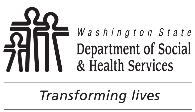 	ATTACHMENT A 	AGING AND LONG-TERM SUPPORT ADMINISTRATION (ALTSA)	RESIDENTIAL CARE SERVICES	CERTIFIED COMMUNITY RESIDENTIAL SERVICES AND SUPPORTS (CCRSS)	CCRSS Certification Evaluation Face Sheet	ATTACHMENT A 	AGING AND LONG-TERM SUPPORT ADMINISTRATION (ALTSA)	RESIDENTIAL CARE SERVICES	CERTIFIED COMMUNITY RESIDENTIAL SERVICES AND SUPPORTS (CCRSS)	CCRSS Certification Evaluation Face Sheet	ATTACHMENT A 	AGING AND LONG-TERM SUPPORT ADMINISTRATION (ALTSA)	RESIDENTIAL CARE SERVICES	CERTIFIED COMMUNITY RESIDENTIAL SERVICES AND SUPPORTS (CCRSS)	CCRSS Certification Evaluation Face Sheet	ATTACHMENT A 	AGING AND LONG-TERM SUPPORT ADMINISTRATION (ALTSA)	RESIDENTIAL CARE SERVICES	CERTIFIED COMMUNITY RESIDENTIAL SERVICES AND SUPPORTS (CCRSS)	CCRSS Certification Evaluation Face Sheet	ATTACHMENT A 	AGING AND LONG-TERM SUPPORT ADMINISTRATION (ALTSA)	RESIDENTIAL CARE SERVICES	CERTIFIED COMMUNITY RESIDENTIAL SERVICES AND SUPPORTS (CCRSS)	CCRSS Certification Evaluation Face Sheet	ATTACHMENT A 	AGING AND LONG-TERM SUPPORT ADMINISTRATION (ALTSA)	RESIDENTIAL CARE SERVICES	CERTIFIED COMMUNITY RESIDENTIAL SERVICES AND SUPPORTS (CCRSS)	CCRSS Certification Evaluation Face Sheet	ATTACHMENT A 	AGING AND LONG-TERM SUPPORT ADMINISTRATION (ALTSA)	RESIDENTIAL CARE SERVICES	CERTIFIED COMMUNITY RESIDENTIAL SERVICES AND SUPPORTS (CCRSS)	CCRSS Certification Evaluation Face Sheet	ATTACHMENT A 	AGING AND LONG-TERM SUPPORT ADMINISTRATION (ALTSA)	RESIDENTIAL CARE SERVICES	CERTIFIED COMMUNITY RESIDENTIAL SERVICES AND SUPPORTS (CCRSS)	CCRSS Certification Evaluation Face Sheet	ATTACHMENT A 	AGING AND LONG-TERM SUPPORT ADMINISTRATION (ALTSA)	RESIDENTIAL CARE SERVICES	CERTIFIED COMMUNITY RESIDENTIAL SERVICES AND SUPPORTS (CCRSS)	CCRSS Certification Evaluation Face Sheet	ATTACHMENT A 	AGING AND LONG-TERM SUPPORT ADMINISTRATION (ALTSA)	RESIDENTIAL CARE SERVICES	CERTIFIED COMMUNITY RESIDENTIAL SERVICES AND SUPPORTS (CCRSS)	CCRSS Certification Evaluation Face Sheet	ATTACHMENT A 	AGING AND LONG-TERM SUPPORT ADMINISTRATION (ALTSA)	RESIDENTIAL CARE SERVICES	CERTIFIED COMMUNITY RESIDENTIAL SERVICES AND SUPPORTS (CCRSS)	CCRSS Certification Evaluation Face Sheet	ATTACHMENT A 	AGING AND LONG-TERM SUPPORT ADMINISTRATION (ALTSA)	RESIDENTIAL CARE SERVICES	CERTIFIED COMMUNITY RESIDENTIAL SERVICES AND SUPPORTS (CCRSS)	CCRSS Certification Evaluation Face Sheet	ATTACHMENT A 	AGING AND LONG-TERM SUPPORT ADMINISTRATION (ALTSA)	RESIDENTIAL CARE SERVICES	CERTIFIED COMMUNITY RESIDENTIAL SERVICES AND SUPPORTS (CCRSS)	CCRSS Certification Evaluation Face Sheet	ATTACHMENT A 	AGING AND LONG-TERM SUPPORT ADMINISTRATION (ALTSA)	RESIDENTIAL CARE SERVICES	CERTIFIED COMMUNITY RESIDENTIAL SERVICES AND SUPPORTS (CCRSS)	CCRSS Certification Evaluation Face Sheet	ATTACHMENT A 	AGING AND LONG-TERM SUPPORT ADMINISTRATION (ALTSA)	RESIDENTIAL CARE SERVICES	CERTIFIED COMMUNITY RESIDENTIAL SERVICES AND SUPPORTS (CCRSS)	CCRSS Certification Evaluation Face Sheet	ATTACHMENT A 	AGING AND LONG-TERM SUPPORT ADMINISTRATION (ALTSA)	RESIDENTIAL CARE SERVICES	CERTIFIED COMMUNITY RESIDENTIAL SERVICES AND SUPPORTS (CCRSS)	CCRSS Certification Evaluation Face Sheet	ATTACHMENT A 	AGING AND LONG-TERM SUPPORT ADMINISTRATION (ALTSA)	RESIDENTIAL CARE SERVICES	CERTIFIED COMMUNITY RESIDENTIAL SERVICES AND SUPPORTS (CCRSS)	CCRSS Certification Evaluation Face Sheet	ATTACHMENT A 	AGING AND LONG-TERM SUPPORT ADMINISTRATION (ALTSA)	RESIDENTIAL CARE SERVICES	CERTIFIED COMMUNITY RESIDENTIAL SERVICES AND SUPPORTS (CCRSS)	CCRSS Certification Evaluation Face Sheet	ATTACHMENT A 	AGING AND LONG-TERM SUPPORT ADMINISTRATION (ALTSA)	RESIDENTIAL CARE SERVICES	CERTIFIED COMMUNITY RESIDENTIAL SERVICES AND SUPPORTS (CCRSS)	CCRSS Certification Evaluation Face Sheet	ATTACHMENT A 	AGING AND LONG-TERM SUPPORT ADMINISTRATION (ALTSA)	RESIDENTIAL CARE SERVICES	CERTIFIED COMMUNITY RESIDENTIAL SERVICES AND SUPPORTS (CCRSS)	CCRSS Certification Evaluation Face Sheet	ATTACHMENT A 	AGING AND LONG-TERM SUPPORT ADMINISTRATION (ALTSA)	RESIDENTIAL CARE SERVICES	CERTIFIED COMMUNITY RESIDENTIAL SERVICES AND SUPPORTS (CCRSS)	CCRSS Certification Evaluation Face Sheet	ATTACHMENT A 	AGING AND LONG-TERM SUPPORT ADMINISTRATION (ALTSA)	RESIDENTIAL CARE SERVICES	CERTIFIED COMMUNITY RESIDENTIAL SERVICES AND SUPPORTS (CCRSS)	CCRSS Certification Evaluation Face Sheet	ATTACHMENT A 	AGING AND LONG-TERM SUPPORT ADMINISTRATION (ALTSA)	RESIDENTIAL CARE SERVICES	CERTIFIED COMMUNITY RESIDENTIAL SERVICES AND SUPPORTS (CCRSS)	CCRSS Certification Evaluation Face Sheet	ATTACHMENT A 	AGING AND LONG-TERM SUPPORT ADMINISTRATION (ALTSA)	RESIDENTIAL CARE SERVICES	CERTIFIED COMMUNITY RESIDENTIAL SERVICES AND SUPPORTS (CCRSS)	CCRSS Certification Evaluation Face Sheet	ATTACHMENT A 	AGING AND LONG-TERM SUPPORT ADMINISTRATION (ALTSA)	RESIDENTIAL CARE SERVICES	CERTIFIED COMMUNITY RESIDENTIAL SERVICES AND SUPPORTS (CCRSS)	CCRSS Certification Evaluation Face Sheet	ATTACHMENT A 	AGING AND LONG-TERM SUPPORT ADMINISTRATION (ALTSA)	RESIDENTIAL CARE SERVICES	CERTIFIED COMMUNITY RESIDENTIAL SERVICES AND SUPPORTS (CCRSS)	CCRSS Certification Evaluation Face Sheet	ATTACHMENT A 	AGING AND LONG-TERM SUPPORT ADMINISTRATION (ALTSA)	RESIDENTIAL CARE SERVICES	CERTIFIED COMMUNITY RESIDENTIAL SERVICES AND SUPPORTS (CCRSS)	CCRSS Certification Evaluation Face Sheet	ATTACHMENT A 	AGING AND LONG-TERM SUPPORT ADMINISTRATION (ALTSA)	RESIDENTIAL CARE SERVICES	CERTIFIED COMMUNITY RESIDENTIAL SERVICES AND SUPPORTS (CCRSS)	CCRSS Certification Evaluation Face Sheet	ATTACHMENT A 	AGING AND LONG-TERM SUPPORT ADMINISTRATION (ALTSA)	RESIDENTIAL CARE SERVICES	CERTIFIED COMMUNITY RESIDENTIAL SERVICES AND SUPPORTS (CCRSS)	CCRSS Certification Evaluation Face Sheet	ATTACHMENT A 	AGING AND LONG-TERM SUPPORT ADMINISTRATION (ALTSA)	RESIDENTIAL CARE SERVICES	CERTIFIED COMMUNITY RESIDENTIAL SERVICES AND SUPPORTS (CCRSS)	CCRSS Certification Evaluation Face Sheet	ATTACHMENT A 	AGING AND LONG-TERM SUPPORT ADMINISTRATION (ALTSA)	RESIDENTIAL CARE SERVICES	CERTIFIED COMMUNITY RESIDENTIAL SERVICES AND SUPPORTS (CCRSS)	CCRSS Certification Evaluation Face Sheet	ATTACHMENT A 	AGING AND LONG-TERM SUPPORT ADMINISTRATION (ALTSA)	RESIDENTIAL CARE SERVICES	CERTIFIED COMMUNITY RESIDENTIAL SERVICES AND SUPPORTS (CCRSS)	CCRSS Certification Evaluation Face Sheet	ATTACHMENT A 	AGING AND LONG-TERM SUPPORT ADMINISTRATION (ALTSA)	RESIDENTIAL CARE SERVICES	CERTIFIED COMMUNITY RESIDENTIAL SERVICES AND SUPPORTS (CCRSS)	CCRSS Certification Evaluation Face Sheet	ATTACHMENT A 	AGING AND LONG-TERM SUPPORT ADMINISTRATION (ALTSA)	RESIDENTIAL CARE SERVICES	CERTIFIED COMMUNITY RESIDENTIAL SERVICES AND SUPPORTS (CCRSS)	CCRSS Certification Evaluation Face Sheet	ATTACHMENT A 	AGING AND LONG-TERM SUPPORT ADMINISTRATION (ALTSA)	RESIDENTIAL CARE SERVICES	CERTIFIED COMMUNITY RESIDENTIAL SERVICES AND SUPPORTS (CCRSS)	CCRSS Certification Evaluation Face Sheet	ATTACHMENT A 	AGING AND LONG-TERM SUPPORT ADMINISTRATION (ALTSA)	RESIDENTIAL CARE SERVICES	CERTIFIED COMMUNITY RESIDENTIAL SERVICES AND SUPPORTS (CCRSS)	CCRSS Certification Evaluation Face Sheet	ATTACHMENT A 	AGING AND LONG-TERM SUPPORT ADMINISTRATION (ALTSA)	RESIDENTIAL CARE SERVICES	CERTIFIED COMMUNITY RESIDENTIAL SERVICES AND SUPPORTS (CCRSS)	CCRSS Certification Evaluation Face Sheet	ATTACHMENT A 	AGING AND LONG-TERM SUPPORT ADMINISTRATION (ALTSA)	RESIDENTIAL CARE SERVICES	CERTIFIED COMMUNITY RESIDENTIAL SERVICES AND SUPPORTS (CCRSS)	CCRSS Certification Evaluation Face Sheet	ATTACHMENT A 	AGING AND LONG-TERM SUPPORT ADMINISTRATION (ALTSA)	RESIDENTIAL CARE SERVICES	CERTIFIED COMMUNITY RESIDENTIAL SERVICES AND SUPPORTS (CCRSS)	CCRSS Certification Evaluation Face Sheet	ATTACHMENT A 	AGING AND LONG-TERM SUPPORT ADMINISTRATION (ALTSA)	RESIDENTIAL CARE SERVICES	CERTIFIED COMMUNITY RESIDENTIAL SERVICES AND SUPPORTS (CCRSS)	CCRSS Certification Evaluation Face Sheet	ATTACHMENT A 	AGING AND LONG-TERM SUPPORT ADMINISTRATION (ALTSA)	RESIDENTIAL CARE SERVICES	CERTIFIED COMMUNITY RESIDENTIAL SERVICES AND SUPPORTS (CCRSS)	CCRSS Certification Evaluation Face Sheet	ATTACHMENT A 	AGING AND LONG-TERM SUPPORT ADMINISTRATION (ALTSA)	RESIDENTIAL CARE SERVICES	CERTIFIED COMMUNITY RESIDENTIAL SERVICES AND SUPPORTS (CCRSS)	CCRSS Certification Evaluation Face Sheet	ATTACHMENT A 	AGING AND LONG-TERM SUPPORT ADMINISTRATION (ALTSA)	RESIDENTIAL CARE SERVICES	CERTIFIED COMMUNITY RESIDENTIAL SERVICES AND SUPPORTS (CCRSS)	CCRSS Certification Evaluation Face Sheet	ATTACHMENT A 	AGING AND LONG-TERM SUPPORT ADMINISTRATION (ALTSA)	RESIDENTIAL CARE SERVICES	CERTIFIED COMMUNITY RESIDENTIAL SERVICES AND SUPPORTS (CCRSS)	CCRSS Certification Evaluation Face Sheet	ATTACHMENT A 	AGING AND LONG-TERM SUPPORT ADMINISTRATION (ALTSA)	RESIDENTIAL CARE SERVICES	CERTIFIED COMMUNITY RESIDENTIAL SERVICES AND SUPPORTS (CCRSS)	CCRSS Certification Evaluation Face SheetCCRSS Provider InformationCCRSS Provider InformationCCRSS Provider InformationCCRSS Provider InformationCCRSS Provider InformationCCRSS Provider InformationCCRSS Provider InformationCCRSS Provider InformationCCRSS Provider InformationCCRSS Provider InformationCCRSS Provider InformationCCRSS Provider InformationCCRSS Provider InformationCCRSS Provider InformationCCRSS Provider InformationCCRSS Provider InformationCCRSS Provider InformationCCRSS Provider InformationCCRSS Provider InformationCCRSS Provider InformationCCRSS Provider InformationCCRSS Provider InformationCCRSS Provider InformationCCRSS Provider InformationCCRSS Provider InformationCCRSS Provider InformationCCRSS Provider InformationCCRSS Provider InformationCCRSS Provider InformationCCRSS Provider InformationCCRSS Provider InformationCCRSS Provider InformationCCRSS Provider InformationCCRSS Provider InformationCCRSS Provider InformationCCRSS Provider InformationCCRSS Provider InformationCCRSS Provider InformationCCRSS Provider InformationCCRSS Provider InformationCCRSS Provider InformationCCRSS Provider InformationCCRSS Provider InformationCCRSS Provider InformationCCRSS Provider InformationCCRSS Provider InformationCCRSS Provider InformationCCRSS Provider InformationCCRSS Provider InformationDOING BUSINESS AS (DBA)DOING BUSINESS AS (DBA)DOING BUSINESS AS (DBA)DOING BUSINESS AS (DBA)DOING BUSINESS AS (DBA)DOING BUSINESS AS (DBA)DOING BUSINESS AS (DBA)DOING BUSINESS AS (DBA)DOING BUSINESS AS (DBA)DOING BUSINESS AS (DBA)DOING BUSINESS AS (DBA)DOING BUSINESS AS (DBA)DOING BUSINESS AS (DBA)DOING BUSINESS AS (DBA)DOING BUSINESS AS (DBA)DOING BUSINESS AS (DBA)DOING BUSINESS AS (DBA)DOING BUSINESS AS (DBA)DOING BUSINESS AS (DBA)DOING BUSINESS AS (DBA)DOING BUSINESS AS (DBA)DOING BUSINESS AS (DBA)DOING BUSINESS AS (DBA)DOING BUSINESS AS (DBA)DOING BUSINESS AS (DBA)DOING BUSINESS AS (DBA)DOING BUSINESS AS (DBA)DOING BUSINESS AS (DBA)TELEPHONE (WITH AREA CODE)TELEPHONE (WITH AREA CODE)TELEPHONE (WITH AREA CODE)TELEPHONE (WITH AREA CODE)TELEPHONE (WITH AREA CODE)TELEPHONE (WITH AREA CODE)TELEPHONE (WITH AREA CODE)TELEPHONE (WITH AREA CODE)TELEPHONE (WITH AREA CODE)TELEPHONE (WITH AREA CODE)TELEPHONE (WITH AREA CODE)TELEPHONE (WITH AREA CODE)TELEPHONE (WITH AREA CODE)TELEPHONE (WITH AREA CODE)TELEPHONE (WITH AREA CODE)TELEPHONE (WITH AREA CODE)FAX NUMBER (WITH AREA CODE)FAX NUMBER (WITH AREA CODE)FAX NUMBER (WITH AREA CODE)FAX NUMBER (WITH AREA CODE)FAX NUMBER (WITH AREA CODE)MAILING ADDRESSMAILING ADDRESSMAILING ADDRESSMAILING ADDRESSMAILING ADDRESSMAILING ADDRESSMAILING ADDRESSMAILING ADDRESSMAILING ADDRESSMAILING ADDRESSMAILING ADDRESSMAILING ADDRESSMAILING ADDRESSMAILING ADDRESSMAILING ADDRESSMAILING ADDRESSMAILING ADDRESSMAILING ADDRESSMAILING ADDRESSMAILING ADDRESSMAILING ADDRESSMAILING ADDRESSMAILING ADDRESSMAILING ADDRESSMAILING ADDRESSMAILING ADDRESSMAILING ADDRESSMAILING ADDRESSMAILING ADDRESSMAILING ADDRESSMAILING ADDRESSMAILING ADDRESSMAILING ADDRESSMAILING ADDRESSMAILING ADDRESSMAILING ADDRESSMAILING ADDRESSMAILING ADDRESSMAILING ADDRESSMAILING ADDRESSMAILING ADDRESSMAILING ADDRESSMAILING ADDRESSMAILING ADDRESSEMAIL ADDRESSEMAIL ADDRESSEMAIL ADDRESSEMAIL ADDRESSEMAIL ADDRESSPHYSICAL ADDRESSPHYSICAL ADDRESSPHYSICAL ADDRESSPHYSICAL ADDRESSPHYSICAL ADDRESSPHYSICAL ADDRESSPHYSICAL ADDRESSPHYSICAL ADDRESSPHYSICAL ADDRESSPHYSICAL ADDRESSPHYSICAL ADDRESSPHYSICAL ADDRESSPHYSICAL ADDRESSPHYSICAL ADDRESSPHYSICAL ADDRESSPHYSICAL ADDRESSPHYSICAL ADDRESSPHYSICAL ADDRESSPHYSICAL ADDRESSPHYSICAL ADDRESSPHYSICAL ADDRESSPHYSICAL ADDRESSPHYSICAL ADDRESSPHYSICAL ADDRESSPHYSICAL ADDRESSPHYSICAL ADDRESSPHYSICAL ADDRESSPHYSICAL ADDRESSPHYSICAL ADDRESSPHYSICAL ADDRESSPHYSICAL ADDRESSPHYSICAL ADDRESSPHYSICAL ADDRESSPHYSICAL ADDRESSPHYSICAL ADDRESSPHYSICAL ADDRESSPHYSICAL ADDRESSPHYSICAL ADDRESSPHYSICAL ADDRESSPHYSICAL ADDRESSPHYSICAL ADDRESSPHYSICAL ADDRESSPHYSICAL ADDRESSPHYSICAL ADDRESSEMAIL ADDRESSEMAIL ADDRESSEMAIL ADDRESSEMAIL ADDRESSEMAIL ADDRESSADMINISTRATOR’S NAMEADMINISTRATOR’S NAMEADMINISTRATOR’S NAMEADMINISTRATOR’S NAMEADMINISTRATOR’S NAMEADMINISTRATOR’S NAMEADMINISTRATOR’S NAMEADMINISTRATOR’S NAMEADMINISTRATOR’S NAMEADMINISTRATOR’S NAMEADMINISTRATOR’S NAMEADMINISTRATOR’S NAMEADMINISTRATOR’S NAMEADMINISTRATOR’S NAMEADMINISTRATOR’S NAMEADMINISTRATOR’S NAMEADMINISTRATOR’S NAMEADMINISTRATOR’S NAMEADMINISTRATOR’S NAMEADMINISTRATOR’S NAMEADMINISTRATOR’S NAMEADMINISTRATOR’S NAMEADMINISTRATOR’S NAMEADMINISTRATOR’S NAMEADMINISTRATOR’S NAMEADMINISTRATOR’S NAMEADMINISTRATOR’S NAMEADMINISTRATOR’S NAMEEVALUATION TEAM (INDICATE TEAM LEADER)EVALUATION TEAM (INDICATE TEAM LEADER)EVALUATION TEAM (INDICATE TEAM LEADER)EVALUATION TEAM (INDICATE TEAM LEADER)EVALUATION TEAM (INDICATE TEAM LEADER)EVALUATION TEAM (INDICATE TEAM LEADER)EVALUATION TEAM (INDICATE TEAM LEADER)EVALUATION TEAM (INDICATE TEAM LEADER)EVALUATION TEAM (INDICATE TEAM LEADER)EVALUATION TEAM (INDICATE TEAM LEADER)EVALUATION TEAM (INDICATE TEAM LEADER)EVALUATION TEAM (INDICATE TEAM LEADER)EVALUATION TEAM (INDICATE TEAM LEADER)EVALUATION TEAM (INDICATE TEAM LEADER)EVALUATION TEAM (INDICATE TEAM LEADER)EVALUATION TEAM (INDICATE TEAM LEADER)EVALUATION TEAM (INDICATE TEAM LEADER)EVALUATION TEAM (INDICATE TEAM LEADER)EVALUATION TEAM (INDICATE TEAM LEADER)EVALUATION TEAM (INDICATE TEAM LEADER)EVALUATION TEAM (INDICATE TEAM LEADER)NUMBER OF CLIENTS SERVICE BY PROVIDERNUMBER OF CLIENTS SERVICE BY PROVIDERNUMBER OF CLIENTS SERVICE BY PROVIDERNUMBER OF CLIENTS SERVICE BY PROVIDERNUMBER OF CLIENTS SERVICE BY PROVIDERNUMBER OF CLIENTS SERVICE BY PROVIDERNUMBER OF CLIENTS SERVICE BY PROVIDERNUMBER OF CLIENTS SERVICE BY PROVIDERNUMBER OF CLIENTS SERVICE BY PROVIDERNUMBER OF CLIENTS SERVICE BY PROVIDERNUMBER OF CLIENTS SERVICE BY PROVIDERNUMBER OF CLIENTS SERVICE BY PROVIDERNUMBER OF CLIENTS SERVICE BY PROVIDERNUMBER OF CLIENTS SERVICE BY PROVIDERNUMBER OF CLIENTS SERVICE BY PROVIDERNUMBER OF CLIENTS SERVICE BY PROVIDERNUMBER OF CLIENTS SERVICE BY PROVIDERNUMBER OF CLIENTS SERVICE BY PROVIDERNUMBER OF CLIENTS SERVICE BY PROVIDERNUMBER OF CLIENTS SERVICE BY PROVIDERNUMBER OF CLIENTS SERVICE BY PROVIDERNUMBER OF CLIENTS SERVICE BY PROVIDERNUMBER OF CLIENTS SERVICE BY PROVIDERNUMBER OF CLIENTS SERVICE BY PROVIDERNUMBER OF CLIENTS SERVICE BY PROVIDERNUMBER OF CLIENTS SERVICE BY PROVIDERNUMBER OF CLIENTS SERVICE BY PROVIDERNUMBER OF CLIENTS SERVICE BY PROVIDERSAMPLED CLIENTS ID NUMBERSSAMPLED CLIENTS ID NUMBERSSAMPLED CLIENTS ID NUMBERSSAMPLED CLIENTS ID NUMBERSSAMPLED CLIENTS ID NUMBERSSAMPLED CLIENTS ID NUMBERSSAMPLED CLIENTS ID NUMBERSSAMPLED CLIENTS ID NUMBERSSAMPLED CLIENTS ID NUMBERSSAMPLED CLIENTS ID NUMBERSSAMPLED CLIENTS ID NUMBERSSAMPLED CLIENTS ID NUMBERSSAMPLED CLIENTS ID NUMBERSSAMPLED CLIENTS ID NUMBERSSAMPLED CLIENTS ID NUMBERSSAMPLED CLIENTS ID NUMBERSSAMPLED CLIENTS ID NUMBERSSAMPLED CLIENTS ID NUMBERSSAMPLED CLIENTS ID NUMBERSSAMPLED CLIENTS ID NUMBERSSAMPLED CLIENTS ID NUMBERSNUMBER OT TOTAL PERSONNEL EMPLOYED BY PROVIDERNUMBER OT TOTAL PERSONNEL EMPLOYED BY PROVIDERNUMBER OT TOTAL PERSONNEL EMPLOYED BY PROVIDERNUMBER OT TOTAL PERSONNEL EMPLOYED BY PROVIDERNUMBER OT TOTAL PERSONNEL EMPLOYED BY PROVIDERNUMBER OT TOTAL PERSONNEL EMPLOYED BY PROVIDERNUMBER OT TOTAL PERSONNEL EMPLOYED BY PROVIDERNUMBER OT TOTAL PERSONNEL EMPLOYED BY PROVIDERNUMBER OT TOTAL PERSONNEL EMPLOYED BY PROVIDERNUMBER OT TOTAL PERSONNEL EMPLOYED BY PROVIDERNUMBER OT TOTAL PERSONNEL EMPLOYED BY PROVIDERNUMBER OT TOTAL PERSONNEL EMPLOYED BY PROVIDERNUMBER OT TOTAL PERSONNEL EMPLOYED BY PROVIDERNUMBER OT TOTAL PERSONNEL EMPLOYED BY PROVIDERNUMBER OT TOTAL PERSONNEL EMPLOYED BY PROVIDERNUMBER OT TOTAL PERSONNEL EMPLOYED BY PROVIDERNUMBER OT TOTAL PERSONNEL EMPLOYED BY PROVIDERNUMBER OT TOTAL PERSONNEL EMPLOYED BY PROVIDERNUMBER OT TOTAL PERSONNEL EMPLOYED BY PROVIDERNUMBER OT TOTAL PERSONNEL EMPLOYED BY PROVIDERNUMBER OT TOTAL PERSONNEL EMPLOYED BY PROVIDERNUMBER OT TOTAL PERSONNEL EMPLOYED BY PROVIDERNUMBER OT TOTAL PERSONNEL EMPLOYED BY PROVIDERNUMBER OT TOTAL PERSONNEL EMPLOYED BY PROVIDERNUMBER OT TOTAL PERSONNEL EMPLOYED BY PROVIDERNUMBER OT TOTAL PERSONNEL EMPLOYED BY PROVIDERNUMBER OT TOTAL PERSONNEL EMPLOYED BY PROVIDERNUMBER OT TOTAL PERSONNEL EMPLOYED BY PROVIDERSAMPLED PERSONNEL ID LETTERSSAMPLED PERSONNEL ID LETTERSSAMPLED PERSONNEL ID LETTERSSAMPLED PERSONNEL ID LETTERSSAMPLED PERSONNEL ID LETTERSSAMPLED PERSONNEL ID LETTERSSAMPLED PERSONNEL ID LETTERSSAMPLED PERSONNEL ID LETTERSSAMPLED PERSONNEL ID LETTERSSAMPLED PERSONNEL ID LETTERSSAMPLED PERSONNEL ID LETTERSSAMPLED PERSONNEL ID LETTERSSAMPLED PERSONNEL ID LETTERSSAMPLED PERSONNEL ID LETTERSSAMPLED PERSONNEL ID LETTERSSAMPLED PERSONNEL ID LETTERSSAMPLED PERSONNEL ID LETTERSSAMPLED PERSONNEL ID LETTERSSAMPLED PERSONNEL ID LETTERSSAMPLED PERSONNEL ID LETTERSSAMPLED PERSONNEL ID LETTERSEnter sample Client ID numbers for the following in the column belowEnter sample Client ID numbers for the following in the column belowEnter sample Client ID numbers for the following in the column belowEnter sample Client ID numbers for the following in the column belowEnter sample Client ID numbers for the following in the column belowEnter sample Client ID numbers for the following in the column belowEnter sample Client ID numbers for the following in the column belowEnter sample Client ID numbers for the following in the column belowEnter sample Client ID numbers for the following in the column belowEnter sample Client ID numbers for the following in the column belowEnter sample Client ID numbers for the following in the column belowEnter sample Client ID numbers for the following in the column belowEnter sample Client ID numbers for the following in the column belowEnter sample Client ID numbers for the following in the column belowEnter sample Client ID numbers for the following in the column belowEnter sample Client ID numbers for the following in the column belowEnter sample Client ID numbers for the following in the column belowEnter sample Client ID numbers for the following in the column belowEnter sample Client ID numbers for the following in the column belowEnter sample Client ID numbers for the following in the column belowEnter sample Client ID numbers for the following in the column belowEnter sample Client ID numbers for the following in the column belowEnter sample Client ID numbers for the following in the column belowEnter sample Client ID numbers for the following in the column belowEnter sample Client ID numbers for the following in the column belowEnter sample Client ID numbers for the following in the column belowEnter sample Client ID numbers for the following in the column belowEnter sample Client ID numbers for the following in the column belowEnter sample Client ID numbers for the following in the column belowEnter sample Client ID numbers for the following in the column belowEnter sample Client ID numbers for the following in the column belowEnter sample Client ID numbers for the following in the column belowEnter sample Client ID numbers for the following in the column belowEnter sample Client ID numbers for the following in the column belowEnter sample Client ID numbers for the following in the column belowEnter sample Client ID numbers for the following in the column belowEnter sample Client ID numbers for the following in the column belowEnter sample Client ID numbers for the following in the column belowEnter sample Client ID numbers for the following in the column belowEnter sample Client ID numbers for the following in the column belowEnter sample Client ID numbers for the following in the column belowEnter sample Client ID numbers for the following in the column belowEnter sample Client ID numbers for the following in the column belowEnter sample Client ID numbers for the following in the column belowEnter sample Client ID numbers for the following in the column belowEnter total number of clients in the column belowEnter total number of clients in the column belowEnter total number of clients in the column belowEnter total number of clients in the column belowClients receiving Group Home Services:       Clients receiving Group Home Services:       Clients receiving Group Home Services:       Clients receiving Group Home Services:       Clients receiving Group Home Services:       Clients receiving Group Home Services:       Clients receiving Group Home Services:       Clients receiving Group Home Services:       Clients receiving Group Home Services:       Clients receiving Group Home Services:       Clients receiving Group Home Services:       Clients receiving Group Home Services:       Clients receiving Group Home Services:       Clients receiving Group Home Services:       Clients receiving Group Home Services:       Clients receiving Group Home Services:       Clients receiving Group Home Services:       Clients receiving Group Home Services:       Clients receiving Group Home Services:       Clients receiving Group Home Services:       Clients receiving Group Home Services:       Clients receiving Group Home Services:       Clients receiving Group Home Services:       Clients receiving Group Home Services:       Clients receiving Group Home Services:       Clients receiving Group Home Services:       Clients receiving Group Home Services:       Clients receiving Group Home Services:       Clients receiving Group Home Services:       Clients receiving Group Home Services:       Clients receiving Group Home Services:       Clients receiving Group Home Services:       Clients receiving Group Home Services:       Clients receiving Group Home Services:       Clients receiving Group Home Services:       Clients receiving Group Home Services:       Clients receiving Group Home Services:       Clients receiving Group Home Services:       Clients receiving Group Home Services:       Clients receiving Group Home Services:       Clients receiving Group Home Services:       Clients receiving Group Home Services:       Clients receiving Group Home Services:       Clients receiving Group Home Services:       Clients receiving Group Home Services:       Clients receiving Nurse Delegation:       Clients receiving Nurse Delegation:       Clients receiving Nurse Delegation:       Clients receiving Nurse Delegation:       Clients receiving Nurse Delegation:       Clients receiving Nurse Delegation:       Clients receiving Nurse Delegation:       Clients receiving Nurse Delegation:       Clients receiving Nurse Delegation:       Clients receiving Nurse Delegation:       Clients receiving Nurse Delegation:       Clients receiving Nurse Delegation:       Clients receiving Nurse Delegation:       Clients receiving Nurse Delegation:       Clients receiving Nurse Delegation:       Clients receiving Nurse Delegation:       Clients receiving Nurse Delegation:       Clients receiving Nurse Delegation:       Clients receiving Nurse Delegation:       Clients receiving Nurse Delegation:       Clients receiving Nurse Delegation:       Clients receiving Nurse Delegation:       Clients receiving Nurse Delegation:       Clients receiving Nurse Delegation:       Clients receiving Nurse Delegation:       Clients receiving Nurse Delegation:       Clients receiving Nurse Delegation:       Clients receiving Nurse Delegation:       Clients receiving Nurse Delegation:       Clients receiving Nurse Delegation:       Clients receiving Nurse Delegation:       Clients receiving Nurse Delegation:       Clients receiving Nurse Delegation:       Clients receiving Nurse Delegation:       Clients receiving Nurse Delegation:       Clients receiving Nurse Delegation:       Clients receiving Nurse Delegation:       Clients receiving Nurse Delegation:       Clients receiving Nurse Delegation:       Clients receiving Nurse Delegation:       Clients receiving Nurse Delegation:       Clients receiving Nurse Delegation:       Clients receiving Nurse Delegation:       Clients receiving Nurse Delegation:       Clients receiving Nurse Delegation:       Clients receiving Community Protection Services:       Clients receiving Community Protection Services:       Clients receiving Community Protection Services:       Clients receiving Community Protection Services:       Clients receiving Community Protection Services:       Clients receiving Community Protection Services:       Clients receiving Community Protection Services:       Clients receiving Community Protection Services:       Clients receiving Community Protection Services:       Clients receiving Community Protection Services:       Clients receiving Community Protection Services:       Clients receiving Community Protection Services:       Clients receiving Community Protection Services:       Clients receiving Community Protection Services:       Clients receiving Community Protection Services:       Clients receiving Community Protection Services:       Clients receiving Community Protection Services:       Clients receiving Community Protection Services:       Clients receiving Community Protection Services:       Clients receiving Community Protection Services:       Clients receiving Community Protection Services:       Clients receiving Community Protection Services:       Clients receiving Community Protection Services:       Clients receiving Community Protection Services:       Clients receiving Community Protection Services:       Clients receiving Community Protection Services:       Clients receiving Community Protection Services:       Clients receiving Community Protection Services:       Clients receiving Community Protection Services:       Clients receiving Community Protection Services:       Clients receiving Community Protection Services:       Clients receiving Community Protection Services:       Clients receiving Community Protection Services:       Clients receiving Community Protection Services:       Clients receiving Community Protection Services:       Clients receiving Community Protection Services:       Clients receiving Community Protection Services:       Clients receiving Community Protection Services:       Clients receiving Community Protection Services:       Clients receiving Community Protection Services:       Clients receiving Community Protection Services:       Clients receiving Community Protection Services:       Clients receiving Community Protection Services:       Clients receiving Community Protection Services:       Clients receiving Community Protection Services:       Clients with Positive Behavior Support Plans:       Clients with Positive Behavior Support Plans:       Clients with Positive Behavior Support Plans:       Clients with Positive Behavior Support Plans:       Clients with Positive Behavior Support Plans:       Clients with Positive Behavior Support Plans:       Clients with Positive Behavior Support Plans:       Clients with Positive Behavior Support Plans:       Clients with Positive Behavior Support Plans:       Clients with Positive Behavior Support Plans:       Clients with Positive Behavior Support Plans:       Clients with Positive Behavior Support Plans:       Clients with Positive Behavior Support Plans:       Clients with Positive Behavior Support Plans:       Clients with Positive Behavior Support Plans:       Clients with Positive Behavior Support Plans:       Clients with Positive Behavior Support Plans:       Clients with Positive Behavior Support Plans:       Clients with Positive Behavior Support Plans:       Clients with Positive Behavior Support Plans:       Clients with Positive Behavior Support Plans:       Clients with Positive Behavior Support Plans:       Clients with Positive Behavior Support Plans:       Clients with Positive Behavior Support Plans:       Clients with Positive Behavior Support Plans:       Clients with Positive Behavior Support Plans:       Clients with Positive Behavior Support Plans:       Clients with Positive Behavior Support Plans:       Clients with Positive Behavior Support Plans:       Clients with Positive Behavior Support Plans:       Clients with Positive Behavior Support Plans:       Clients with Positive Behavior Support Plans:       Clients with Positive Behavior Support Plans:       Clients with Positive Behavior Support Plans:       Clients with Positive Behavior Support Plans:       Clients with Positive Behavior Support Plans:       Clients with Positive Behavior Support Plans:       Clients with Positive Behavior Support Plans:       Clients with Positive Behavior Support Plans:       Clients with Positive Behavior Support Plans:       Clients with Positive Behavior Support Plans:       Clients with Positive Behavior Support Plans:       Clients with Positive Behavior Support Plans:       Clients with Positive Behavior Support Plans:       Clients with Positive Behavior Support Plans:       Clients Prescribed Psychoactive Medications:       Clients Prescribed Psychoactive Medications:       Clients Prescribed Psychoactive Medications:       Clients Prescribed Psychoactive Medications:       Clients Prescribed Psychoactive Medications:       Clients Prescribed Psychoactive Medications:       Clients Prescribed Psychoactive Medications:       Clients Prescribed Psychoactive Medications:       Clients Prescribed Psychoactive Medications:       Clients Prescribed Psychoactive Medications:       Clients Prescribed Psychoactive Medications:       Clients Prescribed Psychoactive Medications:       Clients Prescribed Psychoactive Medications:       Clients Prescribed Psychoactive Medications:       Clients Prescribed Psychoactive Medications:       Clients Prescribed Psychoactive Medications:       Clients Prescribed Psychoactive Medications:       Clients Prescribed Psychoactive Medications:       Clients Prescribed Psychoactive Medications:       Clients Prescribed Psychoactive Medications:       Clients Prescribed Psychoactive Medications:       Clients Prescribed Psychoactive Medications:       Clients Prescribed Psychoactive Medications:       Clients Prescribed Psychoactive Medications:       Clients Prescribed Psychoactive Medications:       Clients Prescribed Psychoactive Medications:       Clients Prescribed Psychoactive Medications:       Clients Prescribed Psychoactive Medications:       Clients Prescribed Psychoactive Medications:       Clients Prescribed Psychoactive Medications:       Clients Prescribed Psychoactive Medications:       Clients Prescribed Psychoactive Medications:       Clients Prescribed Psychoactive Medications:       Clients Prescribed Psychoactive Medications:       Clients Prescribed Psychoactive Medications:       Clients Prescribed Psychoactive Medications:       Clients Prescribed Psychoactive Medications:       Clients Prescribed Psychoactive Medications:       Clients Prescribed Psychoactive Medications:       Clients Prescribed Psychoactive Medications:       Clients Prescribed Psychoactive Medications:       Clients Prescribed Psychoactive Medications:       Clients Prescribed Psychoactive Medications:       Clients Prescribed Psychoactive Medications:       Clients Prescribed Psychoactive Medications:       Clients with Vocational / Employment Programs:       Clients with Vocational / Employment Programs:       Clients with Vocational / Employment Programs:       Clients with Vocational / Employment Programs:       Clients with Vocational / Employment Programs:       Clients with Vocational / Employment Programs:       Clients with Vocational / Employment Programs:       Clients with Vocational / Employment Programs:       Clients with Vocational / Employment Programs:       Clients with Vocational / Employment Programs:       Clients with Vocational / Employment Programs:       Clients with Vocational / Employment Programs:       Clients with Vocational / Employment Programs:       Clients with Vocational / Employment Programs:       Clients with Vocational / Employment Programs:       Clients with Vocational / Employment Programs:       Clients with Vocational / Employment Programs:       Clients with Vocational / Employment Programs:       Clients with Vocational / Employment Programs:       Clients with Vocational / Employment Programs:       Clients with Vocational / Employment Programs:       Clients with Vocational / Employment Programs:       Clients with Vocational / Employment Programs:       Clients with Vocational / Employment Programs:       Clients with Vocational / Employment Programs:       Clients with Vocational / Employment Programs:       Clients with Vocational / Employment Programs:       Clients with Vocational / Employment Programs:       Clients with Vocational / Employment Programs:       Clients with Vocational / Employment Programs:       Clients with Vocational / Employment Programs:       Clients with Vocational / Employment Programs:       Clients with Vocational / Employment Programs:       Clients with Vocational / Employment Programs:       Clients with Vocational / Employment Programs:       Clients with Vocational / Employment Programs:       Clients with Vocational / Employment Programs:       Clients with Vocational / Employment Programs:       Clients with Vocational / Employment Programs:       Clients with Vocational / Employment Programs:       Clients with Vocational / Employment Programs:       Clients with Vocational / Employment Programs:       Clients with Vocational / Employment Programs:       Clients with Vocational / Employment Programs:       Clients with Vocational / Employment Programs:       Clients with Restrictive Procedure*:       Clients with Restrictive Procedure*:       Clients with Restrictive Procedure*:       Clients with Restrictive Procedure*:       Clients with Restrictive Procedure*:       Clients with Restrictive Procedure*:       Clients with Restrictive Procedure*:       Clients with Restrictive Procedure*:       Clients with Restrictive Procedure*:       Clients with Restrictive Procedure*:       Clients with Restrictive Procedure*:       Clients with Restrictive Procedure*:       Clients with Restrictive Procedure*:       Clients with Restrictive Procedure*:       Clients with Restrictive Procedure*:       Clients with Restrictive Procedure*:       Clients with Restrictive Procedure*:       Clients with Restrictive Procedure*:       Clients with Restrictive Procedure*:       Clients with Restrictive Procedure*:       Clients with Restrictive Procedure*:       Clients with Restrictive Procedure*:       Clients with Restrictive Procedure*:       Clients with Restrictive Procedure*:       Clients with Restrictive Procedure*:       Clients with Restrictive Procedure*:       Clients with Restrictive Procedure*:       Clients with Restrictive Procedure*:       Clients with Restrictive Procedure*:       Clients with Restrictive Procedure*:       Clients with Restrictive Procedure*:       Clients with Restrictive Procedure*:       Clients with Restrictive Procedure*:       Clients with Restrictive Procedure*:       Clients with Restrictive Procedure*:       Clients with Restrictive Procedure*:       Clients with Restrictive Procedure*:       Clients with Restrictive Procedure*:       Clients with Restrictive Procedure*:       Clients with Restrictive Procedure*:       Clients with Restrictive Procedure*:       Clients with Restrictive Procedure*:       Clients with Restrictive Procedure*:       Clients with Restrictive Procedure*:       Clients with Restrictive Procedure*:       Clients Performing Work for the Provider Requiring Remuneration:       Clients Performing Work for the Provider Requiring Remuneration:       Clients Performing Work for the Provider Requiring Remuneration:       Clients Performing Work for the Provider Requiring Remuneration:       Clients Performing Work for the Provider Requiring Remuneration:       Clients Performing Work for the Provider Requiring Remuneration:       Clients Performing Work for the Provider Requiring Remuneration:       Clients Performing Work for the Provider Requiring Remuneration:       Clients Performing Work for the Provider Requiring Remuneration:       Clients Performing Work for the Provider Requiring Remuneration:       Clients Performing Work for the Provider Requiring Remuneration:       Clients Performing Work for the Provider Requiring Remuneration:       Clients Performing Work for the Provider Requiring Remuneration:       Clients Performing Work for the Provider Requiring Remuneration:       Clients Performing Work for the Provider Requiring Remuneration:       Clients Performing Work for the Provider Requiring Remuneration:       Clients Performing Work for the Provider Requiring Remuneration:       Clients Performing Work for the Provider Requiring Remuneration:       Clients Performing Work for the Provider Requiring Remuneration:       Clients Performing Work for the Provider Requiring Remuneration:       Clients Performing Work for the Provider Requiring Remuneration:       Clients Performing Work for the Provider Requiring Remuneration:       Clients Performing Work for the Provider Requiring Remuneration:       Clients Performing Work for the Provider Requiring Remuneration:       Clients Performing Work for the Provider Requiring Remuneration:       Clients Performing Work for the Provider Requiring Remuneration:       Clients Performing Work for the Provider Requiring Remuneration:       Clients Performing Work for the Provider Requiring Remuneration:       Clients Performing Work for the Provider Requiring Remuneration:       Clients Performing Work for the Provider Requiring Remuneration:       Clients Performing Work for the Provider Requiring Remuneration:       Clients Performing Work for the Provider Requiring Remuneration:       Clients Performing Work for the Provider Requiring Remuneration:       Clients Performing Work for the Provider Requiring Remuneration:       Clients Performing Work for the Provider Requiring Remuneration:       Clients Performing Work for the Provider Requiring Remuneration:       Clients Performing Work for the Provider Requiring Remuneration:       Clients Performing Work for the Provider Requiring Remuneration:       Clients Performing Work for the Provider Requiring Remuneration:       Clients Performing Work for the Provider Requiring Remuneration:       Clients Performing Work for the Provider Requiring Remuneration:       Clients Performing Work for the Provider Requiring Remuneration:       Clients Performing Work for the Provider Requiring Remuneration:       Clients Performing Work for the Provider Requiring Remuneration:       Clients Performing Work for the Provider Requiring Remuneration:       Clients Assessed at Level 5+:       Clients Assessed at Level 5+:       Clients Assessed at Level 5+:       Clients Assessed at Level 5+:       Clients Assessed at Level 5+:       Clients Assessed at Level 5+:       Clients Assessed at Level 5+:       Clients Assessed at Level 5+:       Clients Assessed at Level 5+:       Clients Assessed at Level 5+:       Clients Assessed at Level 5+:       Clients Assessed at Level 5+:       Clients Assessed at Level 5+:       Clients Assessed at Level 5+:       Clients Assessed at Level 5+:       Clients Assessed at Level 5+:       Clients Assessed at Level 5+:       Clients Assessed at Level 5+:       Clients Assessed at Level 5+:       Clients Assessed at Level 5+:       Clients Assessed at Level 5+:       Clients Assessed at Level 5+:       Clients Assessed at Level 5+:       Clients Assessed at Level 5+:       Clients Assessed at Level 5+:       Clients Assessed at Level 5+:       Clients Assessed at Level 5+:       Clients Assessed at Level 5+:       Clients Assessed at Level 5+:       Clients Assessed at Level 5+:       Clients Assessed at Level 5+:       Clients Assessed at Level 5+:       Clients Assessed at Level 5+:       Clients Assessed at Level 5+:       Clients Assessed at Level 5+:       Clients Assessed at Level 5+:       Clients Assessed at Level 5+:       Clients Assessed at Level 5+:       Clients Assessed at Level 5+:       Clients Assessed at Level 5+:       Clients Assessed at Level 5+:       Clients Assessed at Level 5+:       Clients Assessed at Level 5+:       Clients Assessed at Level 5+:       Clients Assessed at Level 5+:       Clients whose Funds are Managed by Agency:       Clients whose Funds are Managed by Agency:       Clients whose Funds are Managed by Agency:       Clients whose Funds are Managed by Agency:       Clients whose Funds are Managed by Agency:       Clients whose Funds are Managed by Agency:       Clients whose Funds are Managed by Agency:       Clients whose Funds are Managed by Agency:       Clients whose Funds are Managed by Agency:       Clients whose Funds are Managed by Agency:       Clients whose Funds are Managed by Agency:       Clients whose Funds are Managed by Agency:       Clients whose Funds are Managed by Agency:       Clients whose Funds are Managed by Agency:       Clients whose Funds are Managed by Agency:       Clients whose Funds are Managed by Agency:       Clients whose Funds are Managed by Agency:       Clients whose Funds are Managed by Agency:       Clients whose Funds are Managed by Agency:       Clients whose Funds are Managed by Agency:       Clients whose Funds are Managed by Agency:       Clients whose Funds are Managed by Agency:       Clients whose Funds are Managed by Agency:       Clients whose Funds are Managed by Agency:       Clients whose Funds are Managed by Agency:       Clients whose Funds are Managed by Agency:       Clients whose Funds are Managed by Agency:       Clients whose Funds are Managed by Agency:       Clients whose Funds are Managed by Agency:       Clients whose Funds are Managed by Agency:       Clients whose Funds are Managed by Agency:       Clients whose Funds are Managed by Agency:       Clients whose Funds are Managed by Agency:       Clients whose Funds are Managed by Agency:       Clients whose Funds are Managed by Agency:       Clients whose Funds are Managed by Agency:       Clients whose Funds are Managed by Agency:       Clients whose Funds are Managed by Agency:       Clients whose Funds are Managed by Agency:       Clients whose Funds are Managed by Agency:       Clients whose Funds are Managed by Agency:       Clients whose Funds are Managed by Agency:       Clients whose Funds are Managed by Agency:       Clients whose Funds are Managed by Agency:       Clients whose Funds are Managed by Agency:       Clients receiving Crisis Diversion Bed Services**:       Clients receiving Crisis Diversion Bed Services**:       Clients receiving Crisis Diversion Bed Services**:       Clients receiving Crisis Diversion Bed Services**:       Clients receiving Crisis Diversion Bed Services**:       Clients receiving Crisis Diversion Bed Services**:       Clients receiving Crisis Diversion Bed Services**:       Clients receiving Crisis Diversion Bed Services**:       Clients receiving Crisis Diversion Bed Services**:       Clients receiving Crisis Diversion Bed Services**:       Clients receiving Crisis Diversion Bed Services**:       Clients receiving Crisis Diversion Bed Services**:       Clients receiving Crisis Diversion Bed Services**:       Clients receiving Crisis Diversion Bed Services**:       Clients receiving Crisis Diversion Bed Services**:       Clients receiving Crisis Diversion Bed Services**:       Clients receiving Crisis Diversion Bed Services**:       Clients receiving Crisis Diversion Bed Services**:       Clients receiving Crisis Diversion Bed Services**:       Clients receiving Crisis Diversion Bed Services**:       Clients receiving Crisis Diversion Bed Services**:       Clients receiving Crisis Diversion Bed Services**:       Clients receiving Crisis Diversion Bed Services**:       Clients receiving Crisis Diversion Bed Services**:       Clients receiving Crisis Diversion Bed Services**:       Clients receiving Crisis Diversion Bed Services**:       Clients receiving Crisis Diversion Bed Services**:       Clients receiving Crisis Diversion Bed Services**:       Clients receiving Crisis Diversion Bed Services**:       Clients receiving Crisis Diversion Bed Services**:       Clients receiving Crisis Diversion Bed Services**:       Clients receiving Crisis Diversion Bed Services**:       Clients receiving Crisis Diversion Bed Services**:       Clients receiving Crisis Diversion Bed Services**:       Clients receiving Crisis Diversion Bed Services**:       Clients receiving Crisis Diversion Bed Services**:       Clients receiving Crisis Diversion Bed Services**:       Clients receiving Crisis Diversion Bed Services**:       Clients receiving Crisis Diversion Bed Services**:       Clients receiving Crisis Diversion Bed Services**:       Clients receiving Crisis Diversion Bed Services**:       Clients receiving Crisis Diversion Bed Services**:       Clients receiving Crisis Diversion Bed Services**:       Clients receiving Crisis Diversion Bed Services**:       Clients receiving Crisis Diversion Bed Services**:       Clients receiving Crisis Diversion Support Services***:       Clients receiving Crisis Diversion Support Services***:       Clients receiving Crisis Diversion Support Services***:       Clients receiving Crisis Diversion Support Services***:       Clients receiving Crisis Diversion Support Services***:       Clients receiving Crisis Diversion Support Services***:       Clients receiving Crisis Diversion Support Services***:       Clients receiving Crisis Diversion Support Services***:       Clients receiving Crisis Diversion Support Services***:       Clients receiving Crisis Diversion Support Services***:       Clients receiving Crisis Diversion Support Services***:       Clients receiving Crisis Diversion Support Services***:       Clients receiving Crisis Diversion Support Services***:       Clients receiving Crisis Diversion Support Services***:       Clients receiving Crisis Diversion Support Services***:       Clients receiving Crisis Diversion Support Services***:       Clients receiving Crisis Diversion Support Services***:       Clients receiving Crisis Diversion Support Services***:       Clients receiving Crisis Diversion Support Services***:       Clients receiving Crisis Diversion Support Services***:       Clients receiving Crisis Diversion Support Services***:       Clients receiving Crisis Diversion Support Services***:       Clients receiving Crisis Diversion Support Services***:       Clients receiving Crisis Diversion Support Services***:       Clients receiving Crisis Diversion Support Services***:       Clients receiving Crisis Diversion Support Services***:       Clients receiving Crisis Diversion Support Services***:       Clients receiving Crisis Diversion Support Services***:       Clients receiving Crisis Diversion Support Services***:       Clients receiving Crisis Diversion Support Services***:       Clients receiving Crisis Diversion Support Services***:       Clients receiving Crisis Diversion Support Services***:       Clients receiving Crisis Diversion Support Services***:       Clients receiving Crisis Diversion Support Services***:       Clients receiving Crisis Diversion Support Services***:       Clients receiving Crisis Diversion Support Services***:       Clients receiving Crisis Diversion Support Services***:       Clients receiving Crisis Diversion Support Services***:       Clients receiving Crisis Diversion Support Services***:       Clients receiving Crisis Diversion Support Services***:       Clients receiving Crisis Diversion Support Services***:       Clients receiving Crisis Diversion Support Services***:       Clients receiving Crisis Diversion Support Services***:       Clients receiving Crisis Diversion Support Services***:       Clients receiving Crisis Diversion Support Services***:       Total number of Vehicle(s) Operated by Provider:       Total number of Vehicle(s) Operated by Provider:       Total number of Vehicle(s) Operated by Provider:       Total number of Vehicle(s) Operated by Provider:       Total number of Vehicle(s) Operated by Provider:       Total number of Vehicle(s) Operated by Provider:       Total number of Vehicle(s) Operated by Provider:       Total number of Vehicle(s) Operated by Provider:       Total number of Vehicle(s) Operated by Provider:       Total number of Vehicle(s) Operated by Provider:       Total number of Vehicle(s) Operated by Provider:       Total number of Vehicle(s) Operated by Provider:       Total number of Vehicle(s) Operated by Provider:       Total number of Vehicle(s) Operated by Provider:       Total number of Vehicle(s) Operated by Provider:       Total number of Vehicle(s) Operated by Provider:       Total number of Vehicle(s) Operated by Provider:       Total number of Vehicle(s) Operated by Provider:       Total number of Vehicle(s) Operated by Provider:       Total number of Vehicle(s) Operated by Provider:       Total number of Vehicle(s) Operated by Provider:       Total number of Vehicle(s) Operated by Provider:       Total number of Vehicle(s) Operated by Provider:       Total number of Vehicle(s) Operated by Provider:       Total number of Vehicle(s) Operated by Provider:       Total number of Vehicle(s) Operated by Provider:       Total number of Vehicle(s) Operated by Provider:       Total number of Vehicle(s) Operated by Provider:       Insured?    Yes     NoIf yes, insurance company name (notify FM if no insurance):Insured?    Yes     NoIf yes, insurance company name (notify FM if no insurance):Insured?    Yes     NoIf yes, insurance company name (notify FM if no insurance):Insured?    Yes     NoIf yes, insurance company name (notify FM if no insurance):Insured?    Yes     NoIf yes, insurance company name (notify FM if no insurance):Insured?    Yes     NoIf yes, insurance company name (notify FM if no insurance):Insured?    Yes     NoIf yes, insurance company name (notify FM if no insurance):Insured?    Yes     NoIf yes, insurance company name (notify FM if no insurance):Insured?    Yes     NoIf yes, insurance company name (notify FM if no insurance):Insured?    Yes     NoIf yes, insurance company name (notify FM if no insurance):Insured?    Yes     NoIf yes, insurance company name (notify FM if no insurance):Insured?    Yes     NoIf yes, insurance company name (notify FM if no insurance):Insured?    Yes     NoIf yes, insurance company name (notify FM if no insurance):Insured?    Yes     NoIf yes, insurance company name (notify FM if no insurance):Insured?    Yes     NoIf yes, insurance company name (notify FM if no insurance):Insured?    Yes     NoIf yes, insurance company name (notify FM if no insurance):Insured?    Yes     NoIf yes, insurance company name (notify FM if no insurance):Insured?    Yes     NoIf yes, insurance company name (notify FM if no insurance):Insured?    Yes     NoIf yes, insurance company name (notify FM if no insurance):Insured?    Yes     NoIf yes, insurance company name (notify FM if no insurance):Insured?    Yes     NoIf yes, insurance company name (notify FM if no insurance):Other information gathered:       Other information gathered:       Other information gathered:       Other information gathered:       Other information gathered:       Other information gathered:       Other information gathered:       Other information gathered:       Other information gathered:       Other information gathered:       Other information gathered:       Other information gathered:       Other information gathered:       Other information gathered:       Other information gathered:       Other information gathered:       Other information gathered:       Other information gathered:       Other information gathered:       Other information gathered:       Other information gathered:       Other information gathered:       Other information gathered:       Other information gathered:       Other information gathered:       Other information gathered:       Other information gathered:       Other information gathered:       Other information gathered:       Other information gathered:       Other information gathered:       Other information gathered:       Other information gathered:       Other information gathered:       Other information gathered:       Other information gathered:       Other information gathered:       Other information gathered:       Other information gathered:       Other information gathered:       Other information gathered:       Other information gathered:       Other information gathered:       Other information gathered:       Other information gathered:       Other information gathered:       Other information gathered:       Other information gathered:       Other information gathered:       Alternate office sites:       Alternate office sites:       Alternate office sites:       Alternate office sites:       Alternate office sites:       Alternate office sites:       Alternate office sites:       Alternate office sites:       Alternate office sites:       Alternate office sites:       Alternate office sites:       Alternate office sites:       Alternate office sites:       Alternate office sites:       Alternate office sites:       Alternate office sites:       Alternate office sites:       Alternate office sites:       Alternate office sites:       Alternate office sites:       Alternate office sites:       Alternate office sites:       Alternate office sites:       Alternate office sites:       Alternate office sites:       Alternate office sites:       Alternate office sites:       Alternate office sites:       Alternate office sites:       Alternate office sites:       Alternate office sites:       Alternate office sites:       Alternate office sites:       Alternate office sites:       Alternate office sites:       Alternate office sites:       Alternate office sites:       Alternate office sites:       Alternate office sites:       Alternate office sites:       Alternate office sites:       Alternate office sites:       Alternate office sites:       Alternate office sites:       Alternate office sites:       Alternate office sites:       Alternate office sites:       Alternate office sites:       Alternate office sites:       *	Restrictive procedure:  Any procedure that restricts a client’s freedom of movement, access to client property, requires a client to do something, which s/he does not want to do, or removes something the client owns or has earned.  Examples:  locked sharps, window / door alarms, locked food, etc.**	Crisis diversion bed services:  Crisis diversion that is provided in a residence maintained by the service provider.***	Crisis diversion support services:  Crisis diversion that is provided in the client’s own home.*	Restrictive procedure:  Any procedure that restricts a client’s freedom of movement, access to client property, requires a client to do something, which s/he does not want to do, or removes something the client owns or has earned.  Examples:  locked sharps, window / door alarms, locked food, etc.**	Crisis diversion bed services:  Crisis diversion that is provided in a residence maintained by the service provider.***	Crisis diversion support services:  Crisis diversion that is provided in the client’s own home.*	Restrictive procedure:  Any procedure that restricts a client’s freedom of movement, access to client property, requires a client to do something, which s/he does not want to do, or removes something the client owns or has earned.  Examples:  locked sharps, window / door alarms, locked food, etc.**	Crisis diversion bed services:  Crisis diversion that is provided in a residence maintained by the service provider.***	Crisis diversion support services:  Crisis diversion that is provided in the client’s own home.*	Restrictive procedure:  Any procedure that restricts a client’s freedom of movement, access to client property, requires a client to do something, which s/he does not want to do, or removes something the client owns or has earned.  Examples:  locked sharps, window / door alarms, locked food, etc.**	Crisis diversion bed services:  Crisis diversion that is provided in a residence maintained by the service provider.***	Crisis diversion support services:  Crisis diversion that is provided in the client’s own home.*	Restrictive procedure:  Any procedure that restricts a client’s freedom of movement, access to client property, requires a client to do something, which s/he does not want to do, or removes something the client owns or has earned.  Examples:  locked sharps, window / door alarms, locked food, etc.**	Crisis diversion bed services:  Crisis diversion that is provided in a residence maintained by the service provider.***	Crisis diversion support services:  Crisis diversion that is provided in the client’s own home.*	Restrictive procedure:  Any procedure that restricts a client’s freedom of movement, access to client property, requires a client to do something, which s/he does not want to do, or removes something the client owns or has earned.  Examples:  locked sharps, window / door alarms, locked food, etc.**	Crisis diversion bed services:  Crisis diversion that is provided in a residence maintained by the service provider.***	Crisis diversion support services:  Crisis diversion that is provided in the client’s own home.*	Restrictive procedure:  Any procedure that restricts a client’s freedom of movement, access to client property, requires a client to do something, which s/he does not want to do, or removes something the client owns or has earned.  Examples:  locked sharps, window / door alarms, locked food, etc.**	Crisis diversion bed services:  Crisis diversion that is provided in a residence maintained by the service provider.***	Crisis diversion support services:  Crisis diversion that is provided in the client’s own home.*	Restrictive procedure:  Any procedure that restricts a client’s freedom of movement, access to client property, requires a client to do something, which s/he does not want to do, or removes something the client owns or has earned.  Examples:  locked sharps, window / door alarms, locked food, etc.**	Crisis diversion bed services:  Crisis diversion that is provided in a residence maintained by the service provider.***	Crisis diversion support services:  Crisis diversion that is provided in the client’s own home.*	Restrictive procedure:  Any procedure that restricts a client’s freedom of movement, access to client property, requires a client to do something, which s/he does not want to do, or removes something the client owns or has earned.  Examples:  locked sharps, window / door alarms, locked food, etc.**	Crisis diversion bed services:  Crisis diversion that is provided in a residence maintained by the service provider.***	Crisis diversion support services:  Crisis diversion that is provided in the client’s own home.*	Restrictive procedure:  Any procedure that restricts a client’s freedom of movement, access to client property, requires a client to do something, which s/he does not want to do, or removes something the client owns or has earned.  Examples:  locked sharps, window / door alarms, locked food, etc.**	Crisis diversion bed services:  Crisis diversion that is provided in a residence maintained by the service provider.***	Crisis diversion support services:  Crisis diversion that is provided in the client’s own home.*	Restrictive procedure:  Any procedure that restricts a client’s freedom of movement, access to client property, requires a client to do something, which s/he does not want to do, or removes something the client owns or has earned.  Examples:  locked sharps, window / door alarms, locked food, etc.**	Crisis diversion bed services:  Crisis diversion that is provided in a residence maintained by the service provider.***	Crisis diversion support services:  Crisis diversion that is provided in the client’s own home.*	Restrictive procedure:  Any procedure that restricts a client’s freedom of movement, access to client property, requires a client to do something, which s/he does not want to do, or removes something the client owns or has earned.  Examples:  locked sharps, window / door alarms, locked food, etc.**	Crisis diversion bed services:  Crisis diversion that is provided in a residence maintained by the service provider.***	Crisis diversion support services:  Crisis diversion that is provided in the client’s own home.*	Restrictive procedure:  Any procedure that restricts a client’s freedom of movement, access to client property, requires a client to do something, which s/he does not want to do, or removes something the client owns or has earned.  Examples:  locked sharps, window / door alarms, locked food, etc.**	Crisis diversion bed services:  Crisis diversion that is provided in a residence maintained by the service provider.***	Crisis diversion support services:  Crisis diversion that is provided in the client’s own home.*	Restrictive procedure:  Any procedure that restricts a client’s freedom of movement, access to client property, requires a client to do something, which s/he does not want to do, or removes something the client owns or has earned.  Examples:  locked sharps, window / door alarms, locked food, etc.**	Crisis diversion bed services:  Crisis diversion that is provided in a residence maintained by the service provider.***	Crisis diversion support services:  Crisis diversion that is provided in the client’s own home.*	Restrictive procedure:  Any procedure that restricts a client’s freedom of movement, access to client property, requires a client to do something, which s/he does not want to do, or removes something the client owns or has earned.  Examples:  locked sharps, window / door alarms, locked food, etc.**	Crisis diversion bed services:  Crisis diversion that is provided in a residence maintained by the service provider.***	Crisis diversion support services:  Crisis diversion that is provided in the client’s own home.*	Restrictive procedure:  Any procedure that restricts a client’s freedom of movement, access to client property, requires a client to do something, which s/he does not want to do, or removes something the client owns or has earned.  Examples:  locked sharps, window / door alarms, locked food, etc.**	Crisis diversion bed services:  Crisis diversion that is provided in a residence maintained by the service provider.***	Crisis diversion support services:  Crisis diversion that is provided in the client’s own home.*	Restrictive procedure:  Any procedure that restricts a client’s freedom of movement, access to client property, requires a client to do something, which s/he does not want to do, or removes something the client owns or has earned.  Examples:  locked sharps, window / door alarms, locked food, etc.**	Crisis diversion bed services:  Crisis diversion that is provided in a residence maintained by the service provider.***	Crisis diversion support services:  Crisis diversion that is provided in the client’s own home.*	Restrictive procedure:  Any procedure that restricts a client’s freedom of movement, access to client property, requires a client to do something, which s/he does not want to do, or removes something the client owns or has earned.  Examples:  locked sharps, window / door alarms, locked food, etc.**	Crisis diversion bed services:  Crisis diversion that is provided in a residence maintained by the service provider.***	Crisis diversion support services:  Crisis diversion that is provided in the client’s own home.*	Restrictive procedure:  Any procedure that restricts a client’s freedom of movement, access to client property, requires a client to do something, which s/he does not want to do, or removes something the client owns or has earned.  Examples:  locked sharps, window / door alarms, locked food, etc.**	Crisis diversion bed services:  Crisis diversion that is provided in a residence maintained by the service provider.***	Crisis diversion support services:  Crisis diversion that is provided in the client’s own home.*	Restrictive procedure:  Any procedure that restricts a client’s freedom of movement, access to client property, requires a client to do something, which s/he does not want to do, or removes something the client owns or has earned.  Examples:  locked sharps, window / door alarms, locked food, etc.**	Crisis diversion bed services:  Crisis diversion that is provided in a residence maintained by the service provider.***	Crisis diversion support services:  Crisis diversion that is provided in the client’s own home.*	Restrictive procedure:  Any procedure that restricts a client’s freedom of movement, access to client property, requires a client to do something, which s/he does not want to do, or removes something the client owns or has earned.  Examples:  locked sharps, window / door alarms, locked food, etc.**	Crisis diversion bed services:  Crisis diversion that is provided in a residence maintained by the service provider.***	Crisis diversion support services:  Crisis diversion that is provided in the client’s own home.*	Restrictive procedure:  Any procedure that restricts a client’s freedom of movement, access to client property, requires a client to do something, which s/he does not want to do, or removes something the client owns or has earned.  Examples:  locked sharps, window / door alarms, locked food, etc.**	Crisis diversion bed services:  Crisis diversion that is provided in a residence maintained by the service provider.***	Crisis diversion support services:  Crisis diversion that is provided in the client’s own home.*	Restrictive procedure:  Any procedure that restricts a client’s freedom of movement, access to client property, requires a client to do something, which s/he does not want to do, or removes something the client owns or has earned.  Examples:  locked sharps, window / door alarms, locked food, etc.**	Crisis diversion bed services:  Crisis diversion that is provided in a residence maintained by the service provider.***	Crisis diversion support services:  Crisis diversion that is provided in the client’s own home.*	Restrictive procedure:  Any procedure that restricts a client’s freedom of movement, access to client property, requires a client to do something, which s/he does not want to do, or removes something the client owns or has earned.  Examples:  locked sharps, window / door alarms, locked food, etc.**	Crisis diversion bed services:  Crisis diversion that is provided in a residence maintained by the service provider.***	Crisis diversion support services:  Crisis diversion that is provided in the client’s own home.*	Restrictive procedure:  Any procedure that restricts a client’s freedom of movement, access to client property, requires a client to do something, which s/he does not want to do, or removes something the client owns or has earned.  Examples:  locked sharps, window / door alarms, locked food, etc.**	Crisis diversion bed services:  Crisis diversion that is provided in a residence maintained by the service provider.***	Crisis diversion support services:  Crisis diversion that is provided in the client’s own home.*	Restrictive procedure:  Any procedure that restricts a client’s freedom of movement, access to client property, requires a client to do something, which s/he does not want to do, or removes something the client owns or has earned.  Examples:  locked sharps, window / door alarms, locked food, etc.**	Crisis diversion bed services:  Crisis diversion that is provided in a residence maintained by the service provider.***	Crisis diversion support services:  Crisis diversion that is provided in the client’s own home.*	Restrictive procedure:  Any procedure that restricts a client’s freedom of movement, access to client property, requires a client to do something, which s/he does not want to do, or removes something the client owns or has earned.  Examples:  locked sharps, window / door alarms, locked food, etc.**	Crisis diversion bed services:  Crisis diversion that is provided in a residence maintained by the service provider.***	Crisis diversion support services:  Crisis diversion that is provided in the client’s own home.*	Restrictive procedure:  Any procedure that restricts a client’s freedom of movement, access to client property, requires a client to do something, which s/he does not want to do, or removes something the client owns or has earned.  Examples:  locked sharps, window / door alarms, locked food, etc.**	Crisis diversion bed services:  Crisis diversion that is provided in a residence maintained by the service provider.***	Crisis diversion support services:  Crisis diversion that is provided in the client’s own home.*	Restrictive procedure:  Any procedure that restricts a client’s freedom of movement, access to client property, requires a client to do something, which s/he does not want to do, or removes something the client owns or has earned.  Examples:  locked sharps, window / door alarms, locked food, etc.**	Crisis diversion bed services:  Crisis diversion that is provided in a residence maintained by the service provider.***	Crisis diversion support services:  Crisis diversion that is provided in the client’s own home.*	Restrictive procedure:  Any procedure that restricts a client’s freedom of movement, access to client property, requires a client to do something, which s/he does not want to do, or removes something the client owns or has earned.  Examples:  locked sharps, window / door alarms, locked food, etc.**	Crisis diversion bed services:  Crisis diversion that is provided in a residence maintained by the service provider.***	Crisis diversion support services:  Crisis diversion that is provided in the client’s own home.*	Restrictive procedure:  Any procedure that restricts a client’s freedom of movement, access to client property, requires a client to do something, which s/he does not want to do, or removes something the client owns or has earned.  Examples:  locked sharps, window / door alarms, locked food, etc.**	Crisis diversion bed services:  Crisis diversion that is provided in a residence maintained by the service provider.***	Crisis diversion support services:  Crisis diversion that is provided in the client’s own home.*	Restrictive procedure:  Any procedure that restricts a client’s freedom of movement, access to client property, requires a client to do something, which s/he does not want to do, or removes something the client owns or has earned.  Examples:  locked sharps, window / door alarms, locked food, etc.**	Crisis diversion bed services:  Crisis diversion that is provided in a residence maintained by the service provider.***	Crisis diversion support services:  Crisis diversion that is provided in the client’s own home.*	Restrictive procedure:  Any procedure that restricts a client’s freedom of movement, access to client property, requires a client to do something, which s/he does not want to do, or removes something the client owns or has earned.  Examples:  locked sharps, window / door alarms, locked food, etc.**	Crisis diversion bed services:  Crisis diversion that is provided in a residence maintained by the service provider.***	Crisis diversion support services:  Crisis diversion that is provided in the client’s own home.*	Restrictive procedure:  Any procedure that restricts a client’s freedom of movement, access to client property, requires a client to do something, which s/he does not want to do, or removes something the client owns or has earned.  Examples:  locked sharps, window / door alarms, locked food, etc.**	Crisis diversion bed services:  Crisis diversion that is provided in a residence maintained by the service provider.***	Crisis diversion support services:  Crisis diversion that is provided in the client’s own home.*	Restrictive procedure:  Any procedure that restricts a client’s freedom of movement, access to client property, requires a client to do something, which s/he does not want to do, or removes something the client owns or has earned.  Examples:  locked sharps, window / door alarms, locked food, etc.**	Crisis diversion bed services:  Crisis diversion that is provided in a residence maintained by the service provider.***	Crisis diversion support services:  Crisis diversion that is provided in the client’s own home.*	Restrictive procedure:  Any procedure that restricts a client’s freedom of movement, access to client property, requires a client to do something, which s/he does not want to do, or removes something the client owns or has earned.  Examples:  locked sharps, window / door alarms, locked food, etc.**	Crisis diversion bed services:  Crisis diversion that is provided in a residence maintained by the service provider.***	Crisis diversion support services:  Crisis diversion that is provided in the client’s own home.*	Restrictive procedure:  Any procedure that restricts a client’s freedom of movement, access to client property, requires a client to do something, which s/he does not want to do, or removes something the client owns or has earned.  Examples:  locked sharps, window / door alarms, locked food, etc.**	Crisis diversion bed services:  Crisis diversion that is provided in a residence maintained by the service provider.***	Crisis diversion support services:  Crisis diversion that is provided in the client’s own home.*	Restrictive procedure:  Any procedure that restricts a client’s freedom of movement, access to client property, requires a client to do something, which s/he does not want to do, or removes something the client owns or has earned.  Examples:  locked sharps, window / door alarms, locked food, etc.**	Crisis diversion bed services:  Crisis diversion that is provided in a residence maintained by the service provider.***	Crisis diversion support services:  Crisis diversion that is provided in the client’s own home.*	Restrictive procedure:  Any procedure that restricts a client’s freedom of movement, access to client property, requires a client to do something, which s/he does not want to do, or removes something the client owns or has earned.  Examples:  locked sharps, window / door alarms, locked food, etc.**	Crisis diversion bed services:  Crisis diversion that is provided in a residence maintained by the service provider.***	Crisis diversion support services:  Crisis diversion that is provided in the client’s own home.*	Restrictive procedure:  Any procedure that restricts a client’s freedom of movement, access to client property, requires a client to do something, which s/he does not want to do, or removes something the client owns or has earned.  Examples:  locked sharps, window / door alarms, locked food, etc.**	Crisis diversion bed services:  Crisis diversion that is provided in a residence maintained by the service provider.***	Crisis diversion support services:  Crisis diversion that is provided in the client’s own home.*	Restrictive procedure:  Any procedure that restricts a client’s freedom of movement, access to client property, requires a client to do something, which s/he does not want to do, or removes something the client owns or has earned.  Examples:  locked sharps, window / door alarms, locked food, etc.**	Crisis diversion bed services:  Crisis diversion that is provided in a residence maintained by the service provider.***	Crisis diversion support services:  Crisis diversion that is provided in the client’s own home.*	Restrictive procedure:  Any procedure that restricts a client’s freedom of movement, access to client property, requires a client to do something, which s/he does not want to do, or removes something the client owns or has earned.  Examples:  locked sharps, window / door alarms, locked food, etc.**	Crisis diversion bed services:  Crisis diversion that is provided in a residence maintained by the service provider.***	Crisis diversion support services:  Crisis diversion that is provided in the client’s own home.*	Restrictive procedure:  Any procedure that restricts a client’s freedom of movement, access to client property, requires a client to do something, which s/he does not want to do, or removes something the client owns or has earned.  Examples:  locked sharps, window / door alarms, locked food, etc.**	Crisis diversion bed services:  Crisis diversion that is provided in a residence maintained by the service provider.***	Crisis diversion support services:  Crisis diversion that is provided in the client’s own home.*	Restrictive procedure:  Any procedure that restricts a client’s freedom of movement, access to client property, requires a client to do something, which s/he does not want to do, or removes something the client owns or has earned.  Examples:  locked sharps, window / door alarms, locked food, etc.**	Crisis diversion bed services:  Crisis diversion that is provided in a residence maintained by the service provider.***	Crisis diversion support services:  Crisis diversion that is provided in the client’s own home.*	Restrictive procedure:  Any procedure that restricts a client’s freedom of movement, access to client property, requires a client to do something, which s/he does not want to do, or removes something the client owns or has earned.  Examples:  locked sharps, window / door alarms, locked food, etc.**	Crisis diversion bed services:  Crisis diversion that is provided in a residence maintained by the service provider.***	Crisis diversion support services:  Crisis diversion that is provided in the client’s own home.*	Restrictive procedure:  Any procedure that restricts a client’s freedom of movement, access to client property, requires a client to do something, which s/he does not want to do, or removes something the client owns or has earned.  Examples:  locked sharps, window / door alarms, locked food, etc.**	Crisis diversion bed services:  Crisis diversion that is provided in a residence maintained by the service provider.***	Crisis diversion support services:  Crisis diversion that is provided in the client’s own home.*	Restrictive procedure:  Any procedure that restricts a client’s freedom of movement, access to client property, requires a client to do something, which s/he does not want to do, or removes something the client owns or has earned.  Examples:  locked sharps, window / door alarms, locked food, etc.**	Crisis diversion bed services:  Crisis diversion that is provided in a residence maintained by the service provider.***	Crisis diversion support services:  Crisis diversion that is provided in the client’s own home.*	Restrictive procedure:  Any procedure that restricts a client’s freedom of movement, access to client property, requires a client to do something, which s/he does not want to do, or removes something the client owns or has earned.  Examples:  locked sharps, window / door alarms, locked food, etc.**	Crisis diversion bed services:  Crisis diversion that is provided in a residence maintained by the service provider.***	Crisis diversion support services:  Crisis diversion that is provided in the client’s own home.*	Restrictive procedure:  Any procedure that restricts a client’s freedom of movement, access to client property, requires a client to do something, which s/he does not want to do, or removes something the client owns or has earned.  Examples:  locked sharps, window / door alarms, locked food, etc.**	Crisis diversion bed services:  Crisis diversion that is provided in a residence maintained by the service provider.***	Crisis diversion support services:  Crisis diversion that is provided in the client’s own home.	ATTACHMENT B	AGING AND LONG-TERM SUPPORT ADMINISTRATION (ALTSA)	RESIDENTIAL CARE SERVICES	CERTIFIED COMMUNITY RESIDENTIAL SERVICES AND SUPPORTS (CCRSS)	CCRSS Certification Evaluation Client Supports Observation	ATTACHMENT B	AGING AND LONG-TERM SUPPORT ADMINISTRATION (ALTSA)	RESIDENTIAL CARE SERVICES	CERTIFIED COMMUNITY RESIDENTIAL SERVICES AND SUPPORTS (CCRSS)	CCRSS Certification Evaluation Client Supports Observation	ATTACHMENT B	AGING AND LONG-TERM SUPPORT ADMINISTRATION (ALTSA)	RESIDENTIAL CARE SERVICES	CERTIFIED COMMUNITY RESIDENTIAL SERVICES AND SUPPORTS (CCRSS)	CCRSS Certification Evaluation Client Supports Observation	ATTACHMENT B	AGING AND LONG-TERM SUPPORT ADMINISTRATION (ALTSA)	RESIDENTIAL CARE SERVICES	CERTIFIED COMMUNITY RESIDENTIAL SERVICES AND SUPPORTS (CCRSS)	CCRSS Certification Evaluation Client Supports Observation	ATTACHMENT B	AGING AND LONG-TERM SUPPORT ADMINISTRATION (ALTSA)	RESIDENTIAL CARE SERVICES	CERTIFIED COMMUNITY RESIDENTIAL SERVICES AND SUPPORTS (CCRSS)	CCRSS Certification Evaluation Client Supports Observation	ATTACHMENT B	AGING AND LONG-TERM SUPPORT ADMINISTRATION (ALTSA)	RESIDENTIAL CARE SERVICES	CERTIFIED COMMUNITY RESIDENTIAL SERVICES AND SUPPORTS (CCRSS)	CCRSS Certification Evaluation Client Supports Observation	ATTACHMENT B	AGING AND LONG-TERM SUPPORT ADMINISTRATION (ALTSA)	RESIDENTIAL CARE SERVICES	CERTIFIED COMMUNITY RESIDENTIAL SERVICES AND SUPPORTS (CCRSS)	CCRSS Certification Evaluation Client Supports Observation	ATTACHMENT B	AGING AND LONG-TERM SUPPORT ADMINISTRATION (ALTSA)	RESIDENTIAL CARE SERVICES	CERTIFIED COMMUNITY RESIDENTIAL SERVICES AND SUPPORTS (CCRSS)	CCRSS Certification Evaluation Client Supports Observation	ATTACHMENT B	AGING AND LONG-TERM SUPPORT ADMINISTRATION (ALTSA)	RESIDENTIAL CARE SERVICES	CERTIFIED COMMUNITY RESIDENTIAL SERVICES AND SUPPORTS (CCRSS)	CCRSS Certification Evaluation Client Supports Observation	ATTACHMENT B	AGING AND LONG-TERM SUPPORT ADMINISTRATION (ALTSA)	RESIDENTIAL CARE SERVICES	CERTIFIED COMMUNITY RESIDENTIAL SERVICES AND SUPPORTS (CCRSS)	CCRSS Certification Evaluation Client Supports Observation	ATTACHMENT B	AGING AND LONG-TERM SUPPORT ADMINISTRATION (ALTSA)	RESIDENTIAL CARE SERVICES	CERTIFIED COMMUNITY RESIDENTIAL SERVICES AND SUPPORTS (CCRSS)	CCRSS Certification Evaluation Client Supports Observation	ATTACHMENT B	AGING AND LONG-TERM SUPPORT ADMINISTRATION (ALTSA)	RESIDENTIAL CARE SERVICES	CERTIFIED COMMUNITY RESIDENTIAL SERVICES AND SUPPORTS (CCRSS)	CCRSS Certification Evaluation Client Supports Observation	ATTACHMENT B	AGING AND LONG-TERM SUPPORT ADMINISTRATION (ALTSA)	RESIDENTIAL CARE SERVICES	CERTIFIED COMMUNITY RESIDENTIAL SERVICES AND SUPPORTS (CCRSS)	CCRSS Certification Evaluation Client Supports Observation	ATTACHMENT B	AGING AND LONG-TERM SUPPORT ADMINISTRATION (ALTSA)	RESIDENTIAL CARE SERVICES	CERTIFIED COMMUNITY RESIDENTIAL SERVICES AND SUPPORTS (CCRSS)	CCRSS Certification Evaluation Client Supports Observation	ATTACHMENT B	AGING AND LONG-TERM SUPPORT ADMINISTRATION (ALTSA)	RESIDENTIAL CARE SERVICES	CERTIFIED COMMUNITY RESIDENTIAL SERVICES AND SUPPORTS (CCRSS)	CCRSS Certification Evaluation Client Supports Observation	ATTACHMENT B	AGING AND LONG-TERM SUPPORT ADMINISTRATION (ALTSA)	RESIDENTIAL CARE SERVICES	CERTIFIED COMMUNITY RESIDENTIAL SERVICES AND SUPPORTS (CCRSS)	CCRSS Certification Evaluation Client Supports Observation	ATTACHMENT B	AGING AND LONG-TERM SUPPORT ADMINISTRATION (ALTSA)	RESIDENTIAL CARE SERVICES	CERTIFIED COMMUNITY RESIDENTIAL SERVICES AND SUPPORTS (CCRSS)	CCRSS Certification Evaluation Client Supports Observation	ATTACHMENT B	AGING AND LONG-TERM SUPPORT ADMINISTRATION (ALTSA)	RESIDENTIAL CARE SERVICES	CERTIFIED COMMUNITY RESIDENTIAL SERVICES AND SUPPORTS (CCRSS)	CCRSS Certification Evaluation Client Supports Observation	ATTACHMENT B	AGING AND LONG-TERM SUPPORT ADMINISTRATION (ALTSA)	RESIDENTIAL CARE SERVICES	CERTIFIED COMMUNITY RESIDENTIAL SERVICES AND SUPPORTS (CCRSS)	CCRSS Certification Evaluation Client Supports Observation	ATTACHMENT B	AGING AND LONG-TERM SUPPORT ADMINISTRATION (ALTSA)	RESIDENTIAL CARE SERVICES	CERTIFIED COMMUNITY RESIDENTIAL SERVICES AND SUPPORTS (CCRSS)	CCRSS Certification Evaluation Client Supports Observation	ATTACHMENT B	AGING AND LONG-TERM SUPPORT ADMINISTRATION (ALTSA)	RESIDENTIAL CARE SERVICES	CERTIFIED COMMUNITY RESIDENTIAL SERVICES AND SUPPORTS (CCRSS)	CCRSS Certification Evaluation Client Supports Observation	ATTACHMENT B	AGING AND LONG-TERM SUPPORT ADMINISTRATION (ALTSA)	RESIDENTIAL CARE SERVICES	CERTIFIED COMMUNITY RESIDENTIAL SERVICES AND SUPPORTS (CCRSS)	CCRSS Certification Evaluation Client Supports Observation	ATTACHMENT B	AGING AND LONG-TERM SUPPORT ADMINISTRATION (ALTSA)	RESIDENTIAL CARE SERVICES	CERTIFIED COMMUNITY RESIDENTIAL SERVICES AND SUPPORTS (CCRSS)	CCRSS Certification Evaluation Client Supports Observation	ATTACHMENT B	AGING AND LONG-TERM SUPPORT ADMINISTRATION (ALTSA)	RESIDENTIAL CARE SERVICES	CERTIFIED COMMUNITY RESIDENTIAL SERVICES AND SUPPORTS (CCRSS)	CCRSS Certification Evaluation Client Supports Observation	ATTACHMENT B	AGING AND LONG-TERM SUPPORT ADMINISTRATION (ALTSA)	RESIDENTIAL CARE SERVICES	CERTIFIED COMMUNITY RESIDENTIAL SERVICES AND SUPPORTS (CCRSS)	CCRSS Certification Evaluation Client Supports Observation	ATTACHMENT B	AGING AND LONG-TERM SUPPORT ADMINISTRATION (ALTSA)	RESIDENTIAL CARE SERVICES	CERTIFIED COMMUNITY RESIDENTIAL SERVICES AND SUPPORTS (CCRSS)	CCRSS Certification Evaluation Client Supports Observation	ATTACHMENT B	AGING AND LONG-TERM SUPPORT ADMINISTRATION (ALTSA)	RESIDENTIAL CARE SERVICES	CERTIFIED COMMUNITY RESIDENTIAL SERVICES AND SUPPORTS (CCRSS)	CCRSS Certification Evaluation Client Supports Observation	ATTACHMENT B	AGING AND LONG-TERM SUPPORT ADMINISTRATION (ALTSA)	RESIDENTIAL CARE SERVICES	CERTIFIED COMMUNITY RESIDENTIAL SERVICES AND SUPPORTS (CCRSS)	CCRSS Certification Evaluation Client Supports Observation	ATTACHMENT B	AGING AND LONG-TERM SUPPORT ADMINISTRATION (ALTSA)	RESIDENTIAL CARE SERVICES	CERTIFIED COMMUNITY RESIDENTIAL SERVICES AND SUPPORTS (CCRSS)	CCRSS Certification Evaluation Client Supports Observation	ATTACHMENT B	AGING AND LONG-TERM SUPPORT ADMINISTRATION (ALTSA)	RESIDENTIAL CARE SERVICES	CERTIFIED COMMUNITY RESIDENTIAL SERVICES AND SUPPORTS (CCRSS)	CCRSS Certification Evaluation Client Supports Observation	ATTACHMENT B	AGING AND LONG-TERM SUPPORT ADMINISTRATION (ALTSA)	RESIDENTIAL CARE SERVICES	CERTIFIED COMMUNITY RESIDENTIAL SERVICES AND SUPPORTS (CCRSS)	CCRSS Certification Evaluation Client Supports Observation	ATTACHMENT B	AGING AND LONG-TERM SUPPORT ADMINISTRATION (ALTSA)	RESIDENTIAL CARE SERVICES	CERTIFIED COMMUNITY RESIDENTIAL SERVICES AND SUPPORTS (CCRSS)	CCRSS Certification Evaluation Client Supports Observation	ATTACHMENT B	AGING AND LONG-TERM SUPPORT ADMINISTRATION (ALTSA)	RESIDENTIAL CARE SERVICES	CERTIFIED COMMUNITY RESIDENTIAL SERVICES AND SUPPORTS (CCRSS)	CCRSS Certification Evaluation Client Supports Observation	ATTACHMENT B	AGING AND LONG-TERM SUPPORT ADMINISTRATION (ALTSA)	RESIDENTIAL CARE SERVICES	CERTIFIED COMMUNITY RESIDENTIAL SERVICES AND SUPPORTS (CCRSS)	CCRSS Certification Evaluation Client Supports Observation	ATTACHMENT B	AGING AND LONG-TERM SUPPORT ADMINISTRATION (ALTSA)	RESIDENTIAL CARE SERVICES	CERTIFIED COMMUNITY RESIDENTIAL SERVICES AND SUPPORTS (CCRSS)	CCRSS Certification Evaluation Client Supports Observation	ATTACHMENT B	AGING AND LONG-TERM SUPPORT ADMINISTRATION (ALTSA)	RESIDENTIAL CARE SERVICES	CERTIFIED COMMUNITY RESIDENTIAL SERVICES AND SUPPORTS (CCRSS)	CCRSS Certification Evaluation Client Supports Observation	ATTACHMENT B	AGING AND LONG-TERM SUPPORT ADMINISTRATION (ALTSA)	RESIDENTIAL CARE SERVICES	CERTIFIED COMMUNITY RESIDENTIAL SERVICES AND SUPPORTS (CCRSS)	CCRSS Certification Evaluation Client Supports Observation	ATTACHMENT B	AGING AND LONG-TERM SUPPORT ADMINISTRATION (ALTSA)	RESIDENTIAL CARE SERVICES	CERTIFIED COMMUNITY RESIDENTIAL SERVICES AND SUPPORTS (CCRSS)	CCRSS Certification Evaluation Client Supports Observation	ATTACHMENT B	AGING AND LONG-TERM SUPPORT ADMINISTRATION (ALTSA)	RESIDENTIAL CARE SERVICES	CERTIFIED COMMUNITY RESIDENTIAL SERVICES AND SUPPORTS (CCRSS)	CCRSS Certification Evaluation Client Supports Observation	ATTACHMENT B	AGING AND LONG-TERM SUPPORT ADMINISTRATION (ALTSA)	RESIDENTIAL CARE SERVICES	CERTIFIED COMMUNITY RESIDENTIAL SERVICES AND SUPPORTS (CCRSS)	CCRSS Certification Evaluation Client Supports Observation	ATTACHMENT B	AGING AND LONG-TERM SUPPORT ADMINISTRATION (ALTSA)	RESIDENTIAL CARE SERVICES	CERTIFIED COMMUNITY RESIDENTIAL SERVICES AND SUPPORTS (CCRSS)	CCRSS Certification Evaluation Client Supports Observation	ATTACHMENT B	AGING AND LONG-TERM SUPPORT ADMINISTRATION (ALTSA)	RESIDENTIAL CARE SERVICES	CERTIFIED COMMUNITY RESIDENTIAL SERVICES AND SUPPORTS (CCRSS)	CCRSS Certification Evaluation Client Supports Observation	ATTACHMENT B	AGING AND LONG-TERM SUPPORT ADMINISTRATION (ALTSA)	RESIDENTIAL CARE SERVICES	CERTIFIED COMMUNITY RESIDENTIAL SERVICES AND SUPPORTS (CCRSS)	CCRSS Certification Evaluation Client Supports Observation	ATTACHMENT B	AGING AND LONG-TERM SUPPORT ADMINISTRATION (ALTSA)	RESIDENTIAL CARE SERVICES	CERTIFIED COMMUNITY RESIDENTIAL SERVICES AND SUPPORTS (CCRSS)	CCRSS Certification Evaluation Client Supports Observation	ATTACHMENT B	AGING AND LONG-TERM SUPPORT ADMINISTRATION (ALTSA)	RESIDENTIAL CARE SERVICES	CERTIFIED COMMUNITY RESIDENTIAL SERVICES AND SUPPORTS (CCRSS)	CCRSS Certification Evaluation Client Supports ObservationCLIENT NAMECLIENT NAMECLIENT NAMECLIENT NAMECLIENT NAMECLIENT NAMECLIENT NAMECLIENT NAMECLIENT NAMECLIENT NAMECLIENT NAMECLIENT NAMECLIENT NAMECLIENT NAMECLIENT NAMECLIENT NAMECLIENT NAMECLIENT NAMECLIENT NAMECLIENT NAMECLIENT NAMECLIENT NAMECLIENT NAMECLIENT NAMECLIENT NAMECLIENT NAMECLIENT NAMECLIENT NAMECLIENT NAMECLIENT NAMECLIENT NAMECLIENT NAMECLIENT NAMECLIENT SAMPLE ID NUMBERCLIENT SAMPLE ID NUMBERCLIENT SAMPLE ID NUMBERCLIENT SAMPLE ID NUMBERCLIENT SAMPLE ID NUMBERCLIENT SAMPLE ID NUMBERCLIENT SAMPLE ID NUMBERCLIENT SAMPLE ID NUMBERCLIENT SAMPLE ID NUMBERCLIENT SAMPLE ID NUMBERCLIENT SAMPLE ID NUMBERCLIENT SAMPLE ID NUMBERCLIENT SAMPLE ID NUMBERCLIENT SAMPLE ID NUMBERCLIENT SAMPLE ID NUMBERCLIENT SAMPLE ID NUMBERCLIENT SAMPLE ID NUMBERDATE OF CLIENT OBSERVATIONS (OBSERVATIONS IN CLIENT HOME UNLESS OTHERWISE NOTED)DATE OF CLIENT OBSERVATIONS (OBSERVATIONS IN CLIENT HOME UNLESS OTHERWISE NOTED)DATE OF CLIENT OBSERVATIONS (OBSERVATIONS IN CLIENT HOME UNLESS OTHERWISE NOTED)DATE OF CLIENT OBSERVATIONS (OBSERVATIONS IN CLIENT HOME UNLESS OTHERWISE NOTED)DATE OF CLIENT OBSERVATIONS (OBSERVATIONS IN CLIENT HOME UNLESS OTHERWISE NOTED)DATE OF CLIENT OBSERVATIONS (OBSERVATIONS IN CLIENT HOME UNLESS OTHERWISE NOTED)DATE OF CLIENT OBSERVATIONS (OBSERVATIONS IN CLIENT HOME UNLESS OTHERWISE NOTED)DATE OF CLIENT OBSERVATIONS (OBSERVATIONS IN CLIENT HOME UNLESS OTHERWISE NOTED)DATE OF CLIENT OBSERVATIONS (OBSERVATIONS IN CLIENT HOME UNLESS OTHERWISE NOTED)DATE OF CLIENT OBSERVATIONS (OBSERVATIONS IN CLIENT HOME UNLESS OTHERWISE NOTED)DATE OF CLIENT OBSERVATIONS (OBSERVATIONS IN CLIENT HOME UNLESS OTHERWISE NOTED)DATE OF CLIENT OBSERVATIONS (OBSERVATIONS IN CLIENT HOME UNLESS OTHERWISE NOTED)DATE OF CLIENT OBSERVATIONS (OBSERVATIONS IN CLIENT HOME UNLESS OTHERWISE NOTED)DATE OF CLIENT OBSERVATIONS (OBSERVATIONS IN CLIENT HOME UNLESS OTHERWISE NOTED)DATE OF CLIENT OBSERVATIONS (OBSERVATIONS IN CLIENT HOME UNLESS OTHERWISE NOTED)DATE OF CLIENT OBSERVATIONS (OBSERVATIONS IN CLIENT HOME UNLESS OTHERWISE NOTED)DATE OF CLIENT OBSERVATIONS (OBSERVATIONS IN CLIENT HOME UNLESS OTHERWISE NOTED)DATE OF CLIENT OBSERVATIONS (OBSERVATIONS IN CLIENT HOME UNLESS OTHERWISE NOTED)DATE OF CLIENT OBSERVATIONS (OBSERVATIONS IN CLIENT HOME UNLESS OTHERWISE NOTED)DATE OF CLIENT OBSERVATIONS (OBSERVATIONS IN CLIENT HOME UNLESS OTHERWISE NOTED)DATE OF CLIENT OBSERVATIONS (OBSERVATIONS IN CLIENT HOME UNLESS OTHERWISE NOTED)DATE OF CLIENT OBSERVATIONS (OBSERVATIONS IN CLIENT HOME UNLESS OTHERWISE NOTED)DATE OF CLIENT OBSERVATIONS (OBSERVATIONS IN CLIENT HOME UNLESS OTHERWISE NOTED)DATE OF CLIENT OBSERVATIONS (OBSERVATIONS IN CLIENT HOME UNLESS OTHERWISE NOTED)DATE OF CLIENT OBSERVATIONS (OBSERVATIONS IN CLIENT HOME UNLESS OTHERWISE NOTED)DATE OF CLIENT OBSERVATIONS (OBSERVATIONS IN CLIENT HOME UNLESS OTHERWISE NOTED)DATE OF CLIENT OBSERVATIONS (OBSERVATIONS IN CLIENT HOME UNLESS OTHERWISE NOTED)DATE OF CLIENT OBSERVATIONS (OBSERVATIONS IN CLIENT HOME UNLESS OTHERWISE NOTED)DATE OF CLIENT OBSERVATIONS (OBSERVATIONS IN CLIENT HOME UNLESS OTHERWISE NOTED)DATE OF CLIENT OBSERVATIONS (OBSERVATIONS IN CLIENT HOME UNLESS OTHERWISE NOTED)DATE OF CLIENT OBSERVATIONS (OBSERVATIONS IN CLIENT HOME UNLESS OTHERWISE NOTED)DATE OF CLIENT OBSERVATIONS (OBSERVATIONS IN CLIENT HOME UNLESS OTHERWISE NOTED)DATE OF CLIENT OBSERVATIONS (OBSERVATIONS IN CLIENT HOME UNLESS OTHERWISE NOTED)DATE OF CLIENT OBSERVATIONS (OBSERVATIONS IN CLIENT HOME UNLESS OTHERWISE NOTED)DATE OF CLIENT OBSERVATIONS (OBSERVATIONS IN CLIENT HOME UNLESS OTHERWISE NOTED)DATE OF CLIENT OBSERVATIONS (OBSERVATIONS IN CLIENT HOME UNLESS OTHERWISE NOTED)DATE OF CLIENT OBSERVATIONS (OBSERVATIONS IN CLIENT HOME UNLESS OTHERWISE NOTED)DATE OF CLIENT OBSERVATIONS (OBSERVATIONS IN CLIENT HOME UNLESS OTHERWISE NOTED)DATE OF CLIENT OBSERVATIONS (OBSERVATIONS IN CLIENT HOME UNLESS OTHERWISE NOTED)DATE OF CLIENT OBSERVATIONS (OBSERVATIONS IN CLIENT HOME UNLESS OTHERWISE NOTED)DATE OF CLIENT OBSERVATIONS (OBSERVATIONS IN CLIENT HOME UNLESS OTHERWISE NOTED)DATE OF CLIENT OBSERVATIONS (OBSERVATIONS IN CLIENT HOME UNLESS OTHERWISE NOTED)DATE OF CLIENT OBSERVATIONS (OBSERVATIONS IN CLIENT HOME UNLESS OTHERWISE NOTED)DATE OF CLIENT OBSERVATIONS (OBSERVATIONS IN CLIENT HOME UNLESS OTHERWISE NOTED)DATE OF CLIENT OBSERVATIONS (OBSERVATIONS IN CLIENT HOME UNLESS OTHERWISE NOTED)DATE OF CLIENT OBSERVATIONS (OBSERVATIONS IN CLIENT HOME UNLESS OTHERWISE NOTED)DATE OF CLIENT OBSERVATIONS (OBSERVATIONS IN CLIENT HOME UNLESS OTHERWISE NOTED)DATE OF CLIENT OBSERVATIONS (OBSERVATIONS IN CLIENT HOME UNLESS OTHERWISE NOTED)DATE OF CLIENT OBSERVATIONS (OBSERVATIONS IN CLIENT HOME UNLESS OTHERWISE NOTED)DATE OF CLIENT OBSERVATIONS (OBSERVATIONS IN CLIENT HOME UNLESS OTHERWISE NOTED)The information listed in the left box of each category is a guideline, document observations in the right box.
If no observation occurred, mark the “Not Observed” box for that section.The information listed in the left box of each category is a guideline, document observations in the right box.
If no observation occurred, mark the “Not Observed” box for that section.The information listed in the left box of each category is a guideline, document observations in the right box.
If no observation occurred, mark the “Not Observed” box for that section.The information listed in the left box of each category is a guideline, document observations in the right box.
If no observation occurred, mark the “Not Observed” box for that section.The information listed in the left box of each category is a guideline, document observations in the right box.
If no observation occurred, mark the “Not Observed” box for that section.The information listed in the left box of each category is a guideline, document observations in the right box.
If no observation occurred, mark the “Not Observed” box for that section.The information listed in the left box of each category is a guideline, document observations in the right box.
If no observation occurred, mark the “Not Observed” box for that section.The information listed in the left box of each category is a guideline, document observations in the right box.
If no observation occurred, mark the “Not Observed” box for that section.The information listed in the left box of each category is a guideline, document observations in the right box.
If no observation occurred, mark the “Not Observed” box for that section.The information listed in the left box of each category is a guideline, document observations in the right box.
If no observation occurred, mark the “Not Observed” box for that section.The information listed in the left box of each category is a guideline, document observations in the right box.
If no observation occurred, mark the “Not Observed” box for that section.The information listed in the left box of each category is a guideline, document observations in the right box.
If no observation occurred, mark the “Not Observed” box for that section.The information listed in the left box of each category is a guideline, document observations in the right box.
If no observation occurred, mark the “Not Observed” box for that section.The information listed in the left box of each category is a guideline, document observations in the right box.
If no observation occurred, mark the “Not Observed” box for that section.The information listed in the left box of each category is a guideline, document observations in the right box.
If no observation occurred, mark the “Not Observed” box for that section.The information listed in the left box of each category is a guideline, document observations in the right box.
If no observation occurred, mark the “Not Observed” box for that section.The information listed in the left box of each category is a guideline, document observations in the right box.
If no observation occurred, mark the “Not Observed” box for that section.The information listed in the left box of each category is a guideline, document observations in the right box.
If no observation occurred, mark the “Not Observed” box for that section.The information listed in the left box of each category is a guideline, document observations in the right box.
If no observation occurred, mark the “Not Observed” box for that section.The information listed in the left box of each category is a guideline, document observations in the right box.
If no observation occurred, mark the “Not Observed” box for that section.The information listed in the left box of each category is a guideline, document observations in the right box.
If no observation occurred, mark the “Not Observed” box for that section.The information listed in the left box of each category is a guideline, document observations in the right box.
If no observation occurred, mark the “Not Observed” box for that section.The information listed in the left box of each category is a guideline, document observations in the right box.
If no observation occurred, mark the “Not Observed” box for that section.The information listed in the left box of each category is a guideline, document observations in the right box.
If no observation occurred, mark the “Not Observed” box for that section.The information listed in the left box of each category is a guideline, document observations in the right box.
If no observation occurred, mark the “Not Observed” box for that section.The information listed in the left box of each category is a guideline, document observations in the right box.
If no observation occurred, mark the “Not Observed” box for that section.The information listed in the left box of each category is a guideline, document observations in the right box.
If no observation occurred, mark the “Not Observed” box for that section.The information listed in the left box of each category is a guideline, document observations in the right box.
If no observation occurred, mark the “Not Observed” box for that section.The information listed in the left box of each category is a guideline, document observations in the right box.
If no observation occurred, mark the “Not Observed” box for that section.The information listed in the left box of each category is a guideline, document observations in the right box.
If no observation occurred, mark the “Not Observed” box for that section.The information listed in the left box of each category is a guideline, document observations in the right box.
If no observation occurred, mark the “Not Observed” box for that section.The information listed in the left box of each category is a guideline, document observations in the right box.
If no observation occurred, mark the “Not Observed” box for that section.The information listed in the left box of each category is a guideline, document observations in the right box.
If no observation occurred, mark the “Not Observed” box for that section.The information listed in the left box of each category is a guideline, document observations in the right box.
If no observation occurred, mark the “Not Observed” box for that section.The information listed in the left box of each category is a guideline, document observations in the right box.
If no observation occurred, mark the “Not Observed” box for that section.The information listed in the left box of each category is a guideline, document observations in the right box.
If no observation occurred, mark the “Not Observed” box for that section.The information listed in the left box of each category is a guideline, document observations in the right box.
If no observation occurred, mark the “Not Observed” box for that section.The information listed in the left box of each category is a guideline, document observations in the right box.
If no observation occurred, mark the “Not Observed” box for that section.The information listed in the left box of each category is a guideline, document observations in the right box.
If no observation occurred, mark the “Not Observed” box for that section.The information listed in the left box of each category is a guideline, document observations in the right box.
If no observation occurred, mark the “Not Observed” box for that section.The information listed in the left box of each category is a guideline, document observations in the right box.
If no observation occurred, mark the “Not Observed” box for that section.The information listed in the left box of each category is a guideline, document observations in the right box.
If no observation occurred, mark the “Not Observed” box for that section.The information listed in the left box of each category is a guideline, document observations in the right box.
If no observation occurred, mark the “Not Observed” box for that section.The information listed in the left box of each category is a guideline, document observations in the right box.
If no observation occurred, mark the “Not Observed” box for that section.The information listed in the left box of each category is a guideline, document observations in the right box.
If no observation occurred, mark the “Not Observed” box for that section.The information listed in the left box of each category is a guideline, document observations in the right box.
If no observation occurred, mark the “Not Observed” box for that section.The information listed in the left box of each category is a guideline, document observations in the right box.
If no observation occurred, mark the “Not Observed” box for that section.The information listed in the left box of each category is a guideline, document observations in the right box.
If no observation occurred, mark the “Not Observed” box for that section.The information listed in the left box of each category is a guideline, document observations in the right box.
If no observation occurred, mark the “Not Observed” box for that section.The information listed in the left box of each category is a guideline, document observations in the right box.
If no observation occurred, mark the “Not Observed” box for that section.A.  Staff / Client Interactions 	Time of Observation:       	  Not Observed A.  Staff / Client Interactions 	Time of Observation:       	  Not Observed A.  Staff / Client Interactions 	Time of Observation:       	  Not Observed A.  Staff / Client Interactions 	Time of Observation:       	  Not Observed A.  Staff / Client Interactions 	Time of Observation:       	  Not Observed A.  Staff / Client Interactions 	Time of Observation:       	  Not Observed A.  Staff / Client Interactions 	Time of Observation:       	  Not Observed A.  Staff / Client Interactions 	Time of Observation:       	  Not Observed A.  Staff / Client Interactions 	Time of Observation:       	  Not Observed A.  Staff / Client Interactions 	Time of Observation:       	  Not Observed A.  Staff / Client Interactions 	Time of Observation:       	  Not Observed A.  Staff / Client Interactions 	Time of Observation:       	  Not Observed A.  Staff / Client Interactions 	Time of Observation:       	  Not Observed A.  Staff / Client Interactions 	Time of Observation:       	  Not Observed A.  Staff / Client Interactions 	Time of Observation:       	  Not Observed A.  Staff / Client Interactions 	Time of Observation:       	  Not Observed A.  Staff / Client Interactions 	Time of Observation:       	  Not Observed A.  Staff / Client Interactions 	Time of Observation:       	  Not Observed A.  Staff / Client Interactions 	Time of Observation:       	  Not Observed A.  Staff / Client Interactions 	Time of Observation:       	  Not Observed A.  Staff / Client Interactions 	Time of Observation:       	  Not Observed A.  Staff / Client Interactions 	Time of Observation:       	  Not Observed A.  Staff / Client Interactions 	Time of Observation:       	  Not Observed A.  Staff / Client Interactions 	Time of Observation:       	  Not Observed A.  Staff / Client Interactions 	Time of Observation:       	  Not Observed A.  Staff / Client Interactions 	Time of Observation:       	  Not Observed A.  Staff / Client Interactions 	Time of Observation:       	  Not Observed A.  Staff / Client Interactions 	Time of Observation:       	  Not Observed A.  Staff / Client Interactions 	Time of Observation:       	  Not Observed A.  Staff / Client Interactions 	Time of Observation:       	  Not Observed A.  Staff / Client Interactions 	Time of Observation:       	  Not Observed A.  Staff / Client Interactions 	Time of Observation:       	  Not Observed A.  Staff / Client Interactions 	Time of Observation:       	  Not Observed A.  Staff / Client Interactions 	Time of Observation:       	  Not Observed A.  Staff / Client Interactions 	Time of Observation:       	  Not Observed A.  Staff / Client Interactions 	Time of Observation:       	  Not Observed A.  Staff / Client Interactions 	Time of Observation:       	  Not Observed A.  Staff / Client Interactions 	Time of Observation:       	  Not Observed A.  Staff / Client Interactions 	Time of Observation:       	  Not Observed A.  Staff / Client Interactions 	Time of Observation:       	  Not Observed A.  Staff / Client Interactions 	Time of Observation:       	  Not Observed A.  Staff / Client Interactions 	Time of Observation:       	  Not Observed A.  Staff / Client Interactions 	Time of Observation:       	  Not Observed A.  Staff / Client Interactions 	Time of Observation:       	  Not Observed A.  Staff / Client Interactions 	Time of Observation:       	  Not Observed A.  Staff / Client Interactions 	Time of Observation:       	  Not Observed A.  Staff / Client Interactions 	Time of Observation:       	  Not Observed A.  Staff / Client Interactions 	Time of Observation:       	  Not Observed A.  Staff / Client Interactions 	Time of Observation:       	  Not Observed A.  Staff / Client Interactions 	Time of Observation:       	  Not Observed What staff instruction and supports were observed?Staff name:       What staff instruction and supports were observed?Staff name:       What staff instruction and supports were observed?Staff name:       What staff instruction and supports were observed?Staff name:       What staff instruction and supports were observed?Staff name:       What staff instruction and supports were observed?Staff name:       What staff instruction and supports were observed?Staff name:       What staff instruction and supports were observed?Staff name:       What staff instruction and supports were observed?Staff name:       What staff instruction and supports were observed?Staff name:       What staff instruction and supports were observed?Staff name:       What staff instruction and supports were observed?Staff name:       What staff instruction and supports were observed?Staff name:       What staff instruction and supports were observed?Staff name:       What staff instruction and supports were observed?Staff name:       What staff instruction and supports were observed?Staff name:       What staff instruction and supports were observed?Staff name:       What staff instruction and supports were observed?Staff name:       What staff instruction and supports were observed?Staff name:       What staff instruction and supports were observed?Staff name:       What staff instruction and supports were observed?Staff name:       What staff instruction and supports were observed?Staff name:       What staff instruction and supports were observed?Staff name:       What staff instruction and supports were observed?Staff name:       What staff instruction and supports were observed?Staff name:       What staff instruction and supports were observed?Staff name:       What staff instruction and supports were observed?Staff name:       What staff instruction and supports were observed?Staff name:       What staff instruction and supports were observed?Staff name:       What staff instruction and supports were observed?Staff name:       What staff instruction and supports were observed?Staff name:       What staff instruction and supports were observed?Staff name:       What staff instruction and supports were observed?Staff name:       What staff instruction and supports were observed?Staff name:       What staff instruction and supports were observed?Staff name:       What staff instruction and supports were observed?Staff name:       What staff instruction and supports were observed?Staff name:       What staff instruction and supports were observed?Staff name:       What staff instruction and supports were observed?Staff name:       What staff instruction and supports were observed?Staff name:       What staff instruction and supports were observed?Staff name:       What staff instruction and supports were observed?Staff name:       What staff instruction and supports were observed?Staff name:       What staff instruction and supports were observed?Staff name:       What staff instruction and supports were observed?Staff name:       What staff instruction and supports were observed?Staff name:       What staff instruction and supports were observed?Staff name:       What staff instruction and supports were observed?Staff name:       What staff instruction and supports were observed?Staff name:       What staff instruction and supports were observed?Staff name:       YESNON/AN/AN/AN/AYESYESYESNONON/AWere staff to client interaction(s) responsive and meeting client needs?Were staff to client interaction(s) responsive and meeting client needs?Were staff to client interaction(s) responsive and meeting client needs?Were staff to client interaction(s) responsive and meeting client needs?Were staff to client interaction(s) responsive and meeting client needs?Were staff to client interaction(s) responsive and meeting client needs?Were staff to client interaction(s) responsive and meeting client needs?Were staff to client interaction(s) responsive and meeting client needs?Were staff to client interaction(s) responsive and meeting client needs?Were staff to client interaction(s) responsive and meeting client needs?Were staff to client interaction(s) responsive and meeting client needs?Were staff to client interaction(s) responsive and meeting client needs?Were staff to client interaction(s) responsive and meeting client needs?Were staff to client interaction(s) responsive and meeting client needs?Were staff to client interaction(s) responsive and meeting client needs?Were staff to client interaction(s) responsive and meeting client needs?Were staff to client interaction(s) responsive and meeting client needs?Were staff to client interaction(s) responsive and meeting client needs?Were staff to client interaction(s) responsive and meeting client needs?Were staff to client interaction(s) responsive and meeting client needs?Were staff to client interaction(s) responsive and meeting client needs?Were staff to client interaction(s) responsive and meeting client needs?Were staff to client interaction(s) responsive and meeting client needs?Were staff to client interaction(s) responsive and meeting client needs?Was staff / client communication appropriate?Was staff / client communication appropriate?Was staff / client communication appropriate?Was staff / client communication appropriate?Was staff / client communication appropriate?Was staff / client communication appropriate?Was staff / client communication appropriate?Was staff / client communication appropriate?Was staff / client communication appropriate?Was staff / client communication appropriate?Was staff / client communication appropriate?Was staff / client communication appropriate?Was staff / client communication appropriate?Was staff / client communication appropriate?Did staff refrain from speaking over clients or in another language?Did staff refrain from speaking over clients or in another language?Did staff refrain from speaking over clients or in another language?Did staff refrain from speaking over clients or in another language?Did staff refrain from speaking over clients or in another language?Did staff refrain from speaking over clients or in another language?Did staff refrain from speaking over clients or in another language?Did staff refrain from speaking over clients or in another language?Did staff refrain from speaking over clients or in another language?Did staff refrain from speaking over clients or in another language?Did staff refrain from speaking over clients or in another language?Did staff refrain from speaking over clients or in another language?Did staff refrain from speaking over clients or in another language?Did staff refrain from speaking over clients or in another language?Did staff refrain from speaking over clients or in another language?Did staff refrain from speaking over clients or in another language?Did staff refrain from speaking over clients or in another language?Did staff refrain from speaking over clients or in another language?Did staff refrain from speaking over clients or in another language?Did staff refrain from speaking over clients or in another language?Did staff refrain from speaking over clients or in another language?Did staff refrain from speaking over clients or in another language?Did staff refrain from speaking over clients or in another language?Did staff refrain from speaking over clients or in another language?Was there recognition of the client’s cultural diversity and preferences?Was there recognition of the client’s cultural diversity and preferences?Was there recognition of the client’s cultural diversity and preferences?Was there recognition of the client’s cultural diversity and preferences?Was there recognition of the client’s cultural diversity and preferences?Was there recognition of the client’s cultural diversity and preferences?Was there recognition of the client’s cultural diversity and preferences?Was there recognition of the client’s cultural diversity and preferences?Was there recognition of the client’s cultural diversity and preferences?Was there recognition of the client’s cultural diversity and preferences?Was there recognition of the client’s cultural diversity and preferences?Was there recognition of the client’s cultural diversity and preferences?Was there recognition of the client’s cultural diversity and preferences?Was there recognition of the client’s cultural diversity and preferences?Did staff respect the client’s dignity, privacy, and rights?Did staff respect the client’s dignity, privacy, and rights?Did staff respect the client’s dignity, privacy, and rights?Did staff respect the client’s dignity, privacy, and rights?Did staff respect the client’s dignity, privacy, and rights?Did staff respect the client’s dignity, privacy, and rights?Did staff respect the client’s dignity, privacy, and rights?Did staff respect the client’s dignity, privacy, and rights?Did staff respect the client’s dignity, privacy, and rights?Did staff respect the client’s dignity, privacy, and rights?Did staff respect the client’s dignity, privacy, and rights?Did staff respect the client’s dignity, privacy, and rights?Did staff respect the client’s dignity, privacy, and rights?Did staff respect the client’s dignity, privacy, and rights?Did staff respect the client’s dignity, privacy, and rights?Did staff respect the client’s dignity, privacy, and rights?Did staff respect the client’s dignity, privacy, and rights?Did staff respect the client’s dignity, privacy, and rights?Did staff respect the client’s dignity, privacy, and rights?Did staff respect the client’s dignity, privacy, and rights?Did staff respect the client’s dignity, privacy, and rights?Did staff respect the client’s dignity, privacy, and rights?Did staff respect the client’s dignity, privacy, and rights?Did staff respect the client’s dignity, privacy, and rights?B.  Meals 	Time of Observation:       	  Not Observed B.  Meals 	Time of Observation:       	  Not Observed B.  Meals 	Time of Observation:       	  Not Observed B.  Meals 	Time of Observation:       	  Not Observed B.  Meals 	Time of Observation:       	  Not Observed B.  Meals 	Time of Observation:       	  Not Observed B.  Meals 	Time of Observation:       	  Not Observed B.  Meals 	Time of Observation:       	  Not Observed B.  Meals 	Time of Observation:       	  Not Observed B.  Meals 	Time of Observation:       	  Not Observed B.  Meals 	Time of Observation:       	  Not Observed B.  Meals 	Time of Observation:       	  Not Observed B.  Meals 	Time of Observation:       	  Not Observed B.  Meals 	Time of Observation:       	  Not Observed B.  Meals 	Time of Observation:       	  Not Observed B.  Meals 	Time of Observation:       	  Not Observed B.  Meals 	Time of Observation:       	  Not Observed B.  Meals 	Time of Observation:       	  Not Observed B.  Meals 	Time of Observation:       	  Not Observed B.  Meals 	Time of Observation:       	  Not Observed B.  Meals 	Time of Observation:       	  Not Observed B.  Meals 	Time of Observation:       	  Not Observed B.  Meals 	Time of Observation:       	  Not Observed B.  Meals 	Time of Observation:       	  Not Observed B.  Meals 	Time of Observation:       	  Not Observed B.  Meals 	Time of Observation:       	  Not Observed B.  Meals 	Time of Observation:       	  Not Observed B.  Meals 	Time of Observation:       	  Not Observed B.  Meals 	Time of Observation:       	  Not Observed B.  Meals 	Time of Observation:       	  Not Observed B.  Meals 	Time of Observation:       	  Not Observed B.  Meals 	Time of Observation:       	  Not Observed B.  Meals 	Time of Observation:       	  Not Observed B.  Meals 	Time of Observation:       	  Not Observed B.  Meals 	Time of Observation:       	  Not Observed B.  Meals 	Time of Observation:       	  Not Observed B.  Meals 	Time of Observation:       	  Not Observed B.  Meals 	Time of Observation:       	  Not Observed B.  Meals 	Time of Observation:       	  Not Observed B.  Meals 	Time of Observation:       	  Not Observed B.  Meals 	Time of Observation:       	  Not Observed B.  Meals 	Time of Observation:       	  Not Observed B.  Meals 	Time of Observation:       	  Not Observed B.  Meals 	Time of Observation:       	  Not Observed B.  Meals 	Time of Observation:       	  Not Observed B.  Meals 	Time of Observation:       	  Not Observed B.  Meals 	Time of Observation:       	  Not Observed B.  Meals 	Time of Observation:       	  Not Observed B.  Meals 	Time of Observation:       	  Not Observed B.  Meals 	Time of Observation:       	  Not Observed What meal(s) were observed?What meal(s) were observed?What meal(s) were observed?What meal(s) were observed?What meal(s) were observed?What meal(s) were observed?What meal(s) were observed?What meal(s) were observed?What meal(s) were observed?What meal(s) were observed?What meal(s) were observed?What meal(s) were observed?What meal(s) were observed?What meal(s) were observed?What meal(s) were observed?What meal(s) were observed?What meal(s) were observed?What meal(s) were observed?What meal(s) were observed?What meal(s) were observed?What meal(s) were observed?What meal(s) were observed?What meal(s) were observed?What meal(s) were observed?What meal(s) were observed?What meal(s) were observed?What meal(s) were observed?What meal(s) were observed?What meal(s) were observed?What meal(s) were observed?What meal(s) were observed?What meal(s) were observed?What meal(s) were observed?What meal(s) were observed?What meal(s) were observed?What meal(s) were observed?What meal(s) were observed?What meal(s) were observed?What meal(s) were observed?What meal(s) were observed?What meal(s) were observed?What meal(s) were observed?What meal(s) were observed?What meal(s) were observed?What meal(s) were observed?What meal(s) were observed?What meal(s) were observed?What meal(s) were observed?What meal(s) were observed?What meal(s) were observed?Any dietary restrictions?Any dietary restrictions?Any dietary restrictions?Any dietary restrictions?Any dietary restrictions?Any dietary restrictions?Any dietary restrictions?Any dietary restrictions?Any dietary restrictions?Any dietary restrictions?Any dietary restrictions?Any dietary restrictions?Any dietary restrictions?Any dietary restrictions?Any dietary restrictions?Any dietary restrictions?Any dietary restrictions?Any dietary restrictions?Any dietary restrictions?Any dietary restrictions?Any dietary restrictions?Any dietary restrictions?Any dietary restrictions?Any dietary restrictions?Any dietary restrictions?Any dietary restrictions?Any dietary restrictions?Any dietary restrictions?Any dietary restrictions?Any dietary restrictions?Any dietary restrictions?Any dietary restrictions?Any dietary restrictions?Any dietary restrictions?Any dietary restrictions?Any dietary restrictions?Any dietary restrictions?Any dietary restrictions?Any dietary restrictions?Any dietary restrictions?Any dietary restrictions?Any dietary restrictions?Any dietary restrictions?Any dietary restrictions?Any dietary restrictions?Any dietary restrictions?Any dietary restrictions?Any dietary restrictions?Any dietary restrictions?Any dietary restrictions?Did the meal appear balanced and nutritious?Did the meal appear balanced and nutritious?Did the meal appear balanced and nutritious?Did the meal appear balanced and nutritious?Did the meal appear balanced and nutritious?Did the meal appear balanced and nutritious?Did the meal appear balanced and nutritious?Did the meal appear balanced and nutritious?Did the meal appear balanced and nutritious?Did the meal appear balanced and nutritious?Did the meal appear balanced and nutritious?Did the meal appear balanced and nutritious?Did the meal appear balanced and nutritious?Did the meal appear balanced and nutritious?Did the meal appear balanced and nutritious?Did the meal appear balanced and nutritious?Did the meal appear balanced and nutritious?Did the meal appear balanced and nutritious?Did the meal appear balanced and nutritious?Did the meal appear balanced and nutritious?Did the meal appear balanced and nutritious?Did the meal appear balanced and nutritious?Did the meal appear balanced and nutritious?Did the meal appear balanced and nutritious?Did the meal appear balanced and nutritious?Did the meal appear balanced and nutritious?Did the meal appear balanced and nutritious?Did the meal appear balanced and nutritious?Did the meal appear balanced and nutritious?Did the meal appear balanced and nutritious?Did the meal appear balanced and nutritious?Did the meal appear balanced and nutritious?Did the meal appear balanced and nutritious?Did the meal appear balanced and nutritious?Did the meal appear balanced and nutritious?Did the meal appear balanced and nutritious?Did the meal appear balanced and nutritious?Did the meal appear balanced and nutritious?Did the meal appear balanced and nutritious?Did the meal appear balanced and nutritious?Did the meal appear balanced and nutritious?Did the meal appear balanced and nutritious?Did the meal appear balanced and nutritious?Did the meal appear balanced and nutritious?Did the meal appear balanced and nutritious?Did the meal appear balanced and nutritious?Did the meal appear balanced and nutritious?Did the meal appear balanced and nutritious?Did the meal appear balanced and nutritious?Did the meal appear balanced and nutritious?Were the restrictions accommodated?  Yes       NoWere the restrictions accommodated?  Yes       NoWere the restrictions accommodated?  Yes       NoWere the restrictions accommodated?  Yes       NoWere the restrictions accommodated?  Yes       NoWere the restrictions accommodated?  Yes       NoWere the restrictions accommodated?  Yes       NoWere the restrictions accommodated?  Yes       NoWere the restrictions accommodated?  Yes       NoWere the restrictions accommodated?  Yes       NoWere the restrictions accommodated?  Yes       NoWere the restrictions accommodated?  Yes       NoWere the restrictions accommodated?  Yes       NoWere the restrictions accommodated?  Yes       NoWere the restrictions accommodated?  Yes       NoWere the restrictions accommodated?  Yes       NoWere the restrictions accommodated?  Yes       NoWere the restrictions accommodated?  Yes       NoWere the restrictions accommodated?  Yes       NoWere the restrictions accommodated?  Yes       NoWere the restrictions accommodated?  Yes       NoWere the restrictions accommodated?  Yes       NoWere the restrictions accommodated?  Yes       NoWere the restrictions accommodated?  Yes       NoWere the restrictions accommodated?  Yes       NoWere the restrictions accommodated?  Yes       NoWere the restrictions accommodated?  Yes       NoWere the restrictions accommodated?  Yes       NoWere the restrictions accommodated?  Yes       NoWere the restrictions accommodated?  Yes       NoWere the restrictions accommodated?  Yes       NoWere the restrictions accommodated?  Yes       NoWere the restrictions accommodated?  Yes       NoWere the restrictions accommodated?  Yes       NoWere the restrictions accommodated?  Yes       NoWere the restrictions accommodated?  Yes       NoWere the restrictions accommodated?  Yes       NoWere the restrictions accommodated?  Yes       NoWere the restrictions accommodated?  Yes       NoWere the restrictions accommodated?  Yes       NoWere the restrictions accommodated?  Yes       NoWere the restrictions accommodated?  Yes       NoWere the restrictions accommodated?  Yes       NoWere the restrictions accommodated?  Yes       NoWere the restrictions accommodated?  Yes       NoWere the restrictions accommodated?  Yes       NoWere the restrictions accommodated?  Yes       NoWere the restrictions accommodated?  Yes       NoWere the restrictions accommodated?  Yes       NoWere the restrictions accommodated?  Yes       NoC.  Medication Assistance 	Time of Observation:       	  Not Observed C.  Medication Assistance 	Time of Observation:       	  Not Observed C.  Medication Assistance 	Time of Observation:       	  Not Observed C.  Medication Assistance 	Time of Observation:       	  Not Observed C.  Medication Assistance 	Time of Observation:       	  Not Observed C.  Medication Assistance 	Time of Observation:       	  Not Observed C.  Medication Assistance 	Time of Observation:       	  Not Observed C.  Medication Assistance 	Time of Observation:       	  Not Observed C.  Medication Assistance 	Time of Observation:       	  Not Observed C.  Medication Assistance 	Time of Observation:       	  Not Observed C.  Medication Assistance 	Time of Observation:       	  Not Observed C.  Medication Assistance 	Time of Observation:       	  Not Observed C.  Medication Assistance 	Time of Observation:       	  Not Observed C.  Medication Assistance 	Time of Observation:       	  Not Observed C.  Medication Assistance 	Time of Observation:       	  Not Observed C.  Medication Assistance 	Time of Observation:       	  Not Observed C.  Medication Assistance 	Time of Observation:       	  Not Observed C.  Medication Assistance 	Time of Observation:       	  Not Observed C.  Medication Assistance 	Time of Observation:       	  Not Observed C.  Medication Assistance 	Time of Observation:       	  Not Observed C.  Medication Assistance 	Time of Observation:       	  Not Observed C.  Medication Assistance 	Time of Observation:       	  Not Observed C.  Medication Assistance 	Time of Observation:       	  Not Observed C.  Medication Assistance 	Time of Observation:       	  Not Observed C.  Medication Assistance 	Time of Observation:       	  Not Observed C.  Medication Assistance 	Time of Observation:       	  Not Observed C.  Medication Assistance 	Time of Observation:       	  Not Observed C.  Medication Assistance 	Time of Observation:       	  Not Observed C.  Medication Assistance 	Time of Observation:       	  Not Observed C.  Medication Assistance 	Time of Observation:       	  Not Observed C.  Medication Assistance 	Time of Observation:       	  Not Observed C.  Medication Assistance 	Time of Observation:       	  Not Observed C.  Medication Assistance 	Time of Observation:       	  Not Observed C.  Medication Assistance 	Time of Observation:       	  Not Observed C.  Medication Assistance 	Time of Observation:       	  Not Observed C.  Medication Assistance 	Time of Observation:       	  Not Observed C.  Medication Assistance 	Time of Observation:       	  Not Observed C.  Medication Assistance 	Time of Observation:       	  Not Observed C.  Medication Assistance 	Time of Observation:       	  Not Observed C.  Medication Assistance 	Time of Observation:       	  Not Observed C.  Medication Assistance 	Time of Observation:       	  Not Observed C.  Medication Assistance 	Time of Observation:       	  Not Observed C.  Medication Assistance 	Time of Observation:       	  Not Observed C.  Medication Assistance 	Time of Observation:       	  Not Observed C.  Medication Assistance 	Time of Observation:       	  Not Observed C.  Medication Assistance 	Time of Observation:       	  Not Observed C.  Medication Assistance 	Time of Observation:       	  Not Observed C.  Medication Assistance 	Time of Observation:       	  Not Observed C.  Medication Assistance 	Time of Observation:       	  Not Observed C.  Medication Assistance 	Time of Observation:       	  Not Observed What kind of assistance did the client require for medications?What kind of assistance did the client require for medications?What kind of assistance did the client require for medications?What kind of assistance did the client require for medications?What kind of assistance did the client require for medications?What kind of assistance did the client require for medications?What kind of assistance did the client require for medications?What kind of assistance did the client require for medications?What kind of assistance did the client require for medications?What kind of assistance did the client require for medications?What kind of assistance did the client require for medications?What kind of assistance did the client require for medications?What kind of assistance did the client require for medications?What kind of assistance did the client require for medications?What kind of assistance did the client require for medications?What kind of assistance did the client require for medications?What kind of assistance did the client require for medications?What kind of assistance did the client require for medications?What kind of assistance did the client require for medications?What kind of assistance did the client require for medications?What kind of assistance did the client require for medications?What kind of assistance did the client require for medications?What kind of assistance did the client require for medications?What kind of assistance did the client require for medications?What kind of assistance did the client require for medications?What kind of assistance did the client require for medications?What kind of assistance did the client require for medications?What kind of assistance did the client require for medications?What kind of assistance did the client require for medications?What kind of assistance did the client require for medications?What kind of assistance did the client require for medications?What kind of assistance did the client require for medications?What kind of assistance did the client require for medications?What kind of assistance did the client require for medications?What kind of assistance did the client require for medications?What kind of assistance did the client require for medications?What kind of assistance did the client require for medications?What kind of assistance did the client require for medications?What kind of assistance did the client require for medications?What kind of assistance did the client require for medications?What kind of assistance did the client require for medications?What kind of assistance did the client require for medications?What kind of assistance did the client require for medications?What kind of assistance did the client require for medications?What kind of assistance did the client require for medications?What kind of assistance did the client require for medications?What kind of assistance did the client require for medications?What kind of assistance did the client require for medications?What kind of assistance did the client require for medications?What kind of assistance did the client require for medications?Who prepared the medications?  Preparation includes removing the pills from the bottle / blister pack or bubble.  Staff       ClientWho prepared the medications?  Preparation includes removing the pills from the bottle / blister pack or bubble.  Staff       ClientWho prepared the medications?  Preparation includes removing the pills from the bottle / blister pack or bubble.  Staff       ClientWho prepared the medications?  Preparation includes removing the pills from the bottle / blister pack or bubble.  Staff       ClientWho prepared the medications?  Preparation includes removing the pills from the bottle / blister pack or bubble.  Staff       ClientWho prepared the medications?  Preparation includes removing the pills from the bottle / blister pack or bubble.  Staff       ClientWho prepared the medications?  Preparation includes removing the pills from the bottle / blister pack or bubble.  Staff       ClientWho prepared the medications?  Preparation includes removing the pills from the bottle / blister pack or bubble.  Staff       ClientWho prepared the medications?  Preparation includes removing the pills from the bottle / blister pack or bubble.  Staff       ClientWho prepared the medications?  Preparation includes removing the pills from the bottle / blister pack or bubble.  Staff       ClientWho prepared the medications?  Preparation includes removing the pills from the bottle / blister pack or bubble.  Staff       ClientWho prepared the medications?  Preparation includes removing the pills from the bottle / blister pack or bubble.  Staff       ClientWho prepared the medications?  Preparation includes removing the pills from the bottle / blister pack or bubble.  Staff       ClientWho prepared the medications?  Preparation includes removing the pills from the bottle / blister pack or bubble.  Staff       ClientWho prepared the medications?  Preparation includes removing the pills from the bottle / blister pack or bubble.  Staff       ClientWho prepared the medications?  Preparation includes removing the pills from the bottle / blister pack or bubble.  Staff       ClientWho prepared the medications?  Preparation includes removing the pills from the bottle / blister pack or bubble.  Staff       ClientWho prepared the medications?  Preparation includes removing the pills from the bottle / blister pack or bubble.  Staff       ClientWho prepared the medications?  Preparation includes removing the pills from the bottle / blister pack or bubble.  Staff       ClientWho prepared the medications?  Preparation includes removing the pills from the bottle / blister pack or bubble.  Staff       ClientWho prepared the medications?  Preparation includes removing the pills from the bottle / blister pack or bubble.  Staff       ClientWho prepared the medications?  Preparation includes removing the pills from the bottle / blister pack or bubble.  Staff       ClientWho prepared the medications?  Preparation includes removing the pills from the bottle / blister pack or bubble.  Staff       ClientWho prepared the medications?  Preparation includes removing the pills from the bottle / blister pack or bubble.  Staff       ClientWho prepared the medications?  Preparation includes removing the pills from the bottle / blister pack or bubble.  Staff       ClientWho prepared the medications?  Preparation includes removing the pills from the bottle / blister pack or bubble.  Staff       ClientWho prepared the medications?  Preparation includes removing the pills from the bottle / blister pack or bubble.  Staff       ClientWho prepared the medications?  Preparation includes removing the pills from the bottle / blister pack or bubble.  Staff       ClientWho prepared the medications?  Preparation includes removing the pills from the bottle / blister pack or bubble.  Staff       ClientWho prepared the medications?  Preparation includes removing the pills from the bottle / blister pack or bubble.  Staff       ClientWho prepared the medications?  Preparation includes removing the pills from the bottle / blister pack or bubble.  Staff       ClientWho prepared the medications?  Preparation includes removing the pills from the bottle / blister pack or bubble.  Staff       ClientWho prepared the medications?  Preparation includes removing the pills from the bottle / blister pack or bubble.  Staff       ClientWho prepared the medications?  Preparation includes removing the pills from the bottle / blister pack or bubble.  Staff       ClientWho prepared the medications?  Preparation includes removing the pills from the bottle / blister pack or bubble.  Staff       ClientWho prepared the medications?  Preparation includes removing the pills from the bottle / blister pack or bubble.  Staff       ClientWho prepared the medications?  Preparation includes removing the pills from the bottle / blister pack or bubble.  Staff       ClientWho prepared the medications?  Preparation includes removing the pills from the bottle / blister pack or bubble.  Staff       ClientWho prepared the medications?  Preparation includes removing the pills from the bottle / blister pack or bubble.  Staff       ClientWho prepared the medications?  Preparation includes removing the pills from the bottle / blister pack or bubble.  Staff       ClientWho prepared the medications?  Preparation includes removing the pills from the bottle / blister pack or bubble.  Staff       ClientWho prepared the medications?  Preparation includes removing the pills from the bottle / blister pack or bubble.  Staff       ClientWho prepared the medications?  Preparation includes removing the pills from the bottle / blister pack or bubble.  Staff       ClientWho prepared the medications?  Preparation includes removing the pills from the bottle / blister pack or bubble.  Staff       ClientWho prepared the medications?  Preparation includes removing the pills from the bottle / blister pack or bubble.  Staff       ClientWho prepared the medications?  Preparation includes removing the pills from the bottle / blister pack or bubble.  Staff       ClientWho prepared the medications?  Preparation includes removing the pills from the bottle / blister pack or bubble.  Staff       ClientWho prepared the medications?  Preparation includes removing the pills from the bottle / blister pack or bubble.  Staff       ClientWho prepared the medications?  Preparation includes removing the pills from the bottle / blister pack or bubble.  Staff       ClientWho prepared the medications?  Preparation includes removing the pills from the bottle / blister pack or bubble.  Staff       ClientHow did the client take their pills?How did the client take their pills?How did the client take their pills?How did the client take their pills?How did the client take their pills?How did the client take their pills?How did the client take their pills?How did the client take their pills?How did the client take their pills?How did the client take their pills?How did the client take their pills?How did the client take their pills?How did the client take their pills?How did the client take their pills?How did the client take their pills?How did the client take their pills?How did the client take their pills?How did the client take their pills?How did the client take their pills?How did the client take their pills?How did the client take their pills?How did the client take their pills?How did the client take their pills?How did the client take their pills?How did the client take their pills?How did the client take their pills?How did the client take their pills?How did the client take their pills?How did the client take their pills?How did the client take their pills?How did the client take their pills?How did the client take their pills?How did the client take their pills?How did the client take their pills?How did the client take their pills?How did the client take their pills?How did the client take their pills?How did the client take their pills?How did the client take their pills?How did the client take their pills?How did the client take their pills?How did the client take their pills?How did the client take their pills?How did the client take their pills?How did the client take their pills?How did the client take their pills?How did the client take their pills?How did the client take their pills?How did the client take their pills?How did the client take their pills?Was the medication mixed in food? (388-101D-0310)  Yes       NoWas the medication mixed in food? (388-101D-0310)  Yes       NoWas the medication mixed in food? (388-101D-0310)  Yes       NoWas the medication mixed in food? (388-101D-0310)  Yes       NoWas the medication mixed in food? (388-101D-0310)  Yes       NoWas the medication mixed in food? (388-101D-0310)  Yes       NoWas the medication mixed in food? (388-101D-0310)  Yes       NoWas the medication mixed in food? (388-101D-0310)  Yes       NoWas the medication mixed in food? (388-101D-0310)  Yes       NoWas the medication mixed in food? (388-101D-0310)  Yes       NoWas the medication mixed in food? (388-101D-0310)  Yes       NoWas the medication mixed in food? (388-101D-0310)  Yes       NoWas the medication mixed in food? (388-101D-0310)  Yes       NoWas the medication mixed in food? (388-101D-0310)  Yes       NoWas the medication mixed in food? (388-101D-0310)  Yes       NoWas the medication mixed in food? (388-101D-0310)  Yes       NoWas the medication mixed in food? (388-101D-0310)  Yes       NoWas the medication mixed in food? (388-101D-0310)  Yes       NoWas the medication mixed in food? (388-101D-0310)  Yes       NoWas the medication mixed in food? (388-101D-0310)  Yes       NoWas the medication mixed in food? (388-101D-0310)  Yes       NoWas the medication mixed in food? (388-101D-0310)  Yes       NoWas the medication mixed in food? (388-101D-0310)  Yes       NoWas the medication mixed in food? (388-101D-0310)  Yes       NoWas the medication mixed in food? (388-101D-0310)  Yes       NoWas the medication mixed in food? (388-101D-0310)  Yes       NoWas the medication mixed in food? (388-101D-0310)  Yes       NoWas the medication mixed in food? (388-101D-0310)  Yes       NoWas the medication mixed in food? (388-101D-0310)  Yes       NoWas the medication mixed in food? (388-101D-0310)  Yes       NoWas the medication mixed in food? (388-101D-0310)  Yes       NoWas the medication mixed in food? (388-101D-0310)  Yes       NoWas the medication mixed in food? (388-101D-0310)  Yes       NoWas the medication mixed in food? (388-101D-0310)  Yes       NoWas the medication mixed in food? (388-101D-0310)  Yes       NoWas the medication mixed in food? (388-101D-0310)  Yes       NoWas the medication mixed in food? (388-101D-0310)  Yes       NoWas the medication mixed in food? (388-101D-0310)  Yes       NoWas the medication mixed in food? (388-101D-0310)  Yes       NoWas the medication mixed in food? (388-101D-0310)  Yes       NoWas the medication mixed in food? (388-101D-0310)  Yes       NoWas the medication mixed in food? (388-101D-0310)  Yes       NoWas the medication mixed in food? (388-101D-0310)  Yes       NoWas the medication mixed in food? (388-101D-0310)  Yes       NoWas the medication mixed in food? (388-101D-0310)  Yes       NoWas the medication mixed in food? (388-101D-0310)  Yes       NoWas the medication mixed in food? (388-101D-0310)  Yes       NoWas the medication mixed in food? (388-101D-0310)  Yes       NoWas the medication mixed in food? (388-101D-0310)  Yes       NoWas the medication mixed in food? (388-101D-0310)  Yes       NoWas the medication crushed?  Yes       NoWas the medication crushed?  Yes       NoWas the medication crushed?  Yes       NoWas the medication crushed?  Yes       NoWas the medication crushed?  Yes       NoWas the medication crushed?  Yes       NoWas the medication crushed?  Yes       NoWas the medication crushed?  Yes       NoWas the medication crushed?  Yes       NoWas the medication crushed?  Yes       NoWas the medication crushed?  Yes       NoWas the medication crushed?  Yes       NoWas the medication crushed?  Yes       NoWas the medication crushed?  Yes       NoWas the medication crushed?  Yes       NoWas the medication crushed?  Yes       NoWas the medication crushed?  Yes       NoWas the medication crushed?  Yes       NoWas the medication crushed?  Yes       NoWas the medication crushed?  Yes       NoWas the medication crushed?  Yes       NoWas the medication crushed?  Yes       NoWas the medication crushed?  Yes       NoWas the medication crushed?  Yes       NoWas the medication crushed?  Yes       NoWas the medication crushed?  Yes       NoWas the medication crushed?  Yes       NoWas the medication crushed?  Yes       NoWas the medication crushed?  Yes       NoWas the medication crushed?  Yes       NoWas the medication crushed?  Yes       NoWas the medication crushed?  Yes       NoWas the medication crushed?  Yes       NoWas the medication crushed?  Yes       NoWas the medication crushed?  Yes       NoWas the medication crushed?  Yes       NoWas the medication crushed?  Yes       NoWas the medication crushed?  Yes       NoWas the medication crushed?  Yes       NoWas the medication crushed?  Yes       NoWas the medication crushed?  Yes       NoWas the medication crushed?  Yes       NoWas the medication crushed?  Yes       NoWas the medication crushed?  Yes       NoWas the medication crushed?  Yes       NoWas the medication crushed?  Yes       NoWas the medication crushed?  Yes       NoWas the medication crushed?  Yes       NoWas the medication crushed?  Yes       NoWas the medication crushed?  Yes       No		ATTACHMENT C	AGING AND LONG-TERM SUPPORT ADMINISTRATION (ALTSA)	RESIDENTIAL CARE SERVICES	CERTIFIED COMMUNITY RESIDENTIAL SERVICES AND SUPPORTS (CCRSS)	CCRSS Certification Evaluation Client Interview		ATTACHMENT C	AGING AND LONG-TERM SUPPORT ADMINISTRATION (ALTSA)	RESIDENTIAL CARE SERVICES	CERTIFIED COMMUNITY RESIDENTIAL SERVICES AND SUPPORTS (CCRSS)	CCRSS Certification Evaluation Client Interview		ATTACHMENT C	AGING AND LONG-TERM SUPPORT ADMINISTRATION (ALTSA)	RESIDENTIAL CARE SERVICES	CERTIFIED COMMUNITY RESIDENTIAL SERVICES AND SUPPORTS (CCRSS)	CCRSS Certification Evaluation Client Interview		ATTACHMENT C	AGING AND LONG-TERM SUPPORT ADMINISTRATION (ALTSA)	RESIDENTIAL CARE SERVICES	CERTIFIED COMMUNITY RESIDENTIAL SERVICES AND SUPPORTS (CCRSS)	CCRSS Certification Evaluation Client Interview		ATTACHMENT C	AGING AND LONG-TERM SUPPORT ADMINISTRATION (ALTSA)	RESIDENTIAL CARE SERVICES	CERTIFIED COMMUNITY RESIDENTIAL SERVICES AND SUPPORTS (CCRSS)	CCRSS Certification Evaluation Client Interview		ATTACHMENT C	AGING AND LONG-TERM SUPPORT ADMINISTRATION (ALTSA)	RESIDENTIAL CARE SERVICES	CERTIFIED COMMUNITY RESIDENTIAL SERVICES AND SUPPORTS (CCRSS)	CCRSS Certification Evaluation Client Interview		ATTACHMENT C	AGING AND LONG-TERM SUPPORT ADMINISTRATION (ALTSA)	RESIDENTIAL CARE SERVICES	CERTIFIED COMMUNITY RESIDENTIAL SERVICES AND SUPPORTS (CCRSS)	CCRSS Certification Evaluation Client Interview		ATTACHMENT C	AGING AND LONG-TERM SUPPORT ADMINISTRATION (ALTSA)	RESIDENTIAL CARE SERVICES	CERTIFIED COMMUNITY RESIDENTIAL SERVICES AND SUPPORTS (CCRSS)	CCRSS Certification Evaluation Client Interview		ATTACHMENT C	AGING AND LONG-TERM SUPPORT ADMINISTRATION (ALTSA)	RESIDENTIAL CARE SERVICES	CERTIFIED COMMUNITY RESIDENTIAL SERVICES AND SUPPORTS (CCRSS)	CCRSS Certification Evaluation Client Interview		ATTACHMENT C	AGING AND LONG-TERM SUPPORT ADMINISTRATION (ALTSA)	RESIDENTIAL CARE SERVICES	CERTIFIED COMMUNITY RESIDENTIAL SERVICES AND SUPPORTS (CCRSS)	CCRSS Certification Evaluation Client Interview		ATTACHMENT C	AGING AND LONG-TERM SUPPORT ADMINISTRATION (ALTSA)	RESIDENTIAL CARE SERVICES	CERTIFIED COMMUNITY RESIDENTIAL SERVICES AND SUPPORTS (CCRSS)	CCRSS Certification Evaluation Client Interview		ATTACHMENT C	AGING AND LONG-TERM SUPPORT ADMINISTRATION (ALTSA)	RESIDENTIAL CARE SERVICES	CERTIFIED COMMUNITY RESIDENTIAL SERVICES AND SUPPORTS (CCRSS)	CCRSS Certification Evaluation Client Interview		ATTACHMENT C	AGING AND LONG-TERM SUPPORT ADMINISTRATION (ALTSA)	RESIDENTIAL CARE SERVICES	CERTIFIED COMMUNITY RESIDENTIAL SERVICES AND SUPPORTS (CCRSS)	CCRSS Certification Evaluation Client Interview		ATTACHMENT C	AGING AND LONG-TERM SUPPORT ADMINISTRATION (ALTSA)	RESIDENTIAL CARE SERVICES	CERTIFIED COMMUNITY RESIDENTIAL SERVICES AND SUPPORTS (CCRSS)	CCRSS Certification Evaluation Client Interview		ATTACHMENT C	AGING AND LONG-TERM SUPPORT ADMINISTRATION (ALTSA)	RESIDENTIAL CARE SERVICES	CERTIFIED COMMUNITY RESIDENTIAL SERVICES AND SUPPORTS (CCRSS)	CCRSS Certification Evaluation Client Interview		ATTACHMENT C	AGING AND LONG-TERM SUPPORT ADMINISTRATION (ALTSA)	RESIDENTIAL CARE SERVICES	CERTIFIED COMMUNITY RESIDENTIAL SERVICES AND SUPPORTS (CCRSS)	CCRSS Certification Evaluation Client Interview		ATTACHMENT C	AGING AND LONG-TERM SUPPORT ADMINISTRATION (ALTSA)	RESIDENTIAL CARE SERVICES	CERTIFIED COMMUNITY RESIDENTIAL SERVICES AND SUPPORTS (CCRSS)	CCRSS Certification Evaluation Client Interview		ATTACHMENT C	AGING AND LONG-TERM SUPPORT ADMINISTRATION (ALTSA)	RESIDENTIAL CARE SERVICES	CERTIFIED COMMUNITY RESIDENTIAL SERVICES AND SUPPORTS (CCRSS)	CCRSS Certification Evaluation Client Interview		ATTACHMENT C	AGING AND LONG-TERM SUPPORT ADMINISTRATION (ALTSA)	RESIDENTIAL CARE SERVICES	CERTIFIED COMMUNITY RESIDENTIAL SERVICES AND SUPPORTS (CCRSS)	CCRSS Certification Evaluation Client Interview		ATTACHMENT C	AGING AND LONG-TERM SUPPORT ADMINISTRATION (ALTSA)	RESIDENTIAL CARE SERVICES	CERTIFIED COMMUNITY RESIDENTIAL SERVICES AND SUPPORTS (CCRSS)	CCRSS Certification Evaluation Client Interview		ATTACHMENT C	AGING AND LONG-TERM SUPPORT ADMINISTRATION (ALTSA)	RESIDENTIAL CARE SERVICES	CERTIFIED COMMUNITY RESIDENTIAL SERVICES AND SUPPORTS (CCRSS)	CCRSS Certification Evaluation Client Interview		ATTACHMENT C	AGING AND LONG-TERM SUPPORT ADMINISTRATION (ALTSA)	RESIDENTIAL CARE SERVICES	CERTIFIED COMMUNITY RESIDENTIAL SERVICES AND SUPPORTS (CCRSS)	CCRSS Certification Evaluation Client Interview		ATTACHMENT C	AGING AND LONG-TERM SUPPORT ADMINISTRATION (ALTSA)	RESIDENTIAL CARE SERVICES	CERTIFIED COMMUNITY RESIDENTIAL SERVICES AND SUPPORTS (CCRSS)	CCRSS Certification Evaluation Client Interview		ATTACHMENT C	AGING AND LONG-TERM SUPPORT ADMINISTRATION (ALTSA)	RESIDENTIAL CARE SERVICES	CERTIFIED COMMUNITY RESIDENTIAL SERVICES AND SUPPORTS (CCRSS)	CCRSS Certification Evaluation Client Interview		ATTACHMENT C	AGING AND LONG-TERM SUPPORT ADMINISTRATION (ALTSA)	RESIDENTIAL CARE SERVICES	CERTIFIED COMMUNITY RESIDENTIAL SERVICES AND SUPPORTS (CCRSS)	CCRSS Certification Evaluation Client Interview		ATTACHMENT C	AGING AND LONG-TERM SUPPORT ADMINISTRATION (ALTSA)	RESIDENTIAL CARE SERVICES	CERTIFIED COMMUNITY RESIDENTIAL SERVICES AND SUPPORTS (CCRSS)	CCRSS Certification Evaluation Client Interview		ATTACHMENT C	AGING AND LONG-TERM SUPPORT ADMINISTRATION (ALTSA)	RESIDENTIAL CARE SERVICES	CERTIFIED COMMUNITY RESIDENTIAL SERVICES AND SUPPORTS (CCRSS)	CCRSS Certification Evaluation Client Interview		ATTACHMENT C	AGING AND LONG-TERM SUPPORT ADMINISTRATION (ALTSA)	RESIDENTIAL CARE SERVICES	CERTIFIED COMMUNITY RESIDENTIAL SERVICES AND SUPPORTS (CCRSS)	CCRSS Certification Evaluation Client Interview		ATTACHMENT C	AGING AND LONG-TERM SUPPORT ADMINISTRATION (ALTSA)	RESIDENTIAL CARE SERVICES	CERTIFIED COMMUNITY RESIDENTIAL SERVICES AND SUPPORTS (CCRSS)	CCRSS Certification Evaluation Client Interview		ATTACHMENT C	AGING AND LONG-TERM SUPPORT ADMINISTRATION (ALTSA)	RESIDENTIAL CARE SERVICES	CERTIFIED COMMUNITY RESIDENTIAL SERVICES AND SUPPORTS (CCRSS)	CCRSS Certification Evaluation Client Interview		ATTACHMENT C	AGING AND LONG-TERM SUPPORT ADMINISTRATION (ALTSA)	RESIDENTIAL CARE SERVICES	CERTIFIED COMMUNITY RESIDENTIAL SERVICES AND SUPPORTS (CCRSS)	CCRSS Certification Evaluation Client Interview		ATTACHMENT C	AGING AND LONG-TERM SUPPORT ADMINISTRATION (ALTSA)	RESIDENTIAL CARE SERVICES	CERTIFIED COMMUNITY RESIDENTIAL SERVICES AND SUPPORTS (CCRSS)	CCRSS Certification Evaluation Client Interview		ATTACHMENT C	AGING AND LONG-TERM SUPPORT ADMINISTRATION (ALTSA)	RESIDENTIAL CARE SERVICES	CERTIFIED COMMUNITY RESIDENTIAL SERVICES AND SUPPORTS (CCRSS)	CCRSS Certification Evaluation Client Interview		ATTACHMENT C	AGING AND LONG-TERM SUPPORT ADMINISTRATION (ALTSA)	RESIDENTIAL CARE SERVICES	CERTIFIED COMMUNITY RESIDENTIAL SERVICES AND SUPPORTS (CCRSS)	CCRSS Certification Evaluation Client Interview		ATTACHMENT C	AGING AND LONG-TERM SUPPORT ADMINISTRATION (ALTSA)	RESIDENTIAL CARE SERVICES	CERTIFIED COMMUNITY RESIDENTIAL SERVICES AND SUPPORTS (CCRSS)	CCRSS Certification Evaluation Client Interview		ATTACHMENT C	AGING AND LONG-TERM SUPPORT ADMINISTRATION (ALTSA)	RESIDENTIAL CARE SERVICES	CERTIFIED COMMUNITY RESIDENTIAL SERVICES AND SUPPORTS (CCRSS)	CCRSS Certification Evaluation Client Interview		ATTACHMENT C	AGING AND LONG-TERM SUPPORT ADMINISTRATION (ALTSA)	RESIDENTIAL CARE SERVICES	CERTIFIED COMMUNITY RESIDENTIAL SERVICES AND SUPPORTS (CCRSS)	CCRSS Certification Evaluation Client Interview		ATTACHMENT C	AGING AND LONG-TERM SUPPORT ADMINISTRATION (ALTSA)	RESIDENTIAL CARE SERVICES	CERTIFIED COMMUNITY RESIDENTIAL SERVICES AND SUPPORTS (CCRSS)	CCRSS Certification Evaluation Client Interview		ATTACHMENT C	AGING AND LONG-TERM SUPPORT ADMINISTRATION (ALTSA)	RESIDENTIAL CARE SERVICES	CERTIFIED COMMUNITY RESIDENTIAL SERVICES AND SUPPORTS (CCRSS)	CCRSS Certification Evaluation Client Interview		ATTACHMENT C	AGING AND LONG-TERM SUPPORT ADMINISTRATION (ALTSA)	RESIDENTIAL CARE SERVICES	CERTIFIED COMMUNITY RESIDENTIAL SERVICES AND SUPPORTS (CCRSS)	CCRSS Certification Evaluation Client Interview		ATTACHMENT C	AGING AND LONG-TERM SUPPORT ADMINISTRATION (ALTSA)	RESIDENTIAL CARE SERVICES	CERTIFIED COMMUNITY RESIDENTIAL SERVICES AND SUPPORTS (CCRSS)	CCRSS Certification Evaluation Client Interview		ATTACHMENT C	AGING AND LONG-TERM SUPPORT ADMINISTRATION (ALTSA)	RESIDENTIAL CARE SERVICES	CERTIFIED COMMUNITY RESIDENTIAL SERVICES AND SUPPORTS (CCRSS)	CCRSS Certification Evaluation Client Interview		ATTACHMENT C	AGING AND LONG-TERM SUPPORT ADMINISTRATION (ALTSA)	RESIDENTIAL CARE SERVICES	CERTIFIED COMMUNITY RESIDENTIAL SERVICES AND SUPPORTS (CCRSS)	CCRSS Certification Evaluation Client Interview		ATTACHMENT C	AGING AND LONG-TERM SUPPORT ADMINISTRATION (ALTSA)	RESIDENTIAL CARE SERVICES	CERTIFIED COMMUNITY RESIDENTIAL SERVICES AND SUPPORTS (CCRSS)	CCRSS Certification Evaluation Client Interview		ATTACHMENT C	AGING AND LONG-TERM SUPPORT ADMINISTRATION (ALTSA)	RESIDENTIAL CARE SERVICES	CERTIFIED COMMUNITY RESIDENTIAL SERVICES AND SUPPORTS (CCRSS)	CCRSS Certification Evaluation Client InterviewCLIENT NAMECLIENT NAMECLIENT NAMECLIENT NAMECLIENT NAMECLIENT NAMECLIENT NAMECLIENT NAMECLIENT NAMECLIENT NAMECLIENT NAMECLIENT NAMECLIENT NAMECLIENT NAMECLIENT NAMECLIENT NAMECLIENT NAMECLIENT NAMECLIENT NAMECLIENT NAMECLIENT NAMECLIENT NAMECLIENT NAMECLIENT NAMECLIENT NAMECLIENT NAMECLIENT NAMECLIENT NAMECLIENT NAMECLIENT NAMECLIENT NAMECLIENT NAMECLIENT NAMECLIENT NAMECLIENT NAMECLIENT NAMECLIENT NAMECLIENT NAMECLIENT NAMECLIENT SAMPLE ID NUMBERCLIENT SAMPLE ID NUMBERCLIENT SAMPLE ID NUMBERCLIENT SAMPLE ID NUMBERCLIENT SAMPLE ID NUMBERCLIENT SAMPLE ID NUMBERCLIENT SAMPLE ID NUMBERCLIENT SAMPLE ID NUMBERCLIENT SAMPLE ID NUMBERCLIENT SAMPLE ID NUMBERDATE OF CLIENT INTERVIEWDATE OF CLIENT INTERVIEWDATE OF CLIENT INTERVIEWDATE OF CLIENT INTERVIEWDATE OF CLIENT INTERVIEWDATE OF CLIENT INTERVIEWDATE OF CLIENT INTERVIEWDATE OF CLIENT INTERVIEWDATE OF CLIENT INTERVIEWDATE OF CLIENT INTERVIEWDATE OF CLIENT INTERVIEWDATE OF CLIENT INTERVIEWDATE OF CLIENT INTERVIEWDATE OF CLIENT INTERVIEWDATE OF CLIENT INTERVIEWDATE OF CLIENT INTERVIEWDATE OF CLIENT INTERVIEWDATE OF CLIENT INTERVIEWDATE OF CLIENT INTERVIEWDATE OF CLIENT INTERVIEWDATE OF CLIENT INTERVIEWDATE OF CLIENT INTERVIEWDATE OF CLIENT INTERVIEWDATE OF CLIENT INTERVIEWDATE OF CLIENT INTERVIEWDATE OF CLIENT INTERVIEWDATE OF CLIENT INTERVIEWDATE OF CLIENT INTERVIEWDATE OF CLIENT INTERVIEWTIME OF CLIENT INTERVIEWTIME OF CLIENT INTERVIEWTIME OF CLIENT INTERVIEWTIME OF CLIENT INTERVIEWTIME OF CLIENT INTERVIEWTIME OF CLIENT INTERVIEWTIME OF CLIENT INTERVIEWTIME OF CLIENT INTERVIEWTIME OF CLIENT INTERVIEWTIME OF CLIENT INTERVIEWTIME OF CLIENT INTERVIEWTIME OF CLIENT INTERVIEWTIME OF CLIENT INTERVIEWTIME OF CLIENT INTERVIEWTIME OF CLIENT INTERVIEWTIME OF CLIENT INTERVIEWTIME OF CLIENT INTERVIEWTIME OF CLIENT INTERVIEWTIME OF CLIENT INTERVIEWTIME OF CLIENT INTERVIEWDocument client answers to the questions or declination to answer the questions on the right side of the box.  Ask at least one question or a related question for Section B - K.     Check here if the client is not capable of being interviewed.        Check here if the client declined the entire interview.Document client answers to the questions or declination to answer the questions on the right side of the box.  Ask at least one question or a related question for Section B - K.     Check here if the client is not capable of being interviewed.        Check here if the client declined the entire interview.Document client answers to the questions or declination to answer the questions on the right side of the box.  Ask at least one question or a related question for Section B - K.     Check here if the client is not capable of being interviewed.        Check here if the client declined the entire interview.Document client answers to the questions or declination to answer the questions on the right side of the box.  Ask at least one question or a related question for Section B - K.     Check here if the client is not capable of being interviewed.        Check here if the client declined the entire interview.Document client answers to the questions or declination to answer the questions on the right side of the box.  Ask at least one question or a related question for Section B - K.     Check here if the client is not capable of being interviewed.        Check here if the client declined the entire interview.Document client answers to the questions or declination to answer the questions on the right side of the box.  Ask at least one question or a related question for Section B - K.     Check here if the client is not capable of being interviewed.        Check here if the client declined the entire interview.Document client answers to the questions or declination to answer the questions on the right side of the box.  Ask at least one question or a related question for Section B - K.     Check here if the client is not capable of being interviewed.        Check here if the client declined the entire interview.Document client answers to the questions or declination to answer the questions on the right side of the box.  Ask at least one question or a related question for Section B - K.     Check here if the client is not capable of being interviewed.        Check here if the client declined the entire interview.Document client answers to the questions or declination to answer the questions on the right side of the box.  Ask at least one question or a related question for Section B - K.     Check here if the client is not capable of being interviewed.        Check here if the client declined the entire interview.Document client answers to the questions or declination to answer the questions on the right side of the box.  Ask at least one question or a related question for Section B - K.     Check here if the client is not capable of being interviewed.        Check here if the client declined the entire interview.Document client answers to the questions or declination to answer the questions on the right side of the box.  Ask at least one question or a related question for Section B - K.     Check here if the client is not capable of being interviewed.        Check here if the client declined the entire interview.Document client answers to the questions or declination to answer the questions on the right side of the box.  Ask at least one question or a related question for Section B - K.     Check here if the client is not capable of being interviewed.        Check here if the client declined the entire interview.Document client answers to the questions or declination to answer the questions on the right side of the box.  Ask at least one question or a related question for Section B - K.     Check here if the client is not capable of being interviewed.        Check here if the client declined the entire interview.Document client answers to the questions or declination to answer the questions on the right side of the box.  Ask at least one question or a related question for Section B - K.     Check here if the client is not capable of being interviewed.        Check here if the client declined the entire interview.Document client answers to the questions or declination to answer the questions on the right side of the box.  Ask at least one question or a related question for Section B - K.     Check here if the client is not capable of being interviewed.        Check here if the client declined the entire interview.Document client answers to the questions or declination to answer the questions on the right side of the box.  Ask at least one question or a related question for Section B - K.     Check here if the client is not capable of being interviewed.        Check here if the client declined the entire interview.Document client answers to the questions or declination to answer the questions on the right side of the box.  Ask at least one question or a related question for Section B - K.     Check here if the client is not capable of being interviewed.        Check here if the client declined the entire interview.Document client answers to the questions or declination to answer the questions on the right side of the box.  Ask at least one question or a related question for Section B - K.     Check here if the client is not capable of being interviewed.        Check here if the client declined the entire interview.Document client answers to the questions or declination to answer the questions on the right side of the box.  Ask at least one question or a related question for Section B - K.     Check here if the client is not capable of being interviewed.        Check here if the client declined the entire interview.Document client answers to the questions or declination to answer the questions on the right side of the box.  Ask at least one question or a related question for Section B - K.     Check here if the client is not capable of being interviewed.        Check here if the client declined the entire interview.Document client answers to the questions or declination to answer the questions on the right side of the box.  Ask at least one question or a related question for Section B - K.     Check here if the client is not capable of being interviewed.        Check here if the client declined the entire interview.Document client answers to the questions or declination to answer the questions on the right side of the box.  Ask at least one question or a related question for Section B - K.     Check here if the client is not capable of being interviewed.        Check here if the client declined the entire interview.Document client answers to the questions or declination to answer the questions on the right side of the box.  Ask at least one question or a related question for Section B - K.     Check here if the client is not capable of being interviewed.        Check here if the client declined the entire interview.Document client answers to the questions or declination to answer the questions on the right side of the box.  Ask at least one question or a related question for Section B - K.     Check here if the client is not capable of being interviewed.        Check here if the client declined the entire interview.Document client answers to the questions or declination to answer the questions on the right side of the box.  Ask at least one question or a related question for Section B - K.     Check here if the client is not capable of being interviewed.        Check here if the client declined the entire interview.Document client answers to the questions or declination to answer the questions on the right side of the box.  Ask at least one question or a related question for Section B - K.     Check here if the client is not capable of being interviewed.        Check here if the client declined the entire interview.Document client answers to the questions or declination to answer the questions on the right side of the box.  Ask at least one question or a related question for Section B - K.     Check here if the client is not capable of being interviewed.        Check here if the client declined the entire interview.Document client answers to the questions or declination to answer the questions on the right side of the box.  Ask at least one question or a related question for Section B - K.     Check here if the client is not capable of being interviewed.        Check here if the client declined the entire interview.Document client answers to the questions or declination to answer the questions on the right side of the box.  Ask at least one question or a related question for Section B - K.     Check here if the client is not capable of being interviewed.        Check here if the client declined the entire interview.Document client answers to the questions or declination to answer the questions on the right side of the box.  Ask at least one question or a related question for Section B - K.     Check here if the client is not capable of being interviewed.        Check here if the client declined the entire interview.Document client answers to the questions or declination to answer the questions on the right side of the box.  Ask at least one question or a related question for Section B - K.     Check here if the client is not capable of being interviewed.        Check here if the client declined the entire interview.Document client answers to the questions or declination to answer the questions on the right side of the box.  Ask at least one question or a related question for Section B - K.     Check here if the client is not capable of being interviewed.        Check here if the client declined the entire interview.Document client answers to the questions or declination to answer the questions on the right side of the box.  Ask at least one question or a related question for Section B - K.     Check here if the client is not capable of being interviewed.        Check here if the client declined the entire interview.Document client answers to the questions or declination to answer the questions on the right side of the box.  Ask at least one question or a related question for Section B - K.     Check here if the client is not capable of being interviewed.        Check here if the client declined the entire interview.Document client answers to the questions or declination to answer the questions on the right side of the box.  Ask at least one question or a related question for Section B - K.     Check here if the client is not capable of being interviewed.        Check here if the client declined the entire interview.Document client answers to the questions or declination to answer the questions on the right side of the box.  Ask at least one question or a related question for Section B - K.     Check here if the client is not capable of being interviewed.        Check here if the client declined the entire interview.Document client answers to the questions or declination to answer the questions on the right side of the box.  Ask at least one question or a related question for Section B - K.     Check here if the client is not capable of being interviewed.        Check here if the client declined the entire interview.Document client answers to the questions or declination to answer the questions on the right side of the box.  Ask at least one question or a related question for Section B - K.     Check here if the client is not capable of being interviewed.        Check here if the client declined the entire interview.Document client answers to the questions or declination to answer the questions on the right side of the box.  Ask at least one question or a related question for Section B - K.     Check here if the client is not capable of being interviewed.        Check here if the client declined the entire interview.Document client answers to the questions or declination to answer the questions on the right side of the box.  Ask at least one question or a related question for Section B - K.     Check here if the client is not capable of being interviewed.        Check here if the client declined the entire interview.Document client answers to the questions or declination to answer the questions on the right side of the box.  Ask at least one question or a related question for Section B - K.     Check here if the client is not capable of being interviewed.        Check here if the client declined the entire interview.Document client answers to the questions or declination to answer the questions on the right side of the box.  Ask at least one question or a related question for Section B - K.     Check here if the client is not capable of being interviewed.        Check here if the client declined the entire interview.Document client answers to the questions or declination to answer the questions on the right side of the box.  Ask at least one question or a related question for Section B - K.     Check here if the client is not capable of being interviewed.        Check here if the client declined the entire interview.Document client answers to the questions or declination to answer the questions on the right side of the box.  Ask at least one question or a related question for Section B - K.     Check here if the client is not capable of being interviewed.        Check here if the client declined the entire interview.Document client answers to the questions or declination to answer the questions on the right side of the box.  Ask at least one question or a related question for Section B - K.     Check here if the client is not capable of being interviewed.        Check here if the client declined the entire interview.Document client answers to the questions or declination to answer the questions on the right side of the box.  Ask at least one question or a related question for Section B - K.     Check here if the client is not capable of being interviewed.        Check here if the client declined the entire interview.Document client answers to the questions or declination to answer the questions on the right side of the box.  Ask at least one question or a related question for Section B - K.     Check here if the client is not capable of being interviewed.        Check here if the client declined the entire interview.Document client answers to the questions or declination to answer the questions on the right side of the box.  Ask at least one question or a related question for Section B - K.     Check here if the client is not capable of being interviewed.        Check here if the client declined the entire interview.Document client answers to the questions or declination to answer the questions on the right side of the box.  Ask at least one question or a related question for Section B - K.     Check here if the client is not capable of being interviewed.        Check here if the client declined the entire interview.If a box above is checked, skip rest of form, and move to next form.If a box above is checked, skip rest of form, and move to next form.If a box above is checked, skip rest of form, and move to next form.If a box above is checked, skip rest of form, and move to next form.If a box above is checked, skip rest of form, and move to next form.If a box above is checked, skip rest of form, and move to next form.If a box above is checked, skip rest of form, and move to next form.If a box above is checked, skip rest of form, and move to next form.If a box above is checked, skip rest of form, and move to next form.If a box above is checked, skip rest of form, and move to next form.If a box above is checked, skip rest of form, and move to next form.If a box above is checked, skip rest of form, and move to next form.If a box above is checked, skip rest of form, and move to next form.If a box above is checked, skip rest of form, and move to next form.If a box above is checked, skip rest of form, and move to next form.If a box above is checked, skip rest of form, and move to next form.If a box above is checked, skip rest of form, and move to next form.If a box above is checked, skip rest of form, and move to next form.If a box above is checked, skip rest of form, and move to next form.If a box above is checked, skip rest of form, and move to next form.If a box above is checked, skip rest of form, and move to next form.If a box above is checked, skip rest of form, and move to next form.If a box above is checked, skip rest of form, and move to next form.If a box above is checked, skip rest of form, and move to next form.If a box above is checked, skip rest of form, and move to next form.If a box above is checked, skip rest of form, and move to next form.If a box above is checked, skip rest of form, and move to next form.If a box above is checked, skip rest of form, and move to next form.If a box above is checked, skip rest of form, and move to next form.If a box above is checked, skip rest of form, and move to next form.If a box above is checked, skip rest of form, and move to next form.If a box above is checked, skip rest of form, and move to next form.If a box above is checked, skip rest of form, and move to next form.If a box above is checked, skip rest of form, and move to next form.If a box above is checked, skip rest of form, and move to next form.If a box above is checked, skip rest of form, and move to next form.If a box above is checked, skip rest of form, and move to next form.If a box above is checked, skip rest of form, and move to next form.If a box above is checked, skip rest of form, and move to next form.If a box above is checked, skip rest of form, and move to next form.If a box above is checked, skip rest of form, and move to next form.If a box above is checked, skip rest of form, and move to next form.If a box above is checked, skip rest of form, and move to next form.If a box above is checked, skip rest of form, and move to next form.If a box above is checked, skip rest of form, and move to next form.If a box above is checked, skip rest of form, and move to next form.If a box above is checked, skip rest of form, and move to next form.If a box above is checked, skip rest of form, and move to next form.If a box above is checked, skip rest of form, and move to next form.The following are REQUIRED questions and MUST be asked during the interview.  Check “Y,” if the answer is yes; check “N,” if answer is no and document the interviewee’s response; or check “D,” if the interviewee declined to answer the question; or check “N/A” if the question was not asked because it does not apply to that client (i.e., client does not have a roommate).  The questions in this section were developed with CMS as part of a waiver and CANNOT be modified.The following are REQUIRED questions and MUST be asked during the interview.  Check “Y,” if the answer is yes; check “N,” if answer is no and document the interviewee’s response; or check “D,” if the interviewee declined to answer the question; or check “N/A” if the question was not asked because it does not apply to that client (i.e., client does not have a roommate).  The questions in this section were developed with CMS as part of a waiver and CANNOT be modified.The following are REQUIRED questions and MUST be asked during the interview.  Check “Y,” if the answer is yes; check “N,” if answer is no and document the interviewee’s response; or check “D,” if the interviewee declined to answer the question; or check “N/A” if the question was not asked because it does not apply to that client (i.e., client does not have a roommate).  The questions in this section were developed with CMS as part of a waiver and CANNOT be modified.The following are REQUIRED questions and MUST be asked during the interview.  Check “Y,” if the answer is yes; check “N,” if answer is no and document the interviewee’s response; or check “D,” if the interviewee declined to answer the question; or check “N/A” if the question was not asked because it does not apply to that client (i.e., client does not have a roommate).  The questions in this section were developed with CMS as part of a waiver and CANNOT be modified.The following are REQUIRED questions and MUST be asked during the interview.  Check “Y,” if the answer is yes; check “N,” if answer is no and document the interviewee’s response; or check “D,” if the interviewee declined to answer the question; or check “N/A” if the question was not asked because it does not apply to that client (i.e., client does not have a roommate).  The questions in this section were developed with CMS as part of a waiver and CANNOT be modified.The following are REQUIRED questions and MUST be asked during the interview.  Check “Y,” if the answer is yes; check “N,” if answer is no and document the interviewee’s response; or check “D,” if the interviewee declined to answer the question; or check “N/A” if the question was not asked because it does not apply to that client (i.e., client does not have a roommate).  The questions in this section were developed with CMS as part of a waiver and CANNOT be modified.The following are REQUIRED questions and MUST be asked during the interview.  Check “Y,” if the answer is yes; check “N,” if answer is no and document the interviewee’s response; or check “D,” if the interviewee declined to answer the question; or check “N/A” if the question was not asked because it does not apply to that client (i.e., client does not have a roommate).  The questions in this section were developed with CMS as part of a waiver and CANNOT be modified.The following are REQUIRED questions and MUST be asked during the interview.  Check “Y,” if the answer is yes; check “N,” if answer is no and document the interviewee’s response; or check “D,” if the interviewee declined to answer the question; or check “N/A” if the question was not asked because it does not apply to that client (i.e., client does not have a roommate).  The questions in this section were developed with CMS as part of a waiver and CANNOT be modified.The following are REQUIRED questions and MUST be asked during the interview.  Check “Y,” if the answer is yes; check “N,” if answer is no and document the interviewee’s response; or check “D,” if the interviewee declined to answer the question; or check “N/A” if the question was not asked because it does not apply to that client (i.e., client does not have a roommate).  The questions in this section were developed with CMS as part of a waiver and CANNOT be modified.The following are REQUIRED questions and MUST be asked during the interview.  Check “Y,” if the answer is yes; check “N,” if answer is no and document the interviewee’s response; or check “D,” if the interviewee declined to answer the question; or check “N/A” if the question was not asked because it does not apply to that client (i.e., client does not have a roommate).  The questions in this section were developed with CMS as part of a waiver and CANNOT be modified.The following are REQUIRED questions and MUST be asked during the interview.  Check “Y,” if the answer is yes; check “N,” if answer is no and document the interviewee’s response; or check “D,” if the interviewee declined to answer the question; or check “N/A” if the question was not asked because it does not apply to that client (i.e., client does not have a roommate).  The questions in this section were developed with CMS as part of a waiver and CANNOT be modified.The following are REQUIRED questions and MUST be asked during the interview.  Check “Y,” if the answer is yes; check “N,” if answer is no and document the interviewee’s response; or check “D,” if the interviewee declined to answer the question; or check “N/A” if the question was not asked because it does not apply to that client (i.e., client does not have a roommate).  The questions in this section were developed with CMS as part of a waiver and CANNOT be modified.The following are REQUIRED questions and MUST be asked during the interview.  Check “Y,” if the answer is yes; check “N,” if answer is no and document the interviewee’s response; or check “D,” if the interviewee declined to answer the question; or check “N/A” if the question was not asked because it does not apply to that client (i.e., client does not have a roommate).  The questions in this section were developed with CMS as part of a waiver and CANNOT be modified.The following are REQUIRED questions and MUST be asked during the interview.  Check “Y,” if the answer is yes; check “N,” if answer is no and document the interviewee’s response; or check “D,” if the interviewee declined to answer the question; or check “N/A” if the question was not asked because it does not apply to that client (i.e., client does not have a roommate).  The questions in this section were developed with CMS as part of a waiver and CANNOT be modified.The following are REQUIRED questions and MUST be asked during the interview.  Check “Y,” if the answer is yes; check “N,” if answer is no and document the interviewee’s response; or check “D,” if the interviewee declined to answer the question; or check “N/A” if the question was not asked because it does not apply to that client (i.e., client does not have a roommate).  The questions in this section were developed with CMS as part of a waiver and CANNOT be modified.The following are REQUIRED questions and MUST be asked during the interview.  Check “Y,” if the answer is yes; check “N,” if answer is no and document the interviewee’s response; or check “D,” if the interviewee declined to answer the question; or check “N/A” if the question was not asked because it does not apply to that client (i.e., client does not have a roommate).  The questions in this section were developed with CMS as part of a waiver and CANNOT be modified.The following are REQUIRED questions and MUST be asked during the interview.  Check “Y,” if the answer is yes; check “N,” if answer is no and document the interviewee’s response; or check “D,” if the interviewee declined to answer the question; or check “N/A” if the question was not asked because it does not apply to that client (i.e., client does not have a roommate).  The questions in this section were developed with CMS as part of a waiver and CANNOT be modified.The following are REQUIRED questions and MUST be asked during the interview.  Check “Y,” if the answer is yes; check “N,” if answer is no and document the interviewee’s response; or check “D,” if the interviewee declined to answer the question; or check “N/A” if the question was not asked because it does not apply to that client (i.e., client does not have a roommate).  The questions in this section were developed with CMS as part of a waiver and CANNOT be modified.The following are REQUIRED questions and MUST be asked during the interview.  Check “Y,” if the answer is yes; check “N,” if answer is no and document the interviewee’s response; or check “D,” if the interviewee declined to answer the question; or check “N/A” if the question was not asked because it does not apply to that client (i.e., client does not have a roommate).  The questions in this section were developed with CMS as part of a waiver and CANNOT be modified.The following are REQUIRED questions and MUST be asked during the interview.  Check “Y,” if the answer is yes; check “N,” if answer is no and document the interviewee’s response; or check “D,” if the interviewee declined to answer the question; or check “N/A” if the question was not asked because it does not apply to that client (i.e., client does not have a roommate).  The questions in this section were developed with CMS as part of a waiver and CANNOT be modified.The following are REQUIRED questions and MUST be asked during the interview.  Check “Y,” if the answer is yes; check “N,” if answer is no and document the interviewee’s response; or check “D,” if the interviewee declined to answer the question; or check “N/A” if the question was not asked because it does not apply to that client (i.e., client does not have a roommate).  The questions in this section were developed with CMS as part of a waiver and CANNOT be modified.The following are REQUIRED questions and MUST be asked during the interview.  Check “Y,” if the answer is yes; check “N,” if answer is no and document the interviewee’s response; or check “D,” if the interviewee declined to answer the question; or check “N/A” if the question was not asked because it does not apply to that client (i.e., client does not have a roommate).  The questions in this section were developed with CMS as part of a waiver and CANNOT be modified.The following are REQUIRED questions and MUST be asked during the interview.  Check “Y,” if the answer is yes; check “N,” if answer is no and document the interviewee’s response; or check “D,” if the interviewee declined to answer the question; or check “N/A” if the question was not asked because it does not apply to that client (i.e., client does not have a roommate).  The questions in this section were developed with CMS as part of a waiver and CANNOT be modified.The following are REQUIRED questions and MUST be asked during the interview.  Check “Y,” if the answer is yes; check “N,” if answer is no and document the interviewee’s response; or check “D,” if the interviewee declined to answer the question; or check “N/A” if the question was not asked because it does not apply to that client (i.e., client does not have a roommate).  The questions in this section were developed with CMS as part of a waiver and CANNOT be modified.The following are REQUIRED questions and MUST be asked during the interview.  Check “Y,” if the answer is yes; check “N,” if answer is no and document the interviewee’s response; or check “D,” if the interviewee declined to answer the question; or check “N/A” if the question was not asked because it does not apply to that client (i.e., client does not have a roommate).  The questions in this section were developed with CMS as part of a waiver and CANNOT be modified.The following are REQUIRED questions and MUST be asked during the interview.  Check “Y,” if the answer is yes; check “N,” if answer is no and document the interviewee’s response; or check “D,” if the interviewee declined to answer the question; or check “N/A” if the question was not asked because it does not apply to that client (i.e., client does not have a roommate).  The questions in this section were developed with CMS as part of a waiver and CANNOT be modified.The following are REQUIRED questions and MUST be asked during the interview.  Check “Y,” if the answer is yes; check “N,” if answer is no and document the interviewee’s response; or check “D,” if the interviewee declined to answer the question; or check “N/A” if the question was not asked because it does not apply to that client (i.e., client does not have a roommate).  The questions in this section were developed with CMS as part of a waiver and CANNOT be modified.The following are REQUIRED questions and MUST be asked during the interview.  Check “Y,” if the answer is yes; check “N,” if answer is no and document the interviewee’s response; or check “D,” if the interviewee declined to answer the question; or check “N/A” if the question was not asked because it does not apply to that client (i.e., client does not have a roommate).  The questions in this section were developed with CMS as part of a waiver and CANNOT be modified.The following are REQUIRED questions and MUST be asked during the interview.  Check “Y,” if the answer is yes; check “N,” if answer is no and document the interviewee’s response; or check “D,” if the interviewee declined to answer the question; or check “N/A” if the question was not asked because it does not apply to that client (i.e., client does not have a roommate).  The questions in this section were developed with CMS as part of a waiver and CANNOT be modified.The following are REQUIRED questions and MUST be asked during the interview.  Check “Y,” if the answer is yes; check “N,” if answer is no and document the interviewee’s response; or check “D,” if the interviewee declined to answer the question; or check “N/A” if the question was not asked because it does not apply to that client (i.e., client does not have a roommate).  The questions in this section were developed with CMS as part of a waiver and CANNOT be modified.The following are REQUIRED questions and MUST be asked during the interview.  Check “Y,” if the answer is yes; check “N,” if answer is no and document the interviewee’s response; or check “D,” if the interviewee declined to answer the question; or check “N/A” if the question was not asked because it does not apply to that client (i.e., client does not have a roommate).  The questions in this section were developed with CMS as part of a waiver and CANNOT be modified.The following are REQUIRED questions and MUST be asked during the interview.  Check “Y,” if the answer is yes; check “N,” if answer is no and document the interviewee’s response; or check “D,” if the interviewee declined to answer the question; or check “N/A” if the question was not asked because it does not apply to that client (i.e., client does not have a roommate).  The questions in this section were developed with CMS as part of a waiver and CANNOT be modified.The following are REQUIRED questions and MUST be asked during the interview.  Check “Y,” if the answer is yes; check “N,” if answer is no and document the interviewee’s response; or check “D,” if the interviewee declined to answer the question; or check “N/A” if the question was not asked because it does not apply to that client (i.e., client does not have a roommate).  The questions in this section were developed with CMS as part of a waiver and CANNOT be modified.The following are REQUIRED questions and MUST be asked during the interview.  Check “Y,” if the answer is yes; check “N,” if answer is no and document the interviewee’s response; or check “D,” if the interviewee declined to answer the question; or check “N/A” if the question was not asked because it does not apply to that client (i.e., client does not have a roommate).  The questions in this section were developed with CMS as part of a waiver and CANNOT be modified.The following are REQUIRED questions and MUST be asked during the interview.  Check “Y,” if the answer is yes; check “N,” if answer is no and document the interviewee’s response; or check “D,” if the interviewee declined to answer the question; or check “N/A” if the question was not asked because it does not apply to that client (i.e., client does not have a roommate).  The questions in this section were developed with CMS as part of a waiver and CANNOT be modified.The following are REQUIRED questions and MUST be asked during the interview.  Check “Y,” if the answer is yes; check “N,” if answer is no and document the interviewee’s response; or check “D,” if the interviewee declined to answer the question; or check “N/A” if the question was not asked because it does not apply to that client (i.e., client does not have a roommate).  The questions in this section were developed with CMS as part of a waiver and CANNOT be modified.The following are REQUIRED questions and MUST be asked during the interview.  Check “Y,” if the answer is yes; check “N,” if answer is no and document the interviewee’s response; or check “D,” if the interviewee declined to answer the question; or check “N/A” if the question was not asked because it does not apply to that client (i.e., client does not have a roommate).  The questions in this section were developed with CMS as part of a waiver and CANNOT be modified.The following are REQUIRED questions and MUST be asked during the interview.  Check “Y,” if the answer is yes; check “N,” if answer is no and document the interviewee’s response; or check “D,” if the interviewee declined to answer the question; or check “N/A” if the question was not asked because it does not apply to that client (i.e., client does not have a roommate).  The questions in this section were developed with CMS as part of a waiver and CANNOT be modified.The following are REQUIRED questions and MUST be asked during the interview.  Check “Y,” if the answer is yes; check “N,” if answer is no and document the interviewee’s response; or check “D,” if the interviewee declined to answer the question; or check “N/A” if the question was not asked because it does not apply to that client (i.e., client does not have a roommate).  The questions in this section were developed with CMS as part of a waiver and CANNOT be modified.The following are REQUIRED questions and MUST be asked during the interview.  Check “Y,” if the answer is yes; check “N,” if answer is no and document the interviewee’s response; or check “D,” if the interviewee declined to answer the question; or check “N/A” if the question was not asked because it does not apply to that client (i.e., client does not have a roommate).  The questions in this section were developed with CMS as part of a waiver and CANNOT be modified.The following are REQUIRED questions and MUST be asked during the interview.  Check “Y,” if the answer is yes; check “N,” if answer is no and document the interviewee’s response; or check “D,” if the interviewee declined to answer the question; or check “N/A” if the question was not asked because it does not apply to that client (i.e., client does not have a roommate).  The questions in this section were developed with CMS as part of a waiver and CANNOT be modified.The following are REQUIRED questions and MUST be asked during the interview.  Check “Y,” if the answer is yes; check “N,” if answer is no and document the interviewee’s response; or check “D,” if the interviewee declined to answer the question; or check “N/A” if the question was not asked because it does not apply to that client (i.e., client does not have a roommate).  The questions in this section were developed with CMS as part of a waiver and CANNOT be modified.The following are REQUIRED questions and MUST be asked during the interview.  Check “Y,” if the answer is yes; check “N,” if answer is no and document the interviewee’s response; or check “D,” if the interviewee declined to answer the question; or check “N/A” if the question was not asked because it does not apply to that client (i.e., client does not have a roommate).  The questions in this section were developed with CMS as part of a waiver and CANNOT be modified.The following are REQUIRED questions and MUST be asked during the interview.  Check “Y,” if the answer is yes; check “N,” if answer is no and document the interviewee’s response; or check “D,” if the interviewee declined to answer the question; or check “N/A” if the question was not asked because it does not apply to that client (i.e., client does not have a roommate).  The questions in this section were developed with CMS as part of a waiver and CANNOT be modified.The following are REQUIRED questions and MUST be asked during the interview.  Check “Y,” if the answer is yes; check “N,” if answer is no and document the interviewee’s response; or check “D,” if the interviewee declined to answer the question; or check “N/A” if the question was not asked because it does not apply to that client (i.e., client does not have a roommate).  The questions in this section were developed with CMS as part of a waiver and CANNOT be modified.The following are REQUIRED questions and MUST be asked during the interview.  Check “Y,” if the answer is yes; check “N,” if answer is no and document the interviewee’s response; or check “D,” if the interviewee declined to answer the question; or check “N/A” if the question was not asked because it does not apply to that client (i.e., client does not have a roommate).  The questions in this section were developed with CMS as part of a waiver and CANNOT be modified.The following are REQUIRED questions and MUST be asked during the interview.  Check “Y,” if the answer is yes; check “N,” if answer is no and document the interviewee’s response; or check “D,” if the interviewee declined to answer the question; or check “N/A” if the question was not asked because it does not apply to that client (i.e., client does not have a roommate).  The questions in this section were developed with CMS as part of a waiver and CANNOT be modified.The following are REQUIRED questions and MUST be asked during the interview.  Check “Y,” if the answer is yes; check “N,” if answer is no and document the interviewee’s response; or check “D,” if the interviewee declined to answer the question; or check “N/A” if the question was not asked because it does not apply to that client (i.e., client does not have a roommate).  The questions in this section were developed with CMS as part of a waiver and CANNOT be modified.The following are REQUIRED questions and MUST be asked during the interview.  Check “Y,” if the answer is yes; check “N,” if answer is no and document the interviewee’s response; or check “D,” if the interviewee declined to answer the question; or check “N/A” if the question was not asked because it does not apply to that client (i.e., client does not have a roommate).  The questions in this section were developed with CMS as part of a waiver and CANNOT be modified. Y	 N	 D	N/A				Can you make choices about the care and services you receive here at the home?				If you have a roommate, were you informed you would have a roommate?  Could you change roommates if you wanted to?				Do you have an opportunity to participate in community activities? Y	 N	 D	N/A				Can you make choices about the care and services you receive here at the home?				If you have a roommate, were you informed you would have a roommate?  Could you change roommates if you wanted to?				Do you have an opportunity to participate in community activities? Y	 N	 D	N/A				Can you make choices about the care and services you receive here at the home?				If you have a roommate, were you informed you would have a roommate?  Could you change roommates if you wanted to?				Do you have an opportunity to participate in community activities? Y	 N	 D	N/A				Can you make choices about the care and services you receive here at the home?				If you have a roommate, were you informed you would have a roommate?  Could you change roommates if you wanted to?				Do you have an opportunity to participate in community activities? Y	 N	 D	N/A				Can you make choices about the care and services you receive here at the home?				If you have a roommate, were you informed you would have a roommate?  Could you change roommates if you wanted to?				Do you have an opportunity to participate in community activities? Y	 N	 D	N/A				Can you make choices about the care and services you receive here at the home?				If you have a roommate, were you informed you would have a roommate?  Could you change roommates if you wanted to?				Do you have an opportunity to participate in community activities? Y	 N	 D	N/A				Can you make choices about the care and services you receive here at the home?				If you have a roommate, were you informed you would have a roommate?  Could you change roommates if you wanted to?				Do you have an opportunity to participate in community activities? Y	 N	 D	N/A				Can you make choices about the care and services you receive here at the home?				If you have a roommate, were you informed you would have a roommate?  Could you change roommates if you wanted to?				Do you have an opportunity to participate in community activities? Y	 N	 D	N/A				Can you make choices about the care and services you receive here at the home?				If you have a roommate, were you informed you would have a roommate?  Could you change roommates if you wanted to?				Do you have an opportunity to participate in community activities? Y	 N	 D	N/A				Can you make choices about the care and services you receive here at the home?				If you have a roommate, were you informed you would have a roommate?  Could you change roommates if you wanted to?				Do you have an opportunity to participate in community activities? Y	 N	 D	N/A				Can you make choices about the care and services you receive here at the home?				If you have a roommate, were you informed you would have a roommate?  Could you change roommates if you wanted to?				Do you have an opportunity to participate in community activities? Y	 N	 D	N/A				Can you make choices about the care and services you receive here at the home?				If you have a roommate, were you informed you would have a roommate?  Could you change roommates if you wanted to?				Do you have an opportunity to participate in community activities? Y	 N	 D	N/A				Can you make choices about the care and services you receive here at the home?				If you have a roommate, were you informed you would have a roommate?  Could you change roommates if you wanted to?				Do you have an opportunity to participate in community activities? Y	 N	 D	N/A				Can you make choices about the care and services you receive here at the home?				If you have a roommate, were you informed you would have a roommate?  Could you change roommates if you wanted to?				Do you have an opportunity to participate in community activities? Y	 N	 D	N/A				Can you make choices about the care and services you receive here at the home?				If you have a roommate, were you informed you would have a roommate?  Could you change roommates if you wanted to?				Do you have an opportunity to participate in community activities? Y	 N	 D	N/A				Can you make choices about the care and services you receive here at the home?				If you have a roommate, were you informed you would have a roommate?  Could you change roommates if you wanted to?				Do you have an opportunity to participate in community activities? Y	 N	 D	N/A				Can you make choices about the care and services you receive here at the home?				If you have a roommate, were you informed you would have a roommate?  Could you change roommates if you wanted to?				Do you have an opportunity to participate in community activities? Y	 N	 D	N/A				Can you make choices about the care and services you receive here at the home?				If you have a roommate, were you informed you would have a roommate?  Could you change roommates if you wanted to?				Do you have an opportunity to participate in community activities? Y	 N	 D	N/A				Can you make choices about the care and services you receive here at the home?				If you have a roommate, were you informed you would have a roommate?  Could you change roommates if you wanted to?				Do you have an opportunity to participate in community activities? Y	 N	 D	N/A				Can you make choices about the care and services you receive here at the home?				If you have a roommate, were you informed you would have a roommate?  Could you change roommates if you wanted to?				Do you have an opportunity to participate in community activities? Y	 N	 D	N/A				Can you make choices about the care and services you receive here at the home?				If you have a roommate, were you informed you would have a roommate?  Could you change roommates if you wanted to?				Do you have an opportunity to participate in community activities? Y	 N	 D	N/A				Can you make choices about the care and services you receive here at the home?				If you have a roommate, were you informed you would have a roommate?  Could you change roommates if you wanted to?				Do you have an opportunity to participate in community activities? Y	 N	 D	N/A				Can you make choices about the care and services you receive here at the home?				If you have a roommate, were you informed you would have a roommate?  Could you change roommates if you wanted to?				Do you have an opportunity to participate in community activities? Y	 N	 D	N/A				Can you make choices about the care and services you receive here at the home?				If you have a roommate, were you informed you would have a roommate?  Could you change roommates if you wanted to?				Do you have an opportunity to participate in community activities? Y	 N	 D	N/A				Can you make choices about the care and services you receive here at the home?				If you have a roommate, were you informed you would have a roommate?  Could you change roommates if you wanted to?				Do you have an opportunity to participate in community activities? Y	 N	 D	N/A				Can you make choices about the care and services you receive here at the home?				If you have a roommate, were you informed you would have a roommate?  Could you change roommates if you wanted to?				Do you have an opportunity to participate in community activities? Y	 N	 D	N/A				Can you make choices about the care and services you receive here at the home?				If you have a roommate, were you informed you would have a roommate?  Could you change roommates if you wanted to?				Do you have an opportunity to participate in community activities? Y	 N	 D	N/A				Can you make choices about the care and services you receive here at the home?				If you have a roommate, were you informed you would have a roommate?  Could you change roommates if you wanted to?				Do you have an opportunity to participate in community activities? Y	 N	 D	N/A				Can you make choices about the care and services you receive here at the home?				If you have a roommate, were you informed you would have a roommate?  Could you change roommates if you wanted to?				Do you have an opportunity to participate in community activities? Y	 N	 D	N/A				Can you choose who visits you and when?				Do they pay attention to what you have to say?				Can you choose to lock your door?				Do you have access to food anytime?			   Do you receive services in the community? Y	 N	 D	N/A				Can you choose who visits you and when?				Do they pay attention to what you have to say?				Can you choose to lock your door?				Do you have access to food anytime?			   Do you receive services in the community? Y	 N	 D	N/A				Can you choose who visits you and when?				Do they pay attention to what you have to say?				Can you choose to lock your door?				Do you have access to food anytime?			   Do you receive services in the community? Y	 N	 D	N/A				Can you choose who visits you and when?				Do they pay attention to what you have to say?				Can you choose to lock your door?				Do you have access to food anytime?			   Do you receive services in the community? Y	 N	 D	N/A				Can you choose who visits you and when?				Do they pay attention to what you have to say?				Can you choose to lock your door?				Do you have access to food anytime?			   Do you receive services in the community? Y	 N	 D	N/A				Can you choose who visits you and when?				Do they pay attention to what you have to say?				Can you choose to lock your door?				Do you have access to food anytime?			   Do you receive services in the community? Y	 N	 D	N/A				Can you choose who visits you and when?				Do they pay attention to what you have to say?				Can you choose to lock your door?				Do you have access to food anytime?			   Do you receive services in the community? Y	 N	 D	N/A				Can you choose who visits you and when?				Do they pay attention to what you have to say?				Can you choose to lock your door?				Do you have access to food anytime?			   Do you receive services in the community? Y	 N	 D	N/A				Can you choose who visits you and when?				Do they pay attention to what you have to say?				Can you choose to lock your door?				Do you have access to food anytime?			   Do you receive services in the community? Y	 N	 D	N/A				Can you choose who visits you and when?				Do they pay attention to what you have to say?				Can you choose to lock your door?				Do you have access to food anytime?			   Do you receive services in the community? Y	 N	 D	N/A				Can you choose who visits you and when?				Do they pay attention to what you have to say?				Can you choose to lock your door?				Do you have access to food anytime?			   Do you receive services in the community? Y	 N	 D	N/A				Can you choose who visits you and when?				Do they pay attention to what you have to say?				Can you choose to lock your door?				Do you have access to food anytime?			   Do you receive services in the community? Y	 N	 D	N/A				Can you choose who visits you and when?				Do they pay attention to what you have to say?				Can you choose to lock your door?				Do you have access to food anytime?			   Do you receive services in the community? Y	 N	 D	N/A				Can you choose who visits you and when?				Do they pay attention to what you have to say?				Can you choose to lock your door?				Do you have access to food anytime?			   Do you receive services in the community? Y	 N	 D	N/A				Can you choose who visits you and when?				Do they pay attention to what you have to say?				Can you choose to lock your door?				Do you have access to food anytime?			   Do you receive services in the community? Y	 N	 D	N/A				Can you choose who visits you and when?				Do they pay attention to what you have to say?				Can you choose to lock your door?				Do you have access to food anytime?			   Do you receive services in the community? Y	 N	 D	N/A				Can you choose who visits you and when?				Do they pay attention to what you have to say?				Can you choose to lock your door?				Do you have access to food anytime?			   Do you receive services in the community? Y	 N	 D	N/A				Can you choose who visits you and when?				Do they pay attention to what you have to say?				Can you choose to lock your door?				Do you have access to food anytime?			   Do you receive services in the community? Y	 N	 D	N/A				Can you choose who visits you and when?				Do they pay attention to what you have to say?				Can you choose to lock your door?				Do you have access to food anytime?			   Do you receive services in the community? Y	 N	 D	N/A				Can you choose who visits you and when?				Do they pay attention to what you have to say?				Can you choose to lock your door?				Do you have access to food anytime?			   Do you receive services in the community?A.  Overall Satisfaction and Responses to Concerns	  Declined to AnswerA.  Overall Satisfaction and Responses to Concerns	  Declined to AnswerA.  Overall Satisfaction and Responses to Concerns	  Declined to AnswerA.  Overall Satisfaction and Responses to Concerns	  Declined to AnswerA.  Overall Satisfaction and Responses to Concerns	  Declined to AnswerA.  Overall Satisfaction and Responses to Concerns	  Declined to AnswerA.  Overall Satisfaction and Responses to Concerns	  Declined to AnswerA.  Overall Satisfaction and Responses to Concerns	  Declined to AnswerA.  Overall Satisfaction and Responses to Concerns	  Declined to AnswerA.  Overall Satisfaction and Responses to Concerns	  Declined to AnswerA.  Overall Satisfaction and Responses to Concerns	  Declined to AnswerA.  Overall Satisfaction and Responses to Concerns	  Declined to AnswerA.  Overall Satisfaction and Responses to Concerns	  Declined to AnswerA.  Overall Satisfaction and Responses to Concerns	  Declined to AnswerA.  Overall Satisfaction and Responses to Concerns	  Declined to AnswerA.  Overall Satisfaction and Responses to Concerns	  Declined to AnswerA.  Overall Satisfaction and Responses to Concerns	  Declined to AnswerA.  Overall Satisfaction and Responses to Concerns	  Declined to AnswerA.  Overall Satisfaction and Responses to Concerns	  Declined to AnswerA.  Overall Satisfaction and Responses to Concerns	  Declined to AnswerA.  Overall Satisfaction and Responses to Concerns	  Declined to AnswerA.  Overall Satisfaction and Responses to Concerns	  Declined to AnswerA.  Overall Satisfaction and Responses to Concerns	  Declined to AnswerA.  Overall Satisfaction and Responses to Concerns	  Declined to AnswerA.  Overall Satisfaction and Responses to Concerns	  Declined to AnswerA.  Overall Satisfaction and Responses to Concerns	  Declined to AnswerA.  Overall Satisfaction and Responses to Concerns	  Declined to AnswerA.  Overall Satisfaction and Responses to Concerns	  Declined to AnswerA.  Overall Satisfaction and Responses to Concerns	  Declined to AnswerA.  Overall Satisfaction and Responses to Concerns	  Declined to AnswerA.  Overall Satisfaction and Responses to Concerns	  Declined to AnswerA.  Overall Satisfaction and Responses to Concerns	  Declined to AnswerA.  Overall Satisfaction and Responses to Concerns	  Declined to AnswerA.  Overall Satisfaction and Responses to Concerns	  Declined to AnswerA.  Overall Satisfaction and Responses to Concerns	  Declined to AnswerA.  Overall Satisfaction and Responses to Concerns	  Declined to AnswerA.  Overall Satisfaction and Responses to Concerns	  Declined to AnswerA.  Overall Satisfaction and Responses to Concerns	  Declined to AnswerA.  Overall Satisfaction and Responses to Concerns	  Declined to AnswerA.  Overall Satisfaction and Responses to Concerns	  Declined to AnswerA.  Overall Satisfaction and Responses to Concerns	  Declined to AnswerA.  Overall Satisfaction and Responses to Concerns	  Declined to AnswerA.  Overall Satisfaction and Responses to Concerns	  Declined to AnswerA.  Overall Satisfaction and Responses to Concerns	  Declined to AnswerA.  Overall Satisfaction and Responses to Concerns	  Declined to AnswerA.  Overall Satisfaction and Responses to Concerns	  Declined to AnswerA.  Overall Satisfaction and Responses to Concerns	  Declined to AnswerA.  Overall Satisfaction and Responses to Concerns	  Declined to AnswerA.  Overall Satisfaction and Responses to Concerns	  Declined to AnswerWhat do you like about living here?       What do you like about living here?       What do you like about living here?       What do you like about living here?       What do you like about living here?       What do you like about living here?       What do you like about living here?       What do you like about living here?       What do you like about living here?       What do you like about living here?       What do you like about living here?       What do you like about living here?       What do you like about living here?       What do you like about living here?       What do you like about living here?       What do you like about living here?       What do you like about living here?       What do you like about living here?       What do you like about living here?       What do you like about living here?       What do you like about living here?       What do you like about living here?       What do you like about living here?       What do you like about living here?       What do you like about living here?       What do you like about living here?       What do you like about living here?       What do you like about living here?       What do you like about living here?       What do you like about living here?       What do you like about living here?       What do you like about living here?       What do you like about living here?       What do you like about living here?       What do you like about living here?       What do you like about living here?       What do you like about living here?       What do you like about living here?       What do you like about living here?       What do you like about living here?       What do you like about living here?       What do you like about living here?       What do you like about living here?       What do you like about living here?       What do you like about living here?       What do you like about living here?       What do you like about living here?       What do you like about living here?       What do you like about living here?       B.  Care and Service Needs	  Declined to AnswerB.  Care and Service Needs	  Declined to AnswerB.  Care and Service Needs	  Declined to AnswerB.  Care and Service Needs	  Declined to AnswerB.  Care and Service Needs	  Declined to AnswerB.  Care and Service Needs	  Declined to AnswerB.  Care and Service Needs	  Declined to AnswerB.  Care and Service Needs	  Declined to AnswerB.  Care and Service Needs	  Declined to AnswerB.  Care and Service Needs	  Declined to AnswerB.  Care and Service Needs	  Declined to AnswerB.  Care and Service Needs	  Declined to AnswerB.  Care and Service Needs	  Declined to AnswerB.  Care and Service Needs	  Declined to AnswerB.  Care and Service Needs	  Declined to AnswerB.  Care and Service Needs	  Declined to AnswerB.  Care and Service Needs	  Declined to AnswerB.  Care and Service Needs	  Declined to AnswerB.  Care and Service Needs	  Declined to AnswerB.  Care and Service Needs	  Declined to AnswerB.  Care and Service Needs	  Declined to AnswerB.  Care and Service Needs	  Declined to AnswerB.  Care and Service Needs	  Declined to AnswerB.  Care and Service Needs	  Declined to AnswerB.  Care and Service Needs	  Declined to AnswerB.  Care and Service Needs	  Declined to AnswerB.  Care and Service Needs	  Declined to AnswerB.  Care and Service Needs	  Declined to AnswerB.  Care and Service Needs	  Declined to AnswerB.  Care and Service Needs	  Declined to AnswerB.  Care and Service Needs	  Declined to AnswerB.  Care and Service Needs	  Declined to AnswerB.  Care and Service Needs	  Declined to AnswerB.  Care and Service Needs	  Declined to AnswerB.  Care and Service Needs	  Declined to AnswerB.  Care and Service Needs	  Declined to AnswerB.  Care and Service Needs	  Declined to AnswerB.  Care and Service Needs	  Declined to AnswerB.  Care and Service Needs	  Declined to AnswerB.  Care and Service Needs	  Declined to AnswerB.  Care and Service Needs	  Declined to AnswerB.  Care and Service Needs	  Declined to AnswerB.  Care and Service Needs	  Declined to AnswerB.  Care and Service Needs	  Declined to AnswerB.  Care and Service Needs	  Declined to AnswerB.  Care and Service Needs	  Declined to AnswerB.  Care and Service Needs	  Declined to AnswerB.  Care and Service Needs	  Declined to AnswerB.  Care and Service Needs	  Declined to AnswerDo you get the help that you need?  Do you get the help that you need?  Do you get the help that you need?  Do you get the help that you need?  Do you get the help that you need?  Do you get the help that you need?  Do you get the help that you need?  Do you get the help that you need?  Do you get the help that you need?  Do you get the help that you need?  Do you get the help that you need?  Do you get the help that you need?  Do you get the help that you need?  Do you get the help that you need?  Do you get the help that you need?  Do you get the help that you need?  Do you get the help that you need?  Do you get the help that you need?  Do you get the help that you need?  Do you get the help that you need?  Do you get the help that you need?  Do you get the help that you need?  Do you get the help that you need?  Do you get the help that you need?  Do you get the help that you need?  Do you get the help that you need?  Do you get the help that you need?  Do you get the help that you need?  Do you get the help that you need?  Do you get the help that you need?  Do you get the help that you need?  Do you get the help that you need?  Do you get the help that you need?  Do you get the help that you need?  Do you get the help that you need?  Do you get the help that you need?  Do you get the help that you need?  Do you get the help that you need?  Do you get the help that you need?  Do you get the help that you need?  Do you get the help that you need?  Do you get the help that you need?  Do you get the help that you need?  Do you get the help that you need?  Do you get the help that you need?  Do you get the help that you need?  Do you get the help that you need?  Do you get the help that you need?  Do you get the help that you need?  C.  Support of Personal Relationships	  Declined to AnswerC.  Support of Personal Relationships	  Declined to AnswerC.  Support of Personal Relationships	  Declined to AnswerC.  Support of Personal Relationships	  Declined to AnswerC.  Support of Personal Relationships	  Declined to AnswerC.  Support of Personal Relationships	  Declined to AnswerC.  Support of Personal Relationships	  Declined to AnswerC.  Support of Personal Relationships	  Declined to AnswerC.  Support of Personal Relationships	  Declined to AnswerC.  Support of Personal Relationships	  Declined to AnswerC.  Support of Personal Relationships	  Declined to AnswerC.  Support of Personal Relationships	  Declined to AnswerC.  Support of Personal Relationships	  Declined to AnswerC.  Support of Personal Relationships	  Declined to AnswerC.  Support of Personal Relationships	  Declined to AnswerC.  Support of Personal Relationships	  Declined to AnswerC.  Support of Personal Relationships	  Declined to AnswerC.  Support of Personal Relationships	  Declined to AnswerC.  Support of Personal Relationships	  Declined to AnswerC.  Support of Personal Relationships	  Declined to AnswerC.  Support of Personal Relationships	  Declined to AnswerC.  Support of Personal Relationships	  Declined to AnswerC.  Support of Personal Relationships	  Declined to AnswerC.  Support of Personal Relationships	  Declined to AnswerC.  Support of Personal Relationships	  Declined to AnswerC.  Support of Personal Relationships	  Declined to AnswerC.  Support of Personal Relationships	  Declined to AnswerC.  Support of Personal Relationships	  Declined to AnswerC.  Support of Personal Relationships	  Declined to AnswerC.  Support of Personal Relationships	  Declined to AnswerC.  Support of Personal Relationships	  Declined to AnswerC.  Support of Personal Relationships	  Declined to AnswerC.  Support of Personal Relationships	  Declined to AnswerC.  Support of Personal Relationships	  Declined to AnswerC.  Support of Personal Relationships	  Declined to AnswerC.  Support of Personal Relationships	  Declined to AnswerC.  Support of Personal Relationships	  Declined to AnswerC.  Support of Personal Relationships	  Declined to AnswerC.  Support of Personal Relationships	  Declined to AnswerC.  Support of Personal Relationships	  Declined to AnswerC.  Support of Personal Relationships	  Declined to AnswerC.  Support of Personal Relationships	  Declined to AnswerC.  Support of Personal Relationships	  Declined to AnswerC.  Support of Personal Relationships	  Declined to AnswerC.  Support of Personal Relationships	  Declined to AnswerC.  Support of Personal Relationships	  Declined to AnswerC.  Support of Personal Relationships	  Declined to AnswerC.  Support of Personal Relationships	  Declined to AnswerC.  Support of Personal Relationships	  Declined to AnswerDo you have friends or relatives in the community that you visit with?       Do you have friends or relatives in the community that you visit with?       Do you have friends or relatives in the community that you visit with?       Do you have friends or relatives in the community that you visit with?       Do you have friends or relatives in the community that you visit with?       Do you have friends or relatives in the community that you visit with?       Do you have friends or relatives in the community that you visit with?       Do you have friends or relatives in the community that you visit with?       Do you have friends or relatives in the community that you visit with?       Do you have friends or relatives in the community that you visit with?       Do you have friends or relatives in the community that you visit with?       Do you have friends or relatives in the community that you visit with?       Do you have friends or relatives in the community that you visit with?       Do you have friends or relatives in the community that you visit with?       Do you have friends or relatives in the community that you visit with?       Do you have friends or relatives in the community that you visit with?       Do you have friends or relatives in the community that you visit with?       Do you have friends or relatives in the community that you visit with?       Do you have friends or relatives in the community that you visit with?       Do you have friends or relatives in the community that you visit with?       Do you have friends or relatives in the community that you visit with?       Do you have friends or relatives in the community that you visit with?       Do you have friends or relatives in the community that you visit with?       Do you have friends or relatives in the community that you visit with?       Do you have friends or relatives in the community that you visit with?       Do you have friends or relatives in the community that you visit with?       Do you have friends or relatives in the community that you visit with?       Do you have friends or relatives in the community that you visit with?       Do you have friends or relatives in the community that you visit with?       Do you have friends or relatives in the community that you visit with?       Do you have friends or relatives in the community that you visit with?       Do you have friends or relatives in the community that you visit with?       Do you have friends or relatives in the community that you visit with?       Do you have friends or relatives in the community that you visit with?       Do you have friends or relatives in the community that you visit with?       Do you have friends or relatives in the community that you visit with?       Do you have friends or relatives in the community that you visit with?       Do you have friends or relatives in the community that you visit with?       Do you have friends or relatives in the community that you visit with?       Do you have friends or relatives in the community that you visit with?       Do you have friends or relatives in the community that you visit with?       Do you have friends or relatives in the community that you visit with?       Do you have friends or relatives in the community that you visit with?       Do you have friends or relatives in the community that you visit with?       Do you have friends or relatives in the community that you visit with?       Do you have friends or relatives in the community that you visit with?       Do you have friends or relatives in the community that you visit with?       Do you have friends or relatives in the community that you visit with?       Do you have friends or relatives in the community that you visit with?       D.  Restrictions	  Declined to AnswerD.  Restrictions	  Declined to AnswerD.  Restrictions	  Declined to AnswerD.  Restrictions	  Declined to AnswerD.  Restrictions	  Declined to AnswerD.  Restrictions	  Declined to AnswerD.  Restrictions	  Declined to AnswerD.  Restrictions	  Declined to AnswerD.  Restrictions	  Declined to AnswerD.  Restrictions	  Declined to AnswerD.  Restrictions	  Declined to AnswerD.  Restrictions	  Declined to AnswerD.  Restrictions	  Declined to AnswerD.  Restrictions	  Declined to AnswerD.  Restrictions	  Declined to AnswerD.  Restrictions	  Declined to AnswerD.  Restrictions	  Declined to AnswerD.  Restrictions	  Declined to AnswerD.  Restrictions	  Declined to AnswerD.  Restrictions	  Declined to AnswerD.  Restrictions	  Declined to AnswerD.  Restrictions	  Declined to AnswerD.  Restrictions	  Declined to AnswerD.  Restrictions	  Declined to AnswerD.  Restrictions	  Declined to AnswerD.  Restrictions	  Declined to AnswerD.  Restrictions	  Declined to AnswerD.  Restrictions	  Declined to AnswerD.  Restrictions	  Declined to AnswerD.  Restrictions	  Declined to AnswerD.  Restrictions	  Declined to AnswerD.  Restrictions	  Declined to AnswerD.  Restrictions	  Declined to AnswerD.  Restrictions	  Declined to AnswerD.  Restrictions	  Declined to AnswerD.  Restrictions	  Declined to AnswerD.  Restrictions	  Declined to AnswerD.  Restrictions	  Declined to AnswerD.  Restrictions	  Declined to AnswerD.  Restrictions	  Declined to AnswerD.  Restrictions	  Declined to AnswerD.  Restrictions	  Declined to AnswerD.  Restrictions	  Declined to AnswerD.  Restrictions	  Declined to AnswerD.  Restrictions	  Declined to AnswerD.  Restrictions	  Declined to AnswerD.  Restrictions	  Declined to AnswerD.  Restrictions	  Declined to AnswerD.  Restrictions	  Declined to AnswerDoes anyone tell you that you can’t do things you want to do?       Does anyone tell you that you can’t do things you want to do?       Does anyone tell you that you can’t do things you want to do?       Does anyone tell you that you can’t do things you want to do?       Does anyone tell you that you can’t do things you want to do?       Does anyone tell you that you can’t do things you want to do?       Does anyone tell you that you can’t do things you want to do?       Does anyone tell you that you can’t do things you want to do?       Does anyone tell you that you can’t do things you want to do?       Does anyone tell you that you can’t do things you want to do?       Does anyone tell you that you can’t do things you want to do?       Does anyone tell you that you can’t do things you want to do?       Does anyone tell you that you can’t do things you want to do?       Does anyone tell you that you can’t do things you want to do?       Does anyone tell you that you can’t do things you want to do?       Does anyone tell you that you can’t do things you want to do?       Does anyone tell you that you can’t do things you want to do?       Does anyone tell you that you can’t do things you want to do?       Does anyone tell you that you can’t do things you want to do?       Does anyone tell you that you can’t do things you want to do?       Does anyone tell you that you can’t do things you want to do?       Does anyone tell you that you can’t do things you want to do?       Does anyone tell you that you can’t do things you want to do?       Does anyone tell you that you can’t do things you want to do?       Does anyone tell you that you can’t do things you want to do?       Does anyone tell you that you can’t do things you want to do?       Does anyone tell you that you can’t do things you want to do?       Does anyone tell you that you can’t do things you want to do?       Does anyone tell you that you can’t do things you want to do?       Does anyone tell you that you can’t do things you want to do?       Does anyone tell you that you can’t do things you want to do?       Does anyone tell you that you can’t do things you want to do?       Does anyone tell you that you can’t do things you want to do?       Does anyone tell you that you can’t do things you want to do?       Does anyone tell you that you can’t do things you want to do?       Does anyone tell you that you can’t do things you want to do?       Does anyone tell you that you can’t do things you want to do?       Does anyone tell you that you can’t do things you want to do?       Does anyone tell you that you can’t do things you want to do?       Does anyone tell you that you can’t do things you want to do?       Does anyone tell you that you can’t do things you want to do?       Does anyone tell you that you can’t do things you want to do?       Does anyone tell you that you can’t do things you want to do?       Does anyone tell you that you can’t do things you want to do?       Does anyone tell you that you can’t do things you want to do?       Does anyone tell you that you can’t do things you want to do?       Does anyone tell you that you can’t do things you want to do?       Does anyone tell you that you can’t do things you want to do?       Does anyone tell you that you can’t do things you want to do?       E.  Respect of Individuality, Independence, Personal Choice, Dignity (meals, activities, money)	  Declined to AnswerE.  Respect of Individuality, Independence, Personal Choice, Dignity (meals, activities, money)	  Declined to AnswerE.  Respect of Individuality, Independence, Personal Choice, Dignity (meals, activities, money)	  Declined to AnswerE.  Respect of Individuality, Independence, Personal Choice, Dignity (meals, activities, money)	  Declined to AnswerE.  Respect of Individuality, Independence, Personal Choice, Dignity (meals, activities, money)	  Declined to AnswerE.  Respect of Individuality, Independence, Personal Choice, Dignity (meals, activities, money)	  Declined to AnswerE.  Respect of Individuality, Independence, Personal Choice, Dignity (meals, activities, money)	  Declined to AnswerE.  Respect of Individuality, Independence, Personal Choice, Dignity (meals, activities, money)	  Declined to AnswerE.  Respect of Individuality, Independence, Personal Choice, Dignity (meals, activities, money)	  Declined to AnswerE.  Respect of Individuality, Independence, Personal Choice, Dignity (meals, activities, money)	  Declined to AnswerE.  Respect of Individuality, Independence, Personal Choice, Dignity (meals, activities, money)	  Declined to AnswerE.  Respect of Individuality, Independence, Personal Choice, Dignity (meals, activities, money)	  Declined to AnswerE.  Respect of Individuality, Independence, Personal Choice, Dignity (meals, activities, money)	  Declined to AnswerE.  Respect of Individuality, Independence, Personal Choice, Dignity (meals, activities, money)	  Declined to AnswerE.  Respect of Individuality, Independence, Personal Choice, Dignity (meals, activities, money)	  Declined to AnswerE.  Respect of Individuality, Independence, Personal Choice, Dignity (meals, activities, money)	  Declined to AnswerE.  Respect of Individuality, Independence, Personal Choice, Dignity (meals, activities, money)	  Declined to AnswerE.  Respect of Individuality, Independence, Personal Choice, Dignity (meals, activities, money)	  Declined to AnswerE.  Respect of Individuality, Independence, Personal Choice, Dignity (meals, activities, money)	  Declined to AnswerE.  Respect of Individuality, Independence, Personal Choice, Dignity (meals, activities, money)	  Declined to AnswerE.  Respect of Individuality, Independence, Personal Choice, Dignity (meals, activities, money)	  Declined to AnswerE.  Respect of Individuality, Independence, Personal Choice, Dignity (meals, activities, money)	  Declined to AnswerE.  Respect of Individuality, Independence, Personal Choice, Dignity (meals, activities, money)	  Declined to AnswerE.  Respect of Individuality, Independence, Personal Choice, Dignity (meals, activities, money)	  Declined to AnswerE.  Respect of Individuality, Independence, Personal Choice, Dignity (meals, activities, money)	  Declined to AnswerE.  Respect of Individuality, Independence, Personal Choice, Dignity (meals, activities, money)	  Declined to AnswerE.  Respect of Individuality, Independence, Personal Choice, Dignity (meals, activities, money)	  Declined to AnswerE.  Respect of Individuality, Independence, Personal Choice, Dignity (meals, activities, money)	  Declined to AnswerE.  Respect of Individuality, Independence, Personal Choice, Dignity (meals, activities, money)	  Declined to AnswerE.  Respect of Individuality, Independence, Personal Choice, Dignity (meals, activities, money)	  Declined to AnswerE.  Respect of Individuality, Independence, Personal Choice, Dignity (meals, activities, money)	  Declined to AnswerE.  Respect of Individuality, Independence, Personal Choice, Dignity (meals, activities, money)	  Declined to AnswerE.  Respect of Individuality, Independence, Personal Choice, Dignity (meals, activities, money)	  Declined to AnswerE.  Respect of Individuality, Independence, Personal Choice, Dignity (meals, activities, money)	  Declined to AnswerE.  Respect of Individuality, Independence, Personal Choice, Dignity (meals, activities, money)	  Declined to AnswerE.  Respect of Individuality, Independence, Personal Choice, Dignity (meals, activities, money)	  Declined to AnswerE.  Respect of Individuality, Independence, Personal Choice, Dignity (meals, activities, money)	  Declined to AnswerE.  Respect of Individuality, Independence, Personal Choice, Dignity (meals, activities, money)	  Declined to AnswerE.  Respect of Individuality, Independence, Personal Choice, Dignity (meals, activities, money)	  Declined to AnswerE.  Respect of Individuality, Independence, Personal Choice, Dignity (meals, activities, money)	  Declined to AnswerE.  Respect of Individuality, Independence, Personal Choice, Dignity (meals, activities, money)	  Declined to AnswerE.  Respect of Individuality, Independence, Personal Choice, Dignity (meals, activities, money)	  Declined to AnswerE.  Respect of Individuality, Independence, Personal Choice, Dignity (meals, activities, money)	  Declined to AnswerE.  Respect of Individuality, Independence, Personal Choice, Dignity (meals, activities, money)	  Declined to AnswerE.  Respect of Individuality, Independence, Personal Choice, Dignity (meals, activities, money)	  Declined to AnswerE.  Respect of Individuality, Independence, Personal Choice, Dignity (meals, activities, money)	  Declined to AnswerE.  Respect of Individuality, Independence, Personal Choice, Dignity (meals, activities, money)	  Declined to AnswerE.  Respect of Individuality, Independence, Personal Choice, Dignity (meals, activities, money)	  Declined to AnswerE.  Respect of Individuality, Independence, Personal Choice, Dignity (meals, activities, money)	  Declined to AnswerCan you make your own choices?       Can you make your own choices?       Can you make your own choices?       Can you make your own choices?       Can you make your own choices?       Can you make your own choices?       Can you make your own choices?       Can you make your own choices?       Can you make your own choices?       Can you make your own choices?       Can you make your own choices?       Can you make your own choices?       Can you make your own choices?       Can you make your own choices?       Can you make your own choices?       Can you make your own choices?       Can you make your own choices?       Can you make your own choices?       Can you make your own choices?       Can you make your own choices?       Can you make your own choices?       Can you make your own choices?       Can you make your own choices?       Can you make your own choices?       Can you make your own choices?       Can you make your own choices?       Can you make your own choices?       Can you make your own choices?       Can you make your own choices?       Can you make your own choices?       Can you make your own choices?       Can you make your own choices?       Can you make your own choices?       Can you make your own choices?       Can you make your own choices?       Can you make your own choices?       Can you make your own choices?       Can you make your own choices?       Can you make your own choices?       Can you make your own choices?       Can you make your own choices?       Can you make your own choices?       Can you make your own choices?       Can you make your own choices?       Can you make your own choices?       Can you make your own choices?       Can you make your own choices?       Can you make your own choices?       Can you make your own choices?       F.  Environment	  Declined to AnswerF.  Environment	  Declined to AnswerF.  Environment	  Declined to AnswerF.  Environment	  Declined to AnswerF.  Environment	  Declined to AnswerF.  Environment	  Declined to AnswerF.  Environment	  Declined to AnswerF.  Environment	  Declined to AnswerF.  Environment	  Declined to AnswerF.  Environment	  Declined to AnswerF.  Environment	  Declined to AnswerF.  Environment	  Declined to AnswerF.  Environment	  Declined to AnswerF.  Environment	  Declined to AnswerF.  Environment	  Declined to AnswerF.  Environment	  Declined to AnswerF.  Environment	  Declined to AnswerF.  Environment	  Declined to AnswerF.  Environment	  Declined to AnswerF.  Environment	  Declined to AnswerF.  Environment	  Declined to AnswerF.  Environment	  Declined to AnswerF.  Environment	  Declined to AnswerF.  Environment	  Declined to AnswerF.  Environment	  Declined to AnswerF.  Environment	  Declined to AnswerF.  Environment	  Declined to AnswerF.  Environment	  Declined to AnswerF.  Environment	  Declined to AnswerF.  Environment	  Declined to AnswerF.  Environment	  Declined to AnswerF.  Environment	  Declined to AnswerF.  Environment	  Declined to AnswerF.  Environment	  Declined to AnswerF.  Environment	  Declined to AnswerF.  Environment	  Declined to AnswerF.  Environment	  Declined to AnswerF.  Environment	  Declined to AnswerF.  Environment	  Declined to AnswerF.  Environment	  Declined to AnswerF.  Environment	  Declined to AnswerF.  Environment	  Declined to AnswerF.  Environment	  Declined to AnswerF.  Environment	  Declined to AnswerF.  Environment	  Declined to AnswerF.  Environment	  Declined to AnswerF.  Environment	  Declined to AnswerF.  Environment	  Declined to AnswerF.  Environment	  Declined to AnswerTell me about your room is decorated and did you help?       Tell me about your room is decorated and did you help?       Tell me about your room is decorated and did you help?       Tell me about your room is decorated and did you help?       Tell me about your room is decorated and did you help?       Tell me about your room is decorated and did you help?       Tell me about your room is decorated and did you help?       Tell me about your room is decorated and did you help?       Tell me about your room is decorated and did you help?       Tell me about your room is decorated and did you help?       Tell me about your room is decorated and did you help?       Tell me about your room is decorated and did you help?       Tell me about your room is decorated and did you help?       Tell me about your room is decorated and did you help?       Tell me about your room is decorated and did you help?       Tell me about your room is decorated and did you help?       Tell me about your room is decorated and did you help?       Tell me about your room is decorated and did you help?       Tell me about your room is decorated and did you help?       Tell me about your room is decorated and did you help?       Tell me about your room is decorated and did you help?       Tell me about your room is decorated and did you help?       Tell me about your room is decorated and did you help?       Tell me about your room is decorated and did you help?       Tell me about your room is decorated and did you help?       Tell me about your room is decorated and did you help?       Tell me about your room is decorated and did you help?       Tell me about your room is decorated and did you help?       Tell me about your room is decorated and did you help?       Tell me about your room is decorated and did you help?       Tell me about your room is decorated and did you help?       Tell me about your room is decorated and did you help?       Tell me about your room is decorated and did you help?       Tell me about your room is decorated and did you help?       Tell me about your room is decorated and did you help?       Tell me about your room is decorated and did you help?       Tell me about your room is decorated and did you help?       Tell me about your room is decorated and did you help?       Tell me about your room is decorated and did you help?       Tell me about your room is decorated and did you help?       Tell me about your room is decorated and did you help?       Tell me about your room is decorated and did you help?       Tell me about your room is decorated and did you help?       Tell me about your room is decorated and did you help?       Tell me about your room is decorated and did you help?       Tell me about your room is decorated and did you help?       Tell me about your room is decorated and did you help?       Tell me about your room is decorated and did you help?       Tell me about your room is decorated and did you help?       G.  Health and Safety	  Declined to AnswerG.  Health and Safety	  Declined to AnswerG.  Health and Safety	  Declined to AnswerG.  Health and Safety	  Declined to AnswerG.  Health and Safety	  Declined to AnswerG.  Health and Safety	  Declined to AnswerG.  Health and Safety	  Declined to AnswerG.  Health and Safety	  Declined to AnswerG.  Health and Safety	  Declined to AnswerG.  Health and Safety	  Declined to AnswerG.  Health and Safety	  Declined to AnswerG.  Health and Safety	  Declined to AnswerG.  Health and Safety	  Declined to AnswerG.  Health and Safety	  Declined to AnswerG.  Health and Safety	  Declined to AnswerG.  Health and Safety	  Declined to AnswerG.  Health and Safety	  Declined to AnswerG.  Health and Safety	  Declined to AnswerG.  Health and Safety	  Declined to AnswerG.  Health and Safety	  Declined to AnswerG.  Health and Safety	  Declined to AnswerG.  Health and Safety	  Declined to AnswerG.  Health and Safety	  Declined to AnswerG.  Health and Safety	  Declined to AnswerG.  Health and Safety	  Declined to AnswerG.  Health and Safety	  Declined to AnswerG.  Health and Safety	  Declined to AnswerG.  Health and Safety	  Declined to AnswerG.  Health and Safety	  Declined to AnswerG.  Health and Safety	  Declined to AnswerG.  Health and Safety	  Declined to AnswerG.  Health and Safety	  Declined to AnswerG.  Health and Safety	  Declined to AnswerG.  Health and Safety	  Declined to AnswerG.  Health and Safety	  Declined to AnswerG.  Health and Safety	  Declined to AnswerG.  Health and Safety	  Declined to AnswerG.  Health and Safety	  Declined to AnswerG.  Health and Safety	  Declined to AnswerG.  Health and Safety	  Declined to AnswerG.  Health and Safety	  Declined to AnswerG.  Health and Safety	  Declined to AnswerG.  Health and Safety	  Declined to AnswerG.  Health and Safety	  Declined to AnswerG.  Health and Safety	  Declined to AnswerG.  Health and Safety	  Declined to AnswerG.  Health and Safety	  Declined to AnswerG.  Health and Safety	  Declined to AnswerG.  Health and Safety	  Declined to AnswerDo you feel safe here?       Do you feel safe here?       Do you feel safe here?       Do you feel safe here?       Do you feel safe here?       Do you feel safe here?       Do you feel safe here?       Do you feel safe here?       Do you feel safe here?       Do you feel safe here?       Do you feel safe here?       Do you feel safe here?       Do you feel safe here?       Do you feel safe here?       Do you feel safe here?       Do you feel safe here?       Do you feel safe here?       Do you feel safe here?       Do you feel safe here?       Do you feel safe here?       Do you feel safe here?       Do you feel safe here?       Do you feel safe here?       Do you feel safe here?       Do you feel safe here?       Do you feel safe here?       Do you feel safe here?       Do you feel safe here?       Do you feel safe here?       Do you feel safe here?       Do you feel safe here?       Do you feel safe here?       Do you feel safe here?       Do you feel safe here?       Do you feel safe here?       Do you feel safe here?       Do you feel safe here?       Do you feel safe here?       Do you feel safe here?       Do you feel safe here?       Do you feel safe here?       Do you feel safe here?       Do you feel safe here?       Do you feel safe here?       Do you feel safe here?       Do you feel safe here?       Do you feel safe here?       Do you feel safe here?       Do you feel safe here?       H.  Food / Shopping / Preferences	  Declined to AnswerH.  Food / Shopping / Preferences	  Declined to AnswerH.  Food / Shopping / Preferences	  Declined to AnswerH.  Food / Shopping / Preferences	  Declined to AnswerH.  Food / Shopping / Preferences	  Declined to AnswerH.  Food / Shopping / Preferences	  Declined to AnswerH.  Food / Shopping / Preferences	  Declined to AnswerH.  Food / Shopping / Preferences	  Declined to AnswerH.  Food / Shopping / Preferences	  Declined to AnswerH.  Food / Shopping / Preferences	  Declined to AnswerH.  Food / Shopping / Preferences	  Declined to AnswerH.  Food / Shopping / Preferences	  Declined to AnswerH.  Food / Shopping / Preferences	  Declined to AnswerH.  Food / Shopping / Preferences	  Declined to AnswerH.  Food / Shopping / Preferences	  Declined to AnswerH.  Food / Shopping / Preferences	  Declined to AnswerH.  Food / Shopping / Preferences	  Declined to AnswerH.  Food / Shopping / Preferences	  Declined to AnswerH.  Food / Shopping / Preferences	  Declined to AnswerH.  Food / Shopping / Preferences	  Declined to AnswerH.  Food / Shopping / Preferences	  Declined to AnswerH.  Food / Shopping / Preferences	  Declined to AnswerH.  Food / Shopping / Preferences	  Declined to AnswerH.  Food / Shopping / Preferences	  Declined to AnswerH.  Food / Shopping / Preferences	  Declined to AnswerH.  Food / Shopping / Preferences	  Declined to AnswerH.  Food / Shopping / Preferences	  Declined to AnswerH.  Food / Shopping / Preferences	  Declined to AnswerH.  Food / Shopping / Preferences	  Declined to AnswerH.  Food / Shopping / Preferences	  Declined to AnswerH.  Food / Shopping / Preferences	  Declined to AnswerH.  Food / Shopping / Preferences	  Declined to AnswerH.  Food / Shopping / Preferences	  Declined to AnswerH.  Food / Shopping / Preferences	  Declined to AnswerH.  Food / Shopping / Preferences	  Declined to AnswerH.  Food / Shopping / Preferences	  Declined to AnswerH.  Food / Shopping / Preferences	  Declined to AnswerH.  Food / Shopping / Preferences	  Declined to AnswerH.  Food / Shopping / Preferences	  Declined to AnswerH.  Food / Shopping / Preferences	  Declined to AnswerH.  Food / Shopping / Preferences	  Declined to AnswerH.  Food / Shopping / Preferences	  Declined to AnswerH.  Food / Shopping / Preferences	  Declined to AnswerH.  Food / Shopping / Preferences	  Declined to AnswerH.  Food / Shopping / Preferences	  Declined to AnswerH.  Food / Shopping / Preferences	  Declined to AnswerH.  Food / Shopping / Preferences	  Declined to AnswerH.  Food / Shopping / Preferences	  Declined to AnswerH.  Food / Shopping / Preferences	  Declined to AnswerDoes anyone share your food?       Does anyone share your food?       Does anyone share your food?       Does anyone share your food?       Does anyone share your food?       Does anyone share your food?       Does anyone share your food?       Does anyone share your food?       Does anyone share your food?       Does anyone share your food?       Does anyone share your food?       Does anyone share your food?       Does anyone share your food?       Does anyone share your food?       Does anyone share your food?       Does anyone share your food?       Does anyone share your food?       Does anyone share your food?       Does anyone share your food?       Does anyone share your food?       Does anyone share your food?       Does anyone share your food?       Does anyone share your food?       Does anyone share your food?       Does anyone share your food?       Does anyone share your food?       Does anyone share your food?       Does anyone share your food?       Does anyone share your food?       Does anyone share your food?       Does anyone share your food?       Does anyone share your food?       Does anyone share your food?       Does anyone share your food?       Does anyone share your food?       Does anyone share your food?       Does anyone share your food?       Does anyone share your food?       Does anyone share your food?       Does anyone share your food?       Does anyone share your food?       Does anyone share your food?       Does anyone share your food?       Does anyone share your food?       Does anyone share your food?       Does anyone share your food?       Does anyone share your food?       Does anyone share your food?       Does anyone share your food?       I.  Social Activities / Work	  Declined to AnswerI.  Social Activities / Work	  Declined to AnswerI.  Social Activities / Work	  Declined to AnswerI.  Social Activities / Work	  Declined to AnswerI.  Social Activities / Work	  Declined to AnswerI.  Social Activities / Work	  Declined to AnswerI.  Social Activities / Work	  Declined to AnswerI.  Social Activities / Work	  Declined to AnswerI.  Social Activities / Work	  Declined to AnswerI.  Social Activities / Work	  Declined to AnswerI.  Social Activities / Work	  Declined to AnswerI.  Social Activities / Work	  Declined to AnswerI.  Social Activities / Work	  Declined to AnswerI.  Social Activities / Work	  Declined to AnswerI.  Social Activities / Work	  Declined to AnswerI.  Social Activities / Work	  Declined to AnswerI.  Social Activities / Work	  Declined to AnswerI.  Social Activities / Work	  Declined to AnswerI.  Social Activities / Work	  Declined to AnswerI.  Social Activities / Work	  Declined to AnswerI.  Social Activities / Work	  Declined to AnswerI.  Social Activities / Work	  Declined to AnswerI.  Social Activities / Work	  Declined to AnswerI.  Social Activities / Work	  Declined to AnswerI.  Social Activities / Work	  Declined to AnswerI.  Social Activities / Work	  Declined to AnswerI.  Social Activities / Work	  Declined to AnswerI.  Social Activities / Work	  Declined to AnswerI.  Social Activities / Work	  Declined to AnswerI.  Social Activities / Work	  Declined to AnswerI.  Social Activities / Work	  Declined to AnswerI.  Social Activities / Work	  Declined to AnswerI.  Social Activities / Work	  Declined to AnswerI.  Social Activities / Work	  Declined to AnswerI.  Social Activities / Work	  Declined to AnswerI.  Social Activities / Work	  Declined to AnswerI.  Social Activities / Work	  Declined to AnswerI.  Social Activities / Work	  Declined to AnswerI.  Social Activities / Work	  Declined to AnswerI.  Social Activities / Work	  Declined to AnswerI.  Social Activities / Work	  Declined to AnswerI.  Social Activities / Work	  Declined to AnswerI.  Social Activities / Work	  Declined to AnswerI.  Social Activities / Work	  Declined to AnswerI.  Social Activities / Work	  Declined to AnswerI.  Social Activities / Work	  Declined to AnswerI.  Social Activities / Work	  Declined to AnswerI.  Social Activities / Work	  Declined to AnswerI.  Social Activities / Work	  Declined to AnswerWhat kinds of things did you do for fun?       What kinds of things did you do for fun?       What kinds of things did you do for fun?       What kinds of things did you do for fun?       What kinds of things did you do for fun?       What kinds of things did you do for fun?       What kinds of things did you do for fun?       What kinds of things did you do for fun?       What kinds of things did you do for fun?       What kinds of things did you do for fun?       What kinds of things did you do for fun?       What kinds of things did you do for fun?       What kinds of things did you do for fun?       What kinds of things did you do for fun?       What kinds of things did you do for fun?       What kinds of things did you do for fun?       What kinds of things did you do for fun?       What kinds of things did you do for fun?       What kinds of things did you do for fun?       What kinds of things did you do for fun?       What kinds of things did you do for fun?       What kinds of things did you do for fun?       What kinds of things did you do for fun?       What kinds of things did you do for fun?       What kinds of things did you do for fun?       What kinds of things did you do for fun?       What kinds of things did you do for fun?       What kinds of things did you do for fun?       What kinds of things did you do for fun?       What kinds of things did you do for fun?       What kinds of things did you do for fun?       What kinds of things did you do for fun?       What kinds of things did you do for fun?       What kinds of things did you do for fun?       What kinds of things did you do for fun?       What kinds of things did you do for fun?       What kinds of things did you do for fun?       What kinds of things did you do for fun?       What kinds of things did you do for fun?       What kinds of things did you do for fun?       What kinds of things did you do for fun?       What kinds of things did you do for fun?       What kinds of things did you do for fun?       What kinds of things did you do for fun?       What kinds of things did you do for fun?       What kinds of things did you do for fun?       What kinds of things did you do for fun?       What kinds of things did you do for fun?       What kinds of things did you do for fun?       J.  Finances	  Declined to AnswerJ.  Finances	  Declined to AnswerJ.  Finances	  Declined to AnswerJ.  Finances	  Declined to AnswerJ.  Finances	  Declined to AnswerJ.  Finances	  Declined to AnswerJ.  Finances	  Declined to AnswerJ.  Finances	  Declined to AnswerJ.  Finances	  Declined to AnswerJ.  Finances	  Declined to AnswerJ.  Finances	  Declined to AnswerJ.  Finances	  Declined to AnswerJ.  Finances	  Declined to AnswerJ.  Finances	  Declined to AnswerJ.  Finances	  Declined to AnswerJ.  Finances	  Declined to AnswerJ.  Finances	  Declined to AnswerJ.  Finances	  Declined to AnswerJ.  Finances	  Declined to AnswerJ.  Finances	  Declined to AnswerJ.  Finances	  Declined to AnswerJ.  Finances	  Declined to AnswerJ.  Finances	  Declined to AnswerJ.  Finances	  Declined to AnswerJ.  Finances	  Declined to AnswerJ.  Finances	  Declined to AnswerJ.  Finances	  Declined to AnswerJ.  Finances	  Declined to AnswerJ.  Finances	  Declined to AnswerJ.  Finances	  Declined to AnswerJ.  Finances	  Declined to AnswerJ.  Finances	  Declined to AnswerJ.  Finances	  Declined to AnswerJ.  Finances	  Declined to AnswerJ.  Finances	  Declined to AnswerJ.  Finances	  Declined to AnswerJ.  Finances	  Declined to AnswerJ.  Finances	  Declined to AnswerJ.  Finances	  Declined to AnswerJ.  Finances	  Declined to AnswerJ.  Finances	  Declined to AnswerJ.  Finances	  Declined to AnswerJ.  Finances	  Declined to AnswerJ.  Finances	  Declined to AnswerJ.  Finances	  Declined to AnswerJ.  Finances	  Declined to AnswerJ.  Finances	  Declined to AnswerJ.  Finances	  Declined to AnswerJ.  Finances	  Declined to AnswerDoes anyone tell you how you can spend your money?       Does anyone tell you how you can spend your money?       Does anyone tell you how you can spend your money?       Does anyone tell you how you can spend your money?       Does anyone tell you how you can spend your money?       Does anyone tell you how you can spend your money?       Does anyone tell you how you can spend your money?       Does anyone tell you how you can spend your money?       Does anyone tell you how you can spend your money?       Does anyone tell you how you can spend your money?       Does anyone tell you how you can spend your money?       Does anyone tell you how you can spend your money?       Does anyone tell you how you can spend your money?       Does anyone tell you how you can spend your money?       Does anyone tell you how you can spend your money?       Does anyone tell you how you can spend your money?       Does anyone tell you how you can spend your money?       Does anyone tell you how you can spend your money?       Does anyone tell you how you can spend your money?       Does anyone tell you how you can spend your money?       Does anyone tell you how you can spend your money?       Does anyone tell you how you can spend your money?       Does anyone tell you how you can spend your money?       Does anyone tell you how you can spend your money?       Does anyone tell you how you can spend your money?       Does anyone tell you how you can spend your money?       Does anyone tell you how you can spend your money?       Does anyone tell you how you can spend your money?       Does anyone tell you how you can spend your money?       Does anyone tell you how you can spend your money?       Does anyone tell you how you can spend your money?       Does anyone tell you how you can spend your money?       Does anyone tell you how you can spend your money?       Does anyone tell you how you can spend your money?       Does anyone tell you how you can spend your money?       Does anyone tell you how you can spend your money?       Does anyone tell you how you can spend your money?       Does anyone tell you how you can spend your money?       Does anyone tell you how you can spend your money?       Does anyone tell you how you can spend your money?       Does anyone tell you how you can spend your money?       Does anyone tell you how you can spend your money?       Does anyone tell you how you can spend your money?       Does anyone tell you how you can spend your money?       Does anyone tell you how you can spend your money?       Does anyone tell you how you can spend your money?       Does anyone tell you how you can spend your money?       Does anyone tell you how you can spend your money?       Does anyone tell you how you can spend your money?       		ATTACHMENT D	AGING AND LONG-TERM SUPPORT ADMINISTRATION (ALTSA)	RESIDENTIAL CARE SERVICES	CERTIFIED COMMUNITY RESIDENTIAL SERVICES AND SUPPORTS (CCRSS)
	CCRSS Certification Evaluation Client Finances Record Review		ATTACHMENT D	AGING AND LONG-TERM SUPPORT ADMINISTRATION (ALTSA)	RESIDENTIAL CARE SERVICES	CERTIFIED COMMUNITY RESIDENTIAL SERVICES AND SUPPORTS (CCRSS)
	CCRSS Certification Evaluation Client Finances Record Review		ATTACHMENT D	AGING AND LONG-TERM SUPPORT ADMINISTRATION (ALTSA)	RESIDENTIAL CARE SERVICES	CERTIFIED COMMUNITY RESIDENTIAL SERVICES AND SUPPORTS (CCRSS)
	CCRSS Certification Evaluation Client Finances Record Review		ATTACHMENT D	AGING AND LONG-TERM SUPPORT ADMINISTRATION (ALTSA)	RESIDENTIAL CARE SERVICES	CERTIFIED COMMUNITY RESIDENTIAL SERVICES AND SUPPORTS (CCRSS)
	CCRSS Certification Evaluation Client Finances Record Review		ATTACHMENT D	AGING AND LONG-TERM SUPPORT ADMINISTRATION (ALTSA)	RESIDENTIAL CARE SERVICES	CERTIFIED COMMUNITY RESIDENTIAL SERVICES AND SUPPORTS (CCRSS)
	CCRSS Certification Evaluation Client Finances Record Review		ATTACHMENT D	AGING AND LONG-TERM SUPPORT ADMINISTRATION (ALTSA)	RESIDENTIAL CARE SERVICES	CERTIFIED COMMUNITY RESIDENTIAL SERVICES AND SUPPORTS (CCRSS)
	CCRSS Certification Evaluation Client Finances Record Review		ATTACHMENT D	AGING AND LONG-TERM SUPPORT ADMINISTRATION (ALTSA)	RESIDENTIAL CARE SERVICES	CERTIFIED COMMUNITY RESIDENTIAL SERVICES AND SUPPORTS (CCRSS)
	CCRSS Certification Evaluation Client Finances Record Review		ATTACHMENT D	AGING AND LONG-TERM SUPPORT ADMINISTRATION (ALTSA)	RESIDENTIAL CARE SERVICES	CERTIFIED COMMUNITY RESIDENTIAL SERVICES AND SUPPORTS (CCRSS)
	CCRSS Certification Evaluation Client Finances Record Review		ATTACHMENT D	AGING AND LONG-TERM SUPPORT ADMINISTRATION (ALTSA)	RESIDENTIAL CARE SERVICES	CERTIFIED COMMUNITY RESIDENTIAL SERVICES AND SUPPORTS (CCRSS)
	CCRSS Certification Evaluation Client Finances Record Review		ATTACHMENT D	AGING AND LONG-TERM SUPPORT ADMINISTRATION (ALTSA)	RESIDENTIAL CARE SERVICES	CERTIFIED COMMUNITY RESIDENTIAL SERVICES AND SUPPORTS (CCRSS)
	CCRSS Certification Evaluation Client Finances Record Review		ATTACHMENT D	AGING AND LONG-TERM SUPPORT ADMINISTRATION (ALTSA)	RESIDENTIAL CARE SERVICES	CERTIFIED COMMUNITY RESIDENTIAL SERVICES AND SUPPORTS (CCRSS)
	CCRSS Certification Evaluation Client Finances Record Review		ATTACHMENT D	AGING AND LONG-TERM SUPPORT ADMINISTRATION (ALTSA)	RESIDENTIAL CARE SERVICES	CERTIFIED COMMUNITY RESIDENTIAL SERVICES AND SUPPORTS (CCRSS)
	CCRSS Certification Evaluation Client Finances Record Review		ATTACHMENT D	AGING AND LONG-TERM SUPPORT ADMINISTRATION (ALTSA)	RESIDENTIAL CARE SERVICES	CERTIFIED COMMUNITY RESIDENTIAL SERVICES AND SUPPORTS (CCRSS)
	CCRSS Certification Evaluation Client Finances Record Review		ATTACHMENT D	AGING AND LONG-TERM SUPPORT ADMINISTRATION (ALTSA)	RESIDENTIAL CARE SERVICES	CERTIFIED COMMUNITY RESIDENTIAL SERVICES AND SUPPORTS (CCRSS)
	CCRSS Certification Evaluation Client Finances Record Review		ATTACHMENT D	AGING AND LONG-TERM SUPPORT ADMINISTRATION (ALTSA)	RESIDENTIAL CARE SERVICES	CERTIFIED COMMUNITY RESIDENTIAL SERVICES AND SUPPORTS (CCRSS)
	CCRSS Certification Evaluation Client Finances Record Review		ATTACHMENT D	AGING AND LONG-TERM SUPPORT ADMINISTRATION (ALTSA)	RESIDENTIAL CARE SERVICES	CERTIFIED COMMUNITY RESIDENTIAL SERVICES AND SUPPORTS (CCRSS)
	CCRSS Certification Evaluation Client Finances Record Review		ATTACHMENT D	AGING AND LONG-TERM SUPPORT ADMINISTRATION (ALTSA)	RESIDENTIAL CARE SERVICES	CERTIFIED COMMUNITY RESIDENTIAL SERVICES AND SUPPORTS (CCRSS)
	CCRSS Certification Evaluation Client Finances Record Review		ATTACHMENT D	AGING AND LONG-TERM SUPPORT ADMINISTRATION (ALTSA)	RESIDENTIAL CARE SERVICES	CERTIFIED COMMUNITY RESIDENTIAL SERVICES AND SUPPORTS (CCRSS)
	CCRSS Certification Evaluation Client Finances Record Review		ATTACHMENT D	AGING AND LONG-TERM SUPPORT ADMINISTRATION (ALTSA)	RESIDENTIAL CARE SERVICES	CERTIFIED COMMUNITY RESIDENTIAL SERVICES AND SUPPORTS (CCRSS)
	CCRSS Certification Evaluation Client Finances Record Review		ATTACHMENT D	AGING AND LONG-TERM SUPPORT ADMINISTRATION (ALTSA)	RESIDENTIAL CARE SERVICES	CERTIFIED COMMUNITY RESIDENTIAL SERVICES AND SUPPORTS (CCRSS)
	CCRSS Certification Evaluation Client Finances Record Review		ATTACHMENT D	AGING AND LONG-TERM SUPPORT ADMINISTRATION (ALTSA)	RESIDENTIAL CARE SERVICES	CERTIFIED COMMUNITY RESIDENTIAL SERVICES AND SUPPORTS (CCRSS)
	CCRSS Certification Evaluation Client Finances Record Review		ATTACHMENT D	AGING AND LONG-TERM SUPPORT ADMINISTRATION (ALTSA)	RESIDENTIAL CARE SERVICES	CERTIFIED COMMUNITY RESIDENTIAL SERVICES AND SUPPORTS (CCRSS)
	CCRSS Certification Evaluation Client Finances Record Review		ATTACHMENT D	AGING AND LONG-TERM SUPPORT ADMINISTRATION (ALTSA)	RESIDENTIAL CARE SERVICES	CERTIFIED COMMUNITY RESIDENTIAL SERVICES AND SUPPORTS (CCRSS)
	CCRSS Certification Evaluation Client Finances Record Review		ATTACHMENT D	AGING AND LONG-TERM SUPPORT ADMINISTRATION (ALTSA)	RESIDENTIAL CARE SERVICES	CERTIFIED COMMUNITY RESIDENTIAL SERVICES AND SUPPORTS (CCRSS)
	CCRSS Certification Evaluation Client Finances Record Review		ATTACHMENT D	AGING AND LONG-TERM SUPPORT ADMINISTRATION (ALTSA)	RESIDENTIAL CARE SERVICES	CERTIFIED COMMUNITY RESIDENTIAL SERVICES AND SUPPORTS (CCRSS)
	CCRSS Certification Evaluation Client Finances Record Review		ATTACHMENT D	AGING AND LONG-TERM SUPPORT ADMINISTRATION (ALTSA)	RESIDENTIAL CARE SERVICES	CERTIFIED COMMUNITY RESIDENTIAL SERVICES AND SUPPORTS (CCRSS)
	CCRSS Certification Evaluation Client Finances Record Review		ATTACHMENT D	AGING AND LONG-TERM SUPPORT ADMINISTRATION (ALTSA)	RESIDENTIAL CARE SERVICES	CERTIFIED COMMUNITY RESIDENTIAL SERVICES AND SUPPORTS (CCRSS)
	CCRSS Certification Evaluation Client Finances Record Review		ATTACHMENT D	AGING AND LONG-TERM SUPPORT ADMINISTRATION (ALTSA)	RESIDENTIAL CARE SERVICES	CERTIFIED COMMUNITY RESIDENTIAL SERVICES AND SUPPORTS (CCRSS)
	CCRSS Certification Evaluation Client Finances Record Review		ATTACHMENT D	AGING AND LONG-TERM SUPPORT ADMINISTRATION (ALTSA)	RESIDENTIAL CARE SERVICES	CERTIFIED COMMUNITY RESIDENTIAL SERVICES AND SUPPORTS (CCRSS)
	CCRSS Certification Evaluation Client Finances Record Review		ATTACHMENT D	AGING AND LONG-TERM SUPPORT ADMINISTRATION (ALTSA)	RESIDENTIAL CARE SERVICES	CERTIFIED COMMUNITY RESIDENTIAL SERVICES AND SUPPORTS (CCRSS)
	CCRSS Certification Evaluation Client Finances Record Review		ATTACHMENT D	AGING AND LONG-TERM SUPPORT ADMINISTRATION (ALTSA)	RESIDENTIAL CARE SERVICES	CERTIFIED COMMUNITY RESIDENTIAL SERVICES AND SUPPORTS (CCRSS)
	CCRSS Certification Evaluation Client Finances Record Review		ATTACHMENT D	AGING AND LONG-TERM SUPPORT ADMINISTRATION (ALTSA)	RESIDENTIAL CARE SERVICES	CERTIFIED COMMUNITY RESIDENTIAL SERVICES AND SUPPORTS (CCRSS)
	CCRSS Certification Evaluation Client Finances Record Review		ATTACHMENT D	AGING AND LONG-TERM SUPPORT ADMINISTRATION (ALTSA)	RESIDENTIAL CARE SERVICES	CERTIFIED COMMUNITY RESIDENTIAL SERVICES AND SUPPORTS (CCRSS)
	CCRSS Certification Evaluation Client Finances Record Review		ATTACHMENT D	AGING AND LONG-TERM SUPPORT ADMINISTRATION (ALTSA)	RESIDENTIAL CARE SERVICES	CERTIFIED COMMUNITY RESIDENTIAL SERVICES AND SUPPORTS (CCRSS)
	CCRSS Certification Evaluation Client Finances Record Review		ATTACHMENT D	AGING AND LONG-TERM SUPPORT ADMINISTRATION (ALTSA)	RESIDENTIAL CARE SERVICES	CERTIFIED COMMUNITY RESIDENTIAL SERVICES AND SUPPORTS (CCRSS)
	CCRSS Certification Evaluation Client Finances Record Review		ATTACHMENT D	AGING AND LONG-TERM SUPPORT ADMINISTRATION (ALTSA)	RESIDENTIAL CARE SERVICES	CERTIFIED COMMUNITY RESIDENTIAL SERVICES AND SUPPORTS (CCRSS)
	CCRSS Certification Evaluation Client Finances Record Review		ATTACHMENT D	AGING AND LONG-TERM SUPPORT ADMINISTRATION (ALTSA)	RESIDENTIAL CARE SERVICES	CERTIFIED COMMUNITY RESIDENTIAL SERVICES AND SUPPORTS (CCRSS)
	CCRSS Certification Evaluation Client Finances Record Review		ATTACHMENT D	AGING AND LONG-TERM SUPPORT ADMINISTRATION (ALTSA)	RESIDENTIAL CARE SERVICES	CERTIFIED COMMUNITY RESIDENTIAL SERVICES AND SUPPORTS (CCRSS)
	CCRSS Certification Evaluation Client Finances Record Review		ATTACHMENT D	AGING AND LONG-TERM SUPPORT ADMINISTRATION (ALTSA)	RESIDENTIAL CARE SERVICES	CERTIFIED COMMUNITY RESIDENTIAL SERVICES AND SUPPORTS (CCRSS)
	CCRSS Certification Evaluation Client Finances Record Review		ATTACHMENT D	AGING AND LONG-TERM SUPPORT ADMINISTRATION (ALTSA)	RESIDENTIAL CARE SERVICES	CERTIFIED COMMUNITY RESIDENTIAL SERVICES AND SUPPORTS (CCRSS)
	CCRSS Certification Evaluation Client Finances Record Review		ATTACHMENT D	AGING AND LONG-TERM SUPPORT ADMINISTRATION (ALTSA)	RESIDENTIAL CARE SERVICES	CERTIFIED COMMUNITY RESIDENTIAL SERVICES AND SUPPORTS (CCRSS)
	CCRSS Certification Evaluation Client Finances Record Review		ATTACHMENT D	AGING AND LONG-TERM SUPPORT ADMINISTRATION (ALTSA)	RESIDENTIAL CARE SERVICES	CERTIFIED COMMUNITY RESIDENTIAL SERVICES AND SUPPORTS (CCRSS)
	CCRSS Certification Evaluation Client Finances Record Review		ATTACHMENT D	AGING AND LONG-TERM SUPPORT ADMINISTRATION (ALTSA)	RESIDENTIAL CARE SERVICES	CERTIFIED COMMUNITY RESIDENTIAL SERVICES AND SUPPORTS (CCRSS)
	CCRSS Certification Evaluation Client Finances Record Review		ATTACHMENT D	AGING AND LONG-TERM SUPPORT ADMINISTRATION (ALTSA)	RESIDENTIAL CARE SERVICES	CERTIFIED COMMUNITY RESIDENTIAL SERVICES AND SUPPORTS (CCRSS)
	CCRSS Certification Evaluation Client Finances Record Review		ATTACHMENT D	AGING AND LONG-TERM SUPPORT ADMINISTRATION (ALTSA)	RESIDENTIAL CARE SERVICES	CERTIFIED COMMUNITY RESIDENTIAL SERVICES AND SUPPORTS (CCRSS)
	CCRSS Certification Evaluation Client Finances Record Review		ATTACHMENT D	AGING AND LONG-TERM SUPPORT ADMINISTRATION (ALTSA)	RESIDENTIAL CARE SERVICES	CERTIFIED COMMUNITY RESIDENTIAL SERVICES AND SUPPORTS (CCRSS)
	CCRSS Certification Evaluation Client Finances Record Review		ATTACHMENT D	AGING AND LONG-TERM SUPPORT ADMINISTRATION (ALTSA)	RESIDENTIAL CARE SERVICES	CERTIFIED COMMUNITY RESIDENTIAL SERVICES AND SUPPORTS (CCRSS)
	CCRSS Certification Evaluation Client Finances Record ReviewCLIENT NAMECLIENT NAMECLIENT NAMECLIENT NAMECLIENT NAMECLIENT NAMECLIENT NAMECLIENT NAMECLIENT NAMECLIENT NAMECLIENT NAMECLIENT NAMECLIENT NAMECLIENT NAMECLIENT NAMECLIENT NAMECLIENT NAMECLIENT NAMECLIENT NAMECLIENT NAMECLIENT NAMECLIENT NAMECLIENT NAMECLIENT NAMECLIENT NAMECLIENT NAMECLIENT SAMPLE ID NUMBERCLIENT SAMPLE ID NUMBERCLIENT SAMPLE ID NUMBERCLIENT SAMPLE ID NUMBERCLIENT SAMPLE ID NUMBERCLIENT SAMPLE ID NUMBERCLIENT SAMPLE ID NUMBERCLIENT SAMPLE ID NUMBERCLIENT SAMPLE ID NUMBERCLIENT SAMPLE ID NUMBERCLIENT SAMPLE ID NUMBERCLIENT SAMPLE ID NUMBERCLIENT SAMPLE ID NUMBERCLIENT SAMPLE ID NUMBERCLIENT SAMPLE ID NUMBERCLIENT SAMPLE ID NUMBERCLIENT SAMPLE ID NUMBERDATE OF RECORDS REVIEWDATE OF RECORDS REVIEWDATE OF RECORDS REVIEWDATE OF RECORDS REVIEWDATE OF RECORDS REVIEWDATE OF RECORDS REVIEWDATE OF RECORDS REVIEWDATE OF RECORDS REVIEWFinancesFinancesFinancesFinancesFinancesFinancesFinancesFinancesFinancesFinancesFinancesFinancesFinancesFinancesFinancesFinancesFinancesFinancesFinancesFinancesFinancesFinancesFinancesFinancesFinancesFinancesFinancesFinancesFinancesFinancesFinancesFinancesFinancesFinancesFinancesFinancesFinancesFinancesFinancesFinancesFinancesFinancesFinancesFinancesFinancesFinancesFinancesFinancesFinancesFinancesFinancesDoes the provider manage client funds?	  Yes      No          Signed IFP?	  Yes      No          Guardian / Client approved?	  Yes      No          Client finances contact / title:       Does the provider manage client funds?	  Yes      No          Signed IFP?	  Yes      No          Guardian / Client approved?	  Yes      No          Client finances contact / title:       Does the provider manage client funds?	  Yes      No          Signed IFP?	  Yes      No          Guardian / Client approved?	  Yes      No          Client finances contact / title:       Does the provider manage client funds?	  Yes      No          Signed IFP?	  Yes      No          Guardian / Client approved?	  Yes      No          Client finances contact / title:       Does the provider manage client funds?	  Yes      No          Signed IFP?	  Yes      No          Guardian / Client approved?	  Yes      No          Client finances contact / title:       Does the provider manage client funds?	  Yes      No          Signed IFP?	  Yes      No          Guardian / Client approved?	  Yes      No          Client finances contact / title:       Does the provider manage client funds?	  Yes      No          Signed IFP?	  Yes      No          Guardian / Client approved?	  Yes      No          Client finances contact / title:       Does the provider manage client funds?	  Yes      No          Signed IFP?	  Yes      No          Guardian / Client approved?	  Yes      No          Client finances contact / title:       Does the provider manage client funds?	  Yes      No          Signed IFP?	  Yes      No          Guardian / Client approved?	  Yes      No          Client finances contact / title:       Does the provider manage client funds?	  Yes      No          Signed IFP?	  Yes      No          Guardian / Client approved?	  Yes      No          Client finances contact / title:       Does the provider manage client funds?	  Yes      No          Signed IFP?	  Yes      No          Guardian / Client approved?	  Yes      No          Client finances contact / title:       Does the provider manage client funds?	  Yes      No          Signed IFP?	  Yes      No          Guardian / Client approved?	  Yes      No          Client finances contact / title:       Does the provider manage client funds?	  Yes      No          Signed IFP?	  Yes      No          Guardian / Client approved?	  Yes      No          Client finances contact / title:       Does the provider manage client funds?	  Yes      No          Signed IFP?	  Yes      No          Guardian / Client approved?	  Yes      No          Client finances contact / title:       Does the provider manage client funds?	  Yes      No          Signed IFP?	  Yes      No          Guardian / Client approved?	  Yes      No          Client finances contact / title:       Does the provider manage client funds?	  Yes      No          Signed IFP?	  Yes      No          Guardian / Client approved?	  Yes      No          Client finances contact / title:       Does the provider manage client funds?	  Yes      No          Signed IFP?	  Yes      No          Guardian / Client approved?	  Yes      No          Client finances contact / title:       Does the provider manage client funds?	  Yes      No          Signed IFP?	  Yes      No          Guardian / Client approved?	  Yes      No          Client finances contact / title:       Does the provider manage client funds?	  Yes      No          Signed IFP?	  Yes      No          Guardian / Client approved?	  Yes      No          Client finances contact / title:       Does the provider manage client funds?	  Yes      No          Signed IFP?	  Yes      No          Guardian / Client approved?	  Yes      No          Client finances contact / title:       Does the provider manage client funds?	  Yes      No          Signed IFP?	  Yes      No          Guardian / Client approved?	  Yes      No          Client finances contact / title:       Does the provider manage client funds?	  Yes      No          Signed IFP?	  Yes      No          Guardian / Client approved?	  Yes      No          Client finances contact / title:       Does the provider manage client funds?	  Yes      No          Signed IFP?	  Yes      No          Guardian / Client approved?	  Yes      No          Client finances contact / title:       Does the provider manage client funds?	  Yes      No          Signed IFP?	  Yes      No          Guardian / Client approved?	  Yes      No          Client finances contact / title:       Does the provider manage client funds?	  Yes      No          Signed IFP?	  Yes      No          Guardian / Client approved?	  Yes      No          Client finances contact / title:       Does the provider manage client funds?	  Yes      No          Signed IFP?	  Yes      No          Guardian / Client approved?	  Yes      No          Client finances contact / title:       Does the provider manage client funds?	  Yes      No          Signed IFP?	  Yes      No          Guardian / Client approved?	  Yes      No          Client finances contact / title:       Does the provider manage client funds?	  Yes      No          Signed IFP?	  Yes      No          Guardian / Client approved?	  Yes      No          Client finances contact / title:       Does the provider manage client funds?	  Yes      No          Signed IFP?	  Yes      No          Guardian / Client approved?	  Yes      No          Client finances contact / title:       Does the provider manage client funds?	  Yes      No          Signed IFP?	  Yes      No          Guardian / Client approved?	  Yes      No          Client finances contact / title:       Does the provider manage client funds?	  Yes      No          Signed IFP?	  Yes      No          Guardian / Client approved?	  Yes      No          Client finances contact / title:       Does the provider manage client funds?	  Yes      No          Signed IFP?	  Yes      No          Guardian / Client approved?	  Yes      No          Client finances contact / title:       Does the provider manage client funds?	  Yes      No          Signed IFP?	  Yes      No          Guardian / Client approved?	  Yes      No          Client finances contact / title:       Does the provider manage client funds?	  Yes      No          Signed IFP?	  Yes      No          Guardian / Client approved?	  Yes      No          Client finances contact / title:       Does the provider manage client funds?	  Yes      No          Signed IFP?	  Yes      No          Guardian / Client approved?	  Yes      No          Client finances contact / title:       Does the provider manage client funds?	  Yes      No          Signed IFP?	  Yes      No          Guardian / Client approved?	  Yes      No          Client finances contact / title:       Does the provider manage client funds?	  Yes      No          Signed IFP?	  Yes      No          Guardian / Client approved?	  Yes      No          Client finances contact / title:       Does the provider manage client funds?	  Yes      No          Signed IFP?	  Yes      No          Guardian / Client approved?	  Yes      No          Client finances contact / title:       Does the provider manage client funds?	  Yes      No          Signed IFP?	  Yes      No          Guardian / Client approved?	  Yes      No          Client finances contact / title:       Does the provider manage client funds?	  Yes      No          Signed IFP?	  Yes      No          Guardian / Client approved?	  Yes      No          Client finances contact / title:       Does the provider manage client funds?	  Yes      No          Signed IFP?	  Yes      No          Guardian / Client approved?	  Yes      No          Client finances contact / title:       Does the provider manage client funds?	  Yes      No          Signed IFP?	  Yes      No          Guardian / Client approved?	  Yes      No          Client finances contact / title:       Does the provider manage client funds?	  Yes      No          Signed IFP?	  Yes      No          Guardian / Client approved?	  Yes      No          Client finances contact / title:       Does the provider manage client funds?	  Yes      No          Signed IFP?	  Yes      No          Guardian / Client approved?	  Yes      No          Client finances contact / title:       Does the provider manage client funds?	  Yes      No          Signed IFP?	  Yes      No          Guardian / Client approved?	  Yes      No          Client finances contact / title:       Does the provider manage client funds?	  Yes      No          Signed IFP?	  Yes      No          Guardian / Client approved?	  Yes      No          Client finances contact / title:       Does the provider manage client funds?	  Yes      No          Signed IFP?	  Yes      No          Guardian / Client approved?	  Yes      No          Client finances contact / title:       Does the provider manage client funds?	  Yes      No          Signed IFP?	  Yes      No          Guardian / Client approved?	  Yes      No          Client finances contact / title:       Does the provider manage client funds?	  Yes      No          Signed IFP?	  Yes      No          Guardian / Client approved?	  Yes      No          Client finances contact / title:       Does the provider manage client funds?	  Yes      No          Signed IFP?	  Yes      No          Guardian / Client approved?	  Yes      No          Client finances contact / title:       Does the provider manage client funds?	  Yes      No          Signed IFP?	  Yes      No          Guardian / Client approved?	  Yes      No          Client finances contact / title:       Are there staff that may assist? 	  Yes      No          Are there staff that may assist? 	  Yes      No          Are there staff that may assist? 	  Yes      No          Are there staff that may assist? 	  Yes      No          Are there staff that may assist? 	  Yes      No          Are there staff that may assist? 	  Yes      No          Are there staff that may assist? 	  Yes      No          Are there staff that may assist? 	  Yes      No          Are there staff that may assist? 	  Yes      No          Are there staff that may assist? 	  Yes      No          Are there staff that may assist? 	  Yes      No          Are there staff that may assist? 	  Yes      No          Are there staff that may assist? 	  Yes      No          Are there staff that may assist? 	  Yes      No          Are there staff that may assist? 	  Yes      No          Are there staff that may assist? 	  Yes      No          Are there staff that may assist? 	  Yes      No          Are there staff that may assist? 	  Yes      No          Are there staff that may assist? 	  Yes      No          Are there staff that may assist? 	  Yes      No          Are there staff that may assist? 	  Yes      No          Are there staff that may assist? 	  Yes      No          Are there staff that may assist? 	  Yes      No          Are there staff that may assist? 	  Yes      No          Are there staff that may assist? 	  Yes      No          Are there staff that may assist? 	  Yes      No          Are there staff that may assist? 	  Yes      No          Are there staff that may assist? 	  Yes      No          Are there staff that may assist? 	  Yes      No          Are there staff that may assist? 	  Yes      No          Are there staff that may assist? 	  Yes      No          Are there staff that may assist? 	  Yes      No          Are there staff that may assist? 	  Yes      No          Are there staff that may assist? 	  Yes      No          Are there staff that may assist? 	  Yes      No          Are there staff that may assist? 	  Yes      No          Are there staff that may assist? 	  Yes      No          Are there staff that may assist? 	  Yes      No          Are there staff that may assist? 	  Yes      No          Are there staff that may assist? 	  Yes      No          Are there staff that may assist? 	  Yes      No          Are there staff that may assist? 	  Yes      No          Are there staff that may assist? 	  Yes      No          Are there staff that may assist? 	  Yes      No          Are there staff that may assist? 	  Yes      No          Are there staff that may assist? 	  Yes      No          Are there staff that may assist? 	  Yes      No          Are there staff that may assist? 	  Yes      No          Are there staff that may assist? 	  Yes      No          Are there staff that may assist? 	  Yes      No          Are there staff that may assist? 	  Yes      No          Are there shared expenses? 	  Yes      No          Are there shared expenses? 	  Yes      No          Are there shared expenses? 	  Yes      No          Are there shared expenses? 	  Yes      No          Are there shared expenses? 	  Yes      No          Are there shared expenses? 	  Yes      No          Are there shared expenses? 	  Yes      No          Are there shared expenses? 	  Yes      No          Are there shared expenses? 	  Yes      No          Are there shared expenses? 	  Yes      No          Are there shared expenses? 	  Yes      No          Are there shared expenses? 	  Yes      No          Are there shared expenses? 	  Yes      No          Are there shared expenses? 	  Yes      No          Are there shared expenses? 	  Yes      No          Are there shared expenses? 	  Yes      No          Are there shared expenses? 	  Yes      No          Are there shared expenses? 	  Yes      No          Are there shared expenses? 	  Yes      No          Are there shared expenses? 	  Yes      No          Are there shared expenses? 	  Yes      No          Are there shared expenses? 	  Yes      No          Are there shared expenses? 	  Yes      No          Are there shared expenses? 	  Yes      No          Are there shared expenses? 	  Yes      No          Are there shared expenses? 	  Yes      No          Are there shared expenses? 	  Yes      No          Are there shared expenses? 	  Yes      No          Are there shared expenses? 	  Yes      No          Are there shared expenses? 	  Yes      No          Are there shared expenses? 	  Yes      No          Are there shared expenses? 	  Yes      No          Are there shared expenses? 	  Yes      No          Are there shared expenses? 	  Yes      No          Are there shared expenses? 	  Yes      No          Are there shared expenses? 	  Yes      No          Are there shared expenses? 	  Yes      No          Are there shared expenses? 	  Yes      No          Are there shared expenses? 	  Yes      No          Are there shared expenses? 	  Yes      No          Are there shared expenses? 	  Yes      No          Are there shared expenses? 	  Yes      No          Are there shared expenses? 	  Yes      No          Are there shared expenses? 	  Yes      No          Are there shared expenses? 	  Yes      No          Are there shared expenses? 	  Yes      No          Are there shared expenses? 	  Yes      No          Are there shared expenses? 	  Yes      No          Are there shared expenses? 	  Yes      No          Are there shared expenses? 	  Yes      No          Are there shared expenses? 	  Yes      No          Any fees or late charges? 	  Yes      No          Any fees or late charges? 	  Yes      No          Any fees or late charges? 	  Yes      No          Any fees or late charges? 	  Yes      No          Any fees or late charges? 	  Yes      No          Any fees or late charges? 	  Yes      No          Any fees or late charges? 	  Yes      No          Any fees or late charges? 	  Yes      No          Any fees or late charges? 	  Yes      No          Any fees or late charges? 	  Yes      No          Any fees or late charges? 	  Yes      No          Any fees or late charges? 	  Yes      No          Any fees or late charges? 	  Yes      No          Any fees or late charges? 	  Yes      No          Any fees or late charges? 	  Yes      No          Any fees or late charges? 	  Yes      No          Any fees or late charges? 	  Yes      No          Any fees or late charges? 	  Yes      No          Any fees or late charges? 	  Yes      No          Any fees or late charges? 	  Yes      No          Any fees or late charges? 	  Yes      No          Any fees or late charges? 	  Yes      No          Any fees or late charges? 	  Yes      No          Any fees or late charges? 	  Yes      No          Any fees or late charges? 	  Yes      No          Any fees or late charges? 	  Yes      No          Any fees or late charges? 	  Yes      No          Any fees or late charges? 	  Yes      No          Any fees or late charges? 	  Yes      No          Any fees or late charges? 	  Yes      No          Any fees or late charges? 	  Yes      No          Any fees or late charges? 	  Yes      No          Any fees or late charges? 	  Yes      No          Any fees or late charges? 	  Yes      No          Any fees or late charges? 	  Yes      No          Any fees or late charges? 	  Yes      No          Any fees or late charges? 	  Yes      No          Any fees or late charges? 	  Yes      No          Any fees or late charges? 	  Yes      No          Any fees or late charges? 	  Yes      No          Any fees or late charges? 	  Yes      No          Any fees or late charges? 	  Yes      No          Any fees or late charges? 	  Yes      No          Any fees or late charges? 	  Yes      No          Any fees or late charges? 	  Yes      No          Any fees or late charges? 	  Yes      No          Any fees or late charges? 	  Yes      No          Any fees or late charges? 	  Yes      No          Any fees or late charges? 	  Yes      No          Any fees or late charges? 	  Yes      No          Any fees or late charges? 	  Yes      No          Any provider loans? 	  Yes      No          Any provider loans? 	  Yes      No          Any provider loans? 	  Yes      No          Any provider loans? 	  Yes      No          Any provider loans? 	  Yes      No          Any provider loans? 	  Yes      No          Any provider loans? 	  Yes      No          Any provider loans? 	  Yes      No          Any provider loans? 	  Yes      No          Any provider loans? 	  Yes      No          Any provider loans? 	  Yes      No          Any provider loans? 	  Yes      No          Any provider loans? 	  Yes      No          Any provider loans? 	  Yes      No          Any provider loans? 	  Yes      No          Any provider loans? 	  Yes      No          Any provider loans? 	  Yes      No          Any provider loans? 	  Yes      No          Any provider loans? 	  Yes      No          Any provider loans? 	  Yes      No          Any provider loans? 	  Yes      No          Any provider loans? 	  Yes      No          Any provider loans? 	  Yes      No          Any provider loans? 	  Yes      No          Any provider loans? 	  Yes      No          Any provider loans? 	  Yes      No          Any provider loans? 	  Yes      No          Any provider loans? 	  Yes      No          Any provider loans? 	  Yes      No          Any provider loans? 	  Yes      No          Any provider loans? 	  Yes      No          Any provider loans? 	  Yes      No          Any provider loans? 	  Yes      No          Any provider loans? 	  Yes      No          Any provider loans? 	  Yes      No          Any provider loans? 	  Yes      No          Any provider loans? 	  Yes      No          Any provider loans? 	  Yes      No          Any provider loans? 	  Yes      No          Any provider loans? 	  Yes      No          Any provider loans? 	  Yes      No          Any provider loans? 	  Yes      No          Any provider loans? 	  Yes      No          Any provider loans? 	  Yes      No          Any provider loans? 	  Yes      No          Any provider loans? 	  Yes      No          Any provider loans? 	  Yes      No          Any provider loans? 	  Yes      No          Any provider loans? 	  Yes      No          Any provider loans? 	  Yes      No          Any provider loans? 	  Yes      No          Mismanaged / lost / stolen funds? 	  Yes      No          Mismanaged / lost / stolen funds? 	  Yes      No          Mismanaged / lost / stolen funds? 	  Yes      No          Mismanaged / lost / stolen funds? 	  Yes      No          Mismanaged / lost / stolen funds? 	  Yes      No          Mismanaged / lost / stolen funds? 	  Yes      No          Mismanaged / lost / stolen funds? 	  Yes      No          Mismanaged / lost / stolen funds? 	  Yes      No          Mismanaged / lost / stolen funds? 	  Yes      No          Mismanaged / lost / stolen funds? 	  Yes      No          Mismanaged / lost / stolen funds? 	  Yes      No          Mismanaged / lost / stolen funds? 	  Yes      No          Mismanaged / lost / stolen funds? 	  Yes      No          Mismanaged / lost / stolen funds? 	  Yes      No          Mismanaged / lost / stolen funds? 	  Yes      No          Mismanaged / lost / stolen funds? 	  Yes      No          Mismanaged / lost / stolen funds? 	  Yes      No          Mismanaged / lost / stolen funds? 	  Yes      No          Mismanaged / lost / stolen funds? 	  Yes      No          Mismanaged / lost / stolen funds? 	  Yes      No          Mismanaged / lost / stolen funds? 	  Yes      No          Mismanaged / lost / stolen funds? 	  Yes      No          Mismanaged / lost / stolen funds? 	  Yes      No          Mismanaged / lost / stolen funds? 	  Yes      No          Mismanaged / lost / stolen funds? 	  Yes      No          Mismanaged / lost / stolen funds? 	  Yes      No          Mismanaged / lost / stolen funds? 	  Yes      No          Mismanaged / lost / stolen funds? 	  Yes      No          Mismanaged / lost / stolen funds? 	  Yes      No          Mismanaged / lost / stolen funds? 	  Yes      No          Mismanaged / lost / stolen funds? 	  Yes      No          Mismanaged / lost / stolen funds? 	  Yes      No          Mismanaged / lost / stolen funds? 	  Yes      No          Mismanaged / lost / stolen funds? 	  Yes      No          Mismanaged / lost / stolen funds? 	  Yes      No          Mismanaged / lost / stolen funds? 	  Yes      No          Mismanaged / lost / stolen funds? 	  Yes      No          Mismanaged / lost / stolen funds? 	  Yes      No          Mismanaged / lost / stolen funds? 	  Yes      No          Mismanaged / lost / stolen funds? 	  Yes      No          Mismanaged / lost / stolen funds? 	  Yes      No          Mismanaged / lost / stolen funds? 	  Yes      No          Mismanaged / lost / stolen funds? 	  Yes      No          Mismanaged / lost / stolen funds? 	  Yes      No          Mismanaged / lost / stolen funds? 	  Yes      No          Mismanaged / lost / stolen funds? 	  Yes      No          Mismanaged / lost / stolen funds? 	  Yes      No          Mismanaged / lost / stolen funds? 	  Yes      No          Mismanaged / lost / stolen funds? 	  Yes      No          Mismanaged / lost / stolen funds? 	  Yes      No          Mismanaged / lost / stolen funds? 	  Yes      No          Property record? 	  Yes      No          Property record? 	  Yes      No          Property record? 	  Yes      No          Property record? 	  Yes      No          Property record? 	  Yes      No          Property record? 	  Yes      No          Property record? 	  Yes      No          Property record? 	  Yes      No          Property record? 	  Yes      No          Property record? 	  Yes      No          Property record? 	  Yes      No          Property record? 	  Yes      No          Property record? 	  Yes      No          Property record? 	  Yes      No          Property record? 	  Yes      No          Property record? 	  Yes      No          Property record? 	  Yes      No          Property record? 	  Yes      No          Property record? 	  Yes      No          Property record? 	  Yes      No          Property record? 	  Yes      No          Property record? 	  Yes      No          Property record? 	  Yes      No          Property record? 	  Yes      No          Property record? 	  Yes      No          Property record? 	  Yes      No          Property record? 	  Yes      No          Property record? 	  Yes      No          Property record? 	  Yes      No          Property record? 	  Yes      No          Property record? 	  Yes      No          Property record? 	  Yes      No          Property record? 	  Yes      No          Property record? 	  Yes      No          Property record? 	  Yes      No          Property record? 	  Yes      No          Property record? 	  Yes      No          Property record? 	  Yes      No          Property record? 	  Yes      No          Property record? 	  Yes      No          Property record? 	  Yes      No          Property record? 	  Yes      No          Property record? 	  Yes      No          Property record? 	  Yes      No          Property record? 	  Yes      No          Property record? 	  Yes      No          Property record? 	  Yes      No          Property record? 	  Yes      No          Property record? 	  Yes      No          Property record? 	  Yes      No          Property record? 	  Yes      No          	        Checking	 Cash / Gift Cards	            EBT	Other	        Checking	 Cash / Gift Cards	            EBT	Other	        Checking	 Cash / Gift Cards	            EBT	Other	        Checking	 Cash / Gift Cards	            EBT	Other	        Checking	 Cash / Gift Cards	            EBT	Other	        Checking	 Cash / Gift Cards	            EBT	Other	        Checking	 Cash / Gift Cards	            EBT	Other	        Checking	 Cash / Gift Cards	            EBT	Other	        Checking	 Cash / Gift Cards	            EBT	Other	        Checking	 Cash / Gift Cards	            EBT	Other	        Checking	 Cash / Gift Cards	            EBT	Other	        Checking	 Cash / Gift Cards	            EBT	Other	        Checking	 Cash / Gift Cards	            EBT	Other	        Checking	 Cash / Gift Cards	            EBT	Other	        Checking	 Cash / Gift Cards	            EBT	Other	        Checking	 Cash / Gift Cards	            EBT	Other	        Checking	 Cash / Gift Cards	            EBT	Other	        Checking	 Cash / Gift Cards	            EBT	Other	        Checking	 Cash / Gift Cards	            EBT	Other	        Checking	 Cash / Gift Cards	            EBT	Other	        Checking	 Cash / Gift Cards	            EBT	Other	        Checking	 Cash / Gift Cards	            EBT	Other	        Checking	 Cash / Gift Cards	            EBT	Other	        Checking	 Cash / Gift Cards	            EBT	Other	        Checking	 Cash / Gift Cards	            EBT	Other	        Checking	 Cash / Gift Cards	            EBT	Other	        Checking	 Cash / Gift Cards	            EBT	Other	        Checking	 Cash / Gift Cards	            EBT	Other	        Checking	 Cash / Gift Cards	            EBT	Other	        Checking	 Cash / Gift Cards	            EBT	Other	        Checking	 Cash / Gift Cards	            EBT	Other	        Checking	 Cash / Gift Cards	            EBT	Other	        Checking	 Cash / Gift Cards	            EBT	Other	        Checking	 Cash / Gift Cards	            EBT	Other	        Checking	 Cash / Gift Cards	            EBT	Other	        Checking	 Cash / Gift Cards	            EBT	Other	        Checking	 Cash / Gift Cards	            EBT	Other	        Checking	 Cash / Gift Cards	            EBT	Other	        Checking	 Cash / Gift Cards	            EBT	Other	        Checking	 Cash / Gift Cards	            EBT	Other	        Checking	 Cash / Gift Cards	            EBT	Other	        Checking	 Cash / Gift Cards	            EBT	Other	        Checking	 Cash / Gift Cards	            EBT	Other	        Checking	 Cash / Gift Cards	            EBT	Other	        Checking	 Cash / Gift Cards	            EBT	Other	        Checking	 Cash / Gift Cards	            EBT	Other	        Checking	 Cash / Gift Cards	            EBT	Other	        Checking	 Cash / Gift Cards	            EBT	Other	        Checking	 Cash / Gift Cards	            EBT	Other	        Checking	 Cash / Gift Cards	            EBT	Other	        Checking	 Cash / Gift Cards	            EBT	OtherYesNoNoNoNoN/AN/AN/AYesYesYesNoNoNoNoNoN/AN/AN/AN/AN/AN/AYesYesYesNoNoN/ALedgerLedgerLedgerLedgerLedgerLedgerLedgerLedgerReconciled / verifiedReconciled / verifiedReconciled / verifiedReconciled / verifiedReconciled / verifiedReconciled / verifiedReconciled / verifiedReconciled / verifiedReceipts over $25Receipts over $25Receipts over $25Receipts over $25Receipts over $25Receipts over $25Receipts over $25Receipts over $25Running balanceRunning balanceRunning balanceRunning balanceRunning balanceRunning balanceRunning balanceRunning balanceWACs: 388-101-3020 (Compliance)388-101D-0235 (Shared expenses and client related funds)388-101D-0240(1,6,9) (Individual financial plan)388-101D-0245(8) (Managing client funds)WACs: 388-101-3020 (Compliance)388-101D-0235 (Shared expenses and client related funds)388-101D-0240(1,6,9) (Individual financial plan)388-101D-0245(8) (Managing client funds)WACs: 388-101-3020 (Compliance)388-101D-0235 (Shared expenses and client related funds)388-101D-0240(1,6,9) (Individual financial plan)388-101D-0245(8) (Managing client funds)WACs: 388-101-3020 (Compliance)388-101D-0235 (Shared expenses and client related funds)388-101D-0240(1,6,9) (Individual financial plan)388-101D-0245(8) (Managing client funds)WACs: 388-101-3020 (Compliance)388-101D-0235 (Shared expenses and client related funds)388-101D-0240(1,6,9) (Individual financial plan)388-101D-0245(8) (Managing client funds)WACs: 388-101-3020 (Compliance)388-101D-0235 (Shared expenses and client related funds)388-101D-0240(1,6,9) (Individual financial plan)388-101D-0245(8) (Managing client funds)WACs: 388-101-3020 (Compliance)388-101D-0235 (Shared expenses and client related funds)388-101D-0240(1,6,9) (Individual financial plan)388-101D-0245(8) (Managing client funds)WACs: 388-101-3020 (Compliance)388-101D-0235 (Shared expenses and client related funds)388-101D-0240(1,6,9) (Individual financial plan)388-101D-0245(8) (Managing client funds)WACs: 388-101-3020 (Compliance)388-101D-0235 (Shared expenses and client related funds)388-101D-0240(1,6,9) (Individual financial plan)388-101D-0245(8) (Managing client funds)WACs: 388-101-3020 (Compliance)388-101D-0235 (Shared expenses and client related funds)388-101D-0240(1,6,9) (Individual financial plan)388-101D-0245(8) (Managing client funds)WACs: 388-101-3020 (Compliance)388-101D-0235 (Shared expenses and client related funds)388-101D-0240(1,6,9) (Individual financial plan)388-101D-0245(8) (Managing client funds)WACs: 388-101-3020 (Compliance)388-101D-0235 (Shared expenses and client related funds)388-101D-0240(1,6,9) (Individual financial plan)388-101D-0245(8) (Managing client funds)WACs: 388-101-3020 (Compliance)388-101D-0235 (Shared expenses and client related funds)388-101D-0240(1,6,9) (Individual financial plan)388-101D-0245(8) (Managing client funds)WACs: 388-101-3020 (Compliance)388-101D-0235 (Shared expenses and client related funds)388-101D-0240(1,6,9) (Individual financial plan)388-101D-0245(8) (Managing client funds)WACs: 388-101-3020 (Compliance)388-101D-0235 (Shared expenses and client related funds)388-101D-0240(1,6,9) (Individual financial plan)388-101D-0245(8) (Managing client funds)WACs: 388-101-3020 (Compliance)388-101D-0235 (Shared expenses and client related funds)388-101D-0240(1,6,9) (Individual financial plan)388-101D-0245(8) (Managing client funds)WACs: 388-101-3020 (Compliance)388-101D-0235 (Shared expenses and client related funds)388-101D-0240(1,6,9) (Individual financial plan)388-101D-0245(8) (Managing client funds)WACs: 388-101-3020 (Compliance)388-101D-0235 (Shared expenses and client related funds)388-101D-0240(1,6,9) (Individual financial plan)388-101D-0245(8) (Managing client funds)WACs: 388-101-3020 (Compliance)388-101D-0235 (Shared expenses and client related funds)388-101D-0240(1,6,9) (Individual financial plan)388-101D-0245(8) (Managing client funds)WACs: 388-101-3020 (Compliance)388-101D-0235 (Shared expenses and client related funds)388-101D-0240(1,6,9) (Individual financial plan)388-101D-0245(8) (Managing client funds)WACs: 388-101-3020 (Compliance)388-101D-0235 (Shared expenses and client related funds)388-101D-0240(1,6,9) (Individual financial plan)388-101D-0245(8) (Managing client funds)WACs: 388-101-3020 (Compliance)388-101D-0235 (Shared expenses and client related funds)388-101D-0240(1,6,9) (Individual financial plan)388-101D-0245(8) (Managing client funds)WACs: 388-101-3020 (Compliance)388-101D-0235 (Shared expenses and client related funds)388-101D-0240(1,6,9) (Individual financial plan)388-101D-0245(8) (Managing client funds)WACs: 388-101-3020 (Compliance)388-101D-0235 (Shared expenses and client related funds)388-101D-0240(1,6,9) (Individual financial plan)388-101D-0245(8) (Managing client funds)WACs: 388-101-3020 (Compliance)388-101D-0235 (Shared expenses and client related funds)388-101D-0240(1,6,9) (Individual financial plan)388-101D-0245(8) (Managing client funds)WACs: 388-101-3020 (Compliance)388-101D-0235 (Shared expenses and client related funds)388-101D-0240(1,6,9) (Individual financial plan)388-101D-0245(8) (Managing client funds)WACs: 388-101-3020 (Compliance)388-101D-0235 (Shared expenses and client related funds)388-101D-0240(1,6,9) (Individual financial plan)388-101D-0245(8) (Managing client funds)WACs: 388-101-3020 (Compliance)388-101D-0235 (Shared expenses and client related funds)388-101D-0240(1,6,9) (Individual financial plan)388-101D-0245(8) (Managing client funds)WACs: 388-101-3020 (Compliance)388-101D-0235 (Shared expenses and client related funds)388-101D-0240(1,6,9) (Individual financial plan)388-101D-0245(8) (Managing client funds)WACs: 388-101-3020 (Compliance)388-101D-0235 (Shared expenses and client related funds)388-101D-0240(1,6,9) (Individual financial plan)388-101D-0245(8) (Managing client funds)388-101D-0255 (Reconciling and verifying client accounts)388-101D-0270 (Client financial records)388-101D-0285 (Client reimbursement)388-101D-0390 (Client’s property record)388-101D-0255 (Reconciling and verifying client accounts)388-101D-0270 (Client financial records)388-101D-0285 (Client reimbursement)388-101D-0390 (Client’s property record)388-101D-0255 (Reconciling and verifying client accounts)388-101D-0270 (Client financial records)388-101D-0285 (Client reimbursement)388-101D-0390 (Client’s property record)388-101D-0255 (Reconciling and verifying client accounts)388-101D-0270 (Client financial records)388-101D-0285 (Client reimbursement)388-101D-0390 (Client’s property record)388-101D-0255 (Reconciling and verifying client accounts)388-101D-0270 (Client financial records)388-101D-0285 (Client reimbursement)388-101D-0390 (Client’s property record)388-101D-0255 (Reconciling and verifying client accounts)388-101D-0270 (Client financial records)388-101D-0285 (Client reimbursement)388-101D-0390 (Client’s property record)388-101D-0255 (Reconciling and verifying client accounts)388-101D-0270 (Client financial records)388-101D-0285 (Client reimbursement)388-101D-0390 (Client’s property record)388-101D-0255 (Reconciling and verifying client accounts)388-101D-0270 (Client financial records)388-101D-0285 (Client reimbursement)388-101D-0390 (Client’s property record)388-101D-0255 (Reconciling and verifying client accounts)388-101D-0270 (Client financial records)388-101D-0285 (Client reimbursement)388-101D-0390 (Client’s property record)388-101D-0255 (Reconciling and verifying client accounts)388-101D-0270 (Client financial records)388-101D-0285 (Client reimbursement)388-101D-0390 (Client’s property record)388-101D-0255 (Reconciling and verifying client accounts)388-101D-0270 (Client financial records)388-101D-0285 (Client reimbursement)388-101D-0390 (Client’s property record)388-101D-0255 (Reconciling and verifying client accounts)388-101D-0270 (Client financial records)388-101D-0285 (Client reimbursement)388-101D-0390 (Client’s property record)388-101D-0255 (Reconciling and verifying client accounts)388-101D-0270 (Client financial records)388-101D-0285 (Client reimbursement)388-101D-0390 (Client’s property record)388-101D-0255 (Reconciling and verifying client accounts)388-101D-0270 (Client financial records)388-101D-0285 (Client reimbursement)388-101D-0390 (Client’s property record)388-101D-0255 (Reconciling and verifying client accounts)388-101D-0270 (Client financial records)388-101D-0285 (Client reimbursement)388-101D-0390 (Client’s property record)388-101D-0255 (Reconciling and verifying client accounts)388-101D-0270 (Client financial records)388-101D-0285 (Client reimbursement)388-101D-0390 (Client’s property record)388-101D-0255 (Reconciling and verifying client accounts)388-101D-0270 (Client financial records)388-101D-0285 (Client reimbursement)388-101D-0390 (Client’s property record)388-101D-0255 (Reconciling and verifying client accounts)388-101D-0270 (Client financial records)388-101D-0285 (Client reimbursement)388-101D-0390 (Client’s property record)388-101D-0255 (Reconciling and verifying client accounts)388-101D-0270 (Client financial records)388-101D-0285 (Client reimbursement)388-101D-0390 (Client’s property record)388-101D-0255 (Reconciling and verifying client accounts)388-101D-0270 (Client financial records)388-101D-0285 (Client reimbursement)388-101D-0390 (Client’s property record)388-101D-0255 (Reconciling and verifying client accounts)388-101D-0270 (Client financial records)388-101D-0285 (Client reimbursement)388-101D-0390 (Client’s property record)NotesNotesNotesNotesNotesNotesNotesNotesNotesNotesNotesNotesNotesNotesNotesNotesNotesNotesNotesNotesNotesNotesNotesNotesNotesNotesNotesNotesNotesNotesNotesNotesNotesNotesNotesNotesNotesNotesNotesNotesNotesNotesNotesNotesNotesNotesNotesNotesNotesNotesNotes		ATTACHMENT E	AGING AND LONG-TERM SUPPORT ADMINISTRATION (ALTSA)	RESIDENTIAL CARE SERVICES	CERTIFIED COMMUNITY RESIDENTIAL SERVICES AND SUPPORTS (CCRSS)
	CCRSS Certification Evaluation Client Record Review		ATTACHMENT E	AGING AND LONG-TERM SUPPORT ADMINISTRATION (ALTSA)	RESIDENTIAL CARE SERVICES	CERTIFIED COMMUNITY RESIDENTIAL SERVICES AND SUPPORTS (CCRSS)
	CCRSS Certification Evaluation Client Record Review		ATTACHMENT E	AGING AND LONG-TERM SUPPORT ADMINISTRATION (ALTSA)	RESIDENTIAL CARE SERVICES	CERTIFIED COMMUNITY RESIDENTIAL SERVICES AND SUPPORTS (CCRSS)
	CCRSS Certification Evaluation Client Record Review		ATTACHMENT E	AGING AND LONG-TERM SUPPORT ADMINISTRATION (ALTSA)	RESIDENTIAL CARE SERVICES	CERTIFIED COMMUNITY RESIDENTIAL SERVICES AND SUPPORTS (CCRSS)
	CCRSS Certification Evaluation Client Record Review		ATTACHMENT E	AGING AND LONG-TERM SUPPORT ADMINISTRATION (ALTSA)	RESIDENTIAL CARE SERVICES	CERTIFIED COMMUNITY RESIDENTIAL SERVICES AND SUPPORTS (CCRSS)
	CCRSS Certification Evaluation Client Record Review		ATTACHMENT E	AGING AND LONG-TERM SUPPORT ADMINISTRATION (ALTSA)	RESIDENTIAL CARE SERVICES	CERTIFIED COMMUNITY RESIDENTIAL SERVICES AND SUPPORTS (CCRSS)
	CCRSS Certification Evaluation Client Record Review		ATTACHMENT E	AGING AND LONG-TERM SUPPORT ADMINISTRATION (ALTSA)	RESIDENTIAL CARE SERVICES	CERTIFIED COMMUNITY RESIDENTIAL SERVICES AND SUPPORTS (CCRSS)
	CCRSS Certification Evaluation Client Record Review		ATTACHMENT E	AGING AND LONG-TERM SUPPORT ADMINISTRATION (ALTSA)	RESIDENTIAL CARE SERVICES	CERTIFIED COMMUNITY RESIDENTIAL SERVICES AND SUPPORTS (CCRSS)
	CCRSS Certification Evaluation Client Record Review		ATTACHMENT E	AGING AND LONG-TERM SUPPORT ADMINISTRATION (ALTSA)	RESIDENTIAL CARE SERVICES	CERTIFIED COMMUNITY RESIDENTIAL SERVICES AND SUPPORTS (CCRSS)
	CCRSS Certification Evaluation Client Record Review		ATTACHMENT E	AGING AND LONG-TERM SUPPORT ADMINISTRATION (ALTSA)	RESIDENTIAL CARE SERVICES	CERTIFIED COMMUNITY RESIDENTIAL SERVICES AND SUPPORTS (CCRSS)
	CCRSS Certification Evaluation Client Record Review		ATTACHMENT E	AGING AND LONG-TERM SUPPORT ADMINISTRATION (ALTSA)	RESIDENTIAL CARE SERVICES	CERTIFIED COMMUNITY RESIDENTIAL SERVICES AND SUPPORTS (CCRSS)
	CCRSS Certification Evaluation Client Record Review		ATTACHMENT E	AGING AND LONG-TERM SUPPORT ADMINISTRATION (ALTSA)	RESIDENTIAL CARE SERVICES	CERTIFIED COMMUNITY RESIDENTIAL SERVICES AND SUPPORTS (CCRSS)
	CCRSS Certification Evaluation Client Record Review		ATTACHMENT E	AGING AND LONG-TERM SUPPORT ADMINISTRATION (ALTSA)	RESIDENTIAL CARE SERVICES	CERTIFIED COMMUNITY RESIDENTIAL SERVICES AND SUPPORTS (CCRSS)
	CCRSS Certification Evaluation Client Record Review		ATTACHMENT E	AGING AND LONG-TERM SUPPORT ADMINISTRATION (ALTSA)	RESIDENTIAL CARE SERVICES	CERTIFIED COMMUNITY RESIDENTIAL SERVICES AND SUPPORTS (CCRSS)
	CCRSS Certification Evaluation Client Record Review		ATTACHMENT E	AGING AND LONG-TERM SUPPORT ADMINISTRATION (ALTSA)	RESIDENTIAL CARE SERVICES	CERTIFIED COMMUNITY RESIDENTIAL SERVICES AND SUPPORTS (CCRSS)
	CCRSS Certification Evaluation Client Record Review		ATTACHMENT E	AGING AND LONG-TERM SUPPORT ADMINISTRATION (ALTSA)	RESIDENTIAL CARE SERVICES	CERTIFIED COMMUNITY RESIDENTIAL SERVICES AND SUPPORTS (CCRSS)
	CCRSS Certification Evaluation Client Record Review		ATTACHMENT E	AGING AND LONG-TERM SUPPORT ADMINISTRATION (ALTSA)	RESIDENTIAL CARE SERVICES	CERTIFIED COMMUNITY RESIDENTIAL SERVICES AND SUPPORTS (CCRSS)
	CCRSS Certification Evaluation Client Record Review		ATTACHMENT E	AGING AND LONG-TERM SUPPORT ADMINISTRATION (ALTSA)	RESIDENTIAL CARE SERVICES	CERTIFIED COMMUNITY RESIDENTIAL SERVICES AND SUPPORTS (CCRSS)
	CCRSS Certification Evaluation Client Record Review		ATTACHMENT E	AGING AND LONG-TERM SUPPORT ADMINISTRATION (ALTSA)	RESIDENTIAL CARE SERVICES	CERTIFIED COMMUNITY RESIDENTIAL SERVICES AND SUPPORTS (CCRSS)
	CCRSS Certification Evaluation Client Record Review		ATTACHMENT E	AGING AND LONG-TERM SUPPORT ADMINISTRATION (ALTSA)	RESIDENTIAL CARE SERVICES	CERTIFIED COMMUNITY RESIDENTIAL SERVICES AND SUPPORTS (CCRSS)
	CCRSS Certification Evaluation Client Record Review		ATTACHMENT E	AGING AND LONG-TERM SUPPORT ADMINISTRATION (ALTSA)	RESIDENTIAL CARE SERVICES	CERTIFIED COMMUNITY RESIDENTIAL SERVICES AND SUPPORTS (CCRSS)
	CCRSS Certification Evaluation Client Record Review		ATTACHMENT E	AGING AND LONG-TERM SUPPORT ADMINISTRATION (ALTSA)	RESIDENTIAL CARE SERVICES	CERTIFIED COMMUNITY RESIDENTIAL SERVICES AND SUPPORTS (CCRSS)
	CCRSS Certification Evaluation Client Record Review		ATTACHMENT E	AGING AND LONG-TERM SUPPORT ADMINISTRATION (ALTSA)	RESIDENTIAL CARE SERVICES	CERTIFIED COMMUNITY RESIDENTIAL SERVICES AND SUPPORTS (CCRSS)
	CCRSS Certification Evaluation Client Record Review		ATTACHMENT E	AGING AND LONG-TERM SUPPORT ADMINISTRATION (ALTSA)	RESIDENTIAL CARE SERVICES	CERTIFIED COMMUNITY RESIDENTIAL SERVICES AND SUPPORTS (CCRSS)
	CCRSS Certification Evaluation Client Record Review		ATTACHMENT E	AGING AND LONG-TERM SUPPORT ADMINISTRATION (ALTSA)	RESIDENTIAL CARE SERVICES	CERTIFIED COMMUNITY RESIDENTIAL SERVICES AND SUPPORTS (CCRSS)
	CCRSS Certification Evaluation Client Record Review		ATTACHMENT E	AGING AND LONG-TERM SUPPORT ADMINISTRATION (ALTSA)	RESIDENTIAL CARE SERVICES	CERTIFIED COMMUNITY RESIDENTIAL SERVICES AND SUPPORTS (CCRSS)
	CCRSS Certification Evaluation Client Record Review		ATTACHMENT E	AGING AND LONG-TERM SUPPORT ADMINISTRATION (ALTSA)	RESIDENTIAL CARE SERVICES	CERTIFIED COMMUNITY RESIDENTIAL SERVICES AND SUPPORTS (CCRSS)
	CCRSS Certification Evaluation Client Record Review		ATTACHMENT E	AGING AND LONG-TERM SUPPORT ADMINISTRATION (ALTSA)	RESIDENTIAL CARE SERVICES	CERTIFIED COMMUNITY RESIDENTIAL SERVICES AND SUPPORTS (CCRSS)
	CCRSS Certification Evaluation Client Record Review		ATTACHMENT E	AGING AND LONG-TERM SUPPORT ADMINISTRATION (ALTSA)	RESIDENTIAL CARE SERVICES	CERTIFIED COMMUNITY RESIDENTIAL SERVICES AND SUPPORTS (CCRSS)
	CCRSS Certification Evaluation Client Record Review		ATTACHMENT E	AGING AND LONG-TERM SUPPORT ADMINISTRATION (ALTSA)	RESIDENTIAL CARE SERVICES	CERTIFIED COMMUNITY RESIDENTIAL SERVICES AND SUPPORTS (CCRSS)
	CCRSS Certification Evaluation Client Record Review		ATTACHMENT E	AGING AND LONG-TERM SUPPORT ADMINISTRATION (ALTSA)	RESIDENTIAL CARE SERVICES	CERTIFIED COMMUNITY RESIDENTIAL SERVICES AND SUPPORTS (CCRSS)
	CCRSS Certification Evaluation Client Record Review		ATTACHMENT E	AGING AND LONG-TERM SUPPORT ADMINISTRATION (ALTSA)	RESIDENTIAL CARE SERVICES	CERTIFIED COMMUNITY RESIDENTIAL SERVICES AND SUPPORTS (CCRSS)
	CCRSS Certification Evaluation Client Record Review		ATTACHMENT E	AGING AND LONG-TERM SUPPORT ADMINISTRATION (ALTSA)	RESIDENTIAL CARE SERVICES	CERTIFIED COMMUNITY RESIDENTIAL SERVICES AND SUPPORTS (CCRSS)
	CCRSS Certification Evaluation Client Record Review		ATTACHMENT E	AGING AND LONG-TERM SUPPORT ADMINISTRATION (ALTSA)	RESIDENTIAL CARE SERVICES	CERTIFIED COMMUNITY RESIDENTIAL SERVICES AND SUPPORTS (CCRSS)
	CCRSS Certification Evaluation Client Record Review		ATTACHMENT E	AGING AND LONG-TERM SUPPORT ADMINISTRATION (ALTSA)	RESIDENTIAL CARE SERVICES	CERTIFIED COMMUNITY RESIDENTIAL SERVICES AND SUPPORTS (CCRSS)
	CCRSS Certification Evaluation Client Record Review		ATTACHMENT E	AGING AND LONG-TERM SUPPORT ADMINISTRATION (ALTSA)	RESIDENTIAL CARE SERVICES	CERTIFIED COMMUNITY RESIDENTIAL SERVICES AND SUPPORTS (CCRSS)
	CCRSS Certification Evaluation Client Record Review		ATTACHMENT E	AGING AND LONG-TERM SUPPORT ADMINISTRATION (ALTSA)	RESIDENTIAL CARE SERVICES	CERTIFIED COMMUNITY RESIDENTIAL SERVICES AND SUPPORTS (CCRSS)
	CCRSS Certification Evaluation Client Record Review		ATTACHMENT E	AGING AND LONG-TERM SUPPORT ADMINISTRATION (ALTSA)	RESIDENTIAL CARE SERVICES	CERTIFIED COMMUNITY RESIDENTIAL SERVICES AND SUPPORTS (CCRSS)
	CCRSS Certification Evaluation Client Record Review		ATTACHMENT E	AGING AND LONG-TERM SUPPORT ADMINISTRATION (ALTSA)	RESIDENTIAL CARE SERVICES	CERTIFIED COMMUNITY RESIDENTIAL SERVICES AND SUPPORTS (CCRSS)
	CCRSS Certification Evaluation Client Record Review		ATTACHMENT E	AGING AND LONG-TERM SUPPORT ADMINISTRATION (ALTSA)	RESIDENTIAL CARE SERVICES	CERTIFIED COMMUNITY RESIDENTIAL SERVICES AND SUPPORTS (CCRSS)
	CCRSS Certification Evaluation Client Record Review		ATTACHMENT E	AGING AND LONG-TERM SUPPORT ADMINISTRATION (ALTSA)	RESIDENTIAL CARE SERVICES	CERTIFIED COMMUNITY RESIDENTIAL SERVICES AND SUPPORTS (CCRSS)
	CCRSS Certification Evaluation Client Record Review		ATTACHMENT E	AGING AND LONG-TERM SUPPORT ADMINISTRATION (ALTSA)	RESIDENTIAL CARE SERVICES	CERTIFIED COMMUNITY RESIDENTIAL SERVICES AND SUPPORTS (CCRSS)
	CCRSS Certification Evaluation Client Record Review		ATTACHMENT E	AGING AND LONG-TERM SUPPORT ADMINISTRATION (ALTSA)	RESIDENTIAL CARE SERVICES	CERTIFIED COMMUNITY RESIDENTIAL SERVICES AND SUPPORTS (CCRSS)
	CCRSS Certification Evaluation Client Record Review		ATTACHMENT E	AGING AND LONG-TERM SUPPORT ADMINISTRATION (ALTSA)	RESIDENTIAL CARE SERVICES	CERTIFIED COMMUNITY RESIDENTIAL SERVICES AND SUPPORTS (CCRSS)
	CCRSS Certification Evaluation Client Record Review		ATTACHMENT E	AGING AND LONG-TERM SUPPORT ADMINISTRATION (ALTSA)	RESIDENTIAL CARE SERVICES	CERTIFIED COMMUNITY RESIDENTIAL SERVICES AND SUPPORTS (CCRSS)
	CCRSS Certification Evaluation Client Record Review		ATTACHMENT E	AGING AND LONG-TERM SUPPORT ADMINISTRATION (ALTSA)	RESIDENTIAL CARE SERVICES	CERTIFIED COMMUNITY RESIDENTIAL SERVICES AND SUPPORTS (CCRSS)
	CCRSS Certification Evaluation Client Record Review		ATTACHMENT E	AGING AND LONG-TERM SUPPORT ADMINISTRATION (ALTSA)	RESIDENTIAL CARE SERVICES	CERTIFIED COMMUNITY RESIDENTIAL SERVICES AND SUPPORTS (CCRSS)
	CCRSS Certification Evaluation Client Record Review		ATTACHMENT E	AGING AND LONG-TERM SUPPORT ADMINISTRATION (ALTSA)	RESIDENTIAL CARE SERVICES	CERTIFIED COMMUNITY RESIDENTIAL SERVICES AND SUPPORTS (CCRSS)
	CCRSS Certification Evaluation Client Record ReviewCLIENT NAMECLIENT NAMECLIENT NAMECLIENT NAMECLIENT NAMECLIENT NAMECLIENT NAMECLIENT NAMECLIENT NAMECLIENT NAMECLIENT NAMECLIENT NAMECLIENT NAMECLIENT NAMECLIENT NAMECLIENT NAMECLIENT NAMECLIENT NAMECLIENT NAMECLIENT NAMECLIENT NAMECLIENT NAMECLIENT NAMECLIENT NAMECLIENT NAMECLIENT SAMPLE ID NUMBERCLIENT SAMPLE ID NUMBERCLIENT SAMPLE ID NUMBERCLIENT SAMPLE ID NUMBERCLIENT SAMPLE ID NUMBERCLIENT SAMPLE ID NUMBERCLIENT SAMPLE ID NUMBERCLIENT SAMPLE ID NUMBERCLIENT SAMPLE ID NUMBERCLIENT SAMPLE ID NUMBERCLIENT SAMPLE ID NUMBERCLIENT SAMPLE ID NUMBERCLIENT SAMPLE ID NUMBERCLIENT SAMPLE ID NUMBERCLIENT SAMPLE ID NUMBERCLIENT SAMPLE ID NUMBERDATE OF RECORDS REVIEWDATE OF RECORDS REVIEWDATE OF RECORDS REVIEWDATE OF RECORDS REVIEWDATE OF RECORDS REVIEWDATE OF RECORDS REVIEWDATE OF RECORDS REVIEWDATE OF RECORDS REVIEWDATE OF RECORDS REVIEWDATE OF RECORDS REVIEWClient CharacteristicsClient CharacteristicsClient CharacteristicsClient CharacteristicsClient CharacteristicsClient CharacteristicsClient CharacteristicsClient CharacteristicsClient CharacteristicsClient CharacteristicsClient CharacteristicsClient CharacteristicsClient CharacteristicsClient CharacteristicsClient CharacteristicsClient CharacteristicsClient CharacteristicsClient CharacteristicsClient CharacteristicsClient CharacteristicsClient CharacteristicsClient CharacteristicsClient CharacteristicsClient CharacteristicsClient CharacteristicsClient CharacteristicsClient CharacteristicsClient CharacteristicsClient CharacteristicsClient CharacteristicsClient CharacteristicsClient CharacteristicsClient CharacteristicsClient CharacteristicsClient CharacteristicsClient CharacteristicsClient CharacteristicsClient CharacteristicsClient CharacteristicsClient CharacteristicsClient CharacteristicsClient CharacteristicsClient CharacteristicsClient CharacteristicsClient CharacteristicsClient CharacteristicsClient CharacteristicsClient CharacteristicsClient CharacteristicsClient CharacteristicsClient CharacteristicsLevel 5+Level 5+Level 5+GGGGGPGPGPGPAEAEAENEWNEWNEWNEWNDNDNDNDNDNDNDNVNVNVNVNVNVNVMEDMEDPBSPBSPBSRESRESRESRESRESCPCPCPCPALARMSIFPGHGHGHDiagnosis:       Diagnosis:       Diagnosis:       Diagnosis:       Diagnosis:       Diagnosis:       Diagnosis:       Diagnosis:       Diagnosis:       Diagnosis:       Diagnosis:       Diagnosis:       Diagnosis:       Diagnosis:       Diagnosis:       Diagnosis:       Diagnosis:       Diagnosis:       Diagnosis:       Diagnosis:       Diagnosis:       Diagnosis:       Diagnosis:       Diagnosis:       Diagnosis:       Diagnosis:       Diagnosis:       Diagnosis:       Diagnosis:       Diagnosis:       Diagnosis:       Diagnosis:       Diagnosis:       Diagnosis:       Diagnosis:       Diagnosis:       Diagnosis:       Diagnosis:       Diagnosis:       Diagnosis:       Diagnosis:       Diagnosis:       Diagnosis:       Diagnosis:       Diagnosis:       Diagnosis:       Diagnosis:       Diagnosis:       Diagnosis:       Diagnosis:       Diagnosis:       PCSPPCSPPCSPPCSPPCSPPCSPPCSPPCSPPCSPPCSPPCSPPCSPPCSPPCSPPCSPPCSPPCSPPCSPPCSPPCSPPCSPPCSPPCSPPCSPPCSPPCSPPCSPPCSPPCSPPCSPPCSPPCSPPCSPPCSPPCSPPCSPPCSPPCSPPCSPPCSPPCSPPCSPPCSPPCSPPCSPPCSPPCSPPCSPPCSPPCSPPCSPAssistance Levels:Assistance Levels:Assistance Levels:Assistance Levels:Assistance Levels:Assistance Levels:Assistance Levels:Assistance Levels:Assistance Levels:Assistance Levels:Assistance Levels:Assistance Levels:FFPPPVVVMMMMMMMNNNNPCSP effective date:       PCSP signed by:       PCSP effective date:       PCSP signed by:       PCSP effective date:       PCSP signed by:       PCSP effective date:       PCSP signed by:       PCSP effective date:       PCSP signed by:       PCSP effective date:       PCSP signed by:       PCSP effective date:       PCSP signed by:       PCSP effective date:       PCSP signed by:       PCSP effective date:       PCSP signed by:       PCSP effective date:       PCSP signed by:       PCSP effective date:       PCSP signed by:       PCSP effective date:       PCSP signed by:       PCSP effective date:       PCSP signed by:       PCSP effective date:       PCSP signed by:       PCSP effective date:       PCSP signed by:       PCSP effective date:       PCSP signed by:       PCSP effective date:       PCSP signed by:       PCSP effective date:       PCSP signed by:       PCSP effective date:       PCSP signed by:       PCSP effective date:       PCSP signed by:       Taking medicationsTaking medicationsTaking medicationsTaking medicationsTaking medicationsTaking medicationsTaking medicationsTaking medicationsTaking medicationsTaking medicationsTaking medicationsTaking medicationsPCSP effective date:       PCSP signed by:       PCSP effective date:       PCSP signed by:       PCSP effective date:       PCSP signed by:       PCSP effective date:       PCSP signed by:       PCSP effective date:       PCSP signed by:       PCSP effective date:       PCSP signed by:       PCSP effective date:       PCSP signed by:       PCSP effective date:       PCSP signed by:       PCSP effective date:       PCSP signed by:       PCSP effective date:       PCSP signed by:       PCSP effective date:       PCSP signed by:       PCSP effective date:       PCSP signed by:       PCSP effective date:       PCSP signed by:       PCSP effective date:       PCSP signed by:       PCSP effective date:       PCSP signed by:       PCSP effective date:       PCSP signed by:       PCSP effective date:       PCSP signed by:       PCSP effective date:       PCSP signed by:       PCSP effective date:       PCSP signed by:       PCSP effective date:       PCSP signed by:       Avoiding health and safety hazardsAvoiding health and safety hazardsAvoiding health and safety hazardsAvoiding health and safety hazardsAvoiding health and safety hazardsAvoiding health and safety hazardsAvoiding health and safety hazardsAvoiding health and safety hazardsAvoiding health and safety hazardsAvoiding health and safety hazardsAvoiding health and safety hazardsAvoiding health and safety hazardsPCSP effective date:       PCSP signed by:       PCSP effective date:       PCSP signed by:       PCSP effective date:       PCSP signed by:       PCSP effective date:       PCSP signed by:       PCSP effective date:       PCSP signed by:       PCSP effective date:       PCSP signed by:       PCSP effective date:       PCSP signed by:       PCSP effective date:       PCSP signed by:       PCSP effective date:       PCSP signed by:       PCSP effective date:       PCSP signed by:       PCSP effective date:       PCSP signed by:       PCSP effective date:       PCSP signed by:       PCSP effective date:       PCSP signed by:       PCSP effective date:       PCSP signed by:       PCSP effective date:       PCSP signed by:       PCSP effective date:       PCSP signed by:       PCSP effective date:       PCSP signed by:       PCSP effective date:       PCSP signed by:       PCSP effective date:       PCSP signed by:       PCSP effective date:       PCSP signed by:       Obtaining medical servicesObtaining medical servicesObtaining medical servicesObtaining medical servicesObtaining medical servicesObtaining medical servicesObtaining medical servicesObtaining medical servicesObtaining medical servicesObtaining medical servicesObtaining medical servicesObtaining medical servicesPCSP effective date:       PCSP signed by:       PCSP effective date:       PCSP signed by:       PCSP effective date:       PCSP signed by:       PCSP effective date:       PCSP signed by:       PCSP effective date:       PCSP signed by:       PCSP effective date:       PCSP signed by:       PCSP effective date:       PCSP signed by:       PCSP effective date:       PCSP signed by:       PCSP effective date:       PCSP signed by:       PCSP effective date:       PCSP signed by:       PCSP effective date:       PCSP signed by:       PCSP effective date:       PCSP signed by:       PCSP effective date:       PCSP signed by:       PCSP effective date:       PCSP signed by:       PCSP effective date:       PCSP signed by:       PCSP effective date:       PCSP signed by:       PCSP effective date:       PCSP signed by:       PCSP effective date:       PCSP signed by:       PCSP effective date:       PCSP signed by:       PCSP effective date:       PCSP signed by:       Managing moneyManaging moneyManaging moneyManaging moneyManaging moneyManaging moneyManaging moneyManaging moneyManaging moneyManaging moneyManaging moneyManaging moneyPCSP effective date:       PCSP signed by:       PCSP effective date:       PCSP signed by:       PCSP effective date:       PCSP signed by:       PCSP effective date:       PCSP signed by:       PCSP effective date:       PCSP signed by:       PCSP effective date:       PCSP signed by:       PCSP effective date:       PCSP signed by:       PCSP effective date:       PCSP signed by:       PCSP effective date:       PCSP signed by:       PCSP effective date:       PCSP signed by:       PCSP effective date:       PCSP signed by:       PCSP effective date:       PCSP signed by:       PCSP effective date:       PCSP signed by:       PCSP effective date:       PCSP signed by:       PCSP effective date:       PCSP signed by:       PCSP effective date:       PCSP signed by:       PCSP effective date:       PCSP signed by:       PCSP effective date:       PCSP signed by:       PCSP effective date:       PCSP signed by:       PCSP effective date:       PCSP signed by:       Protecting self from exploitationProtecting self from exploitationProtecting self from exploitationProtecting self from exploitationProtecting self from exploitationProtecting self from exploitationProtecting self from exploitationProtecting self from exploitationProtecting self from exploitationProtecting self from exploitationProtecting self from exploitationProtecting self from exploitationPCSP effective date:       PCSP signed by:       PCSP effective date:       PCSP signed by:       PCSP effective date:       PCSP signed by:       PCSP effective date:       PCSP signed by:       PCSP effective date:       PCSP signed by:       PCSP effective date:       PCSP signed by:       PCSP effective date:       PCSP signed by:       PCSP effective date:       PCSP signed by:       PCSP effective date:       PCSP signed by:       PCSP effective date:       PCSP signed by:       PCSP effective date:       PCSP signed by:       PCSP effective date:       PCSP signed by:       PCSP effective date:       PCSP signed by:       PCSP effective date:       PCSP signed by:       PCSP effective date:       PCSP signed by:       PCSP effective date:       PCSP signed by:       PCSP effective date:       PCSP signed by:       PCSP effective date:       PCSP signed by:       PCSP effective date:       PCSP signed by:       PCSP effective date:       PCSP signed by:       Extensive medical concerns:       Extensive medical concerns:       Extensive medical concerns:       Extensive medical concerns:       Extensive medical concerns:       Extensive medical concerns:       Extensive medical concerns:       Extensive medical concerns:       Extensive medical concerns:       Extensive medical concerns:       Extensive medical concerns:       Extensive medical concerns:       Extensive medical concerns:       Extensive medical concerns:       Extensive medical concerns:       Extensive medical concerns:       Extensive medical concerns:       Extensive medical concerns:       Extensive medical concerns:       Extensive medical concerns:       Extensive medical concerns:       Extensive medical concerns:       Extensive medical concerns:       Extensive medical concerns:       Extensive medical concerns:       Extensive medical concerns:       Extensive medical concerns:       Extensive medical concerns:       Extensive medical concerns:       Extensive medical concerns:       Extensive medical concerns:       Extensive medical concerns:       Extensive medical concerns:       Extensive medical concerns:       Extensive medical concerns:       Extensive medical concerns:       Extensive medical concerns:       Extensive medical concerns:       Extensive medical concerns:       Extensive medical concerns:       Extensive medical concerns:       Extensive medical concerns:       Extensive medical concerns:       Extensive medical concerns:       Extensive medical concerns:       Extensive medical concerns:       Extensive medical concerns:       Extensive medical concerns:       Extensive medical concerns:       Extensive medical concerns:       Extensive medical concerns:       Extensive behavioral concerns:       Extensive behavioral concerns:       Extensive behavioral concerns:       Extensive behavioral concerns:       Extensive behavioral concerns:       Extensive behavioral concerns:       Extensive behavioral concerns:       Extensive behavioral concerns:       Extensive behavioral concerns:       Extensive behavioral concerns:       Extensive behavioral concerns:       Extensive behavioral concerns:       Extensive behavioral concerns:       Extensive behavioral concerns:       Extensive behavioral concerns:       Extensive behavioral concerns:       Extensive behavioral concerns:       Extensive behavioral concerns:       Extensive behavioral concerns:       Extensive behavioral concerns:       Extensive behavioral concerns:       Extensive behavioral concerns:       Extensive behavioral concerns:       Extensive behavioral concerns:       Extensive behavioral concerns:       Extensive behavioral concerns:       Extensive behavioral concerns:       Extensive behavioral concerns:       Extensive behavioral concerns:       Extensive behavioral concerns:       Extensive behavioral concerns:       Extensive behavioral concerns:       Extensive behavioral concerns:       Extensive behavioral concerns:       Extensive behavioral concerns:       Extensive behavioral concerns:       Extensive behavioral concerns:       Extensive behavioral concerns:       Extensive behavioral concerns:       Extensive behavioral concerns:       Extensive behavioral concerns:       Extensive behavioral concerns:       Extensive behavioral concerns:       Extensive behavioral concerns:       Extensive behavioral concerns:       Extensive behavioral concerns:       Extensive behavioral concerns:       Extensive behavioral concerns:       Extensive behavioral concerns:       Extensive behavioral concerns:       Extensive behavioral concerns:       IISPIISPIISPIISPIISPIISPIISPIISPIISPIISPIISPIISPIISPIISPIISPIISPIISPIISPIISPIISPIISPIISPIISPIISPIISPIISPIISPIISPIISPIISPIISPIISPIISPIISPIISPIISPIISPIISPIISPIISPIISPIISPIISPIISPIISPIISPIISPIISPIISPIISPIISPIISP; date:       IISP; date:       IISP; date:       IISP; date:       IISP; date:       IISP; date:       IISP; date:       IISP; date:       IISP; date:       IISP; date:       IISP; date:       IISP; date:       IISP; date:       IISP; date:       IISP; date:       IISP; date:       IISP; date:       IISP; date:       IISP; date:       IISP; date:       IISP; date:       IISP; date:       IISP; date:       IISP; date:       IISP; date:       Functional Assessment; date:       Functional Assessment; date:       Functional Assessment; date:       Functional Assessment; date:       Functional Assessment; date:       Functional Assessment; date:       Functional Assessment; date:       Functional Assessment; date:       Functional Assessment; date:       Functional Assessment; date:       Functional Assessment; date:       Functional Assessment; date:       Functional Assessment; date:       Functional Assessment; date:       Functional Assessment; date:       Functional Assessment; date:       Functional Assessment; date:       Functional Assessment; date:       Functional Assessment; date:       Functional Assessment; date:       Functional Assessment; date:       Functional Assessment; date:       Functional Assessment; date:       Functional Assessment; date:       Functional Assessment; date:       Functional Assessment; date:       Yes	No 		6-month review 		Goals defined 		IISP with methods 		IISP approvalYes	No 		6-month review 		Goals defined 		IISP with methods 		IISP approvalYes	No 		6-month review 		Goals defined 		IISP with methods 		IISP approvalYes	No 		6-month review 		Goals defined 		IISP with methods 		IISP approvalYes	No 		6-month review 		Goals defined 		IISP with methods 		IISP approvalYes	No 		6-month review 		Goals defined 		IISP with methods 		IISP approvalYes	No 		6-month review 		Goals defined 		IISP with methods 		IISP approvalYes	No 		6-month review 		Goals defined 		IISP with methods 		IISP approvalYes	No 		6-month review 		Goals defined 		IISP with methods 		IISP approvalYes	No 		6-month review 		Goals defined 		IISP with methods 		IISP approvalYes	No 		Implementation of goals 		Risks and interventions identified 		PCSP based instructions and supportYes	No 		Implementation of goals 		Risks and interventions identified 		PCSP based instructions and supportYes	No 		Implementation of goals 		Risks and interventions identified 		PCSP based instructions and supportYes	No 		Implementation of goals 		Risks and interventions identified 		PCSP based instructions and supportYes	No 		Implementation of goals 		Risks and interventions identified 		PCSP based instructions and supportYes	No 		Implementation of goals 		Risks and interventions identified 		PCSP based instructions and supportYes	No 		Implementation of goals 		Risks and interventions identified 		PCSP based instructions and supportYes	No 		Implementation of goals 		Risks and interventions identified 		PCSP based instructions and supportYes	No 		Implementation of goals 		Risks and interventions identified 		PCSP based instructions and supportYes	No 		Implementation of goals 		Risks and interventions identified 		PCSP based instructions and supportYes	No 		Implementation of goals 		Risks and interventions identified 		PCSP based instructions and supportYes	No 		Implementation of goals 		Risks and interventions identified 		PCSP based instructions and supportYes	No 		Implementation of goals 		Risks and interventions identified 		PCSP based instructions and supportYes	No 		Implementation of goals 		Risks and interventions identified 		PCSP based instructions and supportYes	No 		Implementation of goals 		Risks and interventions identified 		PCSP based instructions and supportYes	No 		Implementation of goals 		Risks and interventions identified 		PCSP based instructions and supportYes	No 		Implementation of goals 		Risks and interventions identified 		PCSP based instructions and supportYes	No 		Implementation of goals 		Risks and interventions identified 		PCSP based instructions and supportYes	No 		Implementation of goals 		Risks and interventions identified 		PCSP based instructions and supportYes	No 		Implementation of goals 		Risks and interventions identified 		PCSP based instructions and supportYes	No 		Implementation of goals 		Risks and interventions identified 		PCSP based instructions and supportYes	No 		Implementation of goals 		Risks and interventions identified 		PCSP based instructions and supportYes	No 		Implementation of goals 		Risks and interventions identified 		PCSP based instructions and supportYes	No 		Implementation of goals 		Risks and interventions identified 		PCSP based instructions and supportYes	No 		Implementation of goals 		Risks and interventions identified 		PCSP based instructions and supportYes	No 		Implementation of goals 		Risks and interventions identified 		PCSP based instructions and supportYes	No 		Implementation of goals 		Risks and interventions identified 		PCSP based instructions and supportYes	No 		Implementation of goals 		Risks and interventions identified 		PCSP based instructions and supportYes	No 		Target behavior 		Behavior function 		Finalized within 45 daysYes	No 		Target behavior 		Behavior function 		Finalized within 45 daysYes	No 		Target behavior 		Behavior function 		Finalized within 45 daysYes	No 		Target behavior 		Behavior function 		Finalized within 45 daysYes	No 		Target behavior 		Behavior function 		Finalized within 45 daysYes	No 		Target behavior 		Behavior function 		Finalized within 45 daysYes	No 		Target behavior 		Behavior function 		Finalized within 45 daysYes	No 		Target behavior 		Behavior function 		Finalized within 45 daysYes	No 		Target behavior 		Behavior function 		Finalized within 45 daysYes	No 		Target behavior 		Behavior function 		Finalized within 45 daysYes	No 		Target behavior 		Behavior function 		Finalized within 45 daysYes	No 		Target behavior 		Behavior function 		Finalized within 45 daysYes	No 		Target behavior 		Behavior function 		Finalized within 45 daysMedical InformationMedical InformationMedical InformationMedical InformationMedical InformationMedical InformationMedical InformationMedical InformationMedical InformationMedical InformationMedical InformationMedical InformationMedical InformationMedical InformationMedical InformationMedical InformationMedical InformationMedical InformationMedical InformationMedical InformationMedical InformationMedical InformationMedical InformationMedical InformationMedical InformationMedical InformationMedical InformationMedical InformationMedical InformationMedical InformationMedical InformationMedical InformationMedical InformationMedical InformationMedical InformationMedical InformationMedical InformationMedical InformationMedical DevicesMedical DevicesMedical DevicesMedical DevicesMedical DevicesMedical DevicesMedical DevicesMedical DevicesMedical DevicesMedical DevicesMedical DevicesMedical DevicesMedical DevicesPhysical date:       Physical date:       Physical date:       Physical date:       Physical date:       Physical date:       Physical date:       Physical date:       Physical date:       Physical date:       Physical date:       Physical date:       Physical date:       Physical date:       Physical date:       Dental date:       Dental date:       Dental date:       Dental date:       Dental date:       Dental date:       Dental date:       Dental date:       Dental date:       Dental date:       Dental date:       Dental date:       Dental date:       Dental date:       Dental date:       Dental date:       Dental date:       Dental date:       Dental date:       Dental date:       Dental date:       Dental date:       Dental date:       	Yes	No	N/ACurrent doctors’ orders?			Consent? 			Instructions / plan? 				Yes	No	N/ACurrent doctors’ orders?			Consent? 			Instructions / plan? 				Yes	No	N/ACurrent doctors’ orders?			Consent? 			Instructions / plan? 				Yes	No	N/ACurrent doctors’ orders?			Consent? 			Instructions / plan? 				Yes	No	N/ACurrent doctors’ orders?			Consent? 			Instructions / plan? 				Yes	No	N/ACurrent doctors’ orders?			Consent? 			Instructions / plan? 				Yes	No	N/ACurrent doctors’ orders?			Consent? 			Instructions / plan? 				Yes	No	N/ACurrent doctors’ orders?			Consent? 			Instructions / plan? 				Yes	No	N/ACurrent doctors’ orders?			Consent? 			Instructions / plan? 				Yes	No	N/ACurrent doctors’ orders?			Consent? 			Instructions / plan? 				Yes	No	N/ACurrent doctors’ orders?			Consent? 			Instructions / plan? 				Yes	No	N/ACurrent doctors’ orders?			Consent? 			Instructions / plan? 				Yes	No	N/ACurrent doctors’ orders?			Consent? 			Instructions / plan? 			FOLLOW-UP ON MEDICALFOLLOW-UP ON MEDICALFOLLOW-UP ON MEDICALFOLLOW-UP ON MEDICALFOLLOW-UP ON MEDICALFOLLOW-UP ON MEDICALFOLLOW-UP ON MEDICALFOLLOW-UP ON MEDICALFOLLOW-UP ON MEDICALFOLLOW-UP ON MEDICALFOLLOW-UP ON MEDICALFOLLOW-UP ON MEDICALFOLLOW-UP ON MEDICALFOLLOW-UP ON MEDICALFOLLOW-UP ON MEDICALFOLLOW-UP ON MEDICALFOLLOW-UP ON MEDICALFOLLOW-UP ON MEDICALFOLLOW-UP ON MEDICALFOLLOW-UP ON MEDICALFOLLOW-UP ON MEDICALFOLLOW-UP ON MEDICALFOLLOW-UP ON MEDICALFOLLOW-UP ON MEDICALFOLLOW-UP ON MEDICALFOLLOW-UP ON MEDICALFOLLOW-UP ON MEDICALFOLLOW-UP ON MEDICALFOLLOW-UP ON MEDICALFOLLOW-UP ON MEDICALFOLLOW-UP ON MEDICALFOLLOW-UP ON MEDICALFOLLOW-UP ON MEDICALFOLLOW-UP ON MEDICALFOLLOW-UP ON MEDICALFOLLOW-UP ON MEDICALFOLLOW-UP ON MEDICALFOLLOW-UP ON MEDICAL	Yes	No	N/ACurrent doctors’ orders?			Consent? 			Instructions / plan? 				Yes	No	N/ACurrent doctors’ orders?			Consent? 			Instructions / plan? 				Yes	No	N/ACurrent doctors’ orders?			Consent? 			Instructions / plan? 				Yes	No	N/ACurrent doctors’ orders?			Consent? 			Instructions / plan? 				Yes	No	N/ACurrent doctors’ orders?			Consent? 			Instructions / plan? 				Yes	No	N/ACurrent doctors’ orders?			Consent? 			Instructions / plan? 				Yes	No	N/ACurrent doctors’ orders?			Consent? 			Instructions / plan? 				Yes	No	N/ACurrent doctors’ orders?			Consent? 			Instructions / plan? 				Yes	No	N/ACurrent doctors’ orders?			Consent? 			Instructions / plan? 				Yes	No	N/ACurrent doctors’ orders?			Consent? 			Instructions / plan? 				Yes	No	N/ACurrent doctors’ orders?			Consent? 			Instructions / plan? 				Yes	No	N/ACurrent doctors’ orders?			Consent? 			Instructions / plan? 				Yes	No	N/ACurrent doctors’ orders?			Consent? 			Instructions / plan? 			OTHER MEDICAL (PODIATRY / EYE / ETC.)OTHER MEDICAL (PODIATRY / EYE / ETC.)OTHER MEDICAL (PODIATRY / EYE / ETC.)OTHER MEDICAL (PODIATRY / EYE / ETC.)OTHER MEDICAL (PODIATRY / EYE / ETC.)OTHER MEDICAL (PODIATRY / EYE / ETC.)OTHER MEDICAL (PODIATRY / EYE / ETC.)OTHER MEDICAL (PODIATRY / EYE / ETC.)OTHER MEDICAL (PODIATRY / EYE / ETC.)OTHER MEDICAL (PODIATRY / EYE / ETC.)OTHER MEDICAL (PODIATRY / EYE / ETC.)OTHER MEDICAL (PODIATRY / EYE / ETC.)OTHER MEDICAL (PODIATRY / EYE / ETC.)OTHER MEDICAL (PODIATRY / EYE / ETC.)OTHER MEDICAL (PODIATRY / EYE / ETC.)OTHER MEDICAL (PODIATRY / EYE / ETC.)OTHER MEDICAL (PODIATRY / EYE / ETC.)OTHER MEDICAL (PODIATRY / EYE / ETC.)OTHER MEDICAL (PODIATRY / EYE / ETC.)OTHER MEDICAL (PODIATRY / EYE / ETC.)OTHER MEDICAL (PODIATRY / EYE / ETC.)OTHER MEDICAL (PODIATRY / EYE / ETC.)OTHER MEDICAL (PODIATRY / EYE / ETC.)OTHER MEDICAL (PODIATRY / EYE / ETC.)OTHER MEDICAL (PODIATRY / EYE / ETC.)OTHER MEDICAL (PODIATRY / EYE / ETC.)OTHER MEDICAL (PODIATRY / EYE / ETC.)OTHER MEDICAL (PODIATRY / EYE / ETC.)OTHER MEDICAL (PODIATRY / EYE / ETC.)OTHER MEDICAL (PODIATRY / EYE / ETC.)OTHER MEDICAL (PODIATRY / EYE / ETC.)OTHER MEDICAL (PODIATRY / EYE / ETC.)OTHER MEDICAL (PODIATRY / EYE / ETC.)OTHER MEDICAL (PODIATRY / EYE / ETC.)OTHER MEDICAL (PODIATRY / EYE / ETC.)OTHER MEDICAL (PODIATRY / EYE / ETC.)OTHER MEDICAL (PODIATRY / EYE / ETC.)OTHER MEDICAL (PODIATRY / EYE / ETC.)	Yes	No	N/ACurrent doctors’ orders?			Consent? 			Instructions / plan? 				Yes	No	N/ACurrent doctors’ orders?			Consent? 			Instructions / plan? 				Yes	No	N/ACurrent doctors’ orders?			Consent? 			Instructions / plan? 				Yes	No	N/ACurrent doctors’ orders?			Consent? 			Instructions / plan? 				Yes	No	N/ACurrent doctors’ orders?			Consent? 			Instructions / plan? 				Yes	No	N/ACurrent doctors’ orders?			Consent? 			Instructions / plan? 				Yes	No	N/ACurrent doctors’ orders?			Consent? 			Instructions / plan? 				Yes	No	N/ACurrent doctors’ orders?			Consent? 			Instructions / plan? 				Yes	No	N/ACurrent doctors’ orders?			Consent? 			Instructions / plan? 				Yes	No	N/ACurrent doctors’ orders?			Consent? 			Instructions / plan? 				Yes	No	N/ACurrent doctors’ orders?			Consent? 			Instructions / plan? 				Yes	No	N/ACurrent doctors’ orders?			Consent? 			Instructions / plan? 				Yes	No	N/ACurrent doctors’ orders?			Consent? 			Instructions / plan? 			PROTOCOLSPROTOCOLSPROTOCOLSPROTOCOLSPROTOCOLSPROTOCOLSPROTOCOLSPROTOCOLSPROTOCOLSPROTOCOLSPROTOCOLSPROTOCOLSPROTOCOLSPROTOCOLSPROTOCOLSPROTOCOLSPROTOCOLSPROTOCOLSPROTOCOLSPROTOCOLSPROTOCOLSPROTOCOLSPROTOCOLSPROTOCOLSPROTOCOLSPROTOCOLSPROTOCOLSPROTOCOLSPROTOCOLSPROTOCOLSPROTOCOLSPROTOCOLSPROTOCOLSPROTOCOLSPROTOCOLSPROTOCOLSPROTOCOLSPROTOCOLS	Yes	No	N/ACurrent doctors’ orders?			Consent? 			Instructions / plan? 				Yes	No	N/ACurrent doctors’ orders?			Consent? 			Instructions / plan? 				Yes	No	N/ACurrent doctors’ orders?			Consent? 			Instructions / plan? 				Yes	No	N/ACurrent doctors’ orders?			Consent? 			Instructions / plan? 				Yes	No	N/ACurrent doctors’ orders?			Consent? 			Instructions / plan? 				Yes	No	N/ACurrent doctors’ orders?			Consent? 			Instructions / plan? 				Yes	No	N/ACurrent doctors’ orders?			Consent? 			Instructions / plan? 				Yes	No	N/ACurrent doctors’ orders?			Consent? 			Instructions / plan? 				Yes	No	N/ACurrent doctors’ orders?			Consent? 			Instructions / plan? 				Yes	No	N/ACurrent doctors’ orders?			Consent? 			Instructions / plan? 				Yes	No	N/ACurrent doctors’ orders?			Consent? 			Instructions / plan? 				Yes	No	N/ACurrent doctors’ orders?			Consent? 			Instructions / plan? 				Yes	No	N/ACurrent doctors’ orders?			Consent? 			Instructions / plan? 			Nurse Delegation:    Yes     No; if yes, complete below:Yes	No 		Consent (date:       ) 		Instructions available to staff 		90 Day ReviewNurse Delegation:    Yes     No; if yes, complete below:Yes	No 		Consent (date:       ) 		Instructions available to staff 		90 Day ReviewNurse Delegation:    Yes     No; if yes, complete below:Yes	No 		Consent (date:       ) 		Instructions available to staff 		90 Day ReviewNurse Delegation:    Yes     No; if yes, complete below:Yes	No 		Consent (date:       ) 		Instructions available to staff 		90 Day ReviewNurse Delegation:    Yes     No; if yes, complete below:Yes	No 		Consent (date:       ) 		Instructions available to staff 		90 Day ReviewNurse Delegation:    Yes     No; if yes, complete below:Yes	No 		Consent (date:       ) 		Instructions available to staff 		90 Day ReviewNurse Delegation:    Yes     No; if yes, complete below:Yes	No 		Consent (date:       ) 		Instructions available to staff 		90 Day ReviewNurse Delegation:    Yes     No; if yes, complete below:Yes	No 		Consent (date:       ) 		Instructions available to staff 		90 Day ReviewNurse Delegation:    Yes     No; if yes, complete below:Yes	No 		Consent (date:       ) 		Instructions available to staff 		90 Day ReviewNurse Delegation:    Yes     No; if yes, complete below:Yes	No 		Consent (date:       ) 		Instructions available to staff 		90 Day ReviewNurse Delegation:    Yes     No; if yes, complete below:Yes	No 		Consent (date:       ) 		Instructions available to staff 		90 Day ReviewNurse Delegation:    Yes     No; if yes, complete below:Yes	No 		Consent (date:       ) 		Instructions available to staff 		90 Day ReviewNurse Delegation:    Yes     No; if yes, complete below:Yes	No 		Consent (date:       ) 		Instructions available to staff 		90 Day ReviewNurse Delegation:    Yes     No; if yes, complete below:Yes	No 		Consent (date:       ) 		Instructions available to staff 		90 Day ReviewNurse Delegation:    Yes     No; if yes, complete below:Yes	No 		Consent (date:       ) 		Instructions available to staff 		90 Day ReviewNurse Delegation:    Yes     No; if yes, complete below:Yes	No 		Consent (date:       ) 		Instructions available to staff 		90 Day ReviewNurse Delegation:    Yes     No; if yes, complete below:Yes	No 		Consent (date:       ) 		Instructions available to staff 		90 Day ReviewNurse Delegation:    Yes     No; if yes, complete below:Yes	No 		Consent (date:       ) 		Instructions available to staff 		90 Day ReviewNurse Delegation:    Yes     No; if yes, complete below:Yes	No 		Consent (date:       ) 		Instructions available to staff 		90 Day ReviewNurse Delegation:    Yes     No; if yes, complete below:Yes	No 		Consent (date:       ) 		Instructions available to staff 		90 Day ReviewNurse Delegation:    Yes     No; if yes, complete below:Yes	No 		Consent (date:       ) 		Instructions available to staff 		90 Day ReviewNurse Delegation:    Yes     No; if yes, complete below:Yes	No 		Consent (date:       ) 		Instructions available to staff 		90 Day ReviewNurse Delegation:    Yes     No; if yes, complete below:Yes	No 		Consent (date:       ) 		Instructions available to staff 		90 Day ReviewNurse Delegation:    Yes     No; if yes, complete below:Yes	No 		Consent (date:       ) 		Instructions available to staff 		90 Day ReviewNurse Delegation:    Yes     No; if yes, complete below:Yes	No 		Consent (date:       ) 		Instructions available to staff 		90 Day ReviewNurse Delegation:    Yes     No; if yes, complete below:Yes	No 		Consent (date:       ) 		Instructions available to staff 		90 Day ReviewNurse Delegation:    Yes     No; if yes, complete below:Yes	No 		Consent (date:       ) 		Instructions available to staff 		90 Day ReviewNurse Delegation:    Yes     No; if yes, complete below:Yes	No 		Consent (date:       ) 		Instructions available to staff 		90 Day Review	Oral	  Topical	  Drops:  eye / ear	Tube feedings	  Insulin	Other:       	Oral	  Topical	  Drops:  eye / ear	Tube feedings	  Insulin	Other:       	Oral	  Topical	  Drops:  eye / ear	Tube feedings	  Insulin	Other:       	Oral	  Topical	  Drops:  eye / ear	Tube feedings	  Insulin	Other:       	Oral	  Topical	  Drops:  eye / ear	Tube feedings	  Insulin	Other:       	Oral	  Topical	  Drops:  eye / ear	Tube feedings	  Insulin	Other:       	Oral	  Topical	  Drops:  eye / ear	Tube feedings	  Insulin	Other:       	Oral	  Topical	  Drops:  eye / ear	Tube feedings	  Insulin	Other:       	Oral	  Topical	  Drops:  eye / ear	Tube feedings	  Insulin	Other:       	Oral	  Topical	  Drops:  eye / ear	Tube feedings	  Insulin	Other:       	Oral	  Topical	  Drops:  eye / ear	Tube feedings	  Insulin	Other:       	Oral	  Topical	  Drops:  eye / ear	Tube feedings	  Insulin	Other:       	Oral	  Topical	  Drops:  eye / ear	Tube feedings	  Insulin	Other:       	Oral	  Topical	  Drops:  eye / ear	Tube feedings	  Insulin	Other:       	Oral	  Topical	  Drops:  eye / ear	Tube feedings	  Insulin	Other:       	Oral	  Topical	  Drops:  eye / ear	Tube feedings	  Insulin	Other:       	Oral	  Topical	  Drops:  eye / ear	Tube feedings	  Insulin	Other:       	Oral	  Topical	  Drops:  eye / ear	Tube feedings	  Insulin	Other:       	Oral	  Topical	  Drops:  eye / ear	Tube feedings	  Insulin	Other:       	Oral	  Topical	  Drops:  eye / ear	Tube feedings	  Insulin	Other:       	Oral	  Topical	  Drops:  eye / ear	Tube feedings	  Insulin	Other:       	Oral	  Topical	  Drops:  eye / ear	Tube feedings	  Insulin	Other:       	Oral	  Topical	  Drops:  eye / ear	Tube feedings	  Insulin	Other:       Observations / interviews:       Observations / interviews:       Observations / interviews:       Observations / interviews:       Observations / interviews:       Observations / interviews:       Observations / interviews:       Observations / interviews:       Observations / interviews:       Observations / interviews:       Observations / interviews:       Observations / interviews:       Observations / interviews:       Observations / interviews:       Observations / interviews:       Observations / interviews:       Observations / interviews:       Observations / interviews:       Observations / interviews:       Observations / interviews:       Observations / interviews:       Observations / interviews:       Observations / interviews:       Observations / interviews:       Observations / interviews:       Observations / interviews:       Observations / interviews:       Observations / interviews:       Observations / interviews:       Observations / interviews:       Observations / interviews:       Observations / interviews:       Observations / interviews:       Observations / interviews:       Observations / interviews:       Observations / interviews:       Observations / interviews:       Observations / interviews:       Observations / interviews:       Observations / interviews:       Observations / interviews:       Observations / interviews:       Observations / interviews:       Observations / interviews:       Observations / interviews:       Observations / interviews:       Observations / interviews:       Observations / interviews:       Observations / interviews:       Observations / interviews:       Observations / interviews:       CLIENT NAMECLIENT NAMECLIENT NAMECLIENT NAMECLIENT NAMECLIENT NAMECLIENT NAMECLIENT NAMECLIENT NAMECLIENT NAMECLIENT NAMECLIENT NAMECLIENT NAMECLIENT NAMECLIENT NAMECLIENT NAMECLIENT NAMECLIENT NAMECLIENT NAMECLIENT NAMECLIENT NAMECLIENT NAMECLIENT NAMECLIENT NAMECLIENT NAMECLIENT NAMECLIENT NAMECLIENT NAMECLIENT NAMECLIENT NAMECLIENT NAMECLIENT NAMECLIENT NAMECLIENT NAMECLIENT NAMECLIENT NAMECLIENT NAMECLIENT NAMECLIENT NAMECLIENT NAMECLIENT NAMECLIENT SAMPLE ID NUMBERCLIENT SAMPLE ID NUMBERCLIENT SAMPLE ID NUMBERCLIENT SAMPLE ID NUMBERCLIENT SAMPLE ID NUMBERCLIENT SAMPLE ID NUMBERCLIENT SAMPLE ID NUMBERCLIENT SAMPLE ID NUMBERCLIENT SAMPLE ID NUMBERCLIENT SAMPLE ID NUMBERPBSPPBSPPBSPPBSPPBSPPBSPPBSPPBSPPBSPPBSPPBSPPBSPPBSPPBSPPBSPPBSPPBSPPBSPPBSPPBSPPBSPPBSPPBSPPBSPPBSPPBSPPBSPPBSPPBSPPBSPPBSPPBSPPBSPPBSPPBSPPBSPPBSPPBSPPBSPPBSPPBSPPBSPPBSPPBSPPBSPPBSPPBSPPBSPPBSPPBSPPBSPDate:       Restrictive procedures:    Yes     No     If yes, complete below:Date:      	Yes	No	N/AClient / guardian consent			Housemate consent				Date:       Restrictive procedures:    Yes     No     If yes, complete below:Date:      	Yes	No	N/AClient / guardian consent			Housemate consent				Date:       Restrictive procedures:    Yes     No     If yes, complete below:Date:      	Yes	No	N/AClient / guardian consent			Housemate consent				Date:       Restrictive procedures:    Yes     No     If yes, complete below:Date:      	Yes	No	N/AClient / guardian consent			Housemate consent				Date:       Restrictive procedures:    Yes     No     If yes, complete below:Date:      	Yes	No	N/AClient / guardian consent			Housemate consent				Date:       Restrictive procedures:    Yes     No     If yes, complete below:Date:      	Yes	No	N/AClient / guardian consent			Housemate consent				Date:       Restrictive procedures:    Yes     No     If yes, complete below:Date:      	Yes	No	N/AClient / guardian consent			Housemate consent				Date:       Restrictive procedures:    Yes     No     If yes, complete below:Date:      	Yes	No	N/AClient / guardian consent			Housemate consent				Date:       Restrictive procedures:    Yes     No     If yes, complete below:Date:      	Yes	No	N/AClient / guardian consent			Housemate consent				Date:       Restrictive procedures:    Yes     No     If yes, complete below:Date:      	Yes	No	N/AClient / guardian consent			Housemate consent				Date:       Restrictive procedures:    Yes     No     If yes, complete below:Date:      	Yes	No	N/AClient / guardian consent			Housemate consent				Date:       Restrictive procedures:    Yes     No     If yes, complete below:Date:      	Yes	No	N/AClient / guardian consent			Housemate consent				Date:       Restrictive procedures:    Yes     No     If yes, complete below:Date:      	Yes	No	N/AClient / guardian consent			Housemate consent				Date:       Restrictive procedures:    Yes     No     If yes, complete below:Date:      	Yes	No	N/AClient / guardian consent			Housemate consent				Date:       Restrictive procedures:    Yes     No     If yes, complete below:Date:      	Yes	No	N/AClient / guardian consent			Housemate consent				Date:       Restrictive procedures:    Yes     No     If yes, complete below:Date:      	Yes	No	N/AClient / guardian consent			Housemate consent				Date:       Restrictive procedures:    Yes     No     If yes, complete below:Date:      	Yes	No	N/AClient / guardian consent			Housemate consent				Date:       Restrictive procedures:    Yes     No     If yes, complete below:Date:      	Yes	No	N/AClient / guardian consent			Housemate consent				Date:       Restrictive procedures:    Yes     No     If yes, complete below:Date:      	Yes	No	N/AClient / guardian consent			Housemate consent				Date:       Restrictive procedures:    Yes     No     If yes, complete below:Date:      	Yes	No	N/AClient / guardian consent			Housemate consent				Date:       Restrictive procedures:    Yes     No     If yes, complete below:Date:      	Yes	No	N/AClient / guardian consent			Housemate consent				Date:       Restrictive procedures:    Yes     No     If yes, complete below:Date:      	Yes	No	N/AClient / guardian consent			Housemate consent				Date:       Restrictive procedures:    Yes     No     If yes, complete below:Date:      	Yes	No	N/AClient / guardian consent			Housemate consent				Date:       Restrictive procedures:    Yes     No     If yes, complete below:Date:      	Yes	No	N/AClient / guardian consent			Housemate consent				Date:       Restrictive procedures:    Yes     No     If yes, complete below:Date:      	Yes	No	N/AClient / guardian consent			Housemate consent				Community Protection (CP):    Yes     No     If yes, complete below:Date:      	Yes	No	N/ATreatment plan			CP chaperone agreement			CP Residential housing			Mixed CP housing			Psychosexual / CP risk assessment			Community Protection (CP):    Yes     No     If yes, complete below:Date:      	Yes	No	N/ATreatment plan			CP chaperone agreement			CP Residential housing			Mixed CP housing			Psychosexual / CP risk assessment			Community Protection (CP):    Yes     No     If yes, complete below:Date:      	Yes	No	N/ATreatment plan			CP chaperone agreement			CP Residential housing			Mixed CP housing			Psychosexual / CP risk assessment			Community Protection (CP):    Yes     No     If yes, complete below:Date:      	Yes	No	N/ATreatment plan			CP chaperone agreement			CP Residential housing			Mixed CP housing			Psychosexual / CP risk assessment			Community Protection (CP):    Yes     No     If yes, complete below:Date:      	Yes	No	N/ATreatment plan			CP chaperone agreement			CP Residential housing			Mixed CP housing			Psychosexual / CP risk assessment			Community Protection (CP):    Yes     No     If yes, complete below:Date:      	Yes	No	N/ATreatment plan			CP chaperone agreement			CP Residential housing			Mixed CP housing			Psychosexual / CP risk assessment			Community Protection (CP):    Yes     No     If yes, complete below:Date:      	Yes	No	N/ATreatment plan			CP chaperone agreement			CP Residential housing			Mixed CP housing			Psychosexual / CP risk assessment			Community Protection (CP):    Yes     No     If yes, complete below:Date:      	Yes	No	N/ATreatment plan			CP chaperone agreement			CP Residential housing			Mixed CP housing			Psychosexual / CP risk assessment			Community Protection (CP):    Yes     No     If yes, complete below:Date:      	Yes	No	N/ATreatment plan			CP chaperone agreement			CP Residential housing			Mixed CP housing			Psychosexual / CP risk assessment			Community Protection (CP):    Yes     No     If yes, complete below:Date:      	Yes	No	N/ATreatment plan			CP chaperone agreement			CP Residential housing			Mixed CP housing			Psychosexual / CP risk assessment			Community Protection (CP):    Yes     No     If yes, complete below:Date:      	Yes	No	N/ATreatment plan			CP chaperone agreement			CP Residential housing			Mixed CP housing			Psychosexual / CP risk assessment			Community Protection (CP):    Yes     No     If yes, complete below:Date:      	Yes	No	N/ATreatment plan			CP chaperone agreement			CP Residential housing			Mixed CP housing			Psychosexual / CP risk assessment			Community Protection (CP):    Yes     No     If yes, complete below:Date:      	Yes	No	N/ATreatment plan			CP chaperone agreement			CP Residential housing			Mixed CP housing			Psychosexual / CP risk assessment			Community Protection (CP):    Yes     No     If yes, complete below:Date:      	Yes	No	N/ATreatment plan			CP chaperone agreement			CP Residential housing			Mixed CP housing			Psychosexual / CP risk assessment			Community Protection (CP):    Yes     No     If yes, complete below:Date:      	Yes	No	N/ATreatment plan			CP chaperone agreement			CP Residential housing			Mixed CP housing			Psychosexual / CP risk assessment			Community Protection (CP):    Yes     No     If yes, complete below:Date:      	Yes	No	N/ATreatment plan			CP chaperone agreement			CP Residential housing			Mixed CP housing			Psychosexual / CP risk assessment			Community Protection (CP):    Yes     No     If yes, complete below:Date:      	Yes	No	N/ATreatment plan			CP chaperone agreement			CP Residential housing			Mixed CP housing			Psychosexual / CP risk assessment			Community Protection (CP):    Yes     No     If yes, complete below:Date:      	Yes	No	N/ATreatment plan			CP chaperone agreement			CP Residential housing			Mixed CP housing			Psychosexual / CP risk assessment			Community Protection (CP):    Yes     No     If yes, complete below:Date:      	Yes	No	N/ATreatment plan			CP chaperone agreement			CP Residential housing			Mixed CP housing			Psychosexual / CP risk assessment			Community Protection (CP):    Yes     No     If yes, complete below:Date:      	Yes	No	N/ATreatment plan			CP chaperone agreement			CP Residential housing			Mixed CP housing			Psychosexual / CP risk assessment			Community Protection (CP):    Yes     No     If yes, complete below:Date:      	Yes	No	N/ATreatment plan			CP chaperone agreement			CP Residential housing			Mixed CP housing			Psychosexual / CP risk assessment			Community Protection (CP):    Yes     No     If yes, complete below:Date:      	Yes	No	N/ATreatment plan			CP chaperone agreement			CP Residential housing			Mixed CP housing			Psychosexual / CP risk assessment			Community Protection (CP):    Yes     No     If yes, complete below:Date:      	Yes	No	N/ATreatment plan			CP chaperone agreement			CP Residential housing			Mixed CP housing			Psychosexual / CP risk assessment			Community Protection (CP):    Yes     No     If yes, complete below:Date:      	Yes	No	N/ATreatment plan			CP chaperone agreement			CP Residential housing			Mixed CP housing			Psychosexual / CP risk assessment			Community Protection (CP):    Yes     No     If yes, complete below:Date:      	Yes	No	N/ATreatment plan			CP chaperone agreement			CP Residential housing			Mixed CP housing			Psychosexual / CP risk assessment			Community Protection (CP):    Yes     No     If yes, complete below:Date:      	Yes	No	N/ATreatment plan			CP chaperone agreement			CP Residential housing			Mixed CP housing			Psychosexual / CP risk assessment			REASON FOR FUNCTIONAL ASSESSMENT (CHECK ALL THAT APPLY)	  N/A	Self-injury	  Psych meds – PRN	  Suicide attempt	  Assault or injury to others		Physical	Sexual aggression	  Emotional outburst	  Property destruction	  Restrictive procedures	restraints	Other:       	REASON FOR FUNCTIONAL ASSESSMENT (CHECK ALL THAT APPLY)	  N/A	Self-injury	  Psych meds – PRN	  Suicide attempt	  Assault or injury to others		Physical	Sexual aggression	  Emotional outburst	  Property destruction	  Restrictive procedures	restraints	Other:       	REASON FOR FUNCTIONAL ASSESSMENT (CHECK ALL THAT APPLY)	  N/A	Self-injury	  Psych meds – PRN	  Suicide attempt	  Assault or injury to others		Physical	Sexual aggression	  Emotional outburst	  Property destruction	  Restrictive procedures	restraints	Other:       	REASON FOR FUNCTIONAL ASSESSMENT (CHECK ALL THAT APPLY)	  N/A	Self-injury	  Psych meds – PRN	  Suicide attempt	  Assault or injury to others		Physical	Sexual aggression	  Emotional outburst	  Property destruction	  Restrictive procedures	restraints	Other:       	REASON FOR FUNCTIONAL ASSESSMENT (CHECK ALL THAT APPLY)	  N/A	Self-injury	  Psych meds – PRN	  Suicide attempt	  Assault or injury to others		Physical	Sexual aggression	  Emotional outburst	  Property destruction	  Restrictive procedures	restraints	Other:       	REASON FOR FUNCTIONAL ASSESSMENT (CHECK ALL THAT APPLY)	  N/A	Self-injury	  Psych meds – PRN	  Suicide attempt	  Assault or injury to others		Physical	Sexual aggression	  Emotional outburst	  Property destruction	  Restrictive procedures	restraints	Other:       	REASON FOR FUNCTIONAL ASSESSMENT (CHECK ALL THAT APPLY)	  N/A	Self-injury	  Psych meds – PRN	  Suicide attempt	  Assault or injury to others		Physical	Sexual aggression	  Emotional outburst	  Property destruction	  Restrictive procedures	restraints	Other:       	REASON FOR FUNCTIONAL ASSESSMENT (CHECK ALL THAT APPLY)	  N/A	Self-injury	  Psych meds – PRN	  Suicide attempt	  Assault or injury to others		Physical	Sexual aggression	  Emotional outburst	  Property destruction	  Restrictive procedures	restraints	Other:       	REASON FOR FUNCTIONAL ASSESSMENT (CHECK ALL THAT APPLY)	  N/A	Self-injury	  Psych meds – PRN	  Suicide attempt	  Assault or injury to others		Physical	Sexual aggression	  Emotional outburst	  Property destruction	  Restrictive procedures	restraints	Other:       	REASON FOR FUNCTIONAL ASSESSMENT (CHECK ALL THAT APPLY)	  N/A	Self-injury	  Psych meds – PRN	  Suicide attempt	  Assault or injury to others		Physical	Sexual aggression	  Emotional outburst	  Property destruction	  Restrictive procedures	restraints	Other:       	REASON FOR FUNCTIONAL ASSESSMENT (CHECK ALL THAT APPLY)	  N/A	Self-injury	  Psych meds – PRN	  Suicide attempt	  Assault or injury to others		Physical	Sexual aggression	  Emotional outburst	  Property destruction	  Restrictive procedures	restraints	Other:       	REASON FOR FUNCTIONAL ASSESSMENT (CHECK ALL THAT APPLY)	  N/A	Self-injury	  Psych meds – PRN	  Suicide attempt	  Assault or injury to others		Physical	Sexual aggression	  Emotional outburst	  Property destruction	  Restrictive procedures	restraints	Other:       	REASON FOR FUNCTIONAL ASSESSMENT (CHECK ALL THAT APPLY)	  N/A	Self-injury	  Psych meds – PRN	  Suicide attempt	  Assault or injury to others		Physical	Sexual aggression	  Emotional outburst	  Property destruction	  Restrictive procedures	restraints	Other:       	REASON FOR FUNCTIONAL ASSESSMENT (CHECK ALL THAT APPLY)	  N/A	Self-injury	  Psych meds – PRN	  Suicide attempt	  Assault or injury to others		Physical	Sexual aggression	  Emotional outburst	  Property destruction	  Restrictive procedures	restraints	Other:       	REASON FOR FUNCTIONAL ASSESSMENT (CHECK ALL THAT APPLY)	  N/A	Self-injury	  Psych meds – PRN	  Suicide attempt	  Assault or injury to others		Physical	Sexual aggression	  Emotional outburst	  Property destruction	  Restrictive procedures	restraints	Other:       	REASON FOR FUNCTIONAL ASSESSMENT (CHECK ALL THAT APPLY)	  N/A	Self-injury	  Psych meds – PRN	  Suicide attempt	  Assault or injury to others		Physical	Sexual aggression	  Emotional outburst	  Property destruction	  Restrictive procedures	restraints	Other:       	REASON FOR FUNCTIONAL ASSESSMENT (CHECK ALL THAT APPLY)	  N/A	Self-injury	  Psych meds – PRN	  Suicide attempt	  Assault or injury to others		Physical	Sexual aggression	  Emotional outburst	  Property destruction	  Restrictive procedures	restraints	Other:       	REASON FOR FUNCTIONAL ASSESSMENT (CHECK ALL THAT APPLY)	  N/A	Self-injury	  Psych meds – PRN	  Suicide attempt	  Assault or injury to others		Physical	Sexual aggression	  Emotional outburst	  Property destruction	  Restrictive procedures	restraints	Other:       	REASON FOR FUNCTIONAL ASSESSMENT (CHECK ALL THAT APPLY)	  N/A	Self-injury	  Psych meds – PRN	  Suicide attempt	  Assault or injury to others		Physical	Sexual aggression	  Emotional outburst	  Property destruction	  Restrictive procedures	restraints	Other:       	REASON FOR FUNCTIONAL ASSESSMENT (CHECK ALL THAT APPLY)	  N/A	Self-injury	  Psych meds – PRN	  Suicide attempt	  Assault or injury to others		Physical	Sexual aggression	  Emotional outburst	  Property destruction	  Restrictive procedures	restraints	Other:       	REASON FOR FUNCTIONAL ASSESSMENT (CHECK ALL THAT APPLY)	  N/A	Self-injury	  Psych meds – PRN	  Suicide attempt	  Assault or injury to others		Physical	Sexual aggression	  Emotional outburst	  Property destruction	  Restrictive procedures	restraints	Other:       	REASON FOR FUNCTIONAL ASSESSMENT (CHECK ALL THAT APPLY)	  N/A	Self-injury	  Psych meds – PRN	  Suicide attempt	  Assault or injury to others		Physical	Sexual aggression	  Emotional outburst	  Property destruction	  Restrictive procedures	restraints	Other:       	REASON FOR FUNCTIONAL ASSESSMENT (CHECK ALL THAT APPLY)	  N/A	Self-injury	  Psych meds – PRN	  Suicide attempt	  Assault or injury to others		Physical	Sexual aggression	  Emotional outburst	  Property destruction	  Restrictive procedures	restraints	Other:       	REASON FOR FUNCTIONAL ASSESSMENT (CHECK ALL THAT APPLY)	  N/A	Self-injury	  Psych meds – PRN	  Suicide attempt	  Assault or injury to others		Physical	Sexual aggression	  Emotional outburst	  Property destruction	  Restrictive procedures	restraints	Other:       	REASON FOR FUNCTIONAL ASSESSMENT (CHECK ALL THAT APPLY)	  N/A	Self-injury	  Psych meds – PRN	  Suicide attempt	  Assault or injury to others		Physical	Sexual aggression	  Emotional outburst	  Property destruction	  Restrictive procedures	restraints	Other:       	REASON FOR FUNCTIONAL ASSESSMENT (CHECK ALL THAT APPLY)	  N/A	Self-injury	  Psych meds – PRN	  Suicide attempt	  Assault or injury to others		Physical	Sexual aggression	  Emotional outburst	  Property destruction	  Restrictive procedures	restraints	Other:       	REASON FOR FUNCTIONAL ASSESSMENT (CHECK ALL THAT APPLY)	  N/A	Self-injury	  Psych meds – PRN	  Suicide attempt	  Assault or injury to others		Physical	Sexual aggression	  Emotional outburst	  Property destruction	  Restrictive procedures	restraints	Other:       	REASON FOR FUNCTIONAL ASSESSMENT (CHECK ALL THAT APPLY)	  N/A	Self-injury	  Psych meds – PRN	  Suicide attempt	  Assault or injury to others		Physical	Sexual aggression	  Emotional outburst	  Property destruction	  Restrictive procedures	restraints	Other:       	REASON FOR FUNCTIONAL ASSESSMENT (CHECK ALL THAT APPLY)	  N/A	Self-injury	  Psych meds – PRN	  Suicide attempt	  Assault or injury to others		Physical	Sexual aggression	  Emotional outburst	  Property destruction	  Restrictive procedures	restraints	Other:       	REASON FOR FUNCTIONAL ASSESSMENT (CHECK ALL THAT APPLY)	  N/A	Self-injury	  Psych meds – PRN	  Suicide attempt	  Assault or injury to others		Physical	Sexual aggression	  Emotional outburst	  Property destruction	  Restrictive procedures	restraints	Other:       	REASON FOR FUNCTIONAL ASSESSMENT (CHECK ALL THAT APPLY)	  N/A	Self-injury	  Psych meds – PRN	  Suicide attempt	  Assault or injury to others		Physical	Sexual aggression	  Emotional outburst	  Property destruction	  Restrictive procedures	restraints	Other:       	REASON FOR FUNCTIONAL ASSESSMENT (CHECK ALL THAT APPLY)	  N/A	Self-injury	  Psych meds – PRN	  Suicide attempt	  Assault or injury to others		Physical	Sexual aggression	  Emotional outburst	  Property destruction	  Restrictive procedures	restraints	Other:       	REASON FOR FUNCTIONAL ASSESSMENT (CHECK ALL THAT APPLY)	  N/A	Self-injury	  Psych meds – PRN	  Suicide attempt	  Assault or injury to others		Physical	Sexual aggression	  Emotional outburst	  Property destruction	  Restrictive procedures	restraints	Other:       	REASON FOR FUNCTIONAL ASSESSMENT (CHECK ALL THAT APPLY)	  N/A	Self-injury	  Psych meds – PRN	  Suicide attempt	  Assault or injury to others		Physical	Sexual aggression	  Emotional outburst	  Property destruction	  Restrictive procedures	restraints	Other:       	REASON FOR FUNCTIONAL ASSESSMENT (CHECK ALL THAT APPLY)	  N/A	Self-injury	  Psych meds – PRN	  Suicide attempt	  Assault or injury to others		Physical	Sexual aggression	  Emotional outburst	  Property destruction	  Restrictive procedures	restraints	Other:       	REASON FOR FUNCTIONAL ASSESSMENT (CHECK ALL THAT APPLY)	  N/A	Self-injury	  Psych meds – PRN	  Suicide attempt	  Assault or injury to others		Physical	Sexual aggression	  Emotional outburst	  Property destruction	  Restrictive procedures	restraints	Other:       	REASON FOR FUNCTIONAL ASSESSMENT (CHECK ALL THAT APPLY)	  N/A	Self-injury	  Psych meds – PRN	  Suicide attempt	  Assault or injury to others		Physical	Sexual aggression	  Emotional outburst	  Property destruction	  Restrictive procedures	restraints	Other:       	REASON FOR FUNCTIONAL ASSESSMENT (CHECK ALL THAT APPLY)	  N/A	Self-injury	  Psych meds – PRN	  Suicide attempt	  Assault or injury to others		Physical	Sexual aggression	  Emotional outburst	  Property destruction	  Restrictive procedures	restraints	Other:       	REASON FOR FUNCTIONAL ASSESSMENT (CHECK ALL THAT APPLY)	  N/A	Self-injury	  Psych meds – PRN	  Suicide attempt	  Assault or injury to others		Physical	Sexual aggression	  Emotional outburst	  Property destruction	  Restrictive procedures	restraints	Other:       	REASON FOR FUNCTIONAL ASSESSMENT (CHECK ALL THAT APPLY)	  N/A	Self-injury	  Psych meds – PRN	  Suicide attempt	  Assault or injury to others		Physical	Sexual aggression	  Emotional outburst	  Property destruction	  Restrictive procedures	restraints	Other:       	REASON FOR FUNCTIONAL ASSESSMENT (CHECK ALL THAT APPLY)	  N/A	Self-injury	  Psych meds – PRN	  Suicide attempt	  Assault or injury to others		Physical	Sexual aggression	  Emotional outburst	  Property destruction	  Restrictive procedures	restraints	Other:       	REASON FOR FUNCTIONAL ASSESSMENT (CHECK ALL THAT APPLY)	  N/A	Self-injury	  Psych meds – PRN	  Suicide attempt	  Assault or injury to others		Physical	Sexual aggression	  Emotional outburst	  Property destruction	  Restrictive procedures	restraints	Other:       	REASON FOR FUNCTIONAL ASSESSMENT (CHECK ALL THAT APPLY)	  N/A	Self-injury	  Psych meds – PRN	  Suicide attempt	  Assault or injury to others		Physical	Sexual aggression	  Emotional outburst	  Property destruction	  Restrictive procedures	restraints	Other:       	REASON FOR FUNCTIONAL ASSESSMENT (CHECK ALL THAT APPLY)	  N/A	Self-injury	  Psych meds – PRN	  Suicide attempt	  Assault or injury to others		Physical	Sexual aggression	  Emotional outburst	  Property destruction	  Restrictive procedures	restraints	Other:       	REASON FOR FUNCTIONAL ASSESSMENT (CHECK ALL THAT APPLY)	  N/A	Self-injury	  Psych meds – PRN	  Suicide attempt	  Assault or injury to others		Physical	Sexual aggression	  Emotional outburst	  Property destruction	  Restrictive procedures	restraints	Other:       	REASON FOR FUNCTIONAL ASSESSMENT (CHECK ALL THAT APPLY)	  N/A	Self-injury	  Psych meds – PRN	  Suicide attempt	  Assault or injury to others		Physical	Sexual aggression	  Emotional outburst	  Property destruction	  Restrictive procedures	restraints	Other:       	REASON FOR FUNCTIONAL ASSESSMENT (CHECK ALL THAT APPLY)	  N/A	Self-injury	  Psych meds – PRN	  Suicide attempt	  Assault or injury to others		Physical	Sexual aggression	  Emotional outburst	  Property destruction	  Restrictive procedures	restraints	Other:       	REASON FOR FUNCTIONAL ASSESSMENT (CHECK ALL THAT APPLY)	  N/A	Self-injury	  Psych meds – PRN	  Suicide attempt	  Assault or injury to others		Physical	Sexual aggression	  Emotional outburst	  Property destruction	  Restrictive procedures	restraints	Other:       	REASON FOR FUNCTIONAL ASSESSMENT (CHECK ALL THAT APPLY)	  N/A	Self-injury	  Psych meds – PRN	  Suicide attempt	  Assault or injury to others		Physical	Sexual aggression	  Emotional outburst	  Property destruction	  Restrictive procedures	restraints	Other:       	REASON FOR FUNCTIONAL ASSESSMENT (CHECK ALL THAT APPLY)	  N/A	Self-injury	  Psych meds – PRN	  Suicide attempt	  Assault or injury to others		Physical	Sexual aggression	  Emotional outburst	  Property destruction	  Restrictive procedures	restraints	Other:       	REASON FOR FUNCTIONAL ASSESSMENT (CHECK ALL THAT APPLY)	  N/A	Self-injury	  Psych meds – PRN	  Suicide attempt	  Assault or injury to others		Physical	Sexual aggression	  Emotional outburst	  Property destruction	  Restrictive procedures	restraints	Other:       	MedicationsMedicationsMedicationsMedicationsMedicationsMedicationsMedicationsMedicationsMedicationsMedicationsMedicationsMedicationsMedicationsMedicationsMedicationsMedicationsMedicationsMedicationsMedicationsMedicationsMedicationsMedicationsMedicationsMedicationsMedicationsMedicationsMedicationsMedicationsMedicationsMedicationsMedicationsMedicationsMedicationsMedicationsMedicationsMedicationsMedicationsMedicationsMedicationsMedicationsMedicationsMedicationsMedicationsMedicationsMedicationsMedicationsMedicationsMedicationsMedicationsMedicationsMedicationsMAR Review	Yes	No	N/AMedications noted on MAR were available in the medication supply			Staff initials on MAR indicate medications given as prescribed for the month			Medication list and purpose			MAR Review	Yes	No	N/AMedications noted on MAR were available in the medication supply			Staff initials on MAR indicate medications given as prescribed for the month			Medication list and purpose			MAR Review	Yes	No	N/AMedications noted on MAR were available in the medication supply			Staff initials on MAR indicate medications given as prescribed for the month			Medication list and purpose			MAR Review	Yes	No	N/AMedications noted on MAR were available in the medication supply			Staff initials on MAR indicate medications given as prescribed for the month			Medication list and purpose			MAR Review	Yes	No	N/AMedications noted on MAR were available in the medication supply			Staff initials on MAR indicate medications given as prescribed for the month			Medication list and purpose			MAR Review	Yes	No	N/AMedications noted on MAR were available in the medication supply			Staff initials on MAR indicate medications given as prescribed for the month			Medication list and purpose			MAR Review	Yes	No	N/AMedications noted on MAR were available in the medication supply			Staff initials on MAR indicate medications given as prescribed for the month			Medication list and purpose			MAR Review	Yes	No	N/AMedications noted on MAR were available in the medication supply			Staff initials on MAR indicate medications given as prescribed for the month			Medication list and purpose			MAR Review	Yes	No	N/AMedications noted on MAR were available in the medication supply			Staff initials on MAR indicate medications given as prescribed for the month			Medication list and purpose			MAR Review	Yes	No	N/AMedications noted on MAR were available in the medication supply			Staff initials on MAR indicate medications given as prescribed for the month			Medication list and purpose			MAR Review	Yes	No	N/AMedications noted on MAR were available in the medication supply			Staff initials on MAR indicate medications given as prescribed for the month			Medication list and purpose			MAR Review	Yes	No	N/AMedications noted on MAR were available in the medication supply			Staff initials on MAR indicate medications given as prescribed for the month			Medication list and purpose			MAR Review	Yes	No	N/AMedications noted on MAR were available in the medication supply			Staff initials on MAR indicate medications given as prescribed for the month			Medication list and purpose			MAR Review	Yes	No	N/AMedications noted on MAR were available in the medication supply			Staff initials on MAR indicate medications given as prescribed for the month			Medication list and purpose			MAR Review	Yes	No	N/AMedications noted on MAR were available in the medication supply			Staff initials on MAR indicate medications given as prescribed for the month			Medication list and purpose			MAR Review	Yes	No	N/AMedications noted on MAR were available in the medication supply			Staff initials on MAR indicate medications given as prescribed for the month			Medication list and purpose			MAR Review	Yes	No	N/AMedications noted on MAR were available in the medication supply			Staff initials on MAR indicate medications given as prescribed for the month			Medication list and purpose			MAR Review	Yes	No	N/AMedications noted on MAR were available in the medication supply			Staff initials on MAR indicate medications given as prescribed for the month			Medication list and purpose			MAR Review	Yes	No	N/AMedications noted on MAR were available in the medication supply			Staff initials on MAR indicate medications given as prescribed for the month			Medication list and purpose			MAR Review	Yes	No	N/AMedications noted on MAR were available in the medication supply			Staff initials on MAR indicate medications given as prescribed for the month			Medication list and purpose			MAR Review	Yes	No	N/AMedications noted on MAR were available in the medication supply			Staff initials on MAR indicate medications given as prescribed for the month			Medication list and purpose			MAR Review	Yes	No	N/AMedications noted on MAR were available in the medication supply			Staff initials on MAR indicate medications given as prescribed for the month			Medication list and purpose			MAR Review	Yes	No	N/AMedications noted on MAR were available in the medication supply			Staff initials on MAR indicate medications given as prescribed for the month			Medication list and purpose			MAR Review	Yes	No	N/AMedications noted on MAR were available in the medication supply			Staff initials on MAR indicate medications given as prescribed for the month			Medication list and purpose			MAR Review	Yes	No	N/AMedications noted on MAR were available in the medication supply			Staff initials on MAR indicate medications given as prescribed for the month			Medication list and purpose			MAR Review	Yes	No	N/AMedications noted on MAR were available in the medication supply			Staff initials on MAR indicate medications given as prescribed for the month			Medication list and purpose			MAR Review	Yes	No	N/AMedications noted on MAR were available in the medication supply			Staff initials on MAR indicate medications given as prescribed for the month			Medication list and purpose			MAR Review	Yes	No	N/AMedications noted on MAR were available in the medication supply			Staff initials on MAR indicate medications given as prescribed for the month			Medication list and purpose			MAR Review	Yes	No	N/AMedications noted on MAR were available in the medication supply			Staff initials on MAR indicate medications given as prescribed for the month			Medication list and purpose			MAR Review	Yes	No	N/AMedications noted on MAR were available in the medication supply			Staff initials on MAR indicate medications given as prescribed for the month			Medication list and purpose			MAR Review	Yes	No	N/AMedications noted on MAR were available in the medication supply			Staff initials on MAR indicate medications given as prescribed for the month			Medication list and purpose			MAR Review	Yes	No	N/AMedications noted on MAR were available in the medication supply			Staff initials on MAR indicate medications given as prescribed for the month			Medication list and purpose			MAR Review	Yes	No	N/AMedications noted on MAR were available in the medication supply			Staff initials on MAR indicate medications given as prescribed for the month			Medication list and purpose			MAR Review	Yes	No	N/AMedications noted on MAR were available in the medication supply			Staff initials on MAR indicate medications given as prescribed for the month			Medication list and purpose			MAR Review	Yes	No	N/AMedications noted on MAR were available in the medication supply			Staff initials on MAR indicate medications given as prescribed for the month			Medication list and purpose			MAR Review	Yes	No	N/AMedications noted on MAR were available in the medication supply			Staff initials on MAR indicate medications given as prescribed for the month			Medication list and purpose			MAR Review	Yes	No	N/AMedications noted on MAR were available in the medication supply			Staff initials on MAR indicate medications given as prescribed for the month			Medication list and purpose			MAR Review	Yes	No	N/AMedications noted on MAR were available in the medication supply			Staff initials on MAR indicate medications given as prescribed for the month			Medication list and purpose			MAR Review	Yes	No	N/AMedications noted on MAR were available in the medication supply			Staff initials on MAR indicate medications given as prescribed for the month			Medication list and purpose			MAR Review	Yes	No	N/AMedications noted on MAR were available in the medication supply			Staff initials on MAR indicate medications given as prescribed for the month			Medication list and purpose			MAR Review	Yes	No	N/AMedications noted on MAR were available in the medication supply			Staff initials on MAR indicate medications given as prescribed for the month			Medication list and purpose			MAR Review	Yes	No	N/AMedications noted on MAR were available in the medication supply			Staff initials on MAR indicate medications given as prescribed for the month			Medication list and purpose			MAR Review	Yes	No	N/AMedications noted on MAR were available in the medication supply			Staff initials on MAR indicate medications given as prescribed for the month			Medication list and purpose			MAR Review	Yes	No	N/AMedications noted on MAR were available in the medication supply			Staff initials on MAR indicate medications given as prescribed for the month			Medication list and purpose			MAR Review	Yes	No	N/AMedications noted on MAR were available in the medication supply			Staff initials on MAR indicate medications given as prescribed for the month			Medication list and purpose			MAR Review	Yes	No	N/AMedications noted on MAR were available in the medication supply			Staff initials on MAR indicate medications given as prescribed for the month			Medication list and purpose			MAR Review	Yes	No	N/AMedications noted on MAR were available in the medication supply			Staff initials on MAR indicate medications given as prescribed for the month			Medication list and purpose			MAR Review	Yes	No	N/AMedications noted on MAR were available in the medication supply			Staff initials on MAR indicate medications given as prescribed for the month			Medication list and purpose			MAR Review	Yes	No	N/AMedications noted on MAR were available in the medication supply			Staff initials on MAR indicate medications given as prescribed for the month			Medication list and purpose			MAR Review	Yes	No	N/AMedications noted on MAR were available in the medication supply			Staff initials on MAR indicate medications given as prescribed for the month			Medication list and purpose			MAR Review	Yes	No	N/AMedications noted on MAR were available in the medication supply			Staff initials on MAR indicate medications given as prescribed for the month			Medication list and purpose			Psych Meds:    Yes     No; if yes, complete below:	Yes	NoInstructions available to staff?		Monitoring side effects?		Psych med list and purpose		Psych Meds:    Yes     No; if yes, complete below:	Yes	NoInstructions available to staff?		Monitoring side effects?		Psych med list and purpose		Psych Meds:    Yes     No; if yes, complete below:	Yes	NoInstructions available to staff?		Monitoring side effects?		Psych med list and purpose		Psych Meds:    Yes     No; if yes, complete below:	Yes	NoInstructions available to staff?		Monitoring side effects?		Psych med list and purpose		Psych Meds:    Yes     No; if yes, complete below:	Yes	NoInstructions available to staff?		Monitoring side effects?		Psych med list and purpose		Psych Meds:    Yes     No; if yes, complete below:	Yes	NoInstructions available to staff?		Monitoring side effects?		Psych med list and purpose		Psych Meds:    Yes     No; if yes, complete below:	Yes	NoInstructions available to staff?		Monitoring side effects?		Psych med list and purpose		Psych Meds:    Yes     No; if yes, complete below:	Yes	NoInstructions available to staff?		Monitoring side effects?		Psych med list and purpose		Psych Meds:    Yes     No; if yes, complete below:	Yes	NoInstructions available to staff?		Monitoring side effects?		Psych med list and purpose		Psych Meds:    Yes     No; if yes, complete below:	Yes	NoInstructions available to staff?		Monitoring side effects?		Psych med list and purpose		Psych Meds:    Yes     No; if yes, complete below:	Yes	NoInstructions available to staff?		Monitoring side effects?		Psych med list and purpose		Psych Meds:    Yes     No; if yes, complete below:	Yes	NoInstructions available to staff?		Monitoring side effects?		Psych med list and purpose		Psych Meds:    Yes     No; if yes, complete below:	Yes	NoInstructions available to staff?		Monitoring side effects?		Psych med list and purpose		Psych Meds:    Yes     No; if yes, complete below:	Yes	NoInstructions available to staff?		Monitoring side effects?		Psych med list and purpose		Psych Meds:    Yes     No; if yes, complete below:	Yes	NoInstructions available to staff?		Monitoring side effects?		Psych med list and purpose		Psych Meds:    Yes     No; if yes, complete below:	Yes	NoInstructions available to staff?		Monitoring side effects?		Psych med list and purpose		Psych Meds:    Yes     No; if yes, complete below:	Yes	NoInstructions available to staff?		Monitoring side effects?		Psych med list and purpose		Psych Meds:    Yes     No; if yes, complete below:	Yes	NoInstructions available to staff?		Monitoring side effects?		Psych med list and purpose		Psych Meds:    Yes     No; if yes, complete below:	Yes	NoInstructions available to staff?		Monitoring side effects?		Psych med list and purpose		Psych Meds:    Yes     No; if yes, complete below:	Yes	NoInstructions available to staff?		Monitoring side effects?		Psych med list and purpose		Psych Meds:    Yes     No; if yes, complete below:	Yes	NoInstructions available to staff?		Monitoring side effects?		Psych med list and purpose		Date met with prescriber:       Provider present?    Yes     NoIf no, who accompanied client?       Date met with prescriber:       Provider present?    Yes     NoIf no, who accompanied client?       Date met with prescriber:       Provider present?    Yes     NoIf no, who accompanied client?       Date met with prescriber:       Provider present?    Yes     NoIf no, who accompanied client?       Date met with prescriber:       Provider present?    Yes     NoIf no, who accompanied client?       Date met with prescriber:       Provider present?    Yes     NoIf no, who accompanied client?       Date met with prescriber:       Provider present?    Yes     NoIf no, who accompanied client?       Date met with prescriber:       Provider present?    Yes     NoIf no, who accompanied client?       Date met with prescriber:       Provider present?    Yes     NoIf no, who accompanied client?       Date met with prescriber:       Provider present?    Yes     NoIf no, who accompanied client?       Date met with prescriber:       Provider present?    Yes     NoIf no, who accompanied client?       Date met with prescriber:       Provider present?    Yes     NoIf no, who accompanied client?       Date met with prescriber:       Provider present?    Yes     NoIf no, who accompanied client?       Date met with prescriber:       Provider present?    Yes     NoIf no, who accompanied client?       Date met with prescriber:       Provider present?    Yes     NoIf no, who accompanied client?       Date met with prescriber:       Provider present?    Yes     NoIf no, who accompanied client?       Date met with prescriber:       Provider present?    Yes     NoIf no, who accompanied client?       Date met with prescriber:       Provider present?    Yes     NoIf no, who accompanied client?       Date met with prescriber:       Provider present?    Yes     NoIf no, who accompanied client?       Date met with prescriber:       Provider present?    Yes     NoIf no, who accompanied client?       Date met with prescriber:       Provider present?    Yes     NoIf no, who accompanied client?       Date met with prescriber:       Provider present?    Yes     NoIf no, who accompanied client?       Date met with prescriber:       Provider present?    Yes     NoIf no, who accompanied client?       Date met with prescriber:       Provider present?    Yes     NoIf no, who accompanied client?       Date met with prescriber:       Provider present?    Yes     NoIf no, who accompanied client?       Date met with prescriber:       Provider present?    Yes     NoIf no, who accompanied client?       Date met with prescriber:       Provider present?    Yes     NoIf no, who accompanied client?       Date met with prescriber:       Provider present?    Yes     NoIf no, who accompanied client?       Date met with prescriber:       Provider present?    Yes     NoIf no, who accompanied client?       Date met with prescriber:       Provider present?    Yes     NoIf no, who accompanied client?       Incident ReportsIncident ReportsIncident ReportsIncident ReportsIncident ReportsIncident ReportsIncident ReportsIncident ReportsIncident ReportsIncident ReportsIncident ReportsIncident ReportsIncident ReportsIncident ReportsIncident ReportsIncident ReportsIncident ReportsIncident ReportsIncident ReportsIncident ReportsIncident ReportsIncident ReportsIncident ReportsIncident ReportsIncident ReportsIncident ReportsIncident ReportsIncident ReportsIncident ReportsIncident ReportsIncident ReportsIncident ReportsIncident ReportsIncident ReportsIncident ReportsIncident ReportsIncident ReportsIncident ReportsIncident ReportsIncident ReportsIncident ReportsIncident ReportsIncident ReportsIncident ReportsIncident ReportsIncident ReportsIncident ReportsIncident ReportsIncident ReportsIncident ReportsIncident ReportsNotes:Notes:Notes:Notes:Notes:Notes:Notes:Notes:Notes:Notes:Notes:Notes:Notes:Notes:Notes:Notes:Notes:Notes:Notes:Notes:Notes:Notes:Notes:Notes:Notes:Notes:Notes:Notes:Notes:Notes:Notes:Notes:Notes:Notes:Notes:Notes:Notes:Notes:Notes:Notes:Notes:Notes:Notes:Notes:Notes:Notes:Notes:Notes:Notes:Notes:Notes:RELEASE OF INFORMATION (ROI):RELEASE OF INFORMATION (ROI):RELEASE OF INFORMATION (ROI):RELEASE OF INFORMATION (ROI):RELEASE OF INFORMATION (ROI):RELEASE OF INFORMATION (ROI):RELEASE OF INFORMATION (ROI):RELEASE OF INFORMATION (ROI):RELEASE OF INFORMATION (ROI):RELEASE OF INFORMATION (ROI):RELEASE OF INFORMATION (ROI):RELEASE OF INFORMATION (ROI):RELEASE OF INFORMATION (ROI):RELEASE OF INFORMATION (ROI):RELEASE OF INFORMATION (ROI):RELEASE OF INFORMATION (ROI):RELEASE OF INFORMATION (ROI):RELEASE OF INFORMATION (ROI):RELEASE OF INFORMATION (ROI):RELEASE OF INFORMATION (ROI):RELEASE OF INFORMATION (ROI):RELEASE OF INFORMATION (ROI):RELEASE OF INFORMATION (ROI):RELEASE OF INFORMATION (ROI):RELEASE OF INFORMATION (ROI):RELEASE OF INFORMATION (ROI):RELEASE OF INFORMATION (ROI):RELEASE OF INFORMATION (ROI):RELEASE OF INFORMATION (ROI):RELEASE OF INFORMATION (ROI):RELEASE OF INFORMATION (ROI):RELEASE OF INFORMATION (ROI):RELEASE OF INFORMATION (ROI):RELEASE OF INFORMATION (ROI):RELEASE OF INFORMATION (ROI):RELEASE OF INFORMATION (ROI):RELEASE OF INFORMATION (ROI):RELEASE OF INFORMATION (ROI):RELEASE OF INFORMATION (ROI):RELEASE OF INFORMATION (ROI):RELEASE OF INFORMATION (ROI):RELEASE OF INFORMATION (ROI):RELEASE OF INFORMATION (ROI):RELEASE OF INFORMATION (ROI):RELEASE OF INFORMATION (ROI):RELEASE OF INFORMATION (ROI):RELEASE OF INFORMATION (ROI):RELEASE OF INFORMATION (ROI):RELEASE OF INFORMATION (ROI):RELEASE OF INFORMATION (ROI):RELEASE OF INFORMATION (ROI):CLIENT NAMECLIENT NAMECLIENT NAMECLIENT NAMECLIENT NAMECLIENT NAMECLIENT NAMECLIENT NAMECLIENT NAMECLIENT NAMECLIENT NAMECLIENT NAMECLIENT NAMECLIENT NAMECLIENT NAMECLIENT NAMECLIENT NAMECLIENT NAMECLIENT NAMECLIENT NAMECLIENT NAMECLIENT NAMECLIENT NAMECLIENT NAMECLIENT NAMECLIENT NAMECLIENT NAMECLIENT NAMECLIENT NAMECLIENT NAMECLIENT NAMECLIENT NAMECLIENT NAMECLIENT NAMECLIENT NAMECLIENT NAMECLIENT NAMECLIENT NAMECLIENT NAMECLIENT NAMECLIENT NAMECLIENT SAMPLE ID NUMBERCLIENT SAMPLE ID NUMBERCLIENT SAMPLE ID NUMBERCLIENT SAMPLE ID NUMBERCLIENT SAMPLE ID NUMBERCLIENT SAMPLE ID NUMBERCLIENT SAMPLE ID NUMBERCLIENT SAMPLE ID NUMBERCLIENT SAMPLE ID NUMBERCLIENT SAMPLE ID NUMBERRelated WACsRelated WACsRelated WACsRelated WACsRelated WACsRelated WACsRelated WACsRelated WACsRelated WACsRelated WACsRelated WACsRelated WACsRelated WACsRelated WACsRelated WACsRelated WACsRelated WACsRelated WACsRelated WACsRelated WACsRelated WACsRelated WACsRelated WACsRelated WACsRelated WACsRelated WACsRelated WACsRelated WACsRelated WACsRelated WACsRelated WACsRelated WACsRelated WACsRelated WACsRelated WACsRelated WACsRelated WACsRelated WACsRelated WACsRelated WACsRelated WACsRelated WACsRelated WACsRelated WACsRelated WACsRelated WACsRelated WACsRelated WACsRelated WACsRelated WACsRelated WACs388-101D-0025 Service provider responsibilities388-101D-0060 Policies and procedures388-101D-0130 Treatment of clients388-101D-0150 Client health services support388-101D-0150 (5) Health services monitoring 388-101D-0150(7) Annual physical / dental388-101D-0155 Medical devices388-101D-0180 CP and other clients388-101D-0205 IISP388-101D-0210 (2)(b) IISP Development - instruction and support388-101D-0215 IISP Documentation388-101D-0215(5) IISP Documentation (agreement)388-101D-0230 Ongoing IISP updates388-101D-0355 Psychotropic Medications388-101D-0025 Service provider responsibilities388-101D-0060 Policies and procedures388-101D-0130 Treatment of clients388-101D-0150 Client health services support388-101D-0150 (5) Health services monitoring 388-101D-0150(7) Annual physical / dental388-101D-0155 Medical devices388-101D-0180 CP and other clients388-101D-0205 IISP388-101D-0210 (2)(b) IISP Development - instruction and support388-101D-0215 IISP Documentation388-101D-0215(5) IISP Documentation (agreement)388-101D-0230 Ongoing IISP updates388-101D-0355 Psychotropic Medications388-101D-0025 Service provider responsibilities388-101D-0060 Policies and procedures388-101D-0130 Treatment of clients388-101D-0150 Client health services support388-101D-0150 (5) Health services monitoring 388-101D-0150(7) Annual physical / dental388-101D-0155 Medical devices388-101D-0180 CP and other clients388-101D-0205 IISP388-101D-0210 (2)(b) IISP Development - instruction and support388-101D-0215 IISP Documentation388-101D-0215(5) IISP Documentation (agreement)388-101D-0230 Ongoing IISP updates388-101D-0355 Psychotropic Medications388-101D-0025 Service provider responsibilities388-101D-0060 Policies and procedures388-101D-0130 Treatment of clients388-101D-0150 Client health services support388-101D-0150 (5) Health services monitoring 388-101D-0150(7) Annual physical / dental388-101D-0155 Medical devices388-101D-0180 CP and other clients388-101D-0205 IISP388-101D-0210 (2)(b) IISP Development - instruction and support388-101D-0215 IISP Documentation388-101D-0215(5) IISP Documentation (agreement)388-101D-0230 Ongoing IISP updates388-101D-0355 Psychotropic Medications388-101D-0025 Service provider responsibilities388-101D-0060 Policies and procedures388-101D-0130 Treatment of clients388-101D-0150 Client health services support388-101D-0150 (5) Health services monitoring 388-101D-0150(7) Annual physical / dental388-101D-0155 Medical devices388-101D-0180 CP and other clients388-101D-0205 IISP388-101D-0210 (2)(b) IISP Development - instruction and support388-101D-0215 IISP Documentation388-101D-0215(5) IISP Documentation (agreement)388-101D-0230 Ongoing IISP updates388-101D-0355 Psychotropic Medications388-101D-0025 Service provider responsibilities388-101D-0060 Policies and procedures388-101D-0130 Treatment of clients388-101D-0150 Client health services support388-101D-0150 (5) Health services monitoring 388-101D-0150(7) Annual physical / dental388-101D-0155 Medical devices388-101D-0180 CP and other clients388-101D-0205 IISP388-101D-0210 (2)(b) IISP Development - instruction and support388-101D-0215 IISP Documentation388-101D-0215(5) IISP Documentation (agreement)388-101D-0230 Ongoing IISP updates388-101D-0355 Psychotropic Medications388-101D-0025 Service provider responsibilities388-101D-0060 Policies and procedures388-101D-0130 Treatment of clients388-101D-0150 Client health services support388-101D-0150 (5) Health services monitoring 388-101D-0150(7) Annual physical / dental388-101D-0155 Medical devices388-101D-0180 CP and other clients388-101D-0205 IISP388-101D-0210 (2)(b) IISP Development - instruction and support388-101D-0215 IISP Documentation388-101D-0215(5) IISP Documentation (agreement)388-101D-0230 Ongoing IISP updates388-101D-0355 Psychotropic Medications388-101D-0025 Service provider responsibilities388-101D-0060 Policies and procedures388-101D-0130 Treatment of clients388-101D-0150 Client health services support388-101D-0150 (5) Health services monitoring 388-101D-0150(7) Annual physical / dental388-101D-0155 Medical devices388-101D-0180 CP and other clients388-101D-0205 IISP388-101D-0210 (2)(b) IISP Development - instruction and support388-101D-0215 IISP Documentation388-101D-0215(5) IISP Documentation (agreement)388-101D-0230 Ongoing IISP updates388-101D-0355 Psychotropic Medications388-101D-0025 Service provider responsibilities388-101D-0060 Policies and procedures388-101D-0130 Treatment of clients388-101D-0150 Client health services support388-101D-0150 (5) Health services monitoring 388-101D-0150(7) Annual physical / dental388-101D-0155 Medical devices388-101D-0180 CP and other clients388-101D-0205 IISP388-101D-0210 (2)(b) IISP Development - instruction and support388-101D-0215 IISP Documentation388-101D-0215(5) IISP Documentation (agreement)388-101D-0230 Ongoing IISP updates388-101D-0355 Psychotropic Medications388-101D-0025 Service provider responsibilities388-101D-0060 Policies and procedures388-101D-0130 Treatment of clients388-101D-0150 Client health services support388-101D-0150 (5) Health services monitoring 388-101D-0150(7) Annual physical / dental388-101D-0155 Medical devices388-101D-0180 CP and other clients388-101D-0205 IISP388-101D-0210 (2)(b) IISP Development - instruction and support388-101D-0215 IISP Documentation388-101D-0215(5) IISP Documentation (agreement)388-101D-0230 Ongoing IISP updates388-101D-0355 Psychotropic Medications388-101D-0025 Service provider responsibilities388-101D-0060 Policies and procedures388-101D-0130 Treatment of clients388-101D-0150 Client health services support388-101D-0150 (5) Health services monitoring 388-101D-0150(7) Annual physical / dental388-101D-0155 Medical devices388-101D-0180 CP and other clients388-101D-0205 IISP388-101D-0210 (2)(b) IISP Development - instruction and support388-101D-0215 IISP Documentation388-101D-0215(5) IISP Documentation (agreement)388-101D-0230 Ongoing IISP updates388-101D-0355 Psychotropic Medications388-101D-0025 Service provider responsibilities388-101D-0060 Policies and procedures388-101D-0130 Treatment of clients388-101D-0150 Client health services support388-101D-0150 (5) Health services monitoring 388-101D-0150(7) Annual physical / dental388-101D-0155 Medical devices388-101D-0180 CP and other clients388-101D-0205 IISP388-101D-0210 (2)(b) IISP Development - instruction and support388-101D-0215 IISP Documentation388-101D-0215(5) IISP Documentation (agreement)388-101D-0230 Ongoing IISP updates388-101D-0355 Psychotropic Medications388-101D-0025 Service provider responsibilities388-101D-0060 Policies and procedures388-101D-0130 Treatment of clients388-101D-0150 Client health services support388-101D-0150 (5) Health services monitoring 388-101D-0150(7) Annual physical / dental388-101D-0155 Medical devices388-101D-0180 CP and other clients388-101D-0205 IISP388-101D-0210 (2)(b) IISP Development - instruction and support388-101D-0215 IISP Documentation388-101D-0215(5) IISP Documentation (agreement)388-101D-0230 Ongoing IISP updates388-101D-0355 Psychotropic Medications388-101D-0025 Service provider responsibilities388-101D-0060 Policies and procedures388-101D-0130 Treatment of clients388-101D-0150 Client health services support388-101D-0150 (5) Health services monitoring 388-101D-0150(7) Annual physical / dental388-101D-0155 Medical devices388-101D-0180 CP and other clients388-101D-0205 IISP388-101D-0210 (2)(b) IISP Development - instruction and support388-101D-0215 IISP Documentation388-101D-0215(5) IISP Documentation (agreement)388-101D-0230 Ongoing IISP updates388-101D-0355 Psychotropic Medications388-101D-0025 Service provider responsibilities388-101D-0060 Policies and procedures388-101D-0130 Treatment of clients388-101D-0150 Client health services support388-101D-0150 (5) Health services monitoring 388-101D-0150(7) Annual physical / dental388-101D-0155 Medical devices388-101D-0180 CP and other clients388-101D-0205 IISP388-101D-0210 (2)(b) IISP Development - instruction and support388-101D-0215 IISP Documentation388-101D-0215(5) IISP Documentation (agreement)388-101D-0230 Ongoing IISP updates388-101D-0355 Psychotropic Medications388-101D-0025 Service provider responsibilities388-101D-0060 Policies and procedures388-101D-0130 Treatment of clients388-101D-0150 Client health services support388-101D-0150 (5) Health services monitoring 388-101D-0150(7) Annual physical / dental388-101D-0155 Medical devices388-101D-0180 CP and other clients388-101D-0205 IISP388-101D-0210 (2)(b) IISP Development - instruction and support388-101D-0215 IISP Documentation388-101D-0215(5) IISP Documentation (agreement)388-101D-0230 Ongoing IISP updates388-101D-0355 Psychotropic Medications388-101D-0025 Service provider responsibilities388-101D-0060 Policies and procedures388-101D-0130 Treatment of clients388-101D-0150 Client health services support388-101D-0150 (5) Health services monitoring 388-101D-0150(7) Annual physical / dental388-101D-0155 Medical devices388-101D-0180 CP and other clients388-101D-0205 IISP388-101D-0210 (2)(b) IISP Development - instruction and support388-101D-0215 IISP Documentation388-101D-0215(5) IISP Documentation (agreement)388-101D-0230 Ongoing IISP updates388-101D-0355 Psychotropic Medications388-101D-0025 Service provider responsibilities388-101D-0060 Policies and procedures388-101D-0130 Treatment of clients388-101D-0150 Client health services support388-101D-0150 (5) Health services monitoring 388-101D-0150(7) Annual physical / dental388-101D-0155 Medical devices388-101D-0180 CP and other clients388-101D-0205 IISP388-101D-0210 (2)(b) IISP Development - instruction and support388-101D-0215 IISP Documentation388-101D-0215(5) IISP Documentation (agreement)388-101D-0230 Ongoing IISP updates388-101D-0355 Psychotropic Medications388-101D-0025 Service provider responsibilities388-101D-0060 Policies and procedures388-101D-0130 Treatment of clients388-101D-0150 Client health services support388-101D-0150 (5) Health services monitoring 388-101D-0150(7) Annual physical / dental388-101D-0155 Medical devices388-101D-0180 CP and other clients388-101D-0205 IISP388-101D-0210 (2)(b) IISP Development - instruction and support388-101D-0215 IISP Documentation388-101D-0215(5) IISP Documentation (agreement)388-101D-0230 Ongoing IISP updates388-101D-0355 Psychotropic Medications388-101D-0025 Service provider responsibilities388-101D-0060 Policies and procedures388-101D-0130 Treatment of clients388-101D-0150 Client health services support388-101D-0150 (5) Health services monitoring 388-101D-0150(7) Annual physical / dental388-101D-0155 Medical devices388-101D-0180 CP and other clients388-101D-0205 IISP388-101D-0210 (2)(b) IISP Development - instruction and support388-101D-0215 IISP Documentation388-101D-0215(5) IISP Documentation (agreement)388-101D-0230 Ongoing IISP updates388-101D-0355 Psychotropic Medications388-101D-0025 Service provider responsibilities388-101D-0060 Policies and procedures388-101D-0130 Treatment of clients388-101D-0150 Client health services support388-101D-0150 (5) Health services monitoring 388-101D-0150(7) Annual physical / dental388-101D-0155 Medical devices388-101D-0180 CP and other clients388-101D-0205 IISP388-101D-0210 (2)(b) IISP Development - instruction and support388-101D-0215 IISP Documentation388-101D-0215(5) IISP Documentation (agreement)388-101D-0230 Ongoing IISP updates388-101D-0355 Psychotropic Medications388-101D-0025 Service provider responsibilities388-101D-0060 Policies and procedures388-101D-0130 Treatment of clients388-101D-0150 Client health services support388-101D-0150 (5) Health services monitoring 388-101D-0150(7) Annual physical / dental388-101D-0155 Medical devices388-101D-0180 CP and other clients388-101D-0205 IISP388-101D-0210 (2)(b) IISP Development - instruction and support388-101D-0215 IISP Documentation388-101D-0215(5) IISP Documentation (agreement)388-101D-0230 Ongoing IISP updates388-101D-0355 Psychotropic Medications388-101D-0025 Service provider responsibilities388-101D-0060 Policies and procedures388-101D-0130 Treatment of clients388-101D-0150 Client health services support388-101D-0150 (5) Health services monitoring 388-101D-0150(7) Annual physical / dental388-101D-0155 Medical devices388-101D-0180 CP and other clients388-101D-0205 IISP388-101D-0210 (2)(b) IISP Development - instruction and support388-101D-0215 IISP Documentation388-101D-0215(5) IISP Documentation (agreement)388-101D-0230 Ongoing IISP updates388-101D-0355 Psychotropic Medications388-101D-0025 Service provider responsibilities388-101D-0060 Policies and procedures388-101D-0130 Treatment of clients388-101D-0150 Client health services support388-101D-0150 (5) Health services monitoring 388-101D-0150(7) Annual physical / dental388-101D-0155 Medical devices388-101D-0180 CP and other clients388-101D-0205 IISP388-101D-0210 (2)(b) IISP Development - instruction and support388-101D-0215 IISP Documentation388-101D-0215(5) IISP Documentation (agreement)388-101D-0230 Ongoing IISP updates388-101D-0355 Psychotropic Medications388-101D-0025 Service provider responsibilities388-101D-0060 Policies and procedures388-101D-0130 Treatment of clients388-101D-0150 Client health services support388-101D-0150 (5) Health services monitoring 388-101D-0150(7) Annual physical / dental388-101D-0155 Medical devices388-101D-0180 CP and other clients388-101D-0205 IISP388-101D-0210 (2)(b) IISP Development - instruction and support388-101D-0215 IISP Documentation388-101D-0215(5) IISP Documentation (agreement)388-101D-0230 Ongoing IISP updates388-101D-0355 Psychotropic Medications388-101D-0370 Confidentiality of client records388-101D-0385 Contents of client records 388-101D-0385(2)(d) Health provider contact information 388-101D-0405 When is F.A. required?388-101D-0410 When is PBSP required?388-101D-0425(2)(c) Restrictive procedures-PBSP strategies 388-101D-0425(3) Restrictive procedures - termination of388-101D-0470(2) CP policies and procedures - chaperone388-101D-0470(3) CP policies and procedures - compliance with laws388-101D-0485 CP treatment plan388-101D-0490(1) CP client records – psychosexual / risk assessments388-101D-0500 CP client home location388-101-4150 Mandatory Reporting-CRU388-101-4160 Mandatory Reporting-Law Enforcement388-101D-0370 Confidentiality of client records388-101D-0385 Contents of client records 388-101D-0385(2)(d) Health provider contact information 388-101D-0405 When is F.A. required?388-101D-0410 When is PBSP required?388-101D-0425(2)(c) Restrictive procedures-PBSP strategies 388-101D-0425(3) Restrictive procedures - termination of388-101D-0470(2) CP policies and procedures - chaperone388-101D-0470(3) CP policies and procedures - compliance with laws388-101D-0485 CP treatment plan388-101D-0490(1) CP client records – psychosexual / risk assessments388-101D-0500 CP client home location388-101-4150 Mandatory Reporting-CRU388-101-4160 Mandatory Reporting-Law Enforcement388-101D-0370 Confidentiality of client records388-101D-0385 Contents of client records 388-101D-0385(2)(d) Health provider contact information 388-101D-0405 When is F.A. required?388-101D-0410 When is PBSP required?388-101D-0425(2)(c) Restrictive procedures-PBSP strategies 388-101D-0425(3) Restrictive procedures - termination of388-101D-0470(2) CP policies and procedures - chaperone388-101D-0470(3) CP policies and procedures - compliance with laws388-101D-0485 CP treatment plan388-101D-0490(1) CP client records – psychosexual / risk assessments388-101D-0500 CP client home location388-101-4150 Mandatory Reporting-CRU388-101-4160 Mandatory Reporting-Law Enforcement388-101D-0370 Confidentiality of client records388-101D-0385 Contents of client records 388-101D-0385(2)(d) Health provider contact information 388-101D-0405 When is F.A. required?388-101D-0410 When is PBSP required?388-101D-0425(2)(c) Restrictive procedures-PBSP strategies 388-101D-0425(3) Restrictive procedures - termination of388-101D-0470(2) CP policies and procedures - chaperone388-101D-0470(3) CP policies and procedures - compliance with laws388-101D-0485 CP treatment plan388-101D-0490(1) CP client records – psychosexual / risk assessments388-101D-0500 CP client home location388-101-4150 Mandatory Reporting-CRU388-101-4160 Mandatory Reporting-Law Enforcement388-101D-0370 Confidentiality of client records388-101D-0385 Contents of client records 388-101D-0385(2)(d) Health provider contact information 388-101D-0405 When is F.A. required?388-101D-0410 When is PBSP required?388-101D-0425(2)(c) Restrictive procedures-PBSP strategies 388-101D-0425(3) Restrictive procedures - termination of388-101D-0470(2) CP policies and procedures - chaperone388-101D-0470(3) CP policies and procedures - compliance with laws388-101D-0485 CP treatment plan388-101D-0490(1) CP client records – psychosexual / risk assessments388-101D-0500 CP client home location388-101-4150 Mandatory Reporting-CRU388-101-4160 Mandatory Reporting-Law Enforcement388-101D-0370 Confidentiality of client records388-101D-0385 Contents of client records 388-101D-0385(2)(d) Health provider contact information 388-101D-0405 When is F.A. required?388-101D-0410 When is PBSP required?388-101D-0425(2)(c) Restrictive procedures-PBSP strategies 388-101D-0425(3) Restrictive procedures - termination of388-101D-0470(2) CP policies and procedures - chaperone388-101D-0470(3) CP policies and procedures - compliance with laws388-101D-0485 CP treatment plan388-101D-0490(1) CP client records – psychosexual / risk assessments388-101D-0500 CP client home location388-101-4150 Mandatory Reporting-CRU388-101-4160 Mandatory Reporting-Law Enforcement388-101D-0370 Confidentiality of client records388-101D-0385 Contents of client records 388-101D-0385(2)(d) Health provider contact information 388-101D-0405 When is F.A. required?388-101D-0410 When is PBSP required?388-101D-0425(2)(c) Restrictive procedures-PBSP strategies 388-101D-0425(3) Restrictive procedures - termination of388-101D-0470(2) CP policies and procedures - chaperone388-101D-0470(3) CP policies and procedures - compliance with laws388-101D-0485 CP treatment plan388-101D-0490(1) CP client records – psychosexual / risk assessments388-101D-0500 CP client home location388-101-4150 Mandatory Reporting-CRU388-101-4160 Mandatory Reporting-Law Enforcement388-101D-0370 Confidentiality of client records388-101D-0385 Contents of client records 388-101D-0385(2)(d) Health provider contact information 388-101D-0405 When is F.A. required?388-101D-0410 When is PBSP required?388-101D-0425(2)(c) Restrictive procedures-PBSP strategies 388-101D-0425(3) Restrictive procedures - termination of388-101D-0470(2) CP policies and procedures - chaperone388-101D-0470(3) CP policies and procedures - compliance with laws388-101D-0485 CP treatment plan388-101D-0490(1) CP client records – psychosexual / risk assessments388-101D-0500 CP client home location388-101-4150 Mandatory Reporting-CRU388-101-4160 Mandatory Reporting-Law Enforcement388-101D-0370 Confidentiality of client records388-101D-0385 Contents of client records 388-101D-0385(2)(d) Health provider contact information 388-101D-0405 When is F.A. required?388-101D-0410 When is PBSP required?388-101D-0425(2)(c) Restrictive procedures-PBSP strategies 388-101D-0425(3) Restrictive procedures - termination of388-101D-0470(2) CP policies and procedures - chaperone388-101D-0470(3) CP policies and procedures - compliance with laws388-101D-0485 CP treatment plan388-101D-0490(1) CP client records – psychosexual / risk assessments388-101D-0500 CP client home location388-101-4150 Mandatory Reporting-CRU388-101-4160 Mandatory Reporting-Law Enforcement388-101D-0370 Confidentiality of client records388-101D-0385 Contents of client records 388-101D-0385(2)(d) Health provider contact information 388-101D-0405 When is F.A. required?388-101D-0410 When is PBSP required?388-101D-0425(2)(c) Restrictive procedures-PBSP strategies 388-101D-0425(3) Restrictive procedures - termination of388-101D-0470(2) CP policies and procedures - chaperone388-101D-0470(3) CP policies and procedures - compliance with laws388-101D-0485 CP treatment plan388-101D-0490(1) CP client records – psychosexual / risk assessments388-101D-0500 CP client home location388-101-4150 Mandatory Reporting-CRU388-101-4160 Mandatory Reporting-Law Enforcement388-101D-0370 Confidentiality of client records388-101D-0385 Contents of client records 388-101D-0385(2)(d) Health provider contact information 388-101D-0405 When is F.A. required?388-101D-0410 When is PBSP required?388-101D-0425(2)(c) Restrictive procedures-PBSP strategies 388-101D-0425(3) Restrictive procedures - termination of388-101D-0470(2) CP policies and procedures - chaperone388-101D-0470(3) CP policies and procedures - compliance with laws388-101D-0485 CP treatment plan388-101D-0490(1) CP client records – psychosexual / risk assessments388-101D-0500 CP client home location388-101-4150 Mandatory Reporting-CRU388-101-4160 Mandatory Reporting-Law Enforcement388-101D-0370 Confidentiality of client records388-101D-0385 Contents of client records 388-101D-0385(2)(d) Health provider contact information 388-101D-0405 When is F.A. required?388-101D-0410 When is PBSP required?388-101D-0425(2)(c) Restrictive procedures-PBSP strategies 388-101D-0425(3) Restrictive procedures - termination of388-101D-0470(2) CP policies and procedures - chaperone388-101D-0470(3) CP policies and procedures - compliance with laws388-101D-0485 CP treatment plan388-101D-0490(1) CP client records – psychosexual / risk assessments388-101D-0500 CP client home location388-101-4150 Mandatory Reporting-CRU388-101-4160 Mandatory Reporting-Law Enforcement388-101D-0370 Confidentiality of client records388-101D-0385 Contents of client records 388-101D-0385(2)(d) Health provider contact information 388-101D-0405 When is F.A. required?388-101D-0410 When is PBSP required?388-101D-0425(2)(c) Restrictive procedures-PBSP strategies 388-101D-0425(3) Restrictive procedures - termination of388-101D-0470(2) CP policies and procedures - chaperone388-101D-0470(3) CP policies and procedures - compliance with laws388-101D-0485 CP treatment plan388-101D-0490(1) CP client records – psychosexual / risk assessments388-101D-0500 CP client home location388-101-4150 Mandatory Reporting-CRU388-101-4160 Mandatory Reporting-Law Enforcement388-101D-0370 Confidentiality of client records388-101D-0385 Contents of client records 388-101D-0385(2)(d) Health provider contact information 388-101D-0405 When is F.A. required?388-101D-0410 When is PBSP required?388-101D-0425(2)(c) Restrictive procedures-PBSP strategies 388-101D-0425(3) Restrictive procedures - termination of388-101D-0470(2) CP policies and procedures - chaperone388-101D-0470(3) CP policies and procedures - compliance with laws388-101D-0485 CP treatment plan388-101D-0490(1) CP client records – psychosexual / risk assessments388-101D-0500 CP client home location388-101-4150 Mandatory Reporting-CRU388-101-4160 Mandatory Reporting-Law Enforcement388-101D-0370 Confidentiality of client records388-101D-0385 Contents of client records 388-101D-0385(2)(d) Health provider contact information 388-101D-0405 When is F.A. required?388-101D-0410 When is PBSP required?388-101D-0425(2)(c) Restrictive procedures-PBSP strategies 388-101D-0425(3) Restrictive procedures - termination of388-101D-0470(2) CP policies and procedures - chaperone388-101D-0470(3) CP policies and procedures - compliance with laws388-101D-0485 CP treatment plan388-101D-0490(1) CP client records – psychosexual / risk assessments388-101D-0500 CP client home location388-101-4150 Mandatory Reporting-CRU388-101-4160 Mandatory Reporting-Law Enforcement388-101D-0370 Confidentiality of client records388-101D-0385 Contents of client records 388-101D-0385(2)(d) Health provider contact information 388-101D-0405 When is F.A. required?388-101D-0410 When is PBSP required?388-101D-0425(2)(c) Restrictive procedures-PBSP strategies 388-101D-0425(3) Restrictive procedures - termination of388-101D-0470(2) CP policies and procedures - chaperone388-101D-0470(3) CP policies and procedures - compliance with laws388-101D-0485 CP treatment plan388-101D-0490(1) CP client records – psychosexual / risk assessments388-101D-0500 CP client home location388-101-4150 Mandatory Reporting-CRU388-101-4160 Mandatory Reporting-Law Enforcement388-101D-0370 Confidentiality of client records388-101D-0385 Contents of client records 388-101D-0385(2)(d) Health provider contact information 388-101D-0405 When is F.A. required?388-101D-0410 When is PBSP required?388-101D-0425(2)(c) Restrictive procedures-PBSP strategies 388-101D-0425(3) Restrictive procedures - termination of388-101D-0470(2) CP policies and procedures - chaperone388-101D-0470(3) CP policies and procedures - compliance with laws388-101D-0485 CP treatment plan388-101D-0490(1) CP client records – psychosexual / risk assessments388-101D-0500 CP client home location388-101-4150 Mandatory Reporting-CRU388-101-4160 Mandatory Reporting-Law Enforcement388-101D-0370 Confidentiality of client records388-101D-0385 Contents of client records 388-101D-0385(2)(d) Health provider contact information 388-101D-0405 When is F.A. required?388-101D-0410 When is PBSP required?388-101D-0425(2)(c) Restrictive procedures-PBSP strategies 388-101D-0425(3) Restrictive procedures - termination of388-101D-0470(2) CP policies and procedures - chaperone388-101D-0470(3) CP policies and procedures - compliance with laws388-101D-0485 CP treatment plan388-101D-0490(1) CP client records – psychosexual / risk assessments388-101D-0500 CP client home location388-101-4150 Mandatory Reporting-CRU388-101-4160 Mandatory Reporting-Law Enforcement388-101D-0370 Confidentiality of client records388-101D-0385 Contents of client records 388-101D-0385(2)(d) Health provider contact information 388-101D-0405 When is F.A. required?388-101D-0410 When is PBSP required?388-101D-0425(2)(c) Restrictive procedures-PBSP strategies 388-101D-0425(3) Restrictive procedures - termination of388-101D-0470(2) CP policies and procedures - chaperone388-101D-0470(3) CP policies and procedures - compliance with laws388-101D-0485 CP treatment plan388-101D-0490(1) CP client records – psychosexual / risk assessments388-101D-0500 CP client home location388-101-4150 Mandatory Reporting-CRU388-101-4160 Mandatory Reporting-Law Enforcement388-101D-0370 Confidentiality of client records388-101D-0385 Contents of client records 388-101D-0385(2)(d) Health provider contact information 388-101D-0405 When is F.A. required?388-101D-0410 When is PBSP required?388-101D-0425(2)(c) Restrictive procedures-PBSP strategies 388-101D-0425(3) Restrictive procedures - termination of388-101D-0470(2) CP policies and procedures - chaperone388-101D-0470(3) CP policies and procedures - compliance with laws388-101D-0485 CP treatment plan388-101D-0490(1) CP client records – psychosexual / risk assessments388-101D-0500 CP client home location388-101-4150 Mandatory Reporting-CRU388-101-4160 Mandatory Reporting-Law Enforcement388-101D-0370 Confidentiality of client records388-101D-0385 Contents of client records 388-101D-0385(2)(d) Health provider contact information 388-101D-0405 When is F.A. required?388-101D-0410 When is PBSP required?388-101D-0425(2)(c) Restrictive procedures-PBSP strategies 388-101D-0425(3) Restrictive procedures - termination of388-101D-0470(2) CP policies and procedures - chaperone388-101D-0470(3) CP policies and procedures - compliance with laws388-101D-0485 CP treatment plan388-101D-0490(1) CP client records – psychosexual / risk assessments388-101D-0500 CP client home location388-101-4150 Mandatory Reporting-CRU388-101-4160 Mandatory Reporting-Law Enforcement388-101D-0370 Confidentiality of client records388-101D-0385 Contents of client records 388-101D-0385(2)(d) Health provider contact information 388-101D-0405 When is F.A. required?388-101D-0410 When is PBSP required?388-101D-0425(2)(c) Restrictive procedures-PBSP strategies 388-101D-0425(3) Restrictive procedures - termination of388-101D-0470(2) CP policies and procedures - chaperone388-101D-0470(3) CP policies and procedures - compliance with laws388-101D-0485 CP treatment plan388-101D-0490(1) CP client records – psychosexual / risk assessments388-101D-0500 CP client home location388-101-4150 Mandatory Reporting-CRU388-101-4160 Mandatory Reporting-Law Enforcement388-101D-0370 Confidentiality of client records388-101D-0385 Contents of client records 388-101D-0385(2)(d) Health provider contact information 388-101D-0405 When is F.A. required?388-101D-0410 When is PBSP required?388-101D-0425(2)(c) Restrictive procedures-PBSP strategies 388-101D-0425(3) Restrictive procedures - termination of388-101D-0470(2) CP policies and procedures - chaperone388-101D-0470(3) CP policies and procedures - compliance with laws388-101D-0485 CP treatment plan388-101D-0490(1) CP client records – psychosexual / risk assessments388-101D-0500 CP client home location388-101-4150 Mandatory Reporting-CRU388-101-4160 Mandatory Reporting-Law Enforcement388-101D-0370 Confidentiality of client records388-101D-0385 Contents of client records 388-101D-0385(2)(d) Health provider contact information 388-101D-0405 When is F.A. required?388-101D-0410 When is PBSP required?388-101D-0425(2)(c) Restrictive procedures-PBSP strategies 388-101D-0425(3) Restrictive procedures - termination of388-101D-0470(2) CP policies and procedures - chaperone388-101D-0470(3) CP policies and procedures - compliance with laws388-101D-0485 CP treatment plan388-101D-0490(1) CP client records – psychosexual / risk assessments388-101D-0500 CP client home location388-101-4150 Mandatory Reporting-CRU388-101-4160 Mandatory Reporting-Law Enforcement388-101D-0370 Confidentiality of client records388-101D-0385 Contents of client records 388-101D-0385(2)(d) Health provider contact information 388-101D-0405 When is F.A. required?388-101D-0410 When is PBSP required?388-101D-0425(2)(c) Restrictive procedures-PBSP strategies 388-101D-0425(3) Restrictive procedures - termination of388-101D-0470(2) CP policies and procedures - chaperone388-101D-0470(3) CP policies and procedures - compliance with laws388-101D-0485 CP treatment plan388-101D-0490(1) CP client records – psychosexual / risk assessments388-101D-0500 CP client home location388-101-4150 Mandatory Reporting-CRU388-101-4160 Mandatory Reporting-Law Enforcement388-101D-0370 Confidentiality of client records388-101D-0385 Contents of client records 388-101D-0385(2)(d) Health provider contact information 388-101D-0405 When is F.A. required?388-101D-0410 When is PBSP required?388-101D-0425(2)(c) Restrictive procedures-PBSP strategies 388-101D-0425(3) Restrictive procedures - termination of388-101D-0470(2) CP policies and procedures - chaperone388-101D-0470(3) CP policies and procedures - compliance with laws388-101D-0485 CP treatment plan388-101D-0490(1) CP client records – psychosexual / risk assessments388-101D-0500 CP client home location388-101-4150 Mandatory Reporting-CRU388-101-4160 Mandatory Reporting-Law EnforcementNotes:Notes:Notes:Notes:Notes:Notes:Notes:Notes:Notes:Notes:Notes:Notes:Notes:Notes:Notes:Notes:Notes:Notes:Notes:Notes:Notes:Notes:Notes:Notes:Notes:Notes:Notes:Notes:Notes:Notes:Notes:Notes:Notes:Notes:Notes:Notes:Notes:Notes:Notes:Notes:Notes:Notes:Notes:Notes:Notes:Notes:Notes:Notes:Notes:Notes:Notes:		ATTACHMENT F	AGING AND LONG-TERM SUPPORT ADMINISTRATION (ALTSA)	RESIDENTIAL CARE SERVICES	CERTIFIED COMMUNITY RESIDENTIAL SERVICES AND SUPPORTS (CCRSS)
	CCRSS Certification Evaluation Family / Representative / 
	Collateral Contact Interview		ATTACHMENT F	AGING AND LONG-TERM SUPPORT ADMINISTRATION (ALTSA)	RESIDENTIAL CARE SERVICES	CERTIFIED COMMUNITY RESIDENTIAL SERVICES AND SUPPORTS (CCRSS)
	CCRSS Certification Evaluation Family / Representative / 
	Collateral Contact Interview		ATTACHMENT F	AGING AND LONG-TERM SUPPORT ADMINISTRATION (ALTSA)	RESIDENTIAL CARE SERVICES	CERTIFIED COMMUNITY RESIDENTIAL SERVICES AND SUPPORTS (CCRSS)
	CCRSS Certification Evaluation Family / Representative / 
	Collateral Contact Interview		ATTACHMENT F	AGING AND LONG-TERM SUPPORT ADMINISTRATION (ALTSA)	RESIDENTIAL CARE SERVICES	CERTIFIED COMMUNITY RESIDENTIAL SERVICES AND SUPPORTS (CCRSS)
	CCRSS Certification Evaluation Family / Representative / 
	Collateral Contact Interview		ATTACHMENT F	AGING AND LONG-TERM SUPPORT ADMINISTRATION (ALTSA)	RESIDENTIAL CARE SERVICES	CERTIFIED COMMUNITY RESIDENTIAL SERVICES AND SUPPORTS (CCRSS)
	CCRSS Certification Evaluation Family / Representative / 
	Collateral Contact Interview		ATTACHMENT F	AGING AND LONG-TERM SUPPORT ADMINISTRATION (ALTSA)	RESIDENTIAL CARE SERVICES	CERTIFIED COMMUNITY RESIDENTIAL SERVICES AND SUPPORTS (CCRSS)
	CCRSS Certification Evaluation Family / Representative / 
	Collateral Contact Interview		ATTACHMENT F	AGING AND LONG-TERM SUPPORT ADMINISTRATION (ALTSA)	RESIDENTIAL CARE SERVICES	CERTIFIED COMMUNITY RESIDENTIAL SERVICES AND SUPPORTS (CCRSS)
	CCRSS Certification Evaluation Family / Representative / 
	Collateral Contact Interview		ATTACHMENT F	AGING AND LONG-TERM SUPPORT ADMINISTRATION (ALTSA)	RESIDENTIAL CARE SERVICES	CERTIFIED COMMUNITY RESIDENTIAL SERVICES AND SUPPORTS (CCRSS)
	CCRSS Certification Evaluation Family / Representative / 
	Collateral Contact Interview		ATTACHMENT F	AGING AND LONG-TERM SUPPORT ADMINISTRATION (ALTSA)	RESIDENTIAL CARE SERVICES	CERTIFIED COMMUNITY RESIDENTIAL SERVICES AND SUPPORTS (CCRSS)
	CCRSS Certification Evaluation Family / Representative / 
	Collateral Contact Interview		ATTACHMENT F	AGING AND LONG-TERM SUPPORT ADMINISTRATION (ALTSA)	RESIDENTIAL CARE SERVICES	CERTIFIED COMMUNITY RESIDENTIAL SERVICES AND SUPPORTS (CCRSS)
	CCRSS Certification Evaluation Family / Representative / 
	Collateral Contact Interview		ATTACHMENT F	AGING AND LONG-TERM SUPPORT ADMINISTRATION (ALTSA)	RESIDENTIAL CARE SERVICES	CERTIFIED COMMUNITY RESIDENTIAL SERVICES AND SUPPORTS (CCRSS)
	CCRSS Certification Evaluation Family / Representative / 
	Collateral Contact Interview		ATTACHMENT F	AGING AND LONG-TERM SUPPORT ADMINISTRATION (ALTSA)	RESIDENTIAL CARE SERVICES	CERTIFIED COMMUNITY RESIDENTIAL SERVICES AND SUPPORTS (CCRSS)
	CCRSS Certification Evaluation Family / Representative / 
	Collateral Contact Interview		ATTACHMENT F	AGING AND LONG-TERM SUPPORT ADMINISTRATION (ALTSA)	RESIDENTIAL CARE SERVICES	CERTIFIED COMMUNITY RESIDENTIAL SERVICES AND SUPPORTS (CCRSS)
	CCRSS Certification Evaluation Family / Representative / 
	Collateral Contact Interview		ATTACHMENT F	AGING AND LONG-TERM SUPPORT ADMINISTRATION (ALTSA)	RESIDENTIAL CARE SERVICES	CERTIFIED COMMUNITY RESIDENTIAL SERVICES AND SUPPORTS (CCRSS)
	CCRSS Certification Evaluation Family / Representative / 
	Collateral Contact Interview		ATTACHMENT F	AGING AND LONG-TERM SUPPORT ADMINISTRATION (ALTSA)	RESIDENTIAL CARE SERVICES	CERTIFIED COMMUNITY RESIDENTIAL SERVICES AND SUPPORTS (CCRSS)
	CCRSS Certification Evaluation Family / Representative / 
	Collateral Contact Interview		ATTACHMENT F	AGING AND LONG-TERM SUPPORT ADMINISTRATION (ALTSA)	RESIDENTIAL CARE SERVICES	CERTIFIED COMMUNITY RESIDENTIAL SERVICES AND SUPPORTS (CCRSS)
	CCRSS Certification Evaluation Family / Representative / 
	Collateral Contact Interview		ATTACHMENT F	AGING AND LONG-TERM SUPPORT ADMINISTRATION (ALTSA)	RESIDENTIAL CARE SERVICES	CERTIFIED COMMUNITY RESIDENTIAL SERVICES AND SUPPORTS (CCRSS)
	CCRSS Certification Evaluation Family / Representative / 
	Collateral Contact Interview		ATTACHMENT F	AGING AND LONG-TERM SUPPORT ADMINISTRATION (ALTSA)	RESIDENTIAL CARE SERVICES	CERTIFIED COMMUNITY RESIDENTIAL SERVICES AND SUPPORTS (CCRSS)
	CCRSS Certification Evaluation Family / Representative / 
	Collateral Contact Interview		ATTACHMENT F	AGING AND LONG-TERM SUPPORT ADMINISTRATION (ALTSA)	RESIDENTIAL CARE SERVICES	CERTIFIED COMMUNITY RESIDENTIAL SERVICES AND SUPPORTS (CCRSS)
	CCRSS Certification Evaluation Family / Representative / 
	Collateral Contact Interview		ATTACHMENT F	AGING AND LONG-TERM SUPPORT ADMINISTRATION (ALTSA)	RESIDENTIAL CARE SERVICES	CERTIFIED COMMUNITY RESIDENTIAL SERVICES AND SUPPORTS (CCRSS)
	CCRSS Certification Evaluation Family / Representative / 
	Collateral Contact Interview		ATTACHMENT F	AGING AND LONG-TERM SUPPORT ADMINISTRATION (ALTSA)	RESIDENTIAL CARE SERVICES	CERTIFIED COMMUNITY RESIDENTIAL SERVICES AND SUPPORTS (CCRSS)
	CCRSS Certification Evaluation Family / Representative / 
	Collateral Contact Interview		ATTACHMENT F	AGING AND LONG-TERM SUPPORT ADMINISTRATION (ALTSA)	RESIDENTIAL CARE SERVICES	CERTIFIED COMMUNITY RESIDENTIAL SERVICES AND SUPPORTS (CCRSS)
	CCRSS Certification Evaluation Family / Representative / 
	Collateral Contact Interview		ATTACHMENT F	AGING AND LONG-TERM SUPPORT ADMINISTRATION (ALTSA)	RESIDENTIAL CARE SERVICES	CERTIFIED COMMUNITY RESIDENTIAL SERVICES AND SUPPORTS (CCRSS)
	CCRSS Certification Evaluation Family / Representative / 
	Collateral Contact Interview		ATTACHMENT F	AGING AND LONG-TERM SUPPORT ADMINISTRATION (ALTSA)	RESIDENTIAL CARE SERVICES	CERTIFIED COMMUNITY RESIDENTIAL SERVICES AND SUPPORTS (CCRSS)
	CCRSS Certification Evaluation Family / Representative / 
	Collateral Contact Interview		ATTACHMENT F	AGING AND LONG-TERM SUPPORT ADMINISTRATION (ALTSA)	RESIDENTIAL CARE SERVICES	CERTIFIED COMMUNITY RESIDENTIAL SERVICES AND SUPPORTS (CCRSS)
	CCRSS Certification Evaluation Family / Representative / 
	Collateral Contact Interview		ATTACHMENT F	AGING AND LONG-TERM SUPPORT ADMINISTRATION (ALTSA)	RESIDENTIAL CARE SERVICES	CERTIFIED COMMUNITY RESIDENTIAL SERVICES AND SUPPORTS (CCRSS)
	CCRSS Certification Evaluation Family / Representative / 
	Collateral Contact Interview		ATTACHMENT F	AGING AND LONG-TERM SUPPORT ADMINISTRATION (ALTSA)	RESIDENTIAL CARE SERVICES	CERTIFIED COMMUNITY RESIDENTIAL SERVICES AND SUPPORTS (CCRSS)
	CCRSS Certification Evaluation Family / Representative / 
	Collateral Contact Interview		ATTACHMENT F	AGING AND LONG-TERM SUPPORT ADMINISTRATION (ALTSA)	RESIDENTIAL CARE SERVICES	CERTIFIED COMMUNITY RESIDENTIAL SERVICES AND SUPPORTS (CCRSS)
	CCRSS Certification Evaluation Family / Representative / 
	Collateral Contact Interview		ATTACHMENT F	AGING AND LONG-TERM SUPPORT ADMINISTRATION (ALTSA)	RESIDENTIAL CARE SERVICES	CERTIFIED COMMUNITY RESIDENTIAL SERVICES AND SUPPORTS (CCRSS)
	CCRSS Certification Evaluation Family / Representative / 
	Collateral Contact Interview		ATTACHMENT F	AGING AND LONG-TERM SUPPORT ADMINISTRATION (ALTSA)	RESIDENTIAL CARE SERVICES	CERTIFIED COMMUNITY RESIDENTIAL SERVICES AND SUPPORTS (CCRSS)
	CCRSS Certification Evaluation Family / Representative / 
	Collateral Contact Interview		ATTACHMENT F	AGING AND LONG-TERM SUPPORT ADMINISTRATION (ALTSA)	RESIDENTIAL CARE SERVICES	CERTIFIED COMMUNITY RESIDENTIAL SERVICES AND SUPPORTS (CCRSS)
	CCRSS Certification Evaluation Family / Representative / 
	Collateral Contact Interview		ATTACHMENT F	AGING AND LONG-TERM SUPPORT ADMINISTRATION (ALTSA)	RESIDENTIAL CARE SERVICES	CERTIFIED COMMUNITY RESIDENTIAL SERVICES AND SUPPORTS (CCRSS)
	CCRSS Certification Evaluation Family / Representative / 
	Collateral Contact Interview		ATTACHMENT F	AGING AND LONG-TERM SUPPORT ADMINISTRATION (ALTSA)	RESIDENTIAL CARE SERVICES	CERTIFIED COMMUNITY RESIDENTIAL SERVICES AND SUPPORTS (CCRSS)
	CCRSS Certification Evaluation Family / Representative / 
	Collateral Contact Interview		ATTACHMENT F	AGING AND LONG-TERM SUPPORT ADMINISTRATION (ALTSA)	RESIDENTIAL CARE SERVICES	CERTIFIED COMMUNITY RESIDENTIAL SERVICES AND SUPPORTS (CCRSS)
	CCRSS Certification Evaluation Family / Representative / 
	Collateral Contact Interview		ATTACHMENT F	AGING AND LONG-TERM SUPPORT ADMINISTRATION (ALTSA)	RESIDENTIAL CARE SERVICES	CERTIFIED COMMUNITY RESIDENTIAL SERVICES AND SUPPORTS (CCRSS)
	CCRSS Certification Evaluation Family / Representative / 
	Collateral Contact Interview		ATTACHMENT F	AGING AND LONG-TERM SUPPORT ADMINISTRATION (ALTSA)	RESIDENTIAL CARE SERVICES	CERTIFIED COMMUNITY RESIDENTIAL SERVICES AND SUPPORTS (CCRSS)
	CCRSS Certification Evaluation Family / Representative / 
	Collateral Contact Interview		ATTACHMENT F	AGING AND LONG-TERM SUPPORT ADMINISTRATION (ALTSA)	RESIDENTIAL CARE SERVICES	CERTIFIED COMMUNITY RESIDENTIAL SERVICES AND SUPPORTS (CCRSS)
	CCRSS Certification Evaluation Family / Representative / 
	Collateral Contact Interview		ATTACHMENT F	AGING AND LONG-TERM SUPPORT ADMINISTRATION (ALTSA)	RESIDENTIAL CARE SERVICES	CERTIFIED COMMUNITY RESIDENTIAL SERVICES AND SUPPORTS (CCRSS)
	CCRSS Certification Evaluation Family / Representative / 
	Collateral Contact Interview		ATTACHMENT F	AGING AND LONG-TERM SUPPORT ADMINISTRATION (ALTSA)	RESIDENTIAL CARE SERVICES	CERTIFIED COMMUNITY RESIDENTIAL SERVICES AND SUPPORTS (CCRSS)
	CCRSS Certification Evaluation Family / Representative / 
	Collateral Contact Interview		ATTACHMENT F	AGING AND LONG-TERM SUPPORT ADMINISTRATION (ALTSA)	RESIDENTIAL CARE SERVICES	CERTIFIED COMMUNITY RESIDENTIAL SERVICES AND SUPPORTS (CCRSS)
	CCRSS Certification Evaluation Family / Representative / 
	Collateral Contact Interview		ATTACHMENT F	AGING AND LONG-TERM SUPPORT ADMINISTRATION (ALTSA)	RESIDENTIAL CARE SERVICES	CERTIFIED COMMUNITY RESIDENTIAL SERVICES AND SUPPORTS (CCRSS)
	CCRSS Certification Evaluation Family / Representative / 
	Collateral Contact Interview		ATTACHMENT F	AGING AND LONG-TERM SUPPORT ADMINISTRATION (ALTSA)	RESIDENTIAL CARE SERVICES	CERTIFIED COMMUNITY RESIDENTIAL SERVICES AND SUPPORTS (CCRSS)
	CCRSS Certification Evaluation Family / Representative / 
	Collateral Contact Interview		ATTACHMENT F	AGING AND LONG-TERM SUPPORT ADMINISTRATION (ALTSA)	RESIDENTIAL CARE SERVICES	CERTIFIED COMMUNITY RESIDENTIAL SERVICES AND SUPPORTS (CCRSS)
	CCRSS Certification Evaluation Family / Representative / 
	Collateral Contact Interview		ATTACHMENT F	AGING AND LONG-TERM SUPPORT ADMINISTRATION (ALTSA)	RESIDENTIAL CARE SERVICES	CERTIFIED COMMUNITY RESIDENTIAL SERVICES AND SUPPORTS (CCRSS)
	CCRSS Certification Evaluation Family / Representative / 
	Collateral Contact Interview		ATTACHMENT F	AGING AND LONG-TERM SUPPORT ADMINISTRATION (ALTSA)	RESIDENTIAL CARE SERVICES	CERTIFIED COMMUNITY RESIDENTIAL SERVICES AND SUPPORTS (CCRSS)
	CCRSS Certification Evaluation Family / Representative / 
	Collateral Contact Interview		ATTACHMENT F	AGING AND LONG-TERM SUPPORT ADMINISTRATION (ALTSA)	RESIDENTIAL CARE SERVICES	CERTIFIED COMMUNITY RESIDENTIAL SERVICES AND SUPPORTS (CCRSS)
	CCRSS Certification Evaluation Family / Representative / 
	Collateral Contact InterviewCLIENT NAMECLIENT NAMECLIENT NAMECLIENT NAMECLIENT NAMECLIENT NAMECLIENT NAMECLIENT NAMECLIENT NAMECLIENT NAMECLIENT NAMECLIENT NAMECLIENT NAMECLIENT NAMECLIENT NAMECLIENT NAMECLIENT NAMECLIENT NAMECLIENT NAMECLIENT NAMECLIENT NAMECLIENT NAMECLIENT NAMECLIENT NAMECLIENT NAMECLIENT NAMECLIENT NAMECLIENT NAMECLIENT NAMECLIENT NAMECLIENT NAMECLIENT NAMECLIENT NAMECLIENT NAMECLIENT NAMECLIENT NAMECLIENT NAMECLIENT NAMECLIENT NAMECLIENT SAMPLE ID NUMBERCLIENT SAMPLE ID NUMBERCLIENT SAMPLE ID NUMBERCLIENT SAMPLE ID NUMBERCLIENT SAMPLE ID NUMBERCLIENT SAMPLE ID NUMBERCLIENT SAMPLE ID NUMBERCLIENT SAMPLE ID NUMBERCLIENT SAMPLE ID NUMBERCLIENT SAMPLE ID NUMBERCLIENT SAMPLE ID NUMBERDATE OF INTERVIEWDATE OF INTERVIEWDATE OF INTERVIEWDATE OF INTERVIEWDATE OF INTERVIEWDATE OF INTERVIEWDATE OF INTERVIEWDATE OF INTERVIEWDATE OF INTERVIEWDATE OF INTERVIEWDATE OF INTERVIEWDATE OF INTERVIEWDATE OF INTERVIEWDATE OF INTERVIEWDATE OF INTERVIEWDATE OF INTERVIEWDATE OF INTERVIEWDATE OF INTERVIEWDATE OF INTERVIEWDATE OF INTERVIEWDATE OF INTERVIEWDATE OF INTERVIEWDATE OF INTERVIEWDATE OF INTERVIEWDATE OF INTERVIEWDATE OF INTERVIEWDATE OF INTERVIEWDATE OF INTERVIEWDATE OF INTERVIEWTIME OF INTERVIEWTIME OF INTERVIEWTIME OF INTERVIEWTIME OF INTERVIEWTIME OF INTERVIEWTIME OF INTERVIEWTIME OF INTERVIEWTIME OF INTERVIEWTIME OF INTERVIEWTIME OF INTERVIEWTIME OF INTERVIEWTIME OF INTERVIEWTIME OF INTERVIEWTIME OF INTERVIEWTIME OF INTERVIEWTIME OF INTERVIEWTIME OF INTERVIEWTIME OF INTERVIEWTIME OF INTERVIEWTIME OF INTERVIEWTIME OF INTERVIEW	If interview is not with a court-appointed guardian, check here if the client did not give permission for a collateral interview.  If the box is checked, skip rest of form, and move on.	If interview is not with a court-appointed guardian, check here if the client did not give permission for a collateral interview.  If the box is checked, skip rest of form, and move on.	If interview is not with a court-appointed guardian, check here if the client did not give permission for a collateral interview.  If the box is checked, skip rest of form, and move on.	If interview is not with a court-appointed guardian, check here if the client did not give permission for a collateral interview.  If the box is checked, skip rest of form, and move on.	If interview is not with a court-appointed guardian, check here if the client did not give permission for a collateral interview.  If the box is checked, skip rest of form, and move on.	If interview is not with a court-appointed guardian, check here if the client did not give permission for a collateral interview.  If the box is checked, skip rest of form, and move on.	If interview is not with a court-appointed guardian, check here if the client did not give permission for a collateral interview.  If the box is checked, skip rest of form, and move on.	If interview is not with a court-appointed guardian, check here if the client did not give permission for a collateral interview.  If the box is checked, skip rest of form, and move on.	If interview is not with a court-appointed guardian, check here if the client did not give permission for a collateral interview.  If the box is checked, skip rest of form, and move on.	If interview is not with a court-appointed guardian, check here if the client did not give permission for a collateral interview.  If the box is checked, skip rest of form, and move on.	If interview is not with a court-appointed guardian, check here if the client did not give permission for a collateral interview.  If the box is checked, skip rest of form, and move on.	If interview is not with a court-appointed guardian, check here if the client did not give permission for a collateral interview.  If the box is checked, skip rest of form, and move on.	If interview is not with a court-appointed guardian, check here if the client did not give permission for a collateral interview.  If the box is checked, skip rest of form, and move on.	If interview is not with a court-appointed guardian, check here if the client did not give permission for a collateral interview.  If the box is checked, skip rest of form, and move on.	If interview is not with a court-appointed guardian, check here if the client did not give permission for a collateral interview.  If the box is checked, skip rest of form, and move on.	If interview is not with a court-appointed guardian, check here if the client did not give permission for a collateral interview.  If the box is checked, skip rest of form, and move on.	If interview is not with a court-appointed guardian, check here if the client did not give permission for a collateral interview.  If the box is checked, skip rest of form, and move on.	If interview is not with a court-appointed guardian, check here if the client did not give permission for a collateral interview.  If the box is checked, skip rest of form, and move on.	If interview is not with a court-appointed guardian, check here if the client did not give permission for a collateral interview.  If the box is checked, skip rest of form, and move on.	If interview is not with a court-appointed guardian, check here if the client did not give permission for a collateral interview.  If the box is checked, skip rest of form, and move on.	If interview is not with a court-appointed guardian, check here if the client did not give permission for a collateral interview.  If the box is checked, skip rest of form, and move on.	If interview is not with a court-appointed guardian, check here if the client did not give permission for a collateral interview.  If the box is checked, skip rest of form, and move on.	If interview is not with a court-appointed guardian, check here if the client did not give permission for a collateral interview.  If the box is checked, skip rest of form, and move on.	If interview is not with a court-appointed guardian, check here if the client did not give permission for a collateral interview.  If the box is checked, skip rest of form, and move on.	If interview is not with a court-appointed guardian, check here if the client did not give permission for a collateral interview.  If the box is checked, skip rest of form, and move on.	If interview is not with a court-appointed guardian, check here if the client did not give permission for a collateral interview.  If the box is checked, skip rest of form, and move on.	If interview is not with a court-appointed guardian, check here if the client did not give permission for a collateral interview.  If the box is checked, skip rest of form, and move on.	If interview is not with a court-appointed guardian, check here if the client did not give permission for a collateral interview.  If the box is checked, skip rest of form, and move on.	If interview is not with a court-appointed guardian, check here if the client did not give permission for a collateral interview.  If the box is checked, skip rest of form, and move on.	If interview is not with a court-appointed guardian, check here if the client did not give permission for a collateral interview.  If the box is checked, skip rest of form, and move on.	If interview is not with a court-appointed guardian, check here if the client did not give permission for a collateral interview.  If the box is checked, skip rest of form, and move on.	If interview is not with a court-appointed guardian, check here if the client did not give permission for a collateral interview.  If the box is checked, skip rest of form, and move on.	If interview is not with a court-appointed guardian, check here if the client did not give permission for a collateral interview.  If the box is checked, skip rest of form, and move on.	If interview is not with a court-appointed guardian, check here if the client did not give permission for a collateral interview.  If the box is checked, skip rest of form, and move on.	If interview is not with a court-appointed guardian, check here if the client did not give permission for a collateral interview.  If the box is checked, skip rest of form, and move on.	If interview is not with a court-appointed guardian, check here if the client did not give permission for a collateral interview.  If the box is checked, skip rest of form, and move on.	If interview is not with a court-appointed guardian, check here if the client did not give permission for a collateral interview.  If the box is checked, skip rest of form, and move on.	If interview is not with a court-appointed guardian, check here if the client did not give permission for a collateral interview.  If the box is checked, skip rest of form, and move on.	If interview is not with a court-appointed guardian, check here if the client did not give permission for a collateral interview.  If the box is checked, skip rest of form, and move on.	If interview is not with a court-appointed guardian, check here if the client did not give permission for a collateral interview.  If the box is checked, skip rest of form, and move on.	If interview is not with a court-appointed guardian, check here if the client did not give permission for a collateral interview.  If the box is checked, skip rest of form, and move on.	If interview is not with a court-appointed guardian, check here if the client did not give permission for a collateral interview.  If the box is checked, skip rest of form, and move on.	If interview is not with a court-appointed guardian, check here if the client did not give permission for a collateral interview.  If the box is checked, skip rest of form, and move on.	If interview is not with a court-appointed guardian, check here if the client did not give permission for a collateral interview.  If the box is checked, skip rest of form, and move on.	If interview is not with a court-appointed guardian, check here if the client did not give permission for a collateral interview.  If the box is checked, skip rest of form, and move on.	If interview is not with a court-appointed guardian, check here if the client did not give permission for a collateral interview.  If the box is checked, skip rest of form, and move on.	If interview is not with a court-appointed guardian, check here if the client did not give permission for a collateral interview.  If the box is checked, skip rest of form, and move on.	If interview is not with a court-appointed guardian, check here if the client did not give permission for a collateral interview.  If the box is checked, skip rest of form, and move on.	If interview is not with a court-appointed guardian, check here if the client did not give permission for a collateral interview.  If the box is checked, skip rest of form, and move on.	If interview is not with a court-appointed guardian, check here if the client did not give permission for a collateral interview.  If the box is checked, skip rest of form, and move on.CONTACT NAME AND NUMBERCONTACT NAME AND NUMBERCONTACT NAME AND NUMBERCONTACT NAME AND NUMBERCONTACT NAME AND NUMBERCONTACT NAME AND NUMBERCONTACT NAME AND NUMBERCONTACT NAME AND NUMBERCONTACT NAME AND NUMBERCONTACT NAME AND NUMBERCONTACT NAME AND NUMBERCONTACT NAME AND NUMBERCONTACT NAME AND NUMBERCONTACT NAME AND NUMBERCONTACT NAME AND NUMBERCONTACT NAME AND NUMBERCONTACT NAME AND NUMBERCONTACT NAME AND NUMBERCONTACT NAME AND NUMBERCONTACT NAME AND NUMBERCONTACT NAME AND NUMBERCONTACT NAME AND NUMBERCONTACT NAME AND NUMBERCONTACT NAME AND NUMBERCONTACT NAME AND NUMBERCONTACT NAME AND NUMBERCONTACT NAME AND NUMBERCONTACT NAME AND NUMBERCONTACT NAME AND NUMBERCONTACT NAME AND NUMBERCONTACT NAME AND NUMBERCONTACT NAME AND NUMBERCONTACT NAME AND NUMBERCONTACT NAME AND NUMBERCONTACT NAME AND NUMBERCONTACT NAME AND NUMBERCONTACT NAME AND NUMBERCONTACT NAME AND NUMBERCONTACT NAME AND NUMBERRELATIONSHIP TO CLIENTRELATIONSHIP TO CLIENTRELATIONSHIP TO CLIENTRELATIONSHIP TO CLIENTRELATIONSHIP TO CLIENTRELATIONSHIP TO CLIENTRELATIONSHIP TO CLIENTRELATIONSHIP TO CLIENTRELATIONSHIP TO CLIENTRELATIONSHIP TO CLIENTRELATIONSHIP TO CLIENTCONTACT ATTEMPTSCONTACT ATTEMPTSCONTACT ATTEMPTSCONTACT ATTEMPTSCONTACT ATTEMPTSCONTACT ATTEMPTSCONTACT ATTEMPTSCONTACT ATTEMPTSCONTACT ATTEMPTSCONTACT ATTEMPTSCONTACT ATTEMPTSCONTACT ATTEMPTSCONTACT ATTEMPTSCONTACT ATTEMPTSCONTACT ATTEMPTSCONTACT ATTEMPTSCONTACT ATTEMPTSCONTACT ATTEMPTSCONTACT ATTEMPTSCONTACT ATTEMPTSCONTACT ATTEMPTSCONTACT ATTEMPTSCONTACT ATTEMPTSCONTACT ATTEMPTSCONTACT ATTEMPTSCONTACT ATTEMPTSCONTACT ATTEMPTSCONTACT ATTEMPTSCONTACT ATTEMPTSCONTACT ATTEMPTSCONTACT ATTEMPTSCONTACT ATTEMPTSCONTACT ATTEMPTSCONTACT ATTEMPTSCONTACT ATTEMPTSCONTACT ATTEMPTSCONTACT ATTEMPTSCONTACT ATTEMPTSCONTACT ATTEMPTSCONTACT ATTEMPTSCONTACT ATTEMPTSCONTACT ATTEMPTSCONTACT ATTEMPTSCONTACT ATTEMPTSCONTACT ATTEMPTSCONTACT ATTEMPTSCONTACT ATTEMPTSCONTACT ATTEMPTSCONTACT ATTEMPTSCONTACT ATTEMPTSWhat do you like about the services the provider provides to the client?What do you like about the services the provider provides to the client?What do you like about the services the provider provides to the client?What do you like about the services the provider provides to the client?What do you like about the services the provider provides to the client?What do you like about the services the provider provides to the client?What do you like about the services the provider provides to the client?What do you like about the services the provider provides to the client?What do you like about the services the provider provides to the client?What do you like about the services the provider provides to the client?What do you like about the services the provider provides to the client?What do you like about the services the provider provides to the client?What do you like about the services the provider provides to the client?What do you like about the services the provider provides to the client?What do you like about the services the provider provides to the client?What do you like about the services the provider provides to the client?What do you like about the services the provider provides to the client?What do you like about the services the provider provides to the client?What do you like about the services the provider provides to the client?What do you like about the services the provider provides to the client?What do you like about the services the provider provides to the client?What do you like about the services the provider provides to the client?What do you like about the services the provider provides to the client?What do you like about the services the provider provides to the client?What do you like about the services the provider provides to the client?What do you like about the services the provider provides to the client?What do you like about the services the provider provides to the client?What do you like about the services the provider provides to the client?What do you like about the services the provider provides to the client?What do you like about the services the provider provides to the client?What do you like about the services the provider provides to the client?What do you like about the services the provider provides to the client?What do you like about the services the provider provides to the client?What do you like about the services the provider provides to the client?What do you like about the services the provider provides to the client?What do you like about the services the provider provides to the client?What do you like about the services the provider provides to the client?What do you like about the services the provider provides to the client?What do you like about the services the provider provides to the client?What do you like about the services the provider provides to the client?What do you like about the services the provider provides to the client?What do you like about the services the provider provides to the client?What do you like about the services the provider provides to the client?What do you like about the services the provider provides to the client?What do you like about the services the provider provides to the client?What do you like about the services the provider provides to the client?What do you like about the services the provider provides to the client?What do you like about the services the provider provides to the client?What do you like about the services the provider provides to the client?What do you like about the services the provider provides to the client?Does the provider and staff provide the support to the client in a manner that encourages the client to do things for themselves to learn and grow?  Please describe.Does the provider and staff provide the support to the client in a manner that encourages the client to do things for themselves to learn and grow?  Please describe.Does the provider and staff provide the support to the client in a manner that encourages the client to do things for themselves to learn and grow?  Please describe.Does the provider and staff provide the support to the client in a manner that encourages the client to do things for themselves to learn and grow?  Please describe.Does the provider and staff provide the support to the client in a manner that encourages the client to do things for themselves to learn and grow?  Please describe.Does the provider and staff provide the support to the client in a manner that encourages the client to do things for themselves to learn and grow?  Please describe.Does the provider and staff provide the support to the client in a manner that encourages the client to do things for themselves to learn and grow?  Please describe.Does the provider and staff provide the support to the client in a manner that encourages the client to do things for themselves to learn and grow?  Please describe.Does the provider and staff provide the support to the client in a manner that encourages the client to do things for themselves to learn and grow?  Please describe.Does the provider and staff provide the support to the client in a manner that encourages the client to do things for themselves to learn and grow?  Please describe.Does the provider and staff provide the support to the client in a manner that encourages the client to do things for themselves to learn and grow?  Please describe.Does the provider and staff provide the support to the client in a manner that encourages the client to do things for themselves to learn and grow?  Please describe.Does the provider and staff provide the support to the client in a manner that encourages the client to do things for themselves to learn and grow?  Please describe.Does the provider and staff provide the support to the client in a manner that encourages the client to do things for themselves to learn and grow?  Please describe.Does the provider and staff provide the support to the client in a manner that encourages the client to do things for themselves to learn and grow?  Please describe.Does the provider and staff provide the support to the client in a manner that encourages the client to do things for themselves to learn and grow?  Please describe.Does the provider and staff provide the support to the client in a manner that encourages the client to do things for themselves to learn and grow?  Please describe.Does the provider and staff provide the support to the client in a manner that encourages the client to do things for themselves to learn and grow?  Please describe.Does the provider and staff provide the support to the client in a manner that encourages the client to do things for themselves to learn and grow?  Please describe.Does the provider and staff provide the support to the client in a manner that encourages the client to do things for themselves to learn and grow?  Please describe.Does the provider and staff provide the support to the client in a manner that encourages the client to do things for themselves to learn and grow?  Please describe.Does the provider and staff provide the support to the client in a manner that encourages the client to do things for themselves to learn and grow?  Please describe.Does the provider and staff provide the support to the client in a manner that encourages the client to do things for themselves to learn and grow?  Please describe.Does the provider and staff provide the support to the client in a manner that encourages the client to do things for themselves to learn and grow?  Please describe.Does the provider and staff provide the support to the client in a manner that encourages the client to do things for themselves to learn and grow?  Please describe.Does the provider and staff provide the support to the client in a manner that encourages the client to do things for themselves to learn and grow?  Please describe.Does the provider and staff provide the support to the client in a manner that encourages the client to do things for themselves to learn and grow?  Please describe.Does the provider and staff provide the support to the client in a manner that encourages the client to do things for themselves to learn and grow?  Please describe.Does the provider and staff provide the support to the client in a manner that encourages the client to do things for themselves to learn and grow?  Please describe.Does the provider and staff provide the support to the client in a manner that encourages the client to do things for themselves to learn and grow?  Please describe.Does the provider and staff provide the support to the client in a manner that encourages the client to do things for themselves to learn and grow?  Please describe.Does the provider and staff provide the support to the client in a manner that encourages the client to do things for themselves to learn and grow?  Please describe.Does the provider and staff provide the support to the client in a manner that encourages the client to do things for themselves to learn and grow?  Please describe.Does the provider and staff provide the support to the client in a manner that encourages the client to do things for themselves to learn and grow?  Please describe.Does the provider and staff provide the support to the client in a manner that encourages the client to do things for themselves to learn and grow?  Please describe.Does the provider and staff provide the support to the client in a manner that encourages the client to do things for themselves to learn and grow?  Please describe.Does the provider and staff provide the support to the client in a manner that encourages the client to do things for themselves to learn and grow?  Please describe.Does the provider and staff provide the support to the client in a manner that encourages the client to do things for themselves to learn and grow?  Please describe.Does the provider and staff provide the support to the client in a manner that encourages the client to do things for themselves to learn and grow?  Please describe.Does the provider and staff provide the support to the client in a manner that encourages the client to do things for themselves to learn and grow?  Please describe.Does the provider and staff provide the support to the client in a manner that encourages the client to do things for themselves to learn and grow?  Please describe.Does the provider and staff provide the support to the client in a manner that encourages the client to do things for themselves to learn and grow?  Please describe.Does the provider and staff provide the support to the client in a manner that encourages the client to do things for themselves to learn and grow?  Please describe.Does the provider and staff provide the support to the client in a manner that encourages the client to do things for themselves to learn and grow?  Please describe.Does the provider and staff provide the support to the client in a manner that encourages the client to do things for themselves to learn and grow?  Please describe.Does the provider and staff provide the support to the client in a manner that encourages the client to do things for themselves to learn and grow?  Please describe.Does the provider and staff provide the support to the client in a manner that encourages the client to do things for themselves to learn and grow?  Please describe.Does the provider and staff provide the support to the client in a manner that encourages the client to do things for themselves to learn and grow?  Please describe.Does the provider and staff provide the support to the client in a manner that encourages the client to do things for themselves to learn and grow?  Please describe.Does the provider and staff provide the support to the client in a manner that encourages the client to do things for themselves to learn and grow?  Please describe.Are there any areas the provider and their staff could improve upon?Are there any areas the provider and their staff could improve upon?Are there any areas the provider and their staff could improve upon?Are there any areas the provider and their staff could improve upon?Are there any areas the provider and their staff could improve upon?Are there any areas the provider and their staff could improve upon?Are there any areas the provider and their staff could improve upon?Are there any areas the provider and their staff could improve upon?Are there any areas the provider and their staff could improve upon?Are there any areas the provider and their staff could improve upon?Are there any areas the provider and their staff could improve upon?Are there any areas the provider and their staff could improve upon?Are there any areas the provider and their staff could improve upon?Are there any areas the provider and their staff could improve upon?Are there any areas the provider and their staff could improve upon?Are there any areas the provider and their staff could improve upon?Are there any areas the provider and their staff could improve upon?Are there any areas the provider and their staff could improve upon?Are there any areas the provider and their staff could improve upon?Are there any areas the provider and their staff could improve upon?Are there any areas the provider and their staff could improve upon?Are there any areas the provider and their staff could improve upon?Are there any areas the provider and their staff could improve upon?Are there any areas the provider and their staff could improve upon?Are there any areas the provider and their staff could improve upon?Are there any areas the provider and their staff could improve upon?Are there any areas the provider and their staff could improve upon?Are there any areas the provider and their staff could improve upon?Are there any areas the provider and their staff could improve upon?Are there any areas the provider and their staff could improve upon?Are there any areas the provider and their staff could improve upon?Are there any areas the provider and their staff could improve upon?Are there any areas the provider and their staff could improve upon?Are there any areas the provider and their staff could improve upon?Are there any areas the provider and their staff could improve upon?Are there any areas the provider and their staff could improve upon?Are there any areas the provider and their staff could improve upon?Are there any areas the provider and their staff could improve upon?Are there any areas the provider and their staff could improve upon?Are there any areas the provider and their staff could improve upon?Are there any areas the provider and their staff could improve upon?Are there any areas the provider and their staff could improve upon?Are there any areas the provider and their staff could improve upon?Are there any areas the provider and their staff could improve upon?Are there any areas the provider and their staff could improve upon?Are there any areas the provider and their staff could improve upon?Are there any areas the provider and their staff could improve upon?Are there any areas the provider and their staff could improve upon?Are there any areas the provider and their staff could improve upon?Are there any areas the provider and their staff could improve upon?Do you have any concerns about the care the client receives?Do you have any concerns about the care the client receives?Do you have any concerns about the care the client receives?Do you have any concerns about the care the client receives?Do you have any concerns about the care the client receives?Do you have any concerns about the care the client receives?Do you have any concerns about the care the client receives?Do you have any concerns about the care the client receives?Do you have any concerns about the care the client receives?Do you have any concerns about the care the client receives?Do you have any concerns about the care the client receives?Do you have any concerns about the care the client receives?Do you have any concerns about the care the client receives?Do you have any concerns about the care the client receives?Do you have any concerns about the care the client receives?Do you have any concerns about the care the client receives?Do you have any concerns about the care the client receives?Do you have any concerns about the care the client receives?Do you have any concerns about the care the client receives?Do you have any concerns about the care the client receives?Do you have any concerns about the care the client receives?Do you have any concerns about the care the client receives?Do you have any concerns about the care the client receives?Do you have any concerns about the care the client receives?Do you have any concerns about the care the client receives?Do you have any concerns about the care the client receives?Do you have any concerns about the care the client receives?Do you have any concerns about the care the client receives?Do you have any concerns about the care the client receives?Do you have any concerns about the care the client receives?Do you have any concerns about the care the client receives?Do you have any concerns about the care the client receives?Do you have any concerns about the care the client receives?Do you have any concerns about the care the client receives?Do you have any concerns about the care the client receives?Do you have any concerns about the care the client receives?Do you have any concerns about the care the client receives?Do you have any concerns about the care the client receives?Do you have any concerns about the care the client receives?Do you have any concerns about the care the client receives?Do you have any concerns about the care the client receives?Do you have any concerns about the care the client receives?Do you have any concerns about the care the client receives?Do you have any concerns about the care the client receives?Do you have any concerns about the care the client receives?Do you have any concerns about the care the client receives?Do you have any concerns about the care the client receives?Do you have any concerns about the care the client receives?Do you have any concerns about the care the client receives?Do you have any concerns about the care the client receives?Are there any services or assistance that you would like to see that is not currently offered?Are there any services or assistance that you would like to see that is not currently offered?Are there any services or assistance that you would like to see that is not currently offered?Are there any services or assistance that you would like to see that is not currently offered?Are there any services or assistance that you would like to see that is not currently offered?Are there any services or assistance that you would like to see that is not currently offered?Are there any services or assistance that you would like to see that is not currently offered?Are there any services or assistance that you would like to see that is not currently offered?Are there any services or assistance that you would like to see that is not currently offered?Are there any services or assistance that you would like to see that is not currently offered?Are there any services or assistance that you would like to see that is not currently offered?Are there any services or assistance that you would like to see that is not currently offered?Are there any services or assistance that you would like to see that is not currently offered?Are there any services or assistance that you would like to see that is not currently offered?Are there any services or assistance that you would like to see that is not currently offered?Are there any services or assistance that you would like to see that is not currently offered?Are there any services or assistance that you would like to see that is not currently offered?Are there any services or assistance that you would like to see that is not currently offered?Are there any services or assistance that you would like to see that is not currently offered?Are there any services or assistance that you would like to see that is not currently offered?Are there any services or assistance that you would like to see that is not currently offered?Are there any services or assistance that you would like to see that is not currently offered?Are there any services or assistance that you would like to see that is not currently offered?Are there any services or assistance that you would like to see that is not currently offered?Are there any services or assistance that you would like to see that is not currently offered?Are there any services or assistance that you would like to see that is not currently offered?Are there any services or assistance that you would like to see that is not currently offered?Are there any services or assistance that you would like to see that is not currently offered?Are there any services or assistance that you would like to see that is not currently offered?Are there any services or assistance that you would like to see that is not currently offered?Are there any services or assistance that you would like to see that is not currently offered?Are there any services or assistance that you would like to see that is not currently offered?Are there any services or assistance that you would like to see that is not currently offered?Are there any services or assistance that you would like to see that is not currently offered?Are there any services or assistance that you would like to see that is not currently offered?Are there any services or assistance that you would like to see that is not currently offered?Are there any services or assistance that you would like to see that is not currently offered?Are there any services or assistance that you would like to see that is not currently offered?Are there any services or assistance that you would like to see that is not currently offered?Are there any services or assistance that you would like to see that is not currently offered?Are there any services or assistance that you would like to see that is not currently offered?Are there any services or assistance that you would like to see that is not currently offered?Are there any services or assistance that you would like to see that is not currently offered?Are there any services or assistance that you would like to see that is not currently offered?Are there any services or assistance that you would like to see that is not currently offered?Are there any services or assistance that you would like to see that is not currently offered?Are there any services or assistance that you would like to see that is not currently offered?Are there any services or assistance that you would like to see that is not currently offered?Are there any services or assistance that you would like to see that is not currently offered?Are there any services or assistance that you would like to see that is not currently offered?		ATTACHMENT G	AGING AND LONG-TERM SUPPORT ADMINISTRATION (ALTSA)	RESIDENTIAL CARE SERVICES	CERTIFIED COMMUNITY RESIDENTIAL SERVICES AND SUPPORTS (CCRSS)	CCRSS Certification Evaluation Staff Interview		ATTACHMENT G	AGING AND LONG-TERM SUPPORT ADMINISTRATION (ALTSA)	RESIDENTIAL CARE SERVICES	CERTIFIED COMMUNITY RESIDENTIAL SERVICES AND SUPPORTS (CCRSS)	CCRSS Certification Evaluation Staff Interview		ATTACHMENT G	AGING AND LONG-TERM SUPPORT ADMINISTRATION (ALTSA)	RESIDENTIAL CARE SERVICES	CERTIFIED COMMUNITY RESIDENTIAL SERVICES AND SUPPORTS (CCRSS)	CCRSS Certification Evaluation Staff Interview		ATTACHMENT G	AGING AND LONG-TERM SUPPORT ADMINISTRATION (ALTSA)	RESIDENTIAL CARE SERVICES	CERTIFIED COMMUNITY RESIDENTIAL SERVICES AND SUPPORTS (CCRSS)	CCRSS Certification Evaluation Staff Interview		ATTACHMENT G	AGING AND LONG-TERM SUPPORT ADMINISTRATION (ALTSA)	RESIDENTIAL CARE SERVICES	CERTIFIED COMMUNITY RESIDENTIAL SERVICES AND SUPPORTS (CCRSS)	CCRSS Certification Evaluation Staff Interview		ATTACHMENT G	AGING AND LONG-TERM SUPPORT ADMINISTRATION (ALTSA)	RESIDENTIAL CARE SERVICES	CERTIFIED COMMUNITY RESIDENTIAL SERVICES AND SUPPORTS (CCRSS)	CCRSS Certification Evaluation Staff Interview		ATTACHMENT G	AGING AND LONG-TERM SUPPORT ADMINISTRATION (ALTSA)	RESIDENTIAL CARE SERVICES	CERTIFIED COMMUNITY RESIDENTIAL SERVICES AND SUPPORTS (CCRSS)	CCRSS Certification Evaluation Staff Interview		ATTACHMENT G	AGING AND LONG-TERM SUPPORT ADMINISTRATION (ALTSA)	RESIDENTIAL CARE SERVICES	CERTIFIED COMMUNITY RESIDENTIAL SERVICES AND SUPPORTS (CCRSS)	CCRSS Certification Evaluation Staff Interview		ATTACHMENT G	AGING AND LONG-TERM SUPPORT ADMINISTRATION (ALTSA)	RESIDENTIAL CARE SERVICES	CERTIFIED COMMUNITY RESIDENTIAL SERVICES AND SUPPORTS (CCRSS)	CCRSS Certification Evaluation Staff Interview		ATTACHMENT G	AGING AND LONG-TERM SUPPORT ADMINISTRATION (ALTSA)	RESIDENTIAL CARE SERVICES	CERTIFIED COMMUNITY RESIDENTIAL SERVICES AND SUPPORTS (CCRSS)	CCRSS Certification Evaluation Staff Interview		ATTACHMENT G	AGING AND LONG-TERM SUPPORT ADMINISTRATION (ALTSA)	RESIDENTIAL CARE SERVICES	CERTIFIED COMMUNITY RESIDENTIAL SERVICES AND SUPPORTS (CCRSS)	CCRSS Certification Evaluation Staff Interview		ATTACHMENT G	AGING AND LONG-TERM SUPPORT ADMINISTRATION (ALTSA)	RESIDENTIAL CARE SERVICES	CERTIFIED COMMUNITY RESIDENTIAL SERVICES AND SUPPORTS (CCRSS)	CCRSS Certification Evaluation Staff Interview		ATTACHMENT G	AGING AND LONG-TERM SUPPORT ADMINISTRATION (ALTSA)	RESIDENTIAL CARE SERVICES	CERTIFIED COMMUNITY RESIDENTIAL SERVICES AND SUPPORTS (CCRSS)	CCRSS Certification Evaluation Staff Interview		ATTACHMENT G	AGING AND LONG-TERM SUPPORT ADMINISTRATION (ALTSA)	RESIDENTIAL CARE SERVICES	CERTIFIED COMMUNITY RESIDENTIAL SERVICES AND SUPPORTS (CCRSS)	CCRSS Certification Evaluation Staff Interview		ATTACHMENT G	AGING AND LONG-TERM SUPPORT ADMINISTRATION (ALTSA)	RESIDENTIAL CARE SERVICES	CERTIFIED COMMUNITY RESIDENTIAL SERVICES AND SUPPORTS (CCRSS)	CCRSS Certification Evaluation Staff Interview		ATTACHMENT G	AGING AND LONG-TERM SUPPORT ADMINISTRATION (ALTSA)	RESIDENTIAL CARE SERVICES	CERTIFIED COMMUNITY RESIDENTIAL SERVICES AND SUPPORTS (CCRSS)	CCRSS Certification Evaluation Staff Interview		ATTACHMENT G	AGING AND LONG-TERM SUPPORT ADMINISTRATION (ALTSA)	RESIDENTIAL CARE SERVICES	CERTIFIED COMMUNITY RESIDENTIAL SERVICES AND SUPPORTS (CCRSS)	CCRSS Certification Evaluation Staff Interview		ATTACHMENT G	AGING AND LONG-TERM SUPPORT ADMINISTRATION (ALTSA)	RESIDENTIAL CARE SERVICES	CERTIFIED COMMUNITY RESIDENTIAL SERVICES AND SUPPORTS (CCRSS)	CCRSS Certification Evaluation Staff Interview		ATTACHMENT G	AGING AND LONG-TERM SUPPORT ADMINISTRATION (ALTSA)	RESIDENTIAL CARE SERVICES	CERTIFIED COMMUNITY RESIDENTIAL SERVICES AND SUPPORTS (CCRSS)	CCRSS Certification Evaluation Staff Interview		ATTACHMENT G	AGING AND LONG-TERM SUPPORT ADMINISTRATION (ALTSA)	RESIDENTIAL CARE SERVICES	CERTIFIED COMMUNITY RESIDENTIAL SERVICES AND SUPPORTS (CCRSS)	CCRSS Certification Evaluation Staff Interview		ATTACHMENT G	AGING AND LONG-TERM SUPPORT ADMINISTRATION (ALTSA)	RESIDENTIAL CARE SERVICES	CERTIFIED COMMUNITY RESIDENTIAL SERVICES AND SUPPORTS (CCRSS)	CCRSS Certification Evaluation Staff Interview		ATTACHMENT G	AGING AND LONG-TERM SUPPORT ADMINISTRATION (ALTSA)	RESIDENTIAL CARE SERVICES	CERTIFIED COMMUNITY RESIDENTIAL SERVICES AND SUPPORTS (CCRSS)	CCRSS Certification Evaluation Staff Interview		ATTACHMENT G	AGING AND LONG-TERM SUPPORT ADMINISTRATION (ALTSA)	RESIDENTIAL CARE SERVICES	CERTIFIED COMMUNITY RESIDENTIAL SERVICES AND SUPPORTS (CCRSS)	CCRSS Certification Evaluation Staff Interview		ATTACHMENT G	AGING AND LONG-TERM SUPPORT ADMINISTRATION (ALTSA)	RESIDENTIAL CARE SERVICES	CERTIFIED COMMUNITY RESIDENTIAL SERVICES AND SUPPORTS (CCRSS)	CCRSS Certification Evaluation Staff Interview		ATTACHMENT G	AGING AND LONG-TERM SUPPORT ADMINISTRATION (ALTSA)	RESIDENTIAL CARE SERVICES	CERTIFIED COMMUNITY RESIDENTIAL SERVICES AND SUPPORTS (CCRSS)	CCRSS Certification Evaluation Staff Interview		ATTACHMENT G	AGING AND LONG-TERM SUPPORT ADMINISTRATION (ALTSA)	RESIDENTIAL CARE SERVICES	CERTIFIED COMMUNITY RESIDENTIAL SERVICES AND SUPPORTS (CCRSS)	CCRSS Certification Evaluation Staff Interview		ATTACHMENT G	AGING AND LONG-TERM SUPPORT ADMINISTRATION (ALTSA)	RESIDENTIAL CARE SERVICES	CERTIFIED COMMUNITY RESIDENTIAL SERVICES AND SUPPORTS (CCRSS)	CCRSS Certification Evaluation Staff Interview		ATTACHMENT G	AGING AND LONG-TERM SUPPORT ADMINISTRATION (ALTSA)	RESIDENTIAL CARE SERVICES	CERTIFIED COMMUNITY RESIDENTIAL SERVICES AND SUPPORTS (CCRSS)	CCRSS Certification Evaluation Staff Interview		ATTACHMENT G	AGING AND LONG-TERM SUPPORT ADMINISTRATION (ALTSA)	RESIDENTIAL CARE SERVICES	CERTIFIED COMMUNITY RESIDENTIAL SERVICES AND SUPPORTS (CCRSS)	CCRSS Certification Evaluation Staff Interview		ATTACHMENT G	AGING AND LONG-TERM SUPPORT ADMINISTRATION (ALTSA)	RESIDENTIAL CARE SERVICES	CERTIFIED COMMUNITY RESIDENTIAL SERVICES AND SUPPORTS (CCRSS)	CCRSS Certification Evaluation Staff Interview		ATTACHMENT G	AGING AND LONG-TERM SUPPORT ADMINISTRATION (ALTSA)	RESIDENTIAL CARE SERVICES	CERTIFIED COMMUNITY RESIDENTIAL SERVICES AND SUPPORTS (CCRSS)	CCRSS Certification Evaluation Staff Interview		ATTACHMENT G	AGING AND LONG-TERM SUPPORT ADMINISTRATION (ALTSA)	RESIDENTIAL CARE SERVICES	CERTIFIED COMMUNITY RESIDENTIAL SERVICES AND SUPPORTS (CCRSS)	CCRSS Certification Evaluation Staff Interview		ATTACHMENT G	AGING AND LONG-TERM SUPPORT ADMINISTRATION (ALTSA)	RESIDENTIAL CARE SERVICES	CERTIFIED COMMUNITY RESIDENTIAL SERVICES AND SUPPORTS (CCRSS)	CCRSS Certification Evaluation Staff Interview		ATTACHMENT G	AGING AND LONG-TERM SUPPORT ADMINISTRATION (ALTSA)	RESIDENTIAL CARE SERVICES	CERTIFIED COMMUNITY RESIDENTIAL SERVICES AND SUPPORTS (CCRSS)	CCRSS Certification Evaluation Staff Interview		ATTACHMENT G	AGING AND LONG-TERM SUPPORT ADMINISTRATION (ALTSA)	RESIDENTIAL CARE SERVICES	CERTIFIED COMMUNITY RESIDENTIAL SERVICES AND SUPPORTS (CCRSS)	CCRSS Certification Evaluation Staff Interview		ATTACHMENT G	AGING AND LONG-TERM SUPPORT ADMINISTRATION (ALTSA)	RESIDENTIAL CARE SERVICES	CERTIFIED COMMUNITY RESIDENTIAL SERVICES AND SUPPORTS (CCRSS)	CCRSS Certification Evaluation Staff Interview		ATTACHMENT G	AGING AND LONG-TERM SUPPORT ADMINISTRATION (ALTSA)	RESIDENTIAL CARE SERVICES	CERTIFIED COMMUNITY RESIDENTIAL SERVICES AND SUPPORTS (CCRSS)	CCRSS Certification Evaluation Staff Interview		ATTACHMENT G	AGING AND LONG-TERM SUPPORT ADMINISTRATION (ALTSA)	RESIDENTIAL CARE SERVICES	CERTIFIED COMMUNITY RESIDENTIAL SERVICES AND SUPPORTS (CCRSS)	CCRSS Certification Evaluation Staff Interview		ATTACHMENT G	AGING AND LONG-TERM SUPPORT ADMINISTRATION (ALTSA)	RESIDENTIAL CARE SERVICES	CERTIFIED COMMUNITY RESIDENTIAL SERVICES AND SUPPORTS (CCRSS)	CCRSS Certification Evaluation Staff Interview		ATTACHMENT G	AGING AND LONG-TERM SUPPORT ADMINISTRATION (ALTSA)	RESIDENTIAL CARE SERVICES	CERTIFIED COMMUNITY RESIDENTIAL SERVICES AND SUPPORTS (CCRSS)	CCRSS Certification Evaluation Staff Interview		ATTACHMENT G	AGING AND LONG-TERM SUPPORT ADMINISTRATION (ALTSA)	RESIDENTIAL CARE SERVICES	CERTIFIED COMMUNITY RESIDENTIAL SERVICES AND SUPPORTS (CCRSS)	CCRSS Certification Evaluation Staff Interview		ATTACHMENT G	AGING AND LONG-TERM SUPPORT ADMINISTRATION (ALTSA)	RESIDENTIAL CARE SERVICES	CERTIFIED COMMUNITY RESIDENTIAL SERVICES AND SUPPORTS (CCRSS)	CCRSS Certification Evaluation Staff Interview		ATTACHMENT G	AGING AND LONG-TERM SUPPORT ADMINISTRATION (ALTSA)	RESIDENTIAL CARE SERVICES	CERTIFIED COMMUNITY RESIDENTIAL SERVICES AND SUPPORTS (CCRSS)	CCRSS Certification Evaluation Staff Interview		ATTACHMENT G	AGING AND LONG-TERM SUPPORT ADMINISTRATION (ALTSA)	RESIDENTIAL CARE SERVICES	CERTIFIED COMMUNITY RESIDENTIAL SERVICES AND SUPPORTS (CCRSS)	CCRSS Certification Evaluation Staff Interview		ATTACHMENT G	AGING AND LONG-TERM SUPPORT ADMINISTRATION (ALTSA)	RESIDENTIAL CARE SERVICES	CERTIFIED COMMUNITY RESIDENTIAL SERVICES AND SUPPORTS (CCRSS)	CCRSS Certification Evaluation Staff Interview		ATTACHMENT G	AGING AND LONG-TERM SUPPORT ADMINISTRATION (ALTSA)	RESIDENTIAL CARE SERVICES	CERTIFIED COMMUNITY RESIDENTIAL SERVICES AND SUPPORTS (CCRSS)	CCRSS Certification Evaluation Staff InterviewCLIENT NAMECLIENT NAMECLIENT NAMECLIENT NAMECLIENT NAMECLIENT NAMECLIENT NAMECLIENT NAMECLIENT NAMECLIENT NAMECLIENT NAMECLIENT NAMECLIENT NAMECLIENT NAMECLIENT NAMECLIENT NAMECLIENT NAMECLIENT NAMECLIENT NAMECLIENT NAMECLIENT NAMECLIENT NAMECLIENT NAMECLIENT NAMECLIENT NAMECLIENT SAMPLE ID NUMBERCLIENT SAMPLE ID NUMBERCLIENT SAMPLE ID NUMBERCLIENT SAMPLE ID NUMBERCLIENT SAMPLE ID NUMBERCLIENT SAMPLE ID NUMBERCLIENT SAMPLE ID NUMBERCLIENT SAMPLE ID NUMBERCLIENT SAMPLE ID NUMBERCLIENT SAMPLE ID NUMBERCLIENT SAMPLE ID NUMBERCLIENT SAMPLE ID NUMBERCLIENT SAMPLE ID NUMBERCLIENT SAMPLE ID NUMBERDATE OF INTERVIEWDATE OF INTERVIEWDATE OF INTERVIEWDATE OF INTERVIEWDATE OF INTERVIEWDATE OF INTERVIEWDATE OF INTERVIEWDATE OF INTERVIEWDATE OF INTERVIEWDATE OF INTERVIEWDATE OF INTERVIEWSTAFF NAMESTAFF NAMESTAFF NAMESTAFF NAMESTAFF NAMESTAFF NAMESTAFF NAMESTAFF NAMESTAFF NAMESTAFF NAMESTAFF NAMESTAFF NAMESTAFF NAMESTAFF NAMESTAFF NAMESTAFF NAMESTAFF NAMESTAFF NAMESTAFF NAMESTAFF NAMESTAFF NAMESTAFF NAMESTAFF NAMESTAFF NAMESTAFF NAMESTAFF SAMPLE ID NUMBERSTAFF SAMPLE ID NUMBERSTAFF SAMPLE ID NUMBERSTAFF SAMPLE ID NUMBERSTAFF SAMPLE ID NUMBERSTAFF SAMPLE ID NUMBERSTAFF SAMPLE ID NUMBERSTAFF SAMPLE ID NUMBERSTAFF SAMPLE ID NUMBERSTAFF SAMPLE ID NUMBERSTAFF SAMPLE ID NUMBERSTAFF SAMPLE ID NUMBERSTAFF SAMPLE ID NUMBERSTAFF SAMPLE ID NUMBERTIME OF INTERVIEWTIME OF INTERVIEWTIME OF INTERVIEWTIME OF INTERVIEWTIME OF INTERVIEWTIME OF INTERVIEWTIME OF INTERVIEWTIME OF INTERVIEWTIME OF INTERVIEWTIME OF INTERVIEWTIME OF INTERVIEWA.  Client Needs	A.  Client Needs	A.  Client Needs	A.  Client Needs	A.  Client Needs	A.  Client Needs	A.  Client Needs	A.  Client Needs	A.  Client Needs	A.  Client Needs	A.  Client Needs	A.  Client Needs	A.  Client Needs	A.  Client Needs	A.  Client Needs	A.  Client Needs	A.  Client Needs	A.  Client Needs	A.  Client Needs	A.  Client Needs	A.  Client Needs	A.  Client Needs	A.  Client Needs	A.  Client Needs	A.  Client Needs	A.  Client Needs	A.  Client Needs	A.  Client Needs	A.  Client Needs	A.  Client Needs	A.  Client Needs	A.  Client Needs	A.  Client Needs	A.  Client Needs	A.  Client Needs	A.  Client Needs	A.  Client Needs	A.  Client Needs	A.  Client Needs	A.  Client Needs	A.  Client Needs	A.  Client Needs	A.  Client Needs	A.  Client Needs	A.  Client Needs	A.  Client Needs	A.  Client Needs	A.  Client Needs	A.  Client Needs	A.  Client Needs	Tell me about the instruction and supports that you provide to client.Tell me about the instruction and supports that you provide to client.Tell me about the instruction and supports that you provide to client.Tell me about the instruction and supports that you provide to client.Tell me about the instruction and supports that you provide to client.Tell me about the instruction and supports that you provide to client.Tell me about the instruction and supports that you provide to client.Tell me about the instruction and supports that you provide to client.Tell me about the instruction and supports that you provide to client.Tell me about the instruction and supports that you provide to client.Tell me about the instruction and supports that you provide to client.Tell me about the instruction and supports that you provide to client.Tell me about the instruction and supports that you provide to client.Tell me about the instruction and supports that you provide to client.Tell me about the instruction and supports that you provide to client.Tell me about the instruction and supports that you provide to client.Tell me about the instruction and supports that you provide to client.Tell me about the instruction and supports that you provide to client.Tell me about the instruction and supports that you provide to client.Tell me about the instruction and supports that you provide to client.Tell me about the instruction and supports that you provide to client.Tell me about the instruction and supports that you provide to client.Tell me about the instruction and supports that you provide to client.Tell me about the instruction and supports that you provide to client.Tell me about the instruction and supports that you provide to client.How did you learn about client’s needs and how to provide instruction and supports to her/him?How did you learn about client’s needs and how to provide instruction and supports to her/him?How did you learn about client’s needs and how to provide instruction and supports to her/him?How did you learn about client’s needs and how to provide instruction and supports to her/him?How did you learn about client’s needs and how to provide instruction and supports to her/him?How did you learn about client’s needs and how to provide instruction and supports to her/him?How did you learn about client’s needs and how to provide instruction and supports to her/him?How did you learn about client’s needs and how to provide instruction and supports to her/him?How did you learn about client’s needs and how to provide instruction and supports to her/him?How did you learn about client’s needs and how to provide instruction and supports to her/him?How did you learn about client’s needs and how to provide instruction and supports to her/him?How did you learn about client’s needs and how to provide instruction and supports to her/him?How did you learn about client’s needs and how to provide instruction and supports to her/him?How did you learn about client’s needs and how to provide instruction and supports to her/him?How did you learn about client’s needs and how to provide instruction and supports to her/him?How did you learn about client’s needs and how to provide instruction and supports to her/him?How did you learn about client’s needs and how to provide instruction and supports to her/him?How did you learn about client’s needs and how to provide instruction and supports to her/him?How did you learn about client’s needs and how to provide instruction and supports to her/him?How did you learn about client’s needs and how to provide instruction and supports to her/him?How did you learn about client’s needs and how to provide instruction and supports to her/him?How did you learn about client’s needs and how to provide instruction and supports to her/him?How did you learn about client’s needs and how to provide instruction and supports to her/him?How did you learn about client’s needs and how to provide instruction and supports to her/him?How did you learn about client’s needs and how to provide instruction and supports to her/him?B.  Client Health Care and Medication	WAC 388-101D-0185 (services), WAC 388-101D-0325 (medications)B.  Client Health Care and Medication	WAC 388-101D-0185 (services), WAC 388-101D-0325 (medications)B.  Client Health Care and Medication	WAC 388-101D-0185 (services), WAC 388-101D-0325 (medications)B.  Client Health Care and Medication	WAC 388-101D-0185 (services), WAC 388-101D-0325 (medications)B.  Client Health Care and Medication	WAC 388-101D-0185 (services), WAC 388-101D-0325 (medications)B.  Client Health Care and Medication	WAC 388-101D-0185 (services), WAC 388-101D-0325 (medications)B.  Client Health Care and Medication	WAC 388-101D-0185 (services), WAC 388-101D-0325 (medications)B.  Client Health Care and Medication	WAC 388-101D-0185 (services), WAC 388-101D-0325 (medications)B.  Client Health Care and Medication	WAC 388-101D-0185 (services), WAC 388-101D-0325 (medications)B.  Client Health Care and Medication	WAC 388-101D-0185 (services), WAC 388-101D-0325 (medications)B.  Client Health Care and Medication	WAC 388-101D-0185 (services), WAC 388-101D-0325 (medications)B.  Client Health Care and Medication	WAC 388-101D-0185 (services), WAC 388-101D-0325 (medications)B.  Client Health Care and Medication	WAC 388-101D-0185 (services), WAC 388-101D-0325 (medications)B.  Client Health Care and Medication	WAC 388-101D-0185 (services), WAC 388-101D-0325 (medications)B.  Client Health Care and Medication	WAC 388-101D-0185 (services), WAC 388-101D-0325 (medications)B.  Client Health Care and Medication	WAC 388-101D-0185 (services), WAC 388-101D-0325 (medications)B.  Client Health Care and Medication	WAC 388-101D-0185 (services), WAC 388-101D-0325 (medications)B.  Client Health Care and Medication	WAC 388-101D-0185 (services), WAC 388-101D-0325 (medications)B.  Client Health Care and Medication	WAC 388-101D-0185 (services), WAC 388-101D-0325 (medications)B.  Client Health Care and Medication	WAC 388-101D-0185 (services), WAC 388-101D-0325 (medications)B.  Client Health Care and Medication	WAC 388-101D-0185 (services), WAC 388-101D-0325 (medications)B.  Client Health Care and Medication	WAC 388-101D-0185 (services), WAC 388-101D-0325 (medications)B.  Client Health Care and Medication	WAC 388-101D-0185 (services), WAC 388-101D-0325 (medications)B.  Client Health Care and Medication	WAC 388-101D-0185 (services), WAC 388-101D-0325 (medications)B.  Client Health Care and Medication	WAC 388-101D-0185 (services), WAC 388-101D-0325 (medications)B.  Client Health Care and Medication	WAC 388-101D-0185 (services), WAC 388-101D-0325 (medications)B.  Client Health Care and Medication	WAC 388-101D-0185 (services), WAC 388-101D-0325 (medications)B.  Client Health Care and Medication	WAC 388-101D-0185 (services), WAC 388-101D-0325 (medications)B.  Client Health Care and Medication	WAC 388-101D-0185 (services), WAC 388-101D-0325 (medications)B.  Client Health Care and Medication	WAC 388-101D-0185 (services), WAC 388-101D-0325 (medications)B.  Client Health Care and Medication	WAC 388-101D-0185 (services), WAC 388-101D-0325 (medications)B.  Client Health Care and Medication	WAC 388-101D-0185 (services), WAC 388-101D-0325 (medications)B.  Client Health Care and Medication	WAC 388-101D-0185 (services), WAC 388-101D-0325 (medications)B.  Client Health Care and Medication	WAC 388-101D-0185 (services), WAC 388-101D-0325 (medications)B.  Client Health Care and Medication	WAC 388-101D-0185 (services), WAC 388-101D-0325 (medications)B.  Client Health Care and Medication	WAC 388-101D-0185 (services), WAC 388-101D-0325 (medications)B.  Client Health Care and Medication	WAC 388-101D-0185 (services), WAC 388-101D-0325 (medications)B.  Client Health Care and Medication	WAC 388-101D-0185 (services), WAC 388-101D-0325 (medications)B.  Client Health Care and Medication	WAC 388-101D-0185 (services), WAC 388-101D-0325 (medications)B.  Client Health Care and Medication	WAC 388-101D-0185 (services), WAC 388-101D-0325 (medications)B.  Client Health Care and Medication	WAC 388-101D-0185 (services), WAC 388-101D-0325 (medications)B.  Client Health Care and Medication	WAC 388-101D-0185 (services), WAC 388-101D-0325 (medications)B.  Client Health Care and Medication	WAC 388-101D-0185 (services), WAC 388-101D-0325 (medications)B.  Client Health Care and Medication	WAC 388-101D-0185 (services), WAC 388-101D-0325 (medications)B.  Client Health Care and Medication	WAC 388-101D-0185 (services), WAC 388-101D-0325 (medications)B.  Client Health Care and Medication	WAC 388-101D-0185 (services), WAC 388-101D-0325 (medications)B.  Client Health Care and Medication	WAC 388-101D-0185 (services), WAC 388-101D-0325 (medications)B.  Client Health Care and Medication	WAC 388-101D-0185 (services), WAC 388-101D-0325 (medications)B.  Client Health Care and Medication	WAC 388-101D-0185 (services), WAC 388-101D-0325 (medications)B.  Client Health Care and Medication	WAC 388-101D-0185 (services), WAC 388-101D-0325 (medications)Tell me about client health care needs.Tell me about client health care needs.Tell me about client health care needs.Tell me about client health care needs.Tell me about client health care needs.Tell me about client health care needs.Tell me about client health care needs.Tell me about client health care needs.Tell me about client health care needs.Tell me about client health care needs.Tell me about client health care needs.Tell me about client health care needs.Tell me about client health care needs.Tell me about client health care needs.Tell me about client health care needs.Tell me about client health care needs.Tell me about client health care needs.Tell me about client health care needs.Tell me about client health care needs.Tell me about client health care needs.Tell me about client health care needs.Tell me about client health care needs.Tell me about client health care needs.Tell me about client health care needs.Tell me about client health care needs.What kind of medication assistance does client need?What kind of medication assistance does client need?What kind of medication assistance does client need?What kind of medication assistance does client need?What kind of medication assistance does client need?What kind of medication assistance does client need?What kind of medication assistance does client need?What kind of medication assistance does client need?What kind of medication assistance does client need?What kind of medication assistance does client need?What kind of medication assistance does client need?What kind of medication assistance does client need?What kind of medication assistance does client need?What kind of medication assistance does client need?What kind of medication assistance does client need?What kind of medication assistance does client need?What kind of medication assistance does client need?What kind of medication assistance does client need?What kind of medication assistance does client need?What kind of medication assistance does client need?What kind of medication assistance does client need?What kind of medication assistance does client need?What kind of medication assistance does client need?What kind of medication assistance does client need?What kind of medication assistance does client need?Are there nurse delegations for any task?Are there nurse delegations for any task?Are there nurse delegations for any task?Are there nurse delegations for any task?Are there nurse delegations for any task?Are there nurse delegations for any task?Are there nurse delegations for any task?Are there nurse delegations for any task?Are there nurse delegations for any task?Are there nurse delegations for any task?Are there nurse delegations for any task?Are there nurse delegations for any task?Are there nurse delegations for any task?Are there nurse delegations for any task?Are there nurse delegations for any task?Are there nurse delegations for any task?Are there nurse delegations for any task?Are there nurse delegations for any task?Are there nurse delegations for any task?Are there nurse delegations for any task?Are there nurse delegations for any task?Are there nurse delegations for any task?Are there nurse delegations for any task?Are there nurse delegations for any task?Are there nurse delegations for any task?What medical concerns are you following?What medical concerns are you following?What medical concerns are you following?What medical concerns are you following?What medical concerns are you following?What medical concerns are you following?What medical concerns are you following?What medical concerns are you following?What medical concerns are you following?What medical concerns are you following?What medical concerns are you following?What medical concerns are you following?What medical concerns are you following?What medical concerns are you following?What medical concerns are you following?What medical concerns are you following?What medical concerns are you following?What medical concerns are you following?What medical concerns are you following?What medical concerns are you following?What medical concerns are you following?What medical concerns are you following?What medical concerns are you following?What medical concerns are you following?What medical concerns are you following?What kinds of medications does client take?What kinds of medications does client take?What kinds of medications does client take?What kinds of medications does client take?What kinds of medications does client take?What kinds of medications does client take?What kinds of medications does client take?What kinds of medications does client take?What kinds of medications does client take?What kinds of medications does client take?What kinds of medications does client take?What kinds of medications does client take?What kinds of medications does client take?What kinds of medications does client take?What kinds of medications does client take?What kinds of medications does client take?What kinds of medications does client take?What kinds of medications does client take?What kinds of medications does client take?What kinds of medications does client take?What kinds of medications does client take?What kinds of medications does client take?What kinds of medications does client take?What kinds of medications does client take?What kinds of medications does client take?Where can you find information on the side effects?Where can you find information on the side effects?Where can you find information on the side effects?Where can you find information on the side effects?Where can you find information on the side effects?Where can you find information on the side effects?Where can you find information on the side effects?Where can you find information on the side effects?Where can you find information on the side effects?Where can you find information on the side effects?Where can you find information on the side effects?Where can you find information on the side effects?Where can you find information on the side effects?Where can you find information on the side effects?Where can you find information on the side effects?Where can you find information on the side effects?Where can you find information on the side effects?Where can you find information on the side effects?Where can you find information on the side effects?Where can you find information on the side effects?Where can you find information on the side effects?Where can you find information on the side effects?Where can you find information on the side effects?Where can you find information on the side effects?Where can you find information on the side effects?What is the process if a client refuses to take their medication?What is the process if a client refuses to take their medication?What is the process if a client refuses to take their medication?What is the process if a client refuses to take their medication?What is the process if a client refuses to take their medication?What is the process if a client refuses to take their medication?What is the process if a client refuses to take their medication?What is the process if a client refuses to take their medication?What is the process if a client refuses to take their medication?What is the process if a client refuses to take their medication?What is the process if a client refuses to take their medication?What is the process if a client refuses to take their medication?What is the process if a client refuses to take their medication?What is the process if a client refuses to take their medication?What is the process if a client refuses to take their medication?What is the process if a client refuses to take their medication?What is the process if a client refuses to take their medication?What is the process if a client refuses to take their medication?What is the process if a client refuses to take their medication?What is the process if a client refuses to take their medication?What is the process if a client refuses to take their medication?What is the process if a client refuses to take their medication?What is the process if a client refuses to take their medication?What is the process if a client refuses to take their medication?What is the process if a client refuses to take their medication?C.  Finance / Food / Meals	WAC 388-101D-0235C.  Finance / Food / Meals	WAC 388-101D-0235C.  Finance / Food / Meals	WAC 388-101D-0235C.  Finance / Food / Meals	WAC 388-101D-0235C.  Finance / Food / Meals	WAC 388-101D-0235C.  Finance / Food / Meals	WAC 388-101D-0235C.  Finance / Food / Meals	WAC 388-101D-0235C.  Finance / Food / Meals	WAC 388-101D-0235C.  Finance / Food / Meals	WAC 388-101D-0235C.  Finance / Food / Meals	WAC 388-101D-0235C.  Finance / Food / Meals	WAC 388-101D-0235C.  Finance / Food / Meals	WAC 388-101D-0235C.  Finance / Food / Meals	WAC 388-101D-0235C.  Finance / Food / Meals	WAC 388-101D-0235C.  Finance / Food / Meals	WAC 388-101D-0235C.  Finance / Food / Meals	WAC 388-101D-0235C.  Finance / Food / Meals	WAC 388-101D-0235C.  Finance / Food / Meals	WAC 388-101D-0235C.  Finance / Food / Meals	WAC 388-101D-0235C.  Finance / Food / Meals	WAC 388-101D-0235C.  Finance / Food / Meals	WAC 388-101D-0235C.  Finance / Food / Meals	WAC 388-101D-0235C.  Finance / Food / Meals	WAC 388-101D-0235C.  Finance / Food / Meals	WAC 388-101D-0235C.  Finance / Food / Meals	WAC 388-101D-0235C.  Finance / Food / Meals	WAC 388-101D-0235C.  Finance / Food / Meals	WAC 388-101D-0235C.  Finance / Food / Meals	WAC 388-101D-0235C.  Finance / Food / Meals	WAC 388-101D-0235C.  Finance / Food / Meals	WAC 388-101D-0235C.  Finance / Food / Meals	WAC 388-101D-0235C.  Finance / Food / Meals	WAC 388-101D-0235C.  Finance / Food / Meals	WAC 388-101D-0235C.  Finance / Food / Meals	WAC 388-101D-0235C.  Finance / Food / Meals	WAC 388-101D-0235C.  Finance / Food / Meals	WAC 388-101D-0235C.  Finance / Food / Meals	WAC 388-101D-0235C.  Finance / Food / Meals	WAC 388-101D-0235C.  Finance / Food / Meals	WAC 388-101D-0235C.  Finance / Food / Meals	WAC 388-101D-0235C.  Finance / Food / Meals	WAC 388-101D-0235C.  Finance / Food / Meals	WAC 388-101D-0235C.  Finance / Food / Meals	WAC 388-101D-0235C.  Finance / Food / Meals	WAC 388-101D-0235C.  Finance / Food / Meals	WAC 388-101D-0235C.  Finance / Food / Meals	WAC 388-101D-0235C.  Finance / Food / Meals	WAC 388-101D-0235C.  Finance / Food / Meals	WAC 388-101D-0235C.  Finance / Food / Meals	WAC 388-101D-0235C.  Finance / Food / Meals	WAC 388-101D-0235What assistance does the client need to pay bills and buy food?What assistance does the client need to pay bills and buy food?What assistance does the client need to pay bills and buy food?What assistance does the client need to pay bills and buy food?What assistance does the client need to pay bills and buy food?What assistance does the client need to pay bills and buy food?What assistance does the client need to pay bills and buy food?What assistance does the client need to pay bills and buy food?What assistance does the client need to pay bills and buy food?What assistance does the client need to pay bills and buy food?What assistance does the client need to pay bills and buy food?What assistance does the client need to pay bills and buy food?What assistance does the client need to pay bills and buy food?What assistance does the client need to pay bills and buy food?What assistance does the client need to pay bills and buy food?What assistance does the client need to pay bills and buy food?What assistance does the client need to pay bills and buy food?What assistance does the client need to pay bills and buy food?What assistance does the client need to pay bills and buy food?What assistance does the client need to pay bills and buy food?What assistance does the client need to pay bills and buy food?What assistance does the client need to pay bills and buy food?What assistance does the client need to pay bills and buy food?What assistance does the client need to pay bills and buy food?What assistance does the client need to pay bills and buy food?Where is the EBT card kept?Where is the EBT card kept?Where is the EBT card kept?Where is the EBT card kept?Where is the EBT card kept?Where is the EBT card kept?Where is the EBT card kept?Where is the EBT card kept?Where is the EBT card kept?Where is the EBT card kept?Where is the EBT card kept?Where is the EBT card kept?Where is the EBT card kept?Where is the EBT card kept?Where is the EBT card kept?Where is the EBT card kept?Where is the EBT card kept?Where is the EBT card kept?Where is the EBT card kept?Where is the EBT card kept?Where is the EBT card kept?Where is the EBT card kept?Where is the EBT card kept?Where is the EBT card kept?Where is the EBT card kept?Who can use it?Who can use it?Who can use it?Who can use it?Who can use it?Who can use it?Who can use it?Who can use it?Who can use it?Who can use it?Who can use it?Who can use it?Who can use it?Who can use it?Who can use it?Who can use it?Who can use it?Who can use it?Who can use it?Who can use it?Who can use it?Who can use it?Who can use it?Who can use it?Who can use it?Who does the food shopping and how often?Who does the food shopping and how often?Who does the food shopping and how often?Who does the food shopping and how often?Who does the food shopping and how often?Who does the food shopping and how often?Who does the food shopping and how often?Who does the food shopping and how often?Who does the food shopping and how often?Who does the food shopping and how often?Who does the food shopping and how often?Who does the food shopping and how often?Who does the food shopping and how often?Who does the food shopping and how often?Who does the food shopping and how often?Who does the food shopping and how often?Who does the food shopping and how often?Who does the food shopping and how often?Who does the food shopping and how often?Who does the food shopping and how often?Who does the food shopping and how often?Who does the food shopping and how often?Who does the food shopping and how often?Who does the food shopping and how often?Who does the food shopping and how often?How is the food purchased, stored, and prepared?How is the food purchased, stored, and prepared?How is the food purchased, stored, and prepared?How is the food purchased, stored, and prepared?How is the food purchased, stored, and prepared?How is the food purchased, stored, and prepared?How is the food purchased, stored, and prepared?How is the food purchased, stored, and prepared?How is the food purchased, stored, and prepared?How is the food purchased, stored, and prepared?How is the food purchased, stored, and prepared?How is the food purchased, stored, and prepared?How is the food purchased, stored, and prepared?How is the food purchased, stored, and prepared?How is the food purchased, stored, and prepared?How is the food purchased, stored, and prepared?How is the food purchased, stored, and prepared?How is the food purchased, stored, and prepared?How is the food purchased, stored, and prepared?How is the food purchased, stored, and prepared?How is the food purchased, stored, and prepared?How is the food purchased, stored, and prepared?How is the food purchased, stored, and prepared?How is the food purchased, stored, and prepared?How is the food purchased, stored, and prepared?Do the client’s share food or eat meals family style?Do the client’s share food or eat meals family style?Do the client’s share food or eat meals family style?Do the client’s share food or eat meals family style?Do the client’s share food or eat meals family style?Do the client’s share food or eat meals family style?Do the client’s share food or eat meals family style?Do the client’s share food or eat meals family style?Do the client’s share food or eat meals family style?Do the client’s share food or eat meals family style?Do the client’s share food or eat meals family style?Do the client’s share food or eat meals family style?Do the client’s share food or eat meals family style?Do the client’s share food or eat meals family style?Do the client’s share food or eat meals family style?Do the client’s share food or eat meals family style?Do the client’s share food or eat meals family style?Do the client’s share food or eat meals family style?Do the client’s share food or eat meals family style?Do the client’s share food or eat meals family style?Do the client’s share food or eat meals family style?Do the client’s share food or eat meals family style?Do the client’s share food or eat meals family style?Do the client’s share food or eat meals family style?Do the client’s share food or eat meals family style?Who does the cooking?Who does the cooking?Who does the cooking?Who does the cooking?Who does the cooking?Who does the cooking?Who does the cooking?Who does the cooking?Who does the cooking?Who does the cooking?Who does the cooking?Who does the cooking?Who does the cooking?Who does the cooking?Who does the cooking?Who does the cooking?Who does the cooking?Who does the cooking?Who does the cooking?Who does the cooking?Who does the cooking?Who does the cooking?Who does the cooking?Who does the cooking?Who does the cooking?Do you know what a healthy diet is?  How do you assist the client with a healthy diet?Do you know what a healthy diet is?  How do you assist the client with a healthy diet?Do you know what a healthy diet is?  How do you assist the client with a healthy diet?Do you know what a healthy diet is?  How do you assist the client with a healthy diet?Do you know what a healthy diet is?  How do you assist the client with a healthy diet?Do you know what a healthy diet is?  How do you assist the client with a healthy diet?Do you know what a healthy diet is?  How do you assist the client with a healthy diet?Do you know what a healthy diet is?  How do you assist the client with a healthy diet?Do you know what a healthy diet is?  How do you assist the client with a healthy diet?Do you know what a healthy diet is?  How do you assist the client with a healthy diet?Do you know what a healthy diet is?  How do you assist the client with a healthy diet?Do you know what a healthy diet is?  How do you assist the client with a healthy diet?Do you know what a healthy diet is?  How do you assist the client with a healthy diet?Do you know what a healthy diet is?  How do you assist the client with a healthy diet?Do you know what a healthy diet is?  How do you assist the client with a healthy diet?Do you know what a healthy diet is?  How do you assist the client with a healthy diet?Do you know what a healthy diet is?  How do you assist the client with a healthy diet?Do you know what a healthy diet is?  How do you assist the client with a healthy diet?Do you know what a healthy diet is?  How do you assist the client with a healthy diet?Do you know what a healthy diet is?  How do you assist the client with a healthy diet?Do you know what a healthy diet is?  How do you assist the client with a healthy diet?Do you know what a healthy diet is?  How do you assist the client with a healthy diet?Do you know what a healthy diet is?  How do you assist the client with a healthy diet?Do you know what a healthy diet is?  How do you assist the client with a healthy diet?Do you know what a healthy diet is?  How do you assist the client with a healthy diet?D.  Mandatory Reporting	WAC 388-101-4150, WAC 388-101-4160D.  Mandatory Reporting	WAC 388-101-4150, WAC 388-101-4160D.  Mandatory Reporting	WAC 388-101-4150, WAC 388-101-4160D.  Mandatory Reporting	WAC 388-101-4150, WAC 388-101-4160D.  Mandatory Reporting	WAC 388-101-4150, WAC 388-101-4160D.  Mandatory Reporting	WAC 388-101-4150, WAC 388-101-4160D.  Mandatory Reporting	WAC 388-101-4150, WAC 388-101-4160D.  Mandatory Reporting	WAC 388-101-4150, WAC 388-101-4160D.  Mandatory Reporting	WAC 388-101-4150, WAC 388-101-4160D.  Mandatory Reporting	WAC 388-101-4150, WAC 388-101-4160D.  Mandatory Reporting	WAC 388-101-4150, WAC 388-101-4160D.  Mandatory Reporting	WAC 388-101-4150, WAC 388-101-4160D.  Mandatory Reporting	WAC 388-101-4150, WAC 388-101-4160D.  Mandatory Reporting	WAC 388-101-4150, WAC 388-101-4160D.  Mandatory Reporting	WAC 388-101-4150, WAC 388-101-4160D.  Mandatory Reporting	WAC 388-101-4150, WAC 388-101-4160D.  Mandatory Reporting	WAC 388-101-4150, WAC 388-101-4160D.  Mandatory Reporting	WAC 388-101-4150, WAC 388-101-4160D.  Mandatory Reporting	WAC 388-101-4150, WAC 388-101-4160D.  Mandatory Reporting	WAC 388-101-4150, WAC 388-101-4160D.  Mandatory Reporting	WAC 388-101-4150, WAC 388-101-4160D.  Mandatory Reporting	WAC 388-101-4150, WAC 388-101-4160D.  Mandatory Reporting	WAC 388-101-4150, WAC 388-101-4160D.  Mandatory Reporting	WAC 388-101-4150, WAC 388-101-4160D.  Mandatory Reporting	WAC 388-101-4150, WAC 388-101-4160D.  Mandatory Reporting	WAC 388-101-4150, WAC 388-101-4160D.  Mandatory Reporting	WAC 388-101-4150, WAC 388-101-4160D.  Mandatory Reporting	WAC 388-101-4150, WAC 388-101-4160D.  Mandatory Reporting	WAC 388-101-4150, WAC 388-101-4160D.  Mandatory Reporting	WAC 388-101-4150, WAC 388-101-4160D.  Mandatory Reporting	WAC 388-101-4150, WAC 388-101-4160D.  Mandatory Reporting	WAC 388-101-4150, WAC 388-101-4160D.  Mandatory Reporting	WAC 388-101-4150, WAC 388-101-4160D.  Mandatory Reporting	WAC 388-101-4150, WAC 388-101-4160D.  Mandatory Reporting	WAC 388-101-4150, WAC 388-101-4160D.  Mandatory Reporting	WAC 388-101-4150, WAC 388-101-4160D.  Mandatory Reporting	WAC 388-101-4150, WAC 388-101-4160D.  Mandatory Reporting	WAC 388-101-4150, WAC 388-101-4160D.  Mandatory Reporting	WAC 388-101-4150, WAC 388-101-4160D.  Mandatory Reporting	WAC 388-101-4150, WAC 388-101-4160D.  Mandatory Reporting	WAC 388-101-4150, WAC 388-101-4160D.  Mandatory Reporting	WAC 388-101-4150, WAC 388-101-4160D.  Mandatory Reporting	WAC 388-101-4150, WAC 388-101-4160D.  Mandatory Reporting	WAC 388-101-4150, WAC 388-101-4160D.  Mandatory Reporting	WAC 388-101-4150, WAC 388-101-4160D.  Mandatory Reporting	WAC 388-101-4150, WAC 388-101-4160D.  Mandatory Reporting	WAC 388-101-4150, WAC 388-101-4160D.  Mandatory Reporting	WAC 388-101-4150, WAC 388-101-4160D.  Mandatory Reporting	WAC 388-101-4150, WAC 388-101-4160D.  Mandatory Reporting	WAC 388-101-4150, WAC 388-101-4160What is Mandatory Reporting?What is Mandatory Reporting?What is Mandatory Reporting?What is Mandatory Reporting?What is Mandatory Reporting?What is Mandatory Reporting?What is Mandatory Reporting?What is Mandatory Reporting?What is Mandatory Reporting?What is Mandatory Reporting?What is Mandatory Reporting?What is Mandatory Reporting?What is Mandatory Reporting?What is Mandatory Reporting?What is Mandatory Reporting?What is Mandatory Reporting?What is Mandatory Reporting?What is Mandatory Reporting?What is Mandatory Reporting?What is Mandatory Reporting?What is Mandatory Reporting?What is Mandatory Reporting?What is Mandatory Reporting?What is Mandatory Reporting?What is Mandatory Reporting?How would you know if a client was being abused, neglected, or financially exploited?How would you know if a client was being abused, neglected, or financially exploited?How would you know if a client was being abused, neglected, or financially exploited?How would you know if a client was being abused, neglected, or financially exploited?How would you know if a client was being abused, neglected, or financially exploited?How would you know if a client was being abused, neglected, or financially exploited?How would you know if a client was being abused, neglected, or financially exploited?How would you know if a client was being abused, neglected, or financially exploited?How would you know if a client was being abused, neglected, or financially exploited?How would you know if a client was being abused, neglected, or financially exploited?How would you know if a client was being abused, neglected, or financially exploited?How would you know if a client was being abused, neglected, or financially exploited?How would you know if a client was being abused, neglected, or financially exploited?How would you know if a client was being abused, neglected, or financially exploited?How would you know if a client was being abused, neglected, or financially exploited?How would you know if a client was being abused, neglected, or financially exploited?How would you know if a client was being abused, neglected, or financially exploited?How would you know if a client was being abused, neglected, or financially exploited?How would you know if a client was being abused, neglected, or financially exploited?How would you know if a client was being abused, neglected, or financially exploited?How would you know if a client was being abused, neglected, or financially exploited?How would you know if a client was being abused, neglected, or financially exploited?How would you know if a client was being abused, neglected, or financially exploited?How would you know if a client was being abused, neglected, or financially exploited?How would you know if a client was being abused, neglected, or financially exploited?E.  Positive Behavior Support Plan	WAC 388-101D-0400, WAC 388-101D-0405, WAC 388-101D-0410E.  Positive Behavior Support Plan	WAC 388-101D-0400, WAC 388-101D-0405, WAC 388-101D-0410E.  Positive Behavior Support Plan	WAC 388-101D-0400, WAC 388-101D-0405, WAC 388-101D-0410E.  Positive Behavior Support Plan	WAC 388-101D-0400, WAC 388-101D-0405, WAC 388-101D-0410E.  Positive Behavior Support Plan	WAC 388-101D-0400, WAC 388-101D-0405, WAC 388-101D-0410E.  Positive Behavior Support Plan	WAC 388-101D-0400, WAC 388-101D-0405, WAC 388-101D-0410E.  Positive Behavior Support Plan	WAC 388-101D-0400, WAC 388-101D-0405, WAC 388-101D-0410E.  Positive Behavior Support Plan	WAC 388-101D-0400, WAC 388-101D-0405, WAC 388-101D-0410E.  Positive Behavior Support Plan	WAC 388-101D-0400, WAC 388-101D-0405, WAC 388-101D-0410E.  Positive Behavior Support Plan	WAC 388-101D-0400, WAC 388-101D-0405, WAC 388-101D-0410E.  Positive Behavior Support Plan	WAC 388-101D-0400, WAC 388-101D-0405, WAC 388-101D-0410E.  Positive Behavior Support Plan	WAC 388-101D-0400, WAC 388-101D-0405, WAC 388-101D-0410E.  Positive Behavior Support Plan	WAC 388-101D-0400, WAC 388-101D-0405, WAC 388-101D-0410E.  Positive Behavior Support Plan	WAC 388-101D-0400, WAC 388-101D-0405, WAC 388-101D-0410E.  Positive Behavior Support Plan	WAC 388-101D-0400, WAC 388-101D-0405, WAC 388-101D-0410E.  Positive Behavior Support Plan	WAC 388-101D-0400, WAC 388-101D-0405, WAC 388-101D-0410E.  Positive Behavior Support Plan	WAC 388-101D-0400, WAC 388-101D-0405, WAC 388-101D-0410E.  Positive Behavior Support Plan	WAC 388-101D-0400, WAC 388-101D-0405, WAC 388-101D-0410E.  Positive Behavior Support Plan	WAC 388-101D-0400, WAC 388-101D-0405, WAC 388-101D-0410E.  Positive Behavior Support Plan	WAC 388-101D-0400, WAC 388-101D-0405, WAC 388-101D-0410E.  Positive Behavior Support Plan	WAC 388-101D-0400, WAC 388-101D-0405, WAC 388-101D-0410E.  Positive Behavior Support Plan	WAC 388-101D-0400, WAC 388-101D-0405, WAC 388-101D-0410E.  Positive Behavior Support Plan	WAC 388-101D-0400, WAC 388-101D-0405, WAC 388-101D-0410E.  Positive Behavior Support Plan	WAC 388-101D-0400, WAC 388-101D-0405, WAC 388-101D-0410E.  Positive Behavior Support Plan	WAC 388-101D-0400, WAC 388-101D-0405, WAC 388-101D-0410E.  Positive Behavior Support Plan	WAC 388-101D-0400, WAC 388-101D-0405, WAC 388-101D-0410E.  Positive Behavior Support Plan	WAC 388-101D-0400, WAC 388-101D-0405, WAC 388-101D-0410E.  Positive Behavior Support Plan	WAC 388-101D-0400, WAC 388-101D-0405, WAC 388-101D-0410E.  Positive Behavior Support Plan	WAC 388-101D-0400, WAC 388-101D-0405, WAC 388-101D-0410E.  Positive Behavior Support Plan	WAC 388-101D-0400, WAC 388-101D-0405, WAC 388-101D-0410E.  Positive Behavior Support Plan	WAC 388-101D-0400, WAC 388-101D-0405, WAC 388-101D-0410E.  Positive Behavior Support Plan	WAC 388-101D-0400, WAC 388-101D-0405, WAC 388-101D-0410E.  Positive Behavior Support Plan	WAC 388-101D-0400, WAC 388-101D-0405, WAC 388-101D-0410E.  Positive Behavior Support Plan	WAC 388-101D-0400, WAC 388-101D-0405, WAC 388-101D-0410E.  Positive Behavior Support Plan	WAC 388-101D-0400, WAC 388-101D-0405, WAC 388-101D-0410E.  Positive Behavior Support Plan	WAC 388-101D-0400, WAC 388-101D-0405, WAC 388-101D-0410E.  Positive Behavior Support Plan	WAC 388-101D-0400, WAC 388-101D-0405, WAC 388-101D-0410E.  Positive Behavior Support Plan	WAC 388-101D-0400, WAC 388-101D-0405, WAC 388-101D-0410E.  Positive Behavior Support Plan	WAC 388-101D-0400, WAC 388-101D-0405, WAC 388-101D-0410E.  Positive Behavior Support Plan	WAC 388-101D-0400, WAC 388-101D-0405, WAC 388-101D-0410E.  Positive Behavior Support Plan	WAC 388-101D-0400, WAC 388-101D-0405, WAC 388-101D-0410E.  Positive Behavior Support Plan	WAC 388-101D-0400, WAC 388-101D-0405, WAC 388-101D-0410E.  Positive Behavior Support Plan	WAC 388-101D-0400, WAC 388-101D-0405, WAC 388-101D-0410E.  Positive Behavior Support Plan	WAC 388-101D-0400, WAC 388-101D-0405, WAC 388-101D-0410E.  Positive Behavior Support Plan	WAC 388-101D-0400, WAC 388-101D-0405, WAC 388-101D-0410E.  Positive Behavior Support Plan	WAC 388-101D-0400, WAC 388-101D-0405, WAC 388-101D-0410E.  Positive Behavior Support Plan	WAC 388-101D-0400, WAC 388-101D-0405, WAC 388-101D-0410E.  Positive Behavior Support Plan	WAC 388-101D-0400, WAC 388-101D-0405, WAC 388-101D-0410E.  Positive Behavior Support Plan	WAC 388-101D-0400, WAC 388-101D-0405, WAC 388-101D-0410E.  Positive Behavior Support Plan	WAC 388-101D-0400, WAC 388-101D-0405, WAC 388-101D-0410If the client has a Positive Behavior Support Plan, how do you access it?If the client has a Positive Behavior Support Plan, how do you access it?If the client has a Positive Behavior Support Plan, how do you access it?If the client has a Positive Behavior Support Plan, how do you access it?If the client has a Positive Behavior Support Plan, how do you access it?If the client has a Positive Behavior Support Plan, how do you access it?If the client has a Positive Behavior Support Plan, how do you access it?If the client has a Positive Behavior Support Plan, how do you access it?If the client has a Positive Behavior Support Plan, how do you access it?If the client has a Positive Behavior Support Plan, how do you access it?If the client has a Positive Behavior Support Plan, how do you access it?If the client has a Positive Behavior Support Plan, how do you access it?If the client has a Positive Behavior Support Plan, how do you access it?If the client has a Positive Behavior Support Plan, how do you access it?If the client has a Positive Behavior Support Plan, how do you access it?If the client has a Positive Behavior Support Plan, how do you access it?If the client has a Positive Behavior Support Plan, how do you access it?If the client has a Positive Behavior Support Plan, how do you access it?If the client has a Positive Behavior Support Plan, how do you access it?If the client has a Positive Behavior Support Plan, how do you access it?If the client has a Positive Behavior Support Plan, how do you access it?If the client has a Positive Behavior Support Plan, how do you access it?If the client has a Positive Behavior Support Plan, how do you access it?If the client has a Positive Behavior Support Plan, how do you access it?If the client has a Positive Behavior Support Plan, how do you access it?What behaviors are note?What behaviors are note?What behaviors are note?What behaviors are note?What behaviors are note?What behaviors are note?What behaviors are note?What behaviors are note?What behaviors are note?What behaviors are note?What behaviors are note?What behaviors are note?What behaviors are note?What behaviors are note?What behaviors are note?What behaviors are note?What behaviors are note?What behaviors are note?What behaviors are note?What behaviors are note?What behaviors are note?What behaviors are note?What behaviors are note?What behaviors are note?What behaviors are note?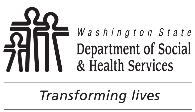 	ATTACHMENT H	AGING AND LONG-TERM SUPPORT ADMINISTRATION (ALTSA)	RESIDENTIAL CARE SERVICES	CERTIFIED COMMUNITY RESIDENTIAL SERVICES AND SUPPORTS (CCRSS)	CCRSS Group Training Home (GTH)
	Home Environment and Safety Worksheet	ATTACHMENT H	AGING AND LONG-TERM SUPPORT ADMINISTRATION (ALTSA)	RESIDENTIAL CARE SERVICES	CERTIFIED COMMUNITY RESIDENTIAL SERVICES AND SUPPORTS (CCRSS)	CCRSS Group Training Home (GTH)
	Home Environment and Safety Worksheet	ATTACHMENT H	AGING AND LONG-TERM SUPPORT ADMINISTRATION (ALTSA)	RESIDENTIAL CARE SERVICES	CERTIFIED COMMUNITY RESIDENTIAL SERVICES AND SUPPORTS (CCRSS)	CCRSS Group Training Home (GTH)
	Home Environment and Safety Worksheet	ATTACHMENT H	AGING AND LONG-TERM SUPPORT ADMINISTRATION (ALTSA)	RESIDENTIAL CARE SERVICES	CERTIFIED COMMUNITY RESIDENTIAL SERVICES AND SUPPORTS (CCRSS)	CCRSS Group Training Home (GTH)
	Home Environment and Safety Worksheet	ATTACHMENT H	AGING AND LONG-TERM SUPPORT ADMINISTRATION (ALTSA)	RESIDENTIAL CARE SERVICES	CERTIFIED COMMUNITY RESIDENTIAL SERVICES AND SUPPORTS (CCRSS)	CCRSS Group Training Home (GTH)
	Home Environment and Safety Worksheet	ATTACHMENT H	AGING AND LONG-TERM SUPPORT ADMINISTRATION (ALTSA)	RESIDENTIAL CARE SERVICES	CERTIFIED COMMUNITY RESIDENTIAL SERVICES AND SUPPORTS (CCRSS)	CCRSS Group Training Home (GTH)
	Home Environment and Safety Worksheet	ATTACHMENT H	AGING AND LONG-TERM SUPPORT ADMINISTRATION (ALTSA)	RESIDENTIAL CARE SERVICES	CERTIFIED COMMUNITY RESIDENTIAL SERVICES AND SUPPORTS (CCRSS)	CCRSS Group Training Home (GTH)
	Home Environment and Safety Worksheet	ATTACHMENT H	AGING AND LONG-TERM SUPPORT ADMINISTRATION (ALTSA)	RESIDENTIAL CARE SERVICES	CERTIFIED COMMUNITY RESIDENTIAL SERVICES AND SUPPORTS (CCRSS)	CCRSS Group Training Home (GTH)
	Home Environment and Safety Worksheet	ATTACHMENT H	AGING AND LONG-TERM SUPPORT ADMINISTRATION (ALTSA)	RESIDENTIAL CARE SERVICES	CERTIFIED COMMUNITY RESIDENTIAL SERVICES AND SUPPORTS (CCRSS)	CCRSS Group Training Home (GTH)
	Home Environment and Safety Worksheet	ATTACHMENT H	AGING AND LONG-TERM SUPPORT ADMINISTRATION (ALTSA)	RESIDENTIAL CARE SERVICES	CERTIFIED COMMUNITY RESIDENTIAL SERVICES AND SUPPORTS (CCRSS)	CCRSS Group Training Home (GTH)
	Home Environment and Safety Worksheet	ATTACHMENT H	AGING AND LONG-TERM SUPPORT ADMINISTRATION (ALTSA)	RESIDENTIAL CARE SERVICES	CERTIFIED COMMUNITY RESIDENTIAL SERVICES AND SUPPORTS (CCRSS)	CCRSS Group Training Home (GTH)
	Home Environment and Safety Worksheet	ATTACHMENT H	AGING AND LONG-TERM SUPPORT ADMINISTRATION (ALTSA)	RESIDENTIAL CARE SERVICES	CERTIFIED COMMUNITY RESIDENTIAL SERVICES AND SUPPORTS (CCRSS)	CCRSS Group Training Home (GTH)
	Home Environment and Safety Worksheet	ATTACHMENT H	AGING AND LONG-TERM SUPPORT ADMINISTRATION (ALTSA)	RESIDENTIAL CARE SERVICES	CERTIFIED COMMUNITY RESIDENTIAL SERVICES AND SUPPORTS (CCRSS)	CCRSS Group Training Home (GTH)
	Home Environment and Safety Worksheet	ATTACHMENT H	AGING AND LONG-TERM SUPPORT ADMINISTRATION (ALTSA)	RESIDENTIAL CARE SERVICES	CERTIFIED COMMUNITY RESIDENTIAL SERVICES AND SUPPORTS (CCRSS)	CCRSS Group Training Home (GTH)
	Home Environment and Safety Worksheet	ATTACHMENT H	AGING AND LONG-TERM SUPPORT ADMINISTRATION (ALTSA)	RESIDENTIAL CARE SERVICES	CERTIFIED COMMUNITY RESIDENTIAL SERVICES AND SUPPORTS (CCRSS)	CCRSS Group Training Home (GTH)
	Home Environment and Safety Worksheet	ATTACHMENT H	AGING AND LONG-TERM SUPPORT ADMINISTRATION (ALTSA)	RESIDENTIAL CARE SERVICES	CERTIFIED COMMUNITY RESIDENTIAL SERVICES AND SUPPORTS (CCRSS)	CCRSS Group Training Home (GTH)
	Home Environment and Safety Worksheet	ATTACHMENT H	AGING AND LONG-TERM SUPPORT ADMINISTRATION (ALTSA)	RESIDENTIAL CARE SERVICES	CERTIFIED COMMUNITY RESIDENTIAL SERVICES AND SUPPORTS (CCRSS)	CCRSS Group Training Home (GTH)
	Home Environment and Safety Worksheet	ATTACHMENT H	AGING AND LONG-TERM SUPPORT ADMINISTRATION (ALTSA)	RESIDENTIAL CARE SERVICES	CERTIFIED COMMUNITY RESIDENTIAL SERVICES AND SUPPORTS (CCRSS)	CCRSS Group Training Home (GTH)
	Home Environment and Safety Worksheet	ATTACHMENT H	AGING AND LONG-TERM SUPPORT ADMINISTRATION (ALTSA)	RESIDENTIAL CARE SERVICES	CERTIFIED COMMUNITY RESIDENTIAL SERVICES AND SUPPORTS (CCRSS)	CCRSS Group Training Home (GTH)
	Home Environment and Safety Worksheet	ATTACHMENT H	AGING AND LONG-TERM SUPPORT ADMINISTRATION (ALTSA)	RESIDENTIAL CARE SERVICES	CERTIFIED COMMUNITY RESIDENTIAL SERVICES AND SUPPORTS (CCRSS)	CCRSS Group Training Home (GTH)
	Home Environment and Safety Worksheet	ATTACHMENT H	AGING AND LONG-TERM SUPPORT ADMINISTRATION (ALTSA)	RESIDENTIAL CARE SERVICES	CERTIFIED COMMUNITY RESIDENTIAL SERVICES AND SUPPORTS (CCRSS)	CCRSS Group Training Home (GTH)
	Home Environment and Safety Worksheet	ATTACHMENT H	AGING AND LONG-TERM SUPPORT ADMINISTRATION (ALTSA)	RESIDENTIAL CARE SERVICES	CERTIFIED COMMUNITY RESIDENTIAL SERVICES AND SUPPORTS (CCRSS)	CCRSS Group Training Home (GTH)
	Home Environment and Safety Worksheet	ATTACHMENT H	AGING AND LONG-TERM SUPPORT ADMINISTRATION (ALTSA)	RESIDENTIAL CARE SERVICES	CERTIFIED COMMUNITY RESIDENTIAL SERVICES AND SUPPORTS (CCRSS)	CCRSS Group Training Home (GTH)
	Home Environment and Safety Worksheet	ATTACHMENT H	AGING AND LONG-TERM SUPPORT ADMINISTRATION (ALTSA)	RESIDENTIAL CARE SERVICES	CERTIFIED COMMUNITY RESIDENTIAL SERVICES AND SUPPORTS (CCRSS)	CCRSS Group Training Home (GTH)
	Home Environment and Safety Worksheet	ATTACHMENT H	AGING AND LONG-TERM SUPPORT ADMINISTRATION (ALTSA)	RESIDENTIAL CARE SERVICES	CERTIFIED COMMUNITY RESIDENTIAL SERVICES AND SUPPORTS (CCRSS)	CCRSS Group Training Home (GTH)
	Home Environment and Safety Worksheet	ATTACHMENT H	AGING AND LONG-TERM SUPPORT ADMINISTRATION (ALTSA)	RESIDENTIAL CARE SERVICES	CERTIFIED COMMUNITY RESIDENTIAL SERVICES AND SUPPORTS (CCRSS)	CCRSS Group Training Home (GTH)
	Home Environment and Safety Worksheet	ATTACHMENT H	AGING AND LONG-TERM SUPPORT ADMINISTRATION (ALTSA)	RESIDENTIAL CARE SERVICES	CERTIFIED COMMUNITY RESIDENTIAL SERVICES AND SUPPORTS (CCRSS)	CCRSS Group Training Home (GTH)
	Home Environment and Safety Worksheet	ATTACHMENT H	AGING AND LONG-TERM SUPPORT ADMINISTRATION (ALTSA)	RESIDENTIAL CARE SERVICES	CERTIFIED COMMUNITY RESIDENTIAL SERVICES AND SUPPORTS (CCRSS)	CCRSS Group Training Home (GTH)
	Home Environment and Safety Worksheet	ATTACHMENT H	AGING AND LONG-TERM SUPPORT ADMINISTRATION (ALTSA)	RESIDENTIAL CARE SERVICES	CERTIFIED COMMUNITY RESIDENTIAL SERVICES AND SUPPORTS (CCRSS)	CCRSS Group Training Home (GTH)
	Home Environment and Safety Worksheet	ATTACHMENT H	AGING AND LONG-TERM SUPPORT ADMINISTRATION (ALTSA)	RESIDENTIAL CARE SERVICES	CERTIFIED COMMUNITY RESIDENTIAL SERVICES AND SUPPORTS (CCRSS)	CCRSS Group Training Home (GTH)
	Home Environment and Safety Worksheet	ATTACHMENT H	AGING AND LONG-TERM SUPPORT ADMINISTRATION (ALTSA)	RESIDENTIAL CARE SERVICES	CERTIFIED COMMUNITY RESIDENTIAL SERVICES AND SUPPORTS (CCRSS)	CCRSS Group Training Home (GTH)
	Home Environment and Safety Worksheet	ATTACHMENT H	AGING AND LONG-TERM SUPPORT ADMINISTRATION (ALTSA)	RESIDENTIAL CARE SERVICES	CERTIFIED COMMUNITY RESIDENTIAL SERVICES AND SUPPORTS (CCRSS)	CCRSS Group Training Home (GTH)
	Home Environment and Safety Worksheet	ATTACHMENT H	AGING AND LONG-TERM SUPPORT ADMINISTRATION (ALTSA)	RESIDENTIAL CARE SERVICES	CERTIFIED COMMUNITY RESIDENTIAL SERVICES AND SUPPORTS (CCRSS)	CCRSS Group Training Home (GTH)
	Home Environment and Safety Worksheet	ATTACHMENT H	AGING AND LONG-TERM SUPPORT ADMINISTRATION (ALTSA)	RESIDENTIAL CARE SERVICES	CERTIFIED COMMUNITY RESIDENTIAL SERVICES AND SUPPORTS (CCRSS)	CCRSS Group Training Home (GTH)
	Home Environment and Safety Worksheet	ATTACHMENT H	AGING AND LONG-TERM SUPPORT ADMINISTRATION (ALTSA)	RESIDENTIAL CARE SERVICES	CERTIFIED COMMUNITY RESIDENTIAL SERVICES AND SUPPORTS (CCRSS)	CCRSS Group Training Home (GTH)
	Home Environment and Safety Worksheet	ATTACHMENT H	AGING AND LONG-TERM SUPPORT ADMINISTRATION (ALTSA)	RESIDENTIAL CARE SERVICES	CERTIFIED COMMUNITY RESIDENTIAL SERVICES AND SUPPORTS (CCRSS)	CCRSS Group Training Home (GTH)
	Home Environment and Safety Worksheet	ATTACHMENT H	AGING AND LONG-TERM SUPPORT ADMINISTRATION (ALTSA)	RESIDENTIAL CARE SERVICES	CERTIFIED COMMUNITY RESIDENTIAL SERVICES AND SUPPORTS (CCRSS)	CCRSS Group Training Home (GTH)
	Home Environment and Safety Worksheet	ATTACHMENT H	AGING AND LONG-TERM SUPPORT ADMINISTRATION (ALTSA)	RESIDENTIAL CARE SERVICES	CERTIFIED COMMUNITY RESIDENTIAL SERVICES AND SUPPORTS (CCRSS)	CCRSS Group Training Home (GTH)
	Home Environment and Safety Worksheet	ATTACHMENT H	AGING AND LONG-TERM SUPPORT ADMINISTRATION (ALTSA)	RESIDENTIAL CARE SERVICES	CERTIFIED COMMUNITY RESIDENTIAL SERVICES AND SUPPORTS (CCRSS)	CCRSS Group Training Home (GTH)
	Home Environment and Safety Worksheet	ATTACHMENT H	AGING AND LONG-TERM SUPPORT ADMINISTRATION (ALTSA)	RESIDENTIAL CARE SERVICES	CERTIFIED COMMUNITY RESIDENTIAL SERVICES AND SUPPORTS (CCRSS)	CCRSS Group Training Home (GTH)
	Home Environment and Safety Worksheet	ATTACHMENT H	AGING AND LONG-TERM SUPPORT ADMINISTRATION (ALTSA)	RESIDENTIAL CARE SERVICES	CERTIFIED COMMUNITY RESIDENTIAL SERVICES AND SUPPORTS (CCRSS)	CCRSS Group Training Home (GTH)
	Home Environment and Safety Worksheet	ATTACHMENT H	AGING AND LONG-TERM SUPPORT ADMINISTRATION (ALTSA)	RESIDENTIAL CARE SERVICES	CERTIFIED COMMUNITY RESIDENTIAL SERVICES AND SUPPORTS (CCRSS)	CCRSS Group Training Home (GTH)
	Home Environment and Safety Worksheet	ATTACHMENT H	AGING AND LONG-TERM SUPPORT ADMINISTRATION (ALTSA)	RESIDENTIAL CARE SERVICES	CERTIFIED COMMUNITY RESIDENTIAL SERVICES AND SUPPORTS (CCRSS)	CCRSS Group Training Home (GTH)
	Home Environment and Safety Worksheet	ATTACHMENT H	AGING AND LONG-TERM SUPPORT ADMINISTRATION (ALTSA)	RESIDENTIAL CARE SERVICES	CERTIFIED COMMUNITY RESIDENTIAL SERVICES AND SUPPORTS (CCRSS)	CCRSS Group Training Home (GTH)
	Home Environment and Safety WorksheetObservations of the environment occur throughout the certification evaluation process.Observations of the environment occur throughout the certification evaluation process.Observations of the environment occur throughout the certification evaluation process.Observations of the environment occur throughout the certification evaluation process.Observations of the environment occur throughout the certification evaluation process.Observations of the environment occur throughout the certification evaluation process.Observations of the environment occur throughout the certification evaluation process.Observations of the environment occur throughout the certification evaluation process.Observations of the environment occur throughout the certification evaluation process.Observations of the environment occur throughout the certification evaluation process.Observations of the environment occur throughout the certification evaluation process.Observations of the environment occur throughout the certification evaluation process.Observations of the environment occur throughout the certification evaluation process.Observations of the environment occur throughout the certification evaluation process.Observations of the environment occur throughout the certification evaluation process.Observations of the environment occur throughout the certification evaluation process.Observations of the environment occur throughout the certification evaluation process.Observations of the environment occur throughout the certification evaluation process.Observations of the environment occur throughout the certification evaluation process.Observations of the environment occur throughout the certification evaluation process.Observations of the environment occur throughout the certification evaluation process.Observations of the environment occur throughout the certification evaluation process.Observations of the environment occur throughout the certification evaluation process.Observations of the environment occur throughout the certification evaluation process.Observations of the environment occur throughout the certification evaluation process.Observations of the environment occur throughout the certification evaluation process.Observations of the environment occur throughout the certification evaluation process.Observations of the environment occur throughout the certification evaluation process.Observations of the environment occur throughout the certification evaluation process.Observations of the environment occur throughout the certification evaluation process.Observations of the environment occur throughout the certification evaluation process.Observations of the environment occur throughout the certification evaluation process.Observations of the environment occur throughout the certification evaluation process.Observations of the environment occur throughout the certification evaluation process.Observations of the environment occur throughout the certification evaluation process.Observations of the environment occur throughout the certification evaluation process.Observations of the environment occur throughout the certification evaluation process.Observations of the environment occur throughout the certification evaluation process.Observations of the environment occur throughout the certification evaluation process.Observations of the environment occur throughout the certification evaluation process.Observations of the environment occur throughout the certification evaluation process.Observations of the environment occur throughout the certification evaluation process.Observations of the environment occur throughout the certification evaluation process.Observations of the environment occur throughout the certification evaluation process.Observations of the environment occur throughout the certification evaluation process.Observations of the environment occur throughout the certification evaluation process.Observations of the environment occur throughout the certification evaluation process.Observations of the environment occur throughout the certification evaluation process.Observations of the environment occur throughout the certification evaluation process.Observations of the environment occur throughout the certification evaluation process.CLIENT NAMECLIENT NAMECLIENT NAMECLIENT NAMECLIENT NAMECLIENT NAMECLIENT NAMECLIENT NAMECLIENT NAMECLIENT NAMECLIENT NAMECLIENT NAMECLIENT NAMECLIENT NAMECLIENT NAMECLIENT NAMECLIENT NAMECLIENT NAMECLIENT NAMECLIENT NAMECLIENT NAMECLIENT NAMECLIENT NAMECLIENT SAMPLE ID NUMBERCLIENT SAMPLE ID NUMBERCLIENT SAMPLE ID NUMBERCLIENT SAMPLE ID NUMBERCLIENT SAMPLE ID NUMBERCLIENT SAMPLE ID NUMBERCLIENT SAMPLE ID NUMBERCLIENT SAMPLE ID NUMBERCLIENT SAMPLE ID NUMBERCLIENT SAMPLE ID NUMBERCLIENT SAMPLE ID NUMBERCLIENT SAMPLE ID NUMBERCLIENT SAMPLE ID NUMBERCLIENT SAMPLE ID NUMBERCLIENT SAMPLE ID NUMBERCLIENT SAMPLE ID NUMBERCLIENT SAMPLE ID NUMBERCLIENT SAMPLE ID NUMBERCLIENT SAMPLE ID NUMBERCLIENT SAMPLE ID NUMBERCLIENT SAMPLE ID NUMBERCLIENT SAMPLE ID NUMBERCLIENT SAMPLE ID NUMBERCLIENT SAMPLE ID NUMBERCLIENT SAMPLE ID NUMBERCLIENT SAMPLE ID NUMBERCLIENT SAMPLE ID NUMBERDATE OF OBSERVATIONSDATE OF OBSERVATIONSDATE OF OBSERVATIONSDATE OF OBSERVATIONSDATE OF OBSERVATIONSDATE OF OBSERVATIONSDATE OF OBSERVATIONSDATE OF OBSERVATIONSDATE OF OBSERVATIONSDATE OF OBSERVATIONSDATE OF OBSERVATIONSDATE OF OBSERVATIONSDATE OF OBSERVATIONSDATE OF OBSERVATIONSDATE OF OBSERVATIONSDATE OF OBSERVATIONSDATE OF OBSERVATIONSDATE OF OBSERVATIONSDATE OF OBSERVATIONSDATE OF OBSERVATIONSDATE OF OBSERVATIONSDATE OF OBSERVATIONSDATE OF OBSERVATIONSDATE OF OBSERVATIONSDATE OF OBSERVATIONSDATE OF OBSERVATIONSDATE OF OBSERVATIONSDATE OF OBSERVATIONSDATE OF OBSERVATIONSDATE OF OBSERVATIONSTIME OF OBSERVATIONSTIME OF OBSERVATIONSTIME OF OBSERVATIONSTIME OF OBSERVATIONSTIME OF OBSERVATIONSTIME OF OBSERVATIONSTIME OF OBSERVATIONSTIME OF OBSERVATIONSTIME OF OBSERVATIONSTIME OF OBSERVATIONSTIME OF OBSERVATIONSTIME OF OBSERVATIONSTIME OF OBSERVATIONSTIME OF OBSERVATIONSTIME OF OBSERVATIONSTIME OF OBSERVATIONSTIME OF OBSERVATIONSTIME OF OBSERVATIONSTIME OF OBSERVATIONSTIME OF OBSERVATIONSQuality of Life / Client RightsQuality of Life / Client RightsQuality of Life / Client RightsQuality of Life / Client RightsQuality of Life / Client RightsQuality of Life / Client RightsQuality of Life / Client RightsQuality of Life / Client RightsQuality of Life / Client RightsQuality of Life / Client RightsQuality of Life / Client RightsQuality of Life / Client RightsQuality of Life / Client RightsQuality of Life / Client RightsQuality of Life / Client RightsQuality of Life / Client RightsQuality of Life / Client RightsQuality of Life / Client RightsQuality of Life / Client RightsQuality of Life / Client RightsQuality of Life / Client RightsQuality of Life / Client RightsQuality of Life / Client RightsQuality of Life / Client RightsQuality of Life / Client RightsQuality of Life / Client RightsQuality of Life / Client RightsQuality of Life / Client RightsQuality of Life / Client RightsQuality of Life / Client RightsQuality of Life / Client RightsQuality of Life / Client RightsQuality of Life / Client RightsQuality of Life / Client RightsQuality of Life / Client RightsQuality of Life / Client RightsQuality of Life / Client RightsQuality of Life / Client RightsQuality of Life / Client RightsQuality of Life / Client RightsQuality of Life / Client RightsQuality of Life / Client RightsQuality of Life / Client RightsQuality of Life / Client RightsQuality of Life / Client RightsQuality of Life / Client RightsQuality of Life / Client RightsQuality of Life / Client RightsQuality of Life / Client RightsQuality of Life / Client RightsYesNoN/AN/AN/AN/ADid the client have a shared bedroom (only if they consent)?Did the client have a shared bedroom (only if they consent)?Did the client have a shared bedroom (only if they consent)?Did the client have a shared bedroom (only if they consent)?Did the client have a shared bedroom (only if they consent)?Did the client have a shared bedroom (only if they consent)?Did the client have a shared bedroom (only if they consent)?Did the client have a shared bedroom (only if they consent)?Did the client have a shared bedroom (only if they consent)?Did the client have a shared bedroom (only if they consent)?Did the client have a shared bedroom (only if they consent)?Did the client have a shared bedroom (only if they consent)?Did the client have a shared bedroom (only if they consent)?Did the client have a shared bedroom (only if they consent)?Did the client have a shared bedroom (only if they consent)?Did the client have a shared bedroom (only if they consent)?Did the client have a shared bedroom (only if they consent)?Did the client have a shared bedroom (only if they consent)?Did the client have a shared bedroom (only if they consent)?Did the client have a shared bedroom (only if they consent)?Did the client have a shared bedroom (only if they consent)?Did the client have a shared bedroom (only if they consent)?Did the client have a shared bedroom (only if they consent)?Did the client have a shared bedroom (only if they consent)?Did the client have a shared bedroom (only if they consent)?Did the client have a shared bedroom (only if they consent)?Did the client have a shared bedroom (only if they consent)?Did the client have a shared bedroom (only if they consent)?Did the client have a shared bedroom (only if they consent)?Did the client have a shared bedroom (only if they consent)?Did the client have a shared bedroom (only if they consent)?Did the client have a shared bedroom (only if they consent)?Did the client have a shared bedroom (only if they consent)?Did the client have a shared bedroom (only if they consent)?Did the client have a shared bedroom (only if they consent)?Did the client have a shared bedroom (only if they consent)?Did the client have a shared bedroom (only if they consent)?Did the client have a shared bedroom (only if they consent)?Did the client have a shared bedroom (only if they consent)?Did the client have a shared bedroom (only if they consent)?Did the client have a shared bedroom (only if they consent)?Did the client have a shared bedroom (only if they consent)?Did the client have a shared bedroom (only if they consent)?Did the client have a shared bedroom (only if they consent)?Was the client’s bedroom furnished and decorated within the term of their written agreement with the GTH?Was the client’s bedroom furnished and decorated within the term of their written agreement with the GTH?Was the client’s bedroom furnished and decorated within the term of their written agreement with the GTH?Was the client’s bedroom furnished and decorated within the term of their written agreement with the GTH?Was the client’s bedroom furnished and decorated within the term of their written agreement with the GTH?Was the client’s bedroom furnished and decorated within the term of their written agreement with the GTH?Was the client’s bedroom furnished and decorated within the term of their written agreement with the GTH?Was the client’s bedroom furnished and decorated within the term of their written agreement with the GTH?Was the client’s bedroom furnished and decorated within the term of their written agreement with the GTH?Was the client’s bedroom furnished and decorated within the term of their written agreement with the GTH?Was the client’s bedroom furnished and decorated within the term of their written agreement with the GTH?Was the client’s bedroom furnished and decorated within the term of their written agreement with the GTH?Was the client’s bedroom furnished and decorated within the term of their written agreement with the GTH?Was the client’s bedroom furnished and decorated within the term of their written agreement with the GTH?Was the client’s bedroom furnished and decorated within the term of their written agreement with the GTH?Was the client’s bedroom furnished and decorated within the term of their written agreement with the GTH?Was the client’s bedroom furnished and decorated within the term of their written agreement with the GTH?Was the client’s bedroom furnished and decorated within the term of their written agreement with the GTH?Was the client’s bedroom furnished and decorated within the term of their written agreement with the GTH?Was the client’s bedroom furnished and decorated within the term of their written agreement with the GTH?Was the client’s bedroom furnished and decorated within the term of their written agreement with the GTH?Was the client’s bedroom furnished and decorated within the term of their written agreement with the GTH?Was the client’s bedroom furnished and decorated within the term of their written agreement with the GTH?Was the client’s bedroom furnished and decorated within the term of their written agreement with the GTH?Was the client’s bedroom furnished and decorated within the term of their written agreement with the GTH?Was the client’s bedroom furnished and decorated within the term of their written agreement with the GTH?Was the client’s bedroom furnished and decorated within the term of their written agreement with the GTH?Was the client’s bedroom furnished and decorated within the term of their written agreement with the GTH?Was the client’s bedroom furnished and decorated within the term of their written agreement with the GTH?Was the client’s bedroom furnished and decorated within the term of their written agreement with the GTH?Was the client’s bedroom furnished and decorated within the term of their written agreement with the GTH?Was the client’s bedroom furnished and decorated within the term of their written agreement with the GTH?Was the client’s bedroom furnished and decorated within the term of their written agreement with the GTH?Was the client’s bedroom furnished and decorated within the term of their written agreement with the GTH?Was the client’s bedroom furnished and decorated within the term of their written agreement with the GTH?Was the client’s bedroom furnished and decorated within the term of their written agreement with the GTH?Was the client’s bedroom furnished and decorated within the term of their written agreement with the GTH?Was the client’s bedroom furnished and decorated within the term of their written agreement with the GTH?Was the client’s bedroom furnished and decorated within the term of their written agreement with the GTH?Was the client’s bedroom furnished and decorated within the term of their written agreement with the GTH?Was the client’s bedroom furnished and decorated within the term of their written agreement with the GTH?Was the client’s bedroom furnished and decorated within the term of their written agreement with the GTH?Was the client’s bedroom furnished and decorated within the term of their written agreement with the GTH?Was the client’s bedroom furnished and decorated within the term of their written agreement with the GTH?Can client retain and use personal possessions, including furniture and clothing, as space permits?Can client retain and use personal possessions, including furniture and clothing, as space permits?Can client retain and use personal possessions, including furniture and clothing, as space permits?Can client retain and use personal possessions, including furniture and clothing, as space permits?Can client retain and use personal possessions, including furniture and clothing, as space permits?Can client retain and use personal possessions, including furniture and clothing, as space permits?Can client retain and use personal possessions, including furniture and clothing, as space permits?Can client retain and use personal possessions, including furniture and clothing, as space permits?Can client retain and use personal possessions, including furniture and clothing, as space permits?Can client retain and use personal possessions, including furniture and clothing, as space permits?Can client retain and use personal possessions, including furniture and clothing, as space permits?Can client retain and use personal possessions, including furniture and clothing, as space permits?Can client retain and use personal possessions, including furniture and clothing, as space permits?Can client retain and use personal possessions, including furniture and clothing, as space permits?Can client retain and use personal possessions, including furniture and clothing, as space permits?Can client retain and use personal possessions, including furniture and clothing, as space permits?Can client retain and use personal possessions, including furniture and clothing, as space permits?Can client retain and use personal possessions, including furniture and clothing, as space permits?Can client retain and use personal possessions, including furniture and clothing, as space permits?Can client retain and use personal possessions, including furniture and clothing, as space permits?Can client retain and use personal possessions, including furniture and clothing, as space permits?Can client retain and use personal possessions, including furniture and clothing, as space permits?Can client retain and use personal possessions, including furniture and clothing, as space permits?Can client retain and use personal possessions, including furniture and clothing, as space permits?Can client retain and use personal possessions, including furniture and clothing, as space permits?Can client retain and use personal possessions, including furniture and clothing, as space permits?Can client retain and use personal possessions, including furniture and clothing, as space permits?Can client retain and use personal possessions, including furniture and clothing, as space permits?Can client retain and use personal possessions, including furniture and clothing, as space permits?Can client retain and use personal possessions, including furniture and clothing, as space permits?Can client retain and use personal possessions, including furniture and clothing, as space permits?Can client retain and use personal possessions, including furniture and clothing, as space permits?Can client retain and use personal possessions, including furniture and clothing, as space permits?Can client retain and use personal possessions, including furniture and clothing, as space permits?Can client retain and use personal possessions, including furniture and clothing, as space permits?Can client retain and use personal possessions, including furniture and clothing, as space permits?Can client retain and use personal possessions, including furniture and clothing, as space permits?Can client retain and use personal possessions, including furniture and clothing, as space permits?Can client retain and use personal possessions, including furniture and clothing, as space permits?Can client retain and use personal possessions, including furniture and clothing, as space permits?Can client retain and use personal possessions, including furniture and clothing, as space permits?Can client retain and use personal possessions, including furniture and clothing, as space permits?Can client retain and use personal possessions, including furniture and clothing, as space permits?Can client retain and use personal possessions, including furniture and clothing, as space permits?Does the client have control of their own schedule as indicated in their PCSP?Does the client have control of their own schedule as indicated in their PCSP?Does the client have control of their own schedule as indicated in their PCSP?Does the client have control of their own schedule as indicated in their PCSP?Does the client have control of their own schedule as indicated in their PCSP?Does the client have control of their own schedule as indicated in their PCSP?Does the client have control of their own schedule as indicated in their PCSP?Does the client have control of their own schedule as indicated in their PCSP?Does the client have control of their own schedule as indicated in their PCSP?Does the client have control of their own schedule as indicated in their PCSP?Does the client have control of their own schedule as indicated in their PCSP?Does the client have control of their own schedule as indicated in their PCSP?Does the client have control of their own schedule as indicated in their PCSP?Does the client have control of their own schedule as indicated in their PCSP?Does the client have control of their own schedule as indicated in their PCSP?Does the client have control of their own schedule as indicated in their PCSP?Does the client have control of their own schedule as indicated in their PCSP?Does the client have control of their own schedule as indicated in their PCSP?Does the client have control of their own schedule as indicated in their PCSP?Does the client have control of their own schedule as indicated in their PCSP?Does the client have control of their own schedule as indicated in their PCSP?Does the client have control of their own schedule as indicated in their PCSP?Does the client have control of their own schedule as indicated in their PCSP?Does the client have control of their own schedule as indicated in their PCSP?Does the client have control of their own schedule as indicated in their PCSP?Does the client have control of their own schedule as indicated in their PCSP?Does the client have control of their own schedule as indicated in their PCSP?Does the client have control of their own schedule as indicated in their PCSP?Does the client have control of their own schedule as indicated in their PCSP?Does the client have control of their own schedule as indicated in their PCSP?Does the client have control of their own schedule as indicated in their PCSP?Does the client have control of their own schedule as indicated in their PCSP?Does the client have control of their own schedule as indicated in their PCSP?Does the client have control of their own schedule as indicated in their PCSP?Does the client have control of their own schedule as indicated in their PCSP?Does the client have control of their own schedule as indicated in their PCSP?Does the client have control of their own schedule as indicated in their PCSP?Does the client have control of their own schedule as indicated in their PCSP?Does the client have control of their own schedule as indicated in their PCSP?Does the client have control of their own schedule as indicated in their PCSP?Does the client have control of their own schedule as indicated in their PCSP?Does the client have control of their own schedule as indicated in their PCSP?Does the client have control of their own schedule as indicated in their PCSP?Does the client have control of their own schedule as indicated in their PCSP?Is the client able to meet privately at any time with visitors of their choosing? Is the client able to meet privately at any time with visitors of their choosing? Is the client able to meet privately at any time with visitors of their choosing? Is the client able to meet privately at any time with visitors of their choosing? Is the client able to meet privately at any time with visitors of their choosing? Is the client able to meet privately at any time with visitors of their choosing? Is the client able to meet privately at any time with visitors of their choosing? Is the client able to meet privately at any time with visitors of their choosing? Is the client able to meet privately at any time with visitors of their choosing? Is the client able to meet privately at any time with visitors of their choosing? Is the client able to meet privately at any time with visitors of their choosing? Is the client able to meet privately at any time with visitors of their choosing? Is the client able to meet privately at any time with visitors of their choosing? Is the client able to meet privately at any time with visitors of their choosing? Is the client able to meet privately at any time with visitors of their choosing? Is the client able to meet privately at any time with visitors of their choosing? Is the client able to meet privately at any time with visitors of their choosing? Is the client able to meet privately at any time with visitors of their choosing? Is the client able to meet privately at any time with visitors of their choosing? Is the client able to meet privately at any time with visitors of their choosing? Is the client able to meet privately at any time with visitors of their choosing? Is the client able to meet privately at any time with visitors of their choosing? Is the client able to meet privately at any time with visitors of their choosing? Is the client able to meet privately at any time with visitors of their choosing? Is the client able to meet privately at any time with visitors of their choosing? Is the client able to meet privately at any time with visitors of their choosing? Is the client able to meet privately at any time with visitors of their choosing? Is the client able to meet privately at any time with visitors of their choosing? Is the client able to meet privately at any time with visitors of their choosing? Is the client able to meet privately at any time with visitors of their choosing? Is the client able to meet privately at any time with visitors of their choosing? Is the client able to meet privately at any time with visitors of their choosing? Is the client able to meet privately at any time with visitors of their choosing? Is the client able to meet privately at any time with visitors of their choosing? Is the client able to meet privately at any time with visitors of their choosing? Is the client able to meet privately at any time with visitors of their choosing? Is the client able to meet privately at any time with visitors of their choosing? Is the client able to meet privately at any time with visitors of their choosing? Is the client able to meet privately at any time with visitors of their choosing? Is the client able to meet privately at any time with visitors of their choosing? Is the client able to meet privately at any time with visitors of their choosing? Is the client able to meet privately at any time with visitors of their choosing? Is the client able to meet privately at any time with visitors of their choosing? Is the client able to meet privately at any time with visitors of their choosing? Can the client access and review the GTH’s certification results and correction action plans?Can the client access and review the GTH’s certification results and correction action plans?Can the client access and review the GTH’s certification results and correction action plans?Can the client access and review the GTH’s certification results and correction action plans?Can the client access and review the GTH’s certification results and correction action plans?Can the client access and review the GTH’s certification results and correction action plans?Can the client access and review the GTH’s certification results and correction action plans?Can the client access and review the GTH’s certification results and correction action plans?Can the client access and review the GTH’s certification results and correction action plans?Can the client access and review the GTH’s certification results and correction action plans?Can the client access and review the GTH’s certification results and correction action plans?Can the client access and review the GTH’s certification results and correction action plans?Can the client access and review the GTH’s certification results and correction action plans?Can the client access and review the GTH’s certification results and correction action plans?Can the client access and review the GTH’s certification results and correction action plans?Can the client access and review the GTH’s certification results and correction action plans?Can the client access and review the GTH’s certification results and correction action plans?Can the client access and review the GTH’s certification results and correction action plans?Can the client access and review the GTH’s certification results and correction action plans?Can the client access and review the GTH’s certification results and correction action plans?Can the client access and review the GTH’s certification results and correction action plans?Can the client access and review the GTH’s certification results and correction action plans?Can the client access and review the GTH’s certification results and correction action plans?Can the client access and review the GTH’s certification results and correction action plans?Can the client access and review the GTH’s certification results and correction action plans?Can the client access and review the GTH’s certification results and correction action plans?Can the client access and review the GTH’s certification results and correction action plans?Can the client access and review the GTH’s certification results and correction action plans?Can the client access and review the GTH’s certification results and correction action plans?Can the client access and review the GTH’s certification results and correction action plans?Can the client access and review the GTH’s certification results and correction action plans?Can the client access and review the GTH’s certification results and correction action plans?Can the client access and review the GTH’s certification results and correction action plans?Can the client access and review the GTH’s certification results and correction action plans?Can the client access and review the GTH’s certification results and correction action plans?Can the client access and review the GTH’s certification results and correction action plans?Can the client access and review the GTH’s certification results and correction action plans?Can the client access and review the GTH’s certification results and correction action plans?Can the client access and review the GTH’s certification results and correction action plans?Can the client access and review the GTH’s certification results and correction action plans?Can the client access and review the GTH’s certification results and correction action plans?Can the client access and review the GTH’s certification results and correction action plans?Can the client access and review the GTH’s certification results and correction action plans?Can the client access and review the GTH’s certification results and correction action plans?Can the client access and review the GTH’s policies and procedures?Can the client access and review the GTH’s policies and procedures?Can the client access and review the GTH’s policies and procedures?Can the client access and review the GTH’s policies and procedures?Can the client access and review the GTH’s policies and procedures?Can the client access and review the GTH’s policies and procedures?Can the client access and review the GTH’s policies and procedures?Can the client access and review the GTH’s policies and procedures?Can the client access and review the GTH’s policies and procedures?Can the client access and review the GTH’s policies and procedures?Can the client access and review the GTH’s policies and procedures?Can the client access and review the GTH’s policies and procedures?Can the client access and review the GTH’s policies and procedures?Can the client access and review the GTH’s policies and procedures?Can the client access and review the GTH’s policies and procedures?Can the client access and review the GTH’s policies and procedures?Can the client access and review the GTH’s policies and procedures?Can the client access and review the GTH’s policies and procedures?Can the client access and review the GTH’s policies and procedures?Can the client access and review the GTH’s policies and procedures?Can the client access and review the GTH’s policies and procedures?Can the client access and review the GTH’s policies and procedures?Can the client access and review the GTH’s policies and procedures?Can the client access and review the GTH’s policies and procedures?Can the client access and review the GTH’s policies and procedures?Can the client access and review the GTH’s policies and procedures?Can the client access and review the GTH’s policies and procedures?Can the client access and review the GTH’s policies and procedures?Can the client access and review the GTH’s policies and procedures?Can the client access and review the GTH’s policies and procedures?Can the client access and review the GTH’s policies and procedures?Can the client access and review the GTH’s policies and procedures?Can the client access and review the GTH’s policies and procedures?Can the client access and review the GTH’s policies and procedures?Can the client access and review the GTH’s policies and procedures?Can the client access and review the GTH’s policies and procedures?Can the client access and review the GTH’s policies and procedures?Can the client access and review the GTH’s policies and procedures?Can the client access and review the GTH’s policies and procedures?Can the client access and review the GTH’s policies and procedures?Can the client access and review the GTH’s policies and procedures?Can the client access and review the GTH’s policies and procedures?Can the client access and review the GTH’s policies and procedures?Can the client access and review the GTH’s policies and procedures?Can the client view written notice from GTH of enforcement actions that places a hold on referrals for new clients?Can the client view written notice from GTH of enforcement actions that places a hold on referrals for new clients?Can the client view written notice from GTH of enforcement actions that places a hold on referrals for new clients?Can the client view written notice from GTH of enforcement actions that places a hold on referrals for new clients?Can the client view written notice from GTH of enforcement actions that places a hold on referrals for new clients?Can the client view written notice from GTH of enforcement actions that places a hold on referrals for new clients?Can the client view written notice from GTH of enforcement actions that places a hold on referrals for new clients?Can the client view written notice from GTH of enforcement actions that places a hold on referrals for new clients?Can the client view written notice from GTH of enforcement actions that places a hold on referrals for new clients?Can the client view written notice from GTH of enforcement actions that places a hold on referrals for new clients?Can the client view written notice from GTH of enforcement actions that places a hold on referrals for new clients?Can the client view written notice from GTH of enforcement actions that places a hold on referrals for new clients?Can the client view written notice from GTH of enforcement actions that places a hold on referrals for new clients?Can the client view written notice from GTH of enforcement actions that places a hold on referrals for new clients?Can the client view written notice from GTH of enforcement actions that places a hold on referrals for new clients?Can the client view written notice from GTH of enforcement actions that places a hold on referrals for new clients?Can the client view written notice from GTH of enforcement actions that places a hold on referrals for new clients?Can the client view written notice from GTH of enforcement actions that places a hold on referrals for new clients?Can the client view written notice from GTH of enforcement actions that places a hold on referrals for new clients?Can the client view written notice from GTH of enforcement actions that places a hold on referrals for new clients?Can the client view written notice from GTH of enforcement actions that places a hold on referrals for new clients?Can the client view written notice from GTH of enforcement actions that places a hold on referrals for new clients?Can the client view written notice from GTH of enforcement actions that places a hold on referrals for new clients?Can the client view written notice from GTH of enforcement actions that places a hold on referrals for new clients?Can the client view written notice from GTH of enforcement actions that places a hold on referrals for new clients?Can the client view written notice from GTH of enforcement actions that places a hold on referrals for new clients?Can the client view written notice from GTH of enforcement actions that places a hold on referrals for new clients?Can the client view written notice from GTH of enforcement actions that places a hold on referrals for new clients?Can the client view written notice from GTH of enforcement actions that places a hold on referrals for new clients?Can the client view written notice from GTH of enforcement actions that places a hold on referrals for new clients?Can the client view written notice from GTH of enforcement actions that places a hold on referrals for new clients?Can the client view written notice from GTH of enforcement actions that places a hold on referrals for new clients?Can the client view written notice from GTH of enforcement actions that places a hold on referrals for new clients?Can the client view written notice from GTH of enforcement actions that places a hold on referrals for new clients?Can the client view written notice from GTH of enforcement actions that places a hold on referrals for new clients?Can the client view written notice from GTH of enforcement actions that places a hold on referrals for new clients?Can the client view written notice from GTH of enforcement actions that places a hold on referrals for new clients?Can the client view written notice from GTH of enforcement actions that places a hold on referrals for new clients?Can the client view written notice from GTH of enforcement actions that places a hold on referrals for new clients?Can the client view written notice from GTH of enforcement actions that places a hold on referrals for new clients?Can the client view written notice from GTH of enforcement actions that places a hold on referrals for new clients?Can the client view written notice from GTH of enforcement actions that places a hold on referrals for new clients?Can the client view written notice from GTH of enforcement actions that places a hold on referrals for new clients?Can the client view written notice from GTH of enforcement actions that places a hold on referrals for new clients?Does the client have a written agreement with the GTH regarding client’s notice of rights for termination?Does the client have a written agreement with the GTH regarding client’s notice of rights for termination?Does the client have a written agreement with the GTH regarding client’s notice of rights for termination?Does the client have a written agreement with the GTH regarding client’s notice of rights for termination?Does the client have a written agreement with the GTH regarding client’s notice of rights for termination?Does the client have a written agreement with the GTH regarding client’s notice of rights for termination?Does the client have a written agreement with the GTH regarding client’s notice of rights for termination?Does the client have a written agreement with the GTH regarding client’s notice of rights for termination?Does the client have a written agreement with the GTH regarding client’s notice of rights for termination?Does the client have a written agreement with the GTH regarding client’s notice of rights for termination?Does the client have a written agreement with the GTH regarding client’s notice of rights for termination?Does the client have a written agreement with the GTH regarding client’s notice of rights for termination?Does the client have a written agreement with the GTH regarding client’s notice of rights for termination?Does the client have a written agreement with the GTH regarding client’s notice of rights for termination?Does the client have a written agreement with the GTH regarding client’s notice of rights for termination?Does the client have a written agreement with the GTH regarding client’s notice of rights for termination?Does the client have a written agreement with the GTH regarding client’s notice of rights for termination?Does the client have a written agreement with the GTH regarding client’s notice of rights for termination?Does the client have a written agreement with the GTH regarding client’s notice of rights for termination?Does the client have a written agreement with the GTH regarding client’s notice of rights for termination?Does the client have a written agreement with the GTH regarding client’s notice of rights for termination?Does the client have a written agreement with the GTH regarding client’s notice of rights for termination?Does the client have a written agreement with the GTH regarding client’s notice of rights for termination?Does the client have a written agreement with the GTH regarding client’s notice of rights for termination?Does the client have a written agreement with the GTH regarding client’s notice of rights for termination?Does the client have a written agreement with the GTH regarding client’s notice of rights for termination?Does the client have a written agreement with the GTH regarding client’s notice of rights for termination?Does the client have a written agreement with the GTH regarding client’s notice of rights for termination?Does the client have a written agreement with the GTH regarding client’s notice of rights for termination?Does the client have a written agreement with the GTH regarding client’s notice of rights for termination?Does the client have a written agreement with the GTH regarding client’s notice of rights for termination?Does the client have a written agreement with the GTH regarding client’s notice of rights for termination?Does the client have a written agreement with the GTH regarding client’s notice of rights for termination?Does the client have a written agreement with the GTH regarding client’s notice of rights for termination?Does the client have a written agreement with the GTH regarding client’s notice of rights for termination?Does the client have a written agreement with the GTH regarding client’s notice of rights for termination?Does the client have a written agreement with the GTH regarding client’s notice of rights for termination?Does the client have a written agreement with the GTH regarding client’s notice of rights for termination?Does the client have a written agreement with the GTH regarding client’s notice of rights for termination?Does the client have a written agreement with the GTH regarding client’s notice of rights for termination?Does the client have a written agreement with the GTH regarding client’s notice of rights for termination?Does the client have a written agreement with the GTH regarding client’s notice of rights for termination?Does the client have a written agreement with the GTH regarding client’s notice of rights for termination?Does the client have a written agreement with the GTH regarding client’s notice of rights for termination?Physical Environment and OutdoorsPhysical Environment and OutdoorsPhysical Environment and OutdoorsPhysical Environment and OutdoorsPhysical Environment and OutdoorsPhysical Environment and OutdoorsPhysical Environment and OutdoorsPhysical Environment and OutdoorsPhysical Environment and OutdoorsPhysical Environment and OutdoorsPhysical Environment and OutdoorsPhysical Environment and OutdoorsPhysical Environment and OutdoorsPhysical Environment and OutdoorsPhysical Environment and OutdoorsPhysical Environment and OutdoorsPhysical Environment and OutdoorsPhysical Environment and OutdoorsPhysical Environment and OutdoorsPhysical Environment and OutdoorsPhysical Environment and OutdoorsPhysical Environment and OutdoorsPhysical Environment and OutdoorsPhysical Environment and OutdoorsPhysical Environment and OutdoorsPhysical Environment and OutdoorsPhysical Environment and OutdoorsPhysical Environment and OutdoorsPhysical Environment and OutdoorsPhysical Environment and OutdoorsPhysical Environment and OutdoorsPhysical Environment and OutdoorsPhysical Environment and OutdoorsPhysical Environment and OutdoorsPhysical Environment and OutdoorsPhysical Environment and OutdoorsPhysical Environment and OutdoorsPhysical Environment and OutdoorsPhysical Environment and OutdoorsPhysical Environment and OutdoorsPhysical Environment and OutdoorsPhysical Environment and OutdoorsPhysical Environment and OutdoorsPhysical Environment and OutdoorsPhysical Environment and OutdoorsPhysical Environment and OutdoorsPhysical Environment and OutdoorsPhysical Environment and OutdoorsPhysical Environment and OutdoorsPhysical Environment and OutdoorsYesNoN/AN/AN/AN/ABedroom:Bedroom:Bedroom:Bedroom:Bedroom:Bedroom:Bedroom:Bedroom:Bedroom:Bedroom:Bedroom:Bedroom:Bedroom:Bedroom:Bedroom:Bedroom:Bedroom:Bedroom:Bedroom:Bedroom:Bedroom:Bedroom:Bedroom:Bedroom:Bedroom:Bedroom:Bedroom:Bedroom:Bedroom:Bedroom:Bedroom:Bedroom:Bedroom:Bedroom:Bedroom:Bedroom:Bedroom:Bedroom:Bedroom:Bedroom:Bedroom:Bedroom:Bedroom:Bedroom:Does the bedroom have adequate square footage (80 sq. ft. single, 140 sq. ft. double, 120 sq. ft. double if licensed before 01/01/2019)?Does the bedroom have adequate square footage (80 sq. ft. single, 140 sq. ft. double, 120 sq. ft. double if licensed before 01/01/2019)?Does the bedroom have adequate square footage (80 sq. ft. single, 140 sq. ft. double, 120 sq. ft. double if licensed before 01/01/2019)?Does the bedroom have adequate square footage (80 sq. ft. single, 140 sq. ft. double, 120 sq. ft. double if licensed before 01/01/2019)?Does the bedroom have adequate square footage (80 sq. ft. single, 140 sq. ft. double, 120 sq. ft. double if licensed before 01/01/2019)?Does the bedroom have adequate square footage (80 sq. ft. single, 140 sq. ft. double, 120 sq. ft. double if licensed before 01/01/2019)?Does the bedroom have adequate square footage (80 sq. ft. single, 140 sq. ft. double, 120 sq. ft. double if licensed before 01/01/2019)?Does the bedroom have adequate square footage (80 sq. ft. single, 140 sq. ft. double, 120 sq. ft. double if licensed before 01/01/2019)?Does the bedroom have adequate square footage (80 sq. ft. single, 140 sq. ft. double, 120 sq. ft. double if licensed before 01/01/2019)?Does the bedroom have adequate square footage (80 sq. ft. single, 140 sq. ft. double, 120 sq. ft. double if licensed before 01/01/2019)?Does the bedroom have adequate square footage (80 sq. ft. single, 140 sq. ft. double, 120 sq. ft. double if licensed before 01/01/2019)?Does the bedroom have adequate square footage (80 sq. ft. single, 140 sq. ft. double, 120 sq. ft. double if licensed before 01/01/2019)?Does the bedroom have adequate square footage (80 sq. ft. single, 140 sq. ft. double, 120 sq. ft. double if licensed before 01/01/2019)?Does the bedroom have adequate square footage (80 sq. ft. single, 140 sq. ft. double, 120 sq. ft. double if licensed before 01/01/2019)?Does the bedroom have adequate square footage (80 sq. ft. single, 140 sq. ft. double, 120 sq. ft. double if licensed before 01/01/2019)?Does the bedroom have adequate square footage (80 sq. ft. single, 140 sq. ft. double, 120 sq. ft. double if licensed before 01/01/2019)?Does the bedroom have adequate square footage (80 sq. ft. single, 140 sq. ft. double, 120 sq. ft. double if licensed before 01/01/2019)?Does the bedroom have adequate square footage (80 sq. ft. single, 140 sq. ft. double, 120 sq. ft. double if licensed before 01/01/2019)?Does the bedroom have adequate square footage (80 sq. ft. single, 140 sq. ft. double, 120 sq. ft. double if licensed before 01/01/2019)?Does the bedroom have adequate square footage (80 sq. ft. single, 140 sq. ft. double, 120 sq. ft. double if licensed before 01/01/2019)?Does the bedroom have adequate square footage (80 sq. ft. single, 140 sq. ft. double, 120 sq. ft. double if licensed before 01/01/2019)?Does the bedroom have adequate square footage (80 sq. ft. single, 140 sq. ft. double, 120 sq. ft. double if licensed before 01/01/2019)?Does the bedroom have adequate square footage (80 sq. ft. single, 140 sq. ft. double, 120 sq. ft. double if licensed before 01/01/2019)?Does the bedroom have adequate square footage (80 sq. ft. single, 140 sq. ft. double, 120 sq. ft. double if licensed before 01/01/2019)?Does the bedroom have adequate square footage (80 sq. ft. single, 140 sq. ft. double, 120 sq. ft. double if licensed before 01/01/2019)?Does the bedroom have adequate square footage (80 sq. ft. single, 140 sq. ft. double, 120 sq. ft. double if licensed before 01/01/2019)?Does the bedroom have adequate square footage (80 sq. ft. single, 140 sq. ft. double, 120 sq. ft. double if licensed before 01/01/2019)?Does the bedroom have adequate square footage (80 sq. ft. single, 140 sq. ft. double, 120 sq. ft. double if licensed before 01/01/2019)?Does the bedroom have adequate square footage (80 sq. ft. single, 140 sq. ft. double, 120 sq. ft. double if licensed before 01/01/2019)?Does the bedroom have adequate square footage (80 sq. ft. single, 140 sq. ft. double, 120 sq. ft. double if licensed before 01/01/2019)?Does the bedroom have adequate square footage (80 sq. ft. single, 140 sq. ft. double, 120 sq. ft. double if licensed before 01/01/2019)?Does the bedroom have adequate square footage (80 sq. ft. single, 140 sq. ft. double, 120 sq. ft. double if licensed before 01/01/2019)?Does the bedroom have adequate square footage (80 sq. ft. single, 140 sq. ft. double, 120 sq. ft. double if licensed before 01/01/2019)?Does the bedroom have adequate square footage (80 sq. ft. single, 140 sq. ft. double, 120 sq. ft. double if licensed before 01/01/2019)?Does the bedroom have adequate square footage (80 sq. ft. single, 140 sq. ft. double, 120 sq. ft. double if licensed before 01/01/2019)?Does the bedroom have adequate square footage (80 sq. ft. single, 140 sq. ft. double, 120 sq. ft. double if licensed before 01/01/2019)?Does the bedroom have adequate square footage (80 sq. ft. single, 140 sq. ft. double, 120 sq. ft. double if licensed before 01/01/2019)?Does the bedroom have adequate square footage (80 sq. ft. single, 140 sq. ft. double, 120 sq. ft. double if licensed before 01/01/2019)?Does the bedroom have adequate square footage (80 sq. ft. single, 140 sq. ft. double, 120 sq. ft. double if licensed before 01/01/2019)?Does the bedroom have adequate square footage (80 sq. ft. single, 140 sq. ft. double, 120 sq. ft. double if licensed before 01/01/2019)?Does the bedroom have adequate square footage (80 sq. ft. single, 140 sq. ft. double, 120 sq. ft. double if licensed before 01/01/2019)?Does the bedroom have adequate square footage (80 sq. ft. single, 140 sq. ft. double, 120 sq. ft. double if licensed before 01/01/2019)?Does the bedroom have adequate square footage (80 sq. ft. single, 140 sq. ft. double, 120 sq. ft. double if licensed before 01/01/2019)?Does the bedroom have adequate square footage (80 sq. ft. single, 140 sq. ft. double, 120 sq. ft. double if licensed before 01/01/2019)?Is the bedroom private unless client requests to share?Is the bedroom private unless client requests to share?Is the bedroom private unless client requests to share?Is the bedroom private unless client requests to share?Is the bedroom private unless client requests to share?Is the bedroom private unless client requests to share?Is the bedroom private unless client requests to share?Is the bedroom private unless client requests to share?Is the bedroom private unless client requests to share?Is the bedroom private unless client requests to share?Is the bedroom private unless client requests to share?Is the bedroom private unless client requests to share?Is the bedroom private unless client requests to share?Is the bedroom private unless client requests to share?Is the bedroom private unless client requests to share?Is the bedroom private unless client requests to share?Is the bedroom private unless client requests to share?Is the bedroom private unless client requests to share?Is the bedroom private unless client requests to share?Is the bedroom private unless client requests to share?Is the bedroom private unless client requests to share?Is the bedroom private unless client requests to share?Is the bedroom private unless client requests to share?Is the bedroom private unless client requests to share?Is the bedroom private unless client requests to share?Is the bedroom private unless client requests to share?Is the bedroom private unless client requests to share?Is the bedroom private unless client requests to share?Is the bedroom private unless client requests to share?Is the bedroom private unless client requests to share?Is the bedroom private unless client requests to share?Is the bedroom private unless client requests to share?Is the bedroom private unless client requests to share?Is the bedroom private unless client requests to share?Is the bedroom private unless client requests to share?Is the bedroom private unless client requests to share?Is the bedroom private unless client requests to share?Is the bedroom private unless client requests to share?Is the bedroom private unless client requests to share?Is the bedroom private unless client requests to share?Is the bedroom private unless client requests to share?Is the bedroom private unless client requests to share?Is the bedroom private unless client requests to share?Is the bedroom private unless client requests to share?Window / door provides natural light.  Covered with a screen, and allows for emergency exit?Window / door provides natural light.  Covered with a screen, and allows for emergency exit?Window / door provides natural light.  Covered with a screen, and allows for emergency exit?Window / door provides natural light.  Covered with a screen, and allows for emergency exit?Window / door provides natural light.  Covered with a screen, and allows for emergency exit?Window / door provides natural light.  Covered with a screen, and allows for emergency exit?Window / door provides natural light.  Covered with a screen, and allows for emergency exit?Window / door provides natural light.  Covered with a screen, and allows for emergency exit?Window / door provides natural light.  Covered with a screen, and allows for emergency exit?Window / door provides natural light.  Covered with a screen, and allows for emergency exit?Window / door provides natural light.  Covered with a screen, and allows for emergency exit?Window / door provides natural light.  Covered with a screen, and allows for emergency exit?Window / door provides natural light.  Covered with a screen, and allows for emergency exit?Window / door provides natural light.  Covered with a screen, and allows for emergency exit?Window / door provides natural light.  Covered with a screen, and allows for emergency exit?Window / door provides natural light.  Covered with a screen, and allows for emergency exit?Window / door provides natural light.  Covered with a screen, and allows for emergency exit?Window / door provides natural light.  Covered with a screen, and allows for emergency exit?Window / door provides natural light.  Covered with a screen, and allows for emergency exit?Window / door provides natural light.  Covered with a screen, and allows for emergency exit?Window / door provides natural light.  Covered with a screen, and allows for emergency exit?Window / door provides natural light.  Covered with a screen, and allows for emergency exit?Window / door provides natural light.  Covered with a screen, and allows for emergency exit?Window / door provides natural light.  Covered with a screen, and allows for emergency exit?Window / door provides natural light.  Covered with a screen, and allows for emergency exit?Window / door provides natural light.  Covered with a screen, and allows for emergency exit?Window / door provides natural light.  Covered with a screen, and allows for emergency exit?Window / door provides natural light.  Covered with a screen, and allows for emergency exit?Window / door provides natural light.  Covered with a screen, and allows for emergency exit?Window / door provides natural light.  Covered with a screen, and allows for emergency exit?Window / door provides natural light.  Covered with a screen, and allows for emergency exit?Window / door provides natural light.  Covered with a screen, and allows for emergency exit?Window / door provides natural light.  Covered with a screen, and allows for emergency exit?Window / door provides natural light.  Covered with a screen, and allows for emergency exit?Window / door provides natural light.  Covered with a screen, and allows for emergency exit?Window / door provides natural light.  Covered with a screen, and allows for emergency exit?Window / door provides natural light.  Covered with a screen, and allows for emergency exit?Window / door provides natural light.  Covered with a screen, and allows for emergency exit?Window / door provides natural light.  Covered with a screen, and allows for emergency exit?Window / door provides natural light.  Covered with a screen, and allows for emergency exit?Window / door provides natural light.  Covered with a screen, and allows for emergency exit?Window / door provides natural light.  Covered with a screen, and allows for emergency exit?Window / door provides natural light.  Covered with a screen, and allows for emergency exit?Window / door provides natural light.  Covered with a screen, and allows for emergency exit?Does the room have a closet or wardrobe (not included in usable square footage)?Does the room have a closet or wardrobe (not included in usable square footage)?Does the room have a closet or wardrobe (not included in usable square footage)?Does the room have a closet or wardrobe (not included in usable square footage)?Does the room have a closet or wardrobe (not included in usable square footage)?Does the room have a closet or wardrobe (not included in usable square footage)?Does the room have a closet or wardrobe (not included in usable square footage)?Does the room have a closet or wardrobe (not included in usable square footage)?Does the room have a closet or wardrobe (not included in usable square footage)?Does the room have a closet or wardrobe (not included in usable square footage)?Does the room have a closet or wardrobe (not included in usable square footage)?Does the room have a closet or wardrobe (not included in usable square footage)?Does the room have a closet or wardrobe (not included in usable square footage)?Does the room have a closet or wardrobe (not included in usable square footage)?Does the room have a closet or wardrobe (not included in usable square footage)?Does the room have a closet or wardrobe (not included in usable square footage)?Does the room have a closet or wardrobe (not included in usable square footage)?Does the room have a closet or wardrobe (not included in usable square footage)?Does the room have a closet or wardrobe (not included in usable square footage)?Does the room have a closet or wardrobe (not included in usable square footage)?Does the room have a closet or wardrobe (not included in usable square footage)?Does the room have a closet or wardrobe (not included in usable square footage)?Does the room have a closet or wardrobe (not included in usable square footage)?Does the room have a closet or wardrobe (not included in usable square footage)?Does the room have a closet or wardrobe (not included in usable square footage)?Does the room have a closet or wardrobe (not included in usable square footage)?Does the room have a closet or wardrobe (not included in usable square footage)?Does the room have a closet or wardrobe (not included in usable square footage)?Does the room have a closet or wardrobe (not included in usable square footage)?Does the room have a closet or wardrobe (not included in usable square footage)?Does the room have a closet or wardrobe (not included in usable square footage)?Does the room have a closet or wardrobe (not included in usable square footage)?Does the room have a closet or wardrobe (not included in usable square footage)?Does the room have a closet or wardrobe (not included in usable square footage)?Does the room have a closet or wardrobe (not included in usable square footage)?Does the room have a closet or wardrobe (not included in usable square footage)?Does the room have a closet or wardrobe (not included in usable square footage)?Does the room have a closet or wardrobe (not included in usable square footage)?Does the room have a closet or wardrobe (not included in usable square footage)?Does the room have a closet or wardrobe (not included in usable square footage)?Does the room have a closet or wardrobe (not included in usable square footage)?Does the room have a closet or wardrobe (not included in usable square footage)?Does the room have a closet or wardrobe (not included in usable square footage)?Does the room have a closet or wardrobe (not included in usable square footage)?Does the room have a locking bedroom door (unless unsafe for client per PCSP)?Does the room have a locking bedroom door (unless unsafe for client per PCSP)?Does the room have a locking bedroom door (unless unsafe for client per PCSP)?Does the room have a locking bedroom door (unless unsafe for client per PCSP)?Does the room have a locking bedroom door (unless unsafe for client per PCSP)?Does the room have a locking bedroom door (unless unsafe for client per PCSP)?Does the room have a locking bedroom door (unless unsafe for client per PCSP)?Does the room have a locking bedroom door (unless unsafe for client per PCSP)?Does the room have a locking bedroom door (unless unsafe for client per PCSP)?Does the room have a locking bedroom door (unless unsafe for client per PCSP)?Does the room have a locking bedroom door (unless unsafe for client per PCSP)?Does the room have a locking bedroom door (unless unsafe for client per PCSP)?Does the room have a locking bedroom door (unless unsafe for client per PCSP)?Does the room have a locking bedroom door (unless unsafe for client per PCSP)?Does the room have a locking bedroom door (unless unsafe for client per PCSP)?Does the room have a locking bedroom door (unless unsafe for client per PCSP)?Does the room have a locking bedroom door (unless unsafe for client per PCSP)?Does the room have a locking bedroom door (unless unsafe for client per PCSP)?Does the room have a locking bedroom door (unless unsafe for client per PCSP)?Does the room have a locking bedroom door (unless unsafe for client per PCSP)?Does the room have a locking bedroom door (unless unsafe for client per PCSP)?Does the room have a locking bedroom door (unless unsafe for client per PCSP)?Does the room have a locking bedroom door (unless unsafe for client per PCSP)?Does the room have a locking bedroom door (unless unsafe for client per PCSP)?Does the room have a locking bedroom door (unless unsafe for client per PCSP)?Does the room have a locking bedroom door (unless unsafe for client per PCSP)?Does the room have a locking bedroom door (unless unsafe for client per PCSP)?Does the room have a locking bedroom door (unless unsafe for client per PCSP)?Does the room have a locking bedroom door (unless unsafe for client per PCSP)?Does the room have a locking bedroom door (unless unsafe for client per PCSP)?Does the room have a locking bedroom door (unless unsafe for client per PCSP)?Does the room have a locking bedroom door (unless unsafe for client per PCSP)?Does the room have a locking bedroom door (unless unsafe for client per PCSP)?Does the room have a locking bedroom door (unless unsafe for client per PCSP)?Does the room have a locking bedroom door (unless unsafe for client per PCSP)?Does the room have a locking bedroom door (unless unsafe for client per PCSP)?Does the room have a locking bedroom door (unless unsafe for client per PCSP)?Does the room have a locking bedroom door (unless unsafe for client per PCSP)?Does the room have a locking bedroom door (unless unsafe for client per PCSP)?Does the room have a locking bedroom door (unless unsafe for client per PCSP)?Does the room have a locking bedroom door (unless unsafe for client per PCSP)?Does the room have a locking bedroom door (unless unsafe for client per PCSP)?Does the room have a locking bedroom door (unless unsafe for client per PCSP)?Does the room have a locking bedroom door (unless unsafe for client per PCSP)?Clean, comfortable bed with waterproof mattress if needed or requested by client?Clean, comfortable bed with waterproof mattress if needed or requested by client?Clean, comfortable bed with waterproof mattress if needed or requested by client?Clean, comfortable bed with waterproof mattress if needed or requested by client?Clean, comfortable bed with waterproof mattress if needed or requested by client?Clean, comfortable bed with waterproof mattress if needed or requested by client?Clean, comfortable bed with waterproof mattress if needed or requested by client?Clean, comfortable bed with waterproof mattress if needed or requested by client?Clean, comfortable bed with waterproof mattress if needed or requested by client?Clean, comfortable bed with waterproof mattress if needed or requested by client?Clean, comfortable bed with waterproof mattress if needed or requested by client?Clean, comfortable bed with waterproof mattress if needed or requested by client?Clean, comfortable bed with waterproof mattress if needed or requested by client?Clean, comfortable bed with waterproof mattress if needed or requested by client?Clean, comfortable bed with waterproof mattress if needed or requested by client?Clean, comfortable bed with waterproof mattress if needed or requested by client?Clean, comfortable bed with waterproof mattress if needed or requested by client?Clean, comfortable bed with waterproof mattress if needed or requested by client?Clean, comfortable bed with waterproof mattress if needed or requested by client?Clean, comfortable bed with waterproof mattress if needed or requested by client?Clean, comfortable bed with waterproof mattress if needed or requested by client?Clean, comfortable bed with waterproof mattress if needed or requested by client?Clean, comfortable bed with waterproof mattress if needed or requested by client?Clean, comfortable bed with waterproof mattress if needed or requested by client?Clean, comfortable bed with waterproof mattress if needed or requested by client?Clean, comfortable bed with waterproof mattress if needed or requested by client?Clean, comfortable bed with waterproof mattress if needed or requested by client?Clean, comfortable bed with waterproof mattress if needed or requested by client?Clean, comfortable bed with waterproof mattress if needed or requested by client?Clean, comfortable bed with waterproof mattress if needed or requested by client?Clean, comfortable bed with waterproof mattress if needed or requested by client?Clean, comfortable bed with waterproof mattress if needed or requested by client?Clean, comfortable bed with waterproof mattress if needed or requested by client?Clean, comfortable bed with waterproof mattress if needed or requested by client?Clean, comfortable bed with waterproof mattress if needed or requested by client?Clean, comfortable bed with waterproof mattress if needed or requested by client?Clean, comfortable bed with waterproof mattress if needed or requested by client?Clean, comfortable bed with waterproof mattress if needed or requested by client?Clean, comfortable bed with waterproof mattress if needed or requested by client?Clean, comfortable bed with waterproof mattress if needed or requested by client?Clean, comfortable bed with waterproof mattress if needed or requested by client?Clean, comfortable bed with waterproof mattress if needed or requested by client?Clean, comfortable bed with waterproof mattress if needed or requested by client?Clean, comfortable bed with waterproof mattress if needed or requested by client?Adequate space for mobility aids (i.e.,  wheelchair, walker, lifting devices)?Adequate space for mobility aids (i.e.,  wheelchair, walker, lifting devices)?Adequate space for mobility aids (i.e.,  wheelchair, walker, lifting devices)?Adequate space for mobility aids (i.e.,  wheelchair, walker, lifting devices)?Adequate space for mobility aids (i.e.,  wheelchair, walker, lifting devices)?Adequate space for mobility aids (i.e.,  wheelchair, walker, lifting devices)?Adequate space for mobility aids (i.e.,  wheelchair, walker, lifting devices)?Adequate space for mobility aids (i.e.,  wheelchair, walker, lifting devices)?Adequate space for mobility aids (i.e.,  wheelchair, walker, lifting devices)?Adequate space for mobility aids (i.e.,  wheelchair, walker, lifting devices)?Adequate space for mobility aids (i.e.,  wheelchair, walker, lifting devices)?Adequate space for mobility aids (i.e.,  wheelchair, walker, lifting devices)?Adequate space for mobility aids (i.e.,  wheelchair, walker, lifting devices)?Adequate space for mobility aids (i.e.,  wheelchair, walker, lifting devices)?Adequate space for mobility aids (i.e.,  wheelchair, walker, lifting devices)?Adequate space for mobility aids (i.e.,  wheelchair, walker, lifting devices)?Adequate space for mobility aids (i.e.,  wheelchair, walker, lifting devices)?Adequate space for mobility aids (i.e.,  wheelchair, walker, lifting devices)?Adequate space for mobility aids (i.e.,  wheelchair, walker, lifting devices)?Adequate space for mobility aids (i.e.,  wheelchair, walker, lifting devices)?Adequate space for mobility aids (i.e.,  wheelchair, walker, lifting devices)?Adequate space for mobility aids (i.e.,  wheelchair, walker, lifting devices)?Adequate space for mobility aids (i.e.,  wheelchair, walker, lifting devices)?Adequate space for mobility aids (i.e.,  wheelchair, walker, lifting devices)?Adequate space for mobility aids (i.e.,  wheelchair, walker, lifting devices)?Adequate space for mobility aids (i.e.,  wheelchair, walker, lifting devices)?Adequate space for mobility aids (i.e.,  wheelchair, walker, lifting devices)?Adequate space for mobility aids (i.e.,  wheelchair, walker, lifting devices)?Adequate space for mobility aids (i.e.,  wheelchair, walker, lifting devices)?Adequate space for mobility aids (i.e.,  wheelchair, walker, lifting devices)?Adequate space for mobility aids (i.e.,  wheelchair, walker, lifting devices)?Adequate space for mobility aids (i.e.,  wheelchair, walker, lifting devices)?Adequate space for mobility aids (i.e.,  wheelchair, walker, lifting devices)?Adequate space for mobility aids (i.e.,  wheelchair, walker, lifting devices)?Adequate space for mobility aids (i.e.,  wheelchair, walker, lifting devices)?Adequate space for mobility aids (i.e.,  wheelchair, walker, lifting devices)?Adequate space for mobility aids (i.e.,  wheelchair, walker, lifting devices)?Adequate space for mobility aids (i.e.,  wheelchair, walker, lifting devices)?Adequate space for mobility aids (i.e.,  wheelchair, walker, lifting devices)?Adequate space for mobility aids (i.e.,  wheelchair, walker, lifting devices)?Adequate space for mobility aids (i.e.,  wheelchair, walker, lifting devices)?Adequate space for mobility aids (i.e.,  wheelchair, walker, lifting devices)?Adequate space for mobility aids (i.e.,  wheelchair, walker, lifting devices)?Adequate space for mobility aids (i.e.,  wheelchair, walker, lifting devices)?Direct, unrestricted access to common areas?Direct, unrestricted access to common areas?Direct, unrestricted access to common areas?Direct, unrestricted access to common areas?Direct, unrestricted access to common areas?Direct, unrestricted access to common areas?Direct, unrestricted access to common areas?Direct, unrestricted access to common areas?Direct, unrestricted access to common areas?Direct, unrestricted access to common areas?Direct, unrestricted access to common areas?Direct, unrestricted access to common areas?Direct, unrestricted access to common areas?Direct, unrestricted access to common areas?Direct, unrestricted access to common areas?Direct, unrestricted access to common areas?Direct, unrestricted access to common areas?Direct, unrestricted access to common areas?Direct, unrestricted access to common areas?Direct, unrestricted access to common areas?Direct, unrestricted access to common areas?Direct, unrestricted access to common areas?Direct, unrestricted access to common areas?Direct, unrestricted access to common areas?Direct, unrestricted access to common areas?Direct, unrestricted access to common areas?Direct, unrestricted access to common areas?Direct, unrestricted access to common areas?Direct, unrestricted access to common areas?Direct, unrestricted access to common areas?Direct, unrestricted access to common areas?Direct, unrestricted access to common areas?Direct, unrestricted access to common areas?Direct, unrestricted access to common areas?Direct, unrestricted access to common areas?Direct, unrestricted access to common areas?Direct, unrestricted access to common areas?Direct, unrestricted access to common areas?Direct, unrestricted access to common areas?Direct, unrestricted access to common areas?Direct, unrestricted access to common areas?Direct, unrestricted access to common areas?Direct, unrestricted access to common areas?Direct, unrestricted access to common areas?Construction changes or significant structural change to the home?Construction changes or significant structural change to the home?Construction changes or significant structural change to the home?Construction changes or significant structural change to the home?Construction changes or significant structural change to the home?Construction changes or significant structural change to the home?Construction changes or significant structural change to the home?Construction changes or significant structural change to the home?Construction changes or significant structural change to the home?Construction changes or significant structural change to the home?Construction changes or significant structural change to the home?Construction changes or significant structural change to the home?Construction changes or significant structural change to the home?Construction changes or significant structural change to the home?Construction changes or significant structural change to the home?Construction changes or significant structural change to the home?Construction changes or significant structural change to the home?Construction changes or significant structural change to the home?Construction changes or significant structural change to the home?Construction changes or significant structural change to the home?Construction changes or significant structural change to the home?Construction changes or significant structural change to the home?Construction changes or significant structural change to the home?Construction changes or significant structural change to the home?Construction changes or significant structural change to the home?Construction changes or significant structural change to the home?Construction changes or significant structural change to the home?Construction changes or significant structural change to the home?Construction changes or significant structural change to the home?Construction changes or significant structural change to the home?Construction changes or significant structural change to the home?Construction changes or significant structural change to the home?Construction changes or significant structural change to the home?Construction changes or significant structural change to the home?Construction changes or significant structural change to the home?Construction changes or significant structural change to the home?Construction changes or significant structural change to the home?Construction changes or significant structural change to the home?Construction changes or significant structural change to the home?Construction changes or significant structural change to the home?Construction changes or significant structural change to the home?Construction changes or significant structural change to the home?Construction changes or significant structural change to the home?Construction changes or significant structural change to the home?Home has been adapted to meet the client’s needs?Home has been adapted to meet the client’s needs?Home has been adapted to meet the client’s needs?Home has been adapted to meet the client’s needs?Home has been adapted to meet the client’s needs?Home has been adapted to meet the client’s needs?Home has been adapted to meet the client’s needs?Home has been adapted to meet the client’s needs?Home has been adapted to meet the client’s needs?Home has been adapted to meet the client’s needs?Home has been adapted to meet the client’s needs?Home has been adapted to meet the client’s needs?Home has been adapted to meet the client’s needs?Home has been adapted to meet the client’s needs?Home has been adapted to meet the client’s needs?Home has been adapted to meet the client’s needs?Home has been adapted to meet the client’s needs?Home has been adapted to meet the client’s needs?Home has been adapted to meet the client’s needs?Home has been adapted to meet the client’s needs?Home has been adapted to meet the client’s needs?Home has been adapted to meet the client’s needs?Home has been adapted to meet the client’s needs?Home has been adapted to meet the client’s needs?Home has been adapted to meet the client’s needs?Home has been adapted to meet the client’s needs?Home has been adapted to meet the client’s needs?Home has been adapted to meet the client’s needs?Home has been adapted to meet the client’s needs?Home has been adapted to meet the client’s needs?Home has been adapted to meet the client’s needs?Home has been adapted to meet the client’s needs?Home has been adapted to meet the client’s needs?Home has been adapted to meet the client’s needs?Home has been adapted to meet the client’s needs?Home has been adapted to meet the client’s needs?Home has been adapted to meet the client’s needs?Home has been adapted to meet the client’s needs?Home has been adapted to meet the client’s needs?Home has been adapted to meet the client’s needs?Home has been adapted to meet the client’s needs?Home has been adapted to meet the client’s needs?Home has been adapted to meet the client’s needs?Home has been adapted to meet the client’s needs?Fixtures, furnishings, and exterior are safe, sanitary, and well-maintained?Fixtures, furnishings, and exterior are safe, sanitary, and well-maintained?Fixtures, furnishings, and exterior are safe, sanitary, and well-maintained?Fixtures, furnishings, and exterior are safe, sanitary, and well-maintained?Fixtures, furnishings, and exterior are safe, sanitary, and well-maintained?Fixtures, furnishings, and exterior are safe, sanitary, and well-maintained?Fixtures, furnishings, and exterior are safe, sanitary, and well-maintained?Fixtures, furnishings, and exterior are safe, sanitary, and well-maintained?Fixtures, furnishings, and exterior are safe, sanitary, and well-maintained?Fixtures, furnishings, and exterior are safe, sanitary, and well-maintained?Fixtures, furnishings, and exterior are safe, sanitary, and well-maintained?Fixtures, furnishings, and exterior are safe, sanitary, and well-maintained?Fixtures, furnishings, and exterior are safe, sanitary, and well-maintained?Fixtures, furnishings, and exterior are safe, sanitary, and well-maintained?Fixtures, furnishings, and exterior are safe, sanitary, and well-maintained?Fixtures, furnishings, and exterior are safe, sanitary, and well-maintained?Fixtures, furnishings, and exterior are safe, sanitary, and well-maintained?Fixtures, furnishings, and exterior are safe, sanitary, and well-maintained?Fixtures, furnishings, and exterior are safe, sanitary, and well-maintained?Fixtures, furnishings, and exterior are safe, sanitary, and well-maintained?Fixtures, furnishings, and exterior are safe, sanitary, and well-maintained?Fixtures, furnishings, and exterior are safe, sanitary, and well-maintained?Fixtures, furnishings, and exterior are safe, sanitary, and well-maintained?Fixtures, furnishings, and exterior are safe, sanitary, and well-maintained?Fixtures, furnishings, and exterior are safe, sanitary, and well-maintained?Fixtures, furnishings, and exterior are safe, sanitary, and well-maintained?Fixtures, furnishings, and exterior are safe, sanitary, and well-maintained?Fixtures, furnishings, and exterior are safe, sanitary, and well-maintained?Fixtures, furnishings, and exterior are safe, sanitary, and well-maintained?Fixtures, furnishings, and exterior are safe, sanitary, and well-maintained?Fixtures, furnishings, and exterior are safe, sanitary, and well-maintained?Fixtures, furnishings, and exterior are safe, sanitary, and well-maintained?Fixtures, furnishings, and exterior are safe, sanitary, and well-maintained?Fixtures, furnishings, and exterior are safe, sanitary, and well-maintained?Fixtures, furnishings, and exterior are safe, sanitary, and well-maintained?Fixtures, furnishings, and exterior are safe, sanitary, and well-maintained?Fixtures, furnishings, and exterior are safe, sanitary, and well-maintained?Fixtures, furnishings, and exterior are safe, sanitary, and well-maintained?Fixtures, furnishings, and exterior are safe, sanitary, and well-maintained?Fixtures, furnishings, and exterior are safe, sanitary, and well-maintained?Fixtures, furnishings, and exterior are safe, sanitary, and well-maintained?Fixtures, furnishings, and exterior are safe, sanitary, and well-maintained?Fixtures, furnishings, and exterior are safe, sanitary, and well-maintained?Fixtures, furnishings, and exterior are safe, sanitary, and well-maintained?Hot surfaces, such as fireplace, wood-burning or pellet stove have a stable barrier?Hot surfaces, such as fireplace, wood-burning or pellet stove have a stable barrier?Hot surfaces, such as fireplace, wood-burning or pellet stove have a stable barrier?Hot surfaces, such as fireplace, wood-burning or pellet stove have a stable barrier?Hot surfaces, such as fireplace, wood-burning or pellet stove have a stable barrier?Hot surfaces, such as fireplace, wood-burning or pellet stove have a stable barrier?Hot surfaces, such as fireplace, wood-burning or pellet stove have a stable barrier?Hot surfaces, such as fireplace, wood-burning or pellet stove have a stable barrier?Hot surfaces, such as fireplace, wood-burning or pellet stove have a stable barrier?Hot surfaces, such as fireplace, wood-burning or pellet stove have a stable barrier?Hot surfaces, such as fireplace, wood-burning or pellet stove have a stable barrier?Hot surfaces, such as fireplace, wood-burning or pellet stove have a stable barrier?Hot surfaces, such as fireplace, wood-burning or pellet stove have a stable barrier?Hot surfaces, such as fireplace, wood-burning or pellet stove have a stable barrier?Hot surfaces, such as fireplace, wood-burning or pellet stove have a stable barrier?Hot surfaces, such as fireplace, wood-burning or pellet stove have a stable barrier?Hot surfaces, such as fireplace, wood-burning or pellet stove have a stable barrier?Hot surfaces, such as fireplace, wood-burning or pellet stove have a stable barrier?Hot surfaces, such as fireplace, wood-burning or pellet stove have a stable barrier?Hot surfaces, such as fireplace, wood-burning or pellet stove have a stable barrier?Hot surfaces, such as fireplace, wood-burning or pellet stove have a stable barrier?Hot surfaces, such as fireplace, wood-burning or pellet stove have a stable barrier?Hot surfaces, such as fireplace, wood-burning or pellet stove have a stable barrier?Hot surfaces, such as fireplace, wood-burning or pellet stove have a stable barrier?Hot surfaces, such as fireplace, wood-burning or pellet stove have a stable barrier?Hot surfaces, such as fireplace, wood-burning or pellet stove have a stable barrier?Hot surfaces, such as fireplace, wood-burning or pellet stove have a stable barrier?Hot surfaces, such as fireplace, wood-burning or pellet stove have a stable barrier?Hot surfaces, such as fireplace, wood-burning or pellet stove have a stable barrier?Hot surfaces, such as fireplace, wood-burning or pellet stove have a stable barrier?Hot surfaces, such as fireplace, wood-burning or pellet stove have a stable barrier?Hot surfaces, such as fireplace, wood-burning or pellet stove have a stable barrier?Hot surfaces, such as fireplace, wood-burning or pellet stove have a stable barrier?Hot surfaces, such as fireplace, wood-burning or pellet stove have a stable barrier?Hot surfaces, such as fireplace, wood-burning or pellet stove have a stable barrier?Hot surfaces, such as fireplace, wood-burning or pellet stove have a stable barrier?Hot surfaces, such as fireplace, wood-burning or pellet stove have a stable barrier?Hot surfaces, such as fireplace, wood-burning or pellet stove have a stable barrier?Hot surfaces, such as fireplace, wood-burning or pellet stove have a stable barrier?Hot surfaces, such as fireplace, wood-burning or pellet stove have a stable barrier?Hot surfaces, such as fireplace, wood-burning or pellet stove have a stable barrier?Hot surfaces, such as fireplace, wood-burning or pellet stove have a stable barrier?Hot surfaces, such as fireplace, wood-burning or pellet stove have a stable barrier?Hot surfaces, such as fireplace, wood-burning or pellet stove have a stable barrier?Pets:  proof of current vaccinations?Pets:  proof of current vaccinations?Pets:  proof of current vaccinations?Pets:  proof of current vaccinations?Pets:  proof of current vaccinations?Pets:  proof of current vaccinations?Pets:  proof of current vaccinations?Pets:  proof of current vaccinations?Pets:  proof of current vaccinations?Pets:  proof of current vaccinations?Pets:  proof of current vaccinations?Pets:  proof of current vaccinations?Pets:  proof of current vaccinations?Pets:  proof of current vaccinations?Pets:  proof of current vaccinations?Pets:  proof of current vaccinations?Pets:  proof of current vaccinations?Pets:  proof of current vaccinations?Pets:  proof of current vaccinations?Pets:  proof of current vaccinations?Pets:  proof of current vaccinations?Pets:  proof of current vaccinations?Pets:  proof of current vaccinations?Pets:  proof of current vaccinations?Pets:  proof of current vaccinations?Pets:  proof of current vaccinations?Pets:  proof of current vaccinations?Pets:  proof of current vaccinations?Pets:  proof of current vaccinations?Pets:  proof of current vaccinations?Pets:  proof of current vaccinations?Pets:  proof of current vaccinations?Pets:  proof of current vaccinations?Pets:  proof of current vaccinations?Pets:  proof of current vaccinations?Pets:  proof of current vaccinations?Pets:  proof of current vaccinations?Pets:  proof of current vaccinations?Pets:  proof of current vaccinations?Pets:  proof of current vaccinations?Pets:  proof of current vaccinations?Pets:  proof of current vaccinations?Pets:  proof of current vaccinations?Pets:  proof of current vaccinations?BathroomsBathroomsBathroomsBathroomsBathroomsBathroomsBathroomsBathroomsBathroomsBathroomsBathroomsBathroomsBathroomsBathroomsBathroomsBathroomsBathroomsBathroomsBathroomsBathroomsBathroomsBathroomsBathroomsBathroomsBathroomsBathroomsBathroomsBathroomsBathroomsBathroomsBathroomsBathroomsBathroomsBathroomsBathroomsBathroomsBathroomsBathroomsBathroomsBathroomsBathroomsBathroomsBathroomsBathroomsBathroomsBathroomsBathroomsBathroomsBathroomsBathroomsYesNoN/AN/AN/AN/AHandwashing sinks with hot and cold running water?Handwashing sinks with hot and cold running water?Handwashing sinks with hot and cold running water?Handwashing sinks with hot and cold running water?Handwashing sinks with hot and cold running water?Handwashing sinks with hot and cold running water?Handwashing sinks with hot and cold running water?Handwashing sinks with hot and cold running water?Handwashing sinks with hot and cold running water?Handwashing sinks with hot and cold running water?Handwashing sinks with hot and cold running water?Handwashing sinks with hot and cold running water?Handwashing sinks with hot and cold running water?Handwashing sinks with hot and cold running water?Handwashing sinks with hot and cold running water?Handwashing sinks with hot and cold running water?Handwashing sinks with hot and cold running water?Handwashing sinks with hot and cold running water?Handwashing sinks with hot and cold running water?Handwashing sinks with hot and cold running water?Handwashing sinks with hot and cold running water?Handwashing sinks with hot and cold running water?Handwashing sinks with hot and cold running water?Handwashing sinks with hot and cold running water?Handwashing sinks with hot and cold running water?Handwashing sinks with hot and cold running water?Handwashing sinks with hot and cold running water?Handwashing sinks with hot and cold running water?Handwashing sinks with hot and cold running water?Handwashing sinks with hot and cold running water?Handwashing sinks with hot and cold running water?Handwashing sinks with hot and cold running water?Handwashing sinks with hot and cold running water?Handwashing sinks with hot and cold running water?Handwashing sinks with hot and cold running water?Handwashing sinks with hot and cold running water?Handwashing sinks with hot and cold running water?Handwashing sinks with hot and cold running water?Handwashing sinks with hot and cold running water?Handwashing sinks with hot and cold running water?Handwashing sinks with hot and cold running water?Handwashing sinks with hot and cold running water?Handwashing sinks with hot and cold running water?Handwashing sinks with hot and cold running water?Direct access to toilet and shower?Direct access to toilet and shower?Direct access to toilet and shower?Direct access to toilet and shower?Direct access to toilet and shower?Direct access to toilet and shower?Direct access to toilet and shower?Direct access to toilet and shower?Direct access to toilet and shower?Direct access to toilet and shower?Direct access to toilet and shower?Direct access to toilet and shower?Direct access to toilet and shower?Direct access to toilet and shower?Direct access to toilet and shower?Direct access to toilet and shower?Direct access to toilet and shower?Direct access to toilet and shower?Direct access to toilet and shower?Direct access to toilet and shower?Direct access to toilet and shower?Direct access to toilet and shower?Direct access to toilet and shower?Direct access to toilet and shower?Direct access to toilet and shower?Direct access to toilet and shower?Direct access to toilet and shower?Direct access to toilet and shower?Direct access to toilet and shower?Direct access to toilet and shower?Direct access to toilet and shower?Direct access to toilet and shower?Direct access to toilet and shower?Direct access to toilet and shower?Direct access to toilet and shower?Direct access to toilet and shower?Direct access to toilet and shower?Direct access to toilet and shower?Direct access to toilet and shower?Direct access to toilet and shower?Direct access to toilet and shower?Direct access to toilet and shower?Direct access to toilet and shower?Direct access to toilet and shower?Toilets (1:5 ratio)?Toilets (1:5 ratio)?Toilets (1:5 ratio)?Toilets (1:5 ratio)?Toilets (1:5 ratio)?Toilets (1:5 ratio)?Toilets (1:5 ratio)?Toilets (1:5 ratio)?Toilets (1:5 ratio)?Toilets (1:5 ratio)?Toilets (1:5 ratio)?Toilets (1:5 ratio)?Toilets (1:5 ratio)?Toilets (1:5 ratio)?Toilets (1:5 ratio)?Toilets (1:5 ratio)?Toilets (1:5 ratio)?Toilets (1:5 ratio)?Toilets (1:5 ratio)?Toilets (1:5 ratio)?Toilets (1:5 ratio)?Toilets (1:5 ratio)?Toilets (1:5 ratio)?Toilets (1:5 ratio)?Toilets (1:5 ratio)?Toilets (1:5 ratio)?Toilets (1:5 ratio)?Toilets (1:5 ratio)?Toilets (1:5 ratio)?Toilets (1:5 ratio)?Toilets (1:5 ratio)?Toilets (1:5 ratio)?Toilets (1:5 ratio)?Toilets (1:5 ratio)?Toilets (1:5 ratio)?Toilets (1:5 ratio)?Toilets (1:5 ratio)?Toilets (1:5 ratio)?Toilets (1:5 ratio)?Toilets (1:5 ratio)?Toilets (1:5 ratio)?Toilets (1:5 ratio)?Toilets (1:5 ratio)?Toilets (1:5 ratio)?SafetySafetySafetySafetySafetySafetySafetySafetySafetySafetySafetySafetySafetySafetySafetySafetySafetySafetySafetySafetySafetySafetySafetySafetySafetySafetySafetySafetySafetySafetySafetySafetySafetySafetySafetySafetySafetySafetySafetySafetySafetySafetySafetySafetySafetySafetySafetySafetySafetySafetyYesNoN/AN/AN/AN/ASmoke detectors in every client’s bedroom; on every floor of home, and interconnects so when one alarm is triggered, the whole system reacts?Smoke detectors in every client’s bedroom; on every floor of home, and interconnects so when one alarm is triggered, the whole system reacts?Smoke detectors in every client’s bedroom; on every floor of home, and interconnects so when one alarm is triggered, the whole system reacts?Smoke detectors in every client’s bedroom; on every floor of home, and interconnects so when one alarm is triggered, the whole system reacts?Smoke detectors in every client’s bedroom; on every floor of home, and interconnects so when one alarm is triggered, the whole system reacts?Smoke detectors in every client’s bedroom; on every floor of home, and interconnects so when one alarm is triggered, the whole system reacts?Smoke detectors in every client’s bedroom; on every floor of home, and interconnects so when one alarm is triggered, the whole system reacts?Smoke detectors in every client’s bedroom; on every floor of home, and interconnects so when one alarm is triggered, the whole system reacts?Smoke detectors in every client’s bedroom; on every floor of home, and interconnects so when one alarm is triggered, the whole system reacts?Smoke detectors in every client’s bedroom; on every floor of home, and interconnects so when one alarm is triggered, the whole system reacts?Smoke detectors in every client’s bedroom; on every floor of home, and interconnects so when one alarm is triggered, the whole system reacts?Smoke detectors in every client’s bedroom; on every floor of home, and interconnects so when one alarm is triggered, the whole system reacts?Smoke detectors in every client’s bedroom; on every floor of home, and interconnects so when one alarm is triggered, the whole system reacts?Smoke detectors in every client’s bedroom; on every floor of home, and interconnects so when one alarm is triggered, the whole system reacts?Smoke detectors in every client’s bedroom; on every floor of home, and interconnects so when one alarm is triggered, the whole system reacts?Smoke detectors in every client’s bedroom; on every floor of home, and interconnects so when one alarm is triggered, the whole system reacts?Smoke detectors in every client’s bedroom; on every floor of home, and interconnects so when one alarm is triggered, the whole system reacts?Smoke detectors in every client’s bedroom; on every floor of home, and interconnects so when one alarm is triggered, the whole system reacts?Smoke detectors in every client’s bedroom; on every floor of home, and interconnects so when one alarm is triggered, the whole system reacts?Smoke detectors in every client’s bedroom; on every floor of home, and interconnects so when one alarm is triggered, the whole system reacts?Smoke detectors in every client’s bedroom; on every floor of home, and interconnects so when one alarm is triggered, the whole system reacts?Smoke detectors in every client’s bedroom; on every floor of home, and interconnects so when one alarm is triggered, the whole system reacts?Smoke detectors in every client’s bedroom; on every floor of home, and interconnects so when one alarm is triggered, the whole system reacts?Smoke detectors in every client’s bedroom; on every floor of home, and interconnects so when one alarm is triggered, the whole system reacts?Smoke detectors in every client’s bedroom; on every floor of home, and interconnects so when one alarm is triggered, the whole system reacts?Smoke detectors in every client’s bedroom; on every floor of home, and interconnects so when one alarm is triggered, the whole system reacts?Smoke detectors in every client’s bedroom; on every floor of home, and interconnects so when one alarm is triggered, the whole system reacts?Smoke detectors in every client’s bedroom; on every floor of home, and interconnects so when one alarm is triggered, the whole system reacts?Smoke detectors in every client’s bedroom; on every floor of home, and interconnects so when one alarm is triggered, the whole system reacts?Smoke detectors in every client’s bedroom; on every floor of home, and interconnects so when one alarm is triggered, the whole system reacts?Smoke detectors in every client’s bedroom; on every floor of home, and interconnects so when one alarm is triggered, the whole system reacts?Smoke detectors in every client’s bedroom; on every floor of home, and interconnects so when one alarm is triggered, the whole system reacts?Smoke detectors in every client’s bedroom; on every floor of home, and interconnects so when one alarm is triggered, the whole system reacts?Smoke detectors in every client’s bedroom; on every floor of home, and interconnects so when one alarm is triggered, the whole system reacts?Smoke detectors in every client’s bedroom; on every floor of home, and interconnects so when one alarm is triggered, the whole system reacts?Smoke detectors in every client’s bedroom; on every floor of home, and interconnects so when one alarm is triggered, the whole system reacts?Smoke detectors in every client’s bedroom; on every floor of home, and interconnects so when one alarm is triggered, the whole system reacts?Smoke detectors in every client’s bedroom; on every floor of home, and interconnects so when one alarm is triggered, the whole system reacts?Smoke detectors in every client’s bedroom; on every floor of home, and interconnects so when one alarm is triggered, the whole system reacts?Smoke detectors in every client’s bedroom; on every floor of home, and interconnects so when one alarm is triggered, the whole system reacts?Smoke detectors in every client’s bedroom; on every floor of home, and interconnects so when one alarm is triggered, the whole system reacts?Smoke detectors in every client’s bedroom; on every floor of home, and interconnects so when one alarm is triggered, the whole system reacts?Smoke detectors in every client’s bedroom; on every floor of home, and interconnects so when one alarm is triggered, the whole system reacts?Smoke detectors in every client’s bedroom; on every floor of home, and interconnects so when one alarm is triggered, the whole system reacts?Smoke detectors in working condition and meets the needs of the specific clients?Smoke detectors in working condition and meets the needs of the specific clients?Smoke detectors in working condition and meets the needs of the specific clients?Smoke detectors in working condition and meets the needs of the specific clients?Smoke detectors in working condition and meets the needs of the specific clients?Smoke detectors in working condition and meets the needs of the specific clients?Smoke detectors in working condition and meets the needs of the specific clients?Smoke detectors in working condition and meets the needs of the specific clients?Smoke detectors in working condition and meets the needs of the specific clients?Smoke detectors in working condition and meets the needs of the specific clients?Smoke detectors in working condition and meets the needs of the specific clients?Smoke detectors in working condition and meets the needs of the specific clients?Smoke detectors in working condition and meets the needs of the specific clients?Smoke detectors in working condition and meets the needs of the specific clients?Smoke detectors in working condition and meets the needs of the specific clients?Smoke detectors in working condition and meets the needs of the specific clients?Smoke detectors in working condition and meets the needs of the specific clients?Smoke detectors in working condition and meets the needs of the specific clients?Smoke detectors in working condition and meets the needs of the specific clients?Smoke detectors in working condition and meets the needs of the specific clients?Smoke detectors in working condition and meets the needs of the specific clients?Smoke detectors in working condition and meets the needs of the specific clients?Smoke detectors in working condition and meets the needs of the specific clients?Smoke detectors in working condition and meets the needs of the specific clients?Smoke detectors in working condition and meets the needs of the specific clients?Smoke detectors in working condition and meets the needs of the specific clients?Smoke detectors in working condition and meets the needs of the specific clients?Smoke detectors in working condition and meets the needs of the specific clients?Smoke detectors in working condition and meets the needs of the specific clients?Smoke detectors in working condition and meets the needs of the specific clients?Smoke detectors in working condition and meets the needs of the specific clients?Smoke detectors in working condition and meets the needs of the specific clients?Smoke detectors in working condition and meets the needs of the specific clients?Smoke detectors in working condition and meets the needs of the specific clients?Smoke detectors in working condition and meets the needs of the specific clients?Smoke detectors in working condition and meets the needs of the specific clients?Smoke detectors in working condition and meets the needs of the specific clients?Smoke detectors in working condition and meets the needs of the specific clients?Smoke detectors in working condition and meets the needs of the specific clients?Smoke detectors in working condition and meets the needs of the specific clients?Smoke detectors in working condition and meets the needs of the specific clients?Smoke detectors in working condition and meets the needs of the specific clients?Smoke detectors in working condition and meets the needs of the specific clients?Smoke detectors in working condition and meets the needs of the specific clients?Fire extinguishers (5 lb. 2A; 10B-C) on each floor of the home?Fire extinguishers (5 lb. 2A; 10B-C) on each floor of the home?Fire extinguishers (5 lb. 2A; 10B-C) on each floor of the home?Fire extinguishers (5 lb. 2A; 10B-C) on each floor of the home?Fire extinguishers (5 lb. 2A; 10B-C) on each floor of the home?Fire extinguishers (5 lb. 2A; 10B-C) on each floor of the home?Fire extinguishers (5 lb. 2A; 10B-C) on each floor of the home?Fire extinguishers (5 lb. 2A; 10B-C) on each floor of the home?Fire extinguishers (5 lb. 2A; 10B-C) on each floor of the home?Fire extinguishers (5 lb. 2A; 10B-C) on each floor of the home?Fire extinguishers (5 lb. 2A; 10B-C) on each floor of the home?Fire extinguishers (5 lb. 2A; 10B-C) on each floor of the home?Fire extinguishers (5 lb. 2A; 10B-C) on each floor of the home?Fire extinguishers (5 lb. 2A; 10B-C) on each floor of the home?Fire extinguishers (5 lb. 2A; 10B-C) on each floor of the home?Fire extinguishers (5 lb. 2A; 10B-C) on each floor of the home?Fire extinguishers (5 lb. 2A; 10B-C) on each floor of the home?Fire extinguishers (5 lb. 2A; 10B-C) on each floor of the home?Fire extinguishers (5 lb. 2A; 10B-C) on each floor of the home?Fire extinguishers (5 lb. 2A; 10B-C) on each floor of the home?Fire extinguishers (5 lb. 2A; 10B-C) on each floor of the home?Fire extinguishers (5 lb. 2A; 10B-C) on each floor of the home?Fire extinguishers (5 lb. 2A; 10B-C) on each floor of the home?Fire extinguishers (5 lb. 2A; 10B-C) on each floor of the home?Fire extinguishers (5 lb. 2A; 10B-C) on each floor of the home?Fire extinguishers (5 lb. 2A; 10B-C) on each floor of the home?Fire extinguishers (5 lb. 2A; 10B-C) on each floor of the home?Fire extinguishers (5 lb. 2A; 10B-C) on each floor of the home?Fire extinguishers (5 lb. 2A; 10B-C) on each floor of the home?Fire extinguishers (5 lb. 2A; 10B-C) on each floor of the home?Fire extinguishers (5 lb. 2A; 10B-C) on each floor of the home?Fire extinguishers (5 lb. 2A; 10B-C) on each floor of the home?Fire extinguishers (5 lb. 2A; 10B-C) on each floor of the home?Fire extinguishers (5 lb. 2A; 10B-C) on each floor of the home?Fire extinguishers (5 lb. 2A; 10B-C) on each floor of the home?Fire extinguishers (5 lb. 2A; 10B-C) on each floor of the home?Fire extinguishers (5 lb. 2A; 10B-C) on each floor of the home?Fire extinguishers (5 lb. 2A; 10B-C) on each floor of the home?Fire extinguishers (5 lb. 2A; 10B-C) on each floor of the home?Fire extinguishers (5 lb. 2A; 10B-C) on each floor of the home?Fire extinguishers (5 lb. 2A; 10B-C) on each floor of the home?Fire extinguishers (5 lb. 2A; 10B-C) on each floor of the home?Fire extinguishers (5 lb. 2A; 10B-C) on each floor of the home?Fire extinguishers (5 lb. 2A; 10B-C) on each floor of the home?Fire extinguishers installed to manufacturer’s recommendations, annually replaced / inspected or serviced and in working order?Fire extinguishers installed to manufacturer’s recommendations, annually replaced / inspected or serviced and in working order?Fire extinguishers installed to manufacturer’s recommendations, annually replaced / inspected or serviced and in working order?Fire extinguishers installed to manufacturer’s recommendations, annually replaced / inspected or serviced and in working order?Fire extinguishers installed to manufacturer’s recommendations, annually replaced / inspected or serviced and in working order?Fire extinguishers installed to manufacturer’s recommendations, annually replaced / inspected or serviced and in working order?Fire extinguishers installed to manufacturer’s recommendations, annually replaced / inspected or serviced and in working order?Fire extinguishers installed to manufacturer’s recommendations, annually replaced / inspected or serviced and in working order?Fire extinguishers installed to manufacturer’s recommendations, annually replaced / inspected or serviced and in working order?Fire extinguishers installed to manufacturer’s recommendations, annually replaced / inspected or serviced and in working order?Fire extinguishers installed to manufacturer’s recommendations, annually replaced / inspected or serviced and in working order?Fire extinguishers installed to manufacturer’s recommendations, annually replaced / inspected or serviced and in working order?Fire extinguishers installed to manufacturer’s recommendations, annually replaced / inspected or serviced and in working order?Fire extinguishers installed to manufacturer’s recommendations, annually replaced / inspected or serviced and in working order?Fire extinguishers installed to manufacturer’s recommendations, annually replaced / inspected or serviced and in working order?Fire extinguishers installed to manufacturer’s recommendations, annually replaced / inspected or serviced and in working order?Fire extinguishers installed to manufacturer’s recommendations, annually replaced / inspected or serviced and in working order?Fire extinguishers installed to manufacturer’s recommendations, annually replaced / inspected or serviced and in working order?Fire extinguishers installed to manufacturer’s recommendations, annually replaced / inspected or serviced and in working order?Fire extinguishers installed to manufacturer’s recommendations, annually replaced / inspected or serviced and in working order?Fire extinguishers installed to manufacturer’s recommendations, annually replaced / inspected or serviced and in working order?Fire extinguishers installed to manufacturer’s recommendations, annually replaced / inspected or serviced and in working order?Fire extinguishers installed to manufacturer’s recommendations, annually replaced / inspected or serviced and in working order?Fire extinguishers installed to manufacturer’s recommendations, annually replaced / inspected or serviced and in working order?Fire extinguishers installed to manufacturer’s recommendations, annually replaced / inspected or serviced and in working order?Fire extinguishers installed to manufacturer’s recommendations, annually replaced / inspected or serviced and in working order?Fire extinguishers installed to manufacturer’s recommendations, annually replaced / inspected or serviced and in working order?Fire extinguishers installed to manufacturer’s recommendations, annually replaced / inspected or serviced and in working order?Fire extinguishers installed to manufacturer’s recommendations, annually replaced / inspected or serviced and in working order?Fire extinguishers installed to manufacturer’s recommendations, annually replaced / inspected or serviced and in working order?Fire extinguishers installed to manufacturer’s recommendations, annually replaced / inspected or serviced and in working order?Fire extinguishers installed to manufacturer’s recommendations, annually replaced / inspected or serviced and in working order?Fire extinguishers installed to manufacturer’s recommendations, annually replaced / inspected or serviced and in working order?Fire extinguishers installed to manufacturer’s recommendations, annually replaced / inspected or serviced and in working order?Fire extinguishers installed to manufacturer’s recommendations, annually replaced / inspected or serviced and in working order?Fire extinguishers installed to manufacturer’s recommendations, annually replaced / inspected or serviced and in working order?Fire extinguishers installed to manufacturer’s recommendations, annually replaced / inspected or serviced and in working order?Fire extinguishers installed to manufacturer’s recommendations, annually replaced / inspected or serviced and in working order?Fire extinguishers installed to manufacturer’s recommendations, annually replaced / inspected or serviced and in working order?Fire extinguishers installed to manufacturer’s recommendations, annually replaced / inspected or serviced and in working order?Fire extinguishers installed to manufacturer’s recommendations, annually replaced / inspected or serviced and in working order?Fire extinguishers installed to manufacturer’s recommendations, annually replaced / inspected or serviced and in working order?Fire extinguishers installed to manufacturer’s recommendations, annually replaced / inspected or serviced and in working order?Fire extinguishers installed to manufacturer’s recommendations, annually replaced / inspected or serviced and in working order?Facility located in are with public fire protection?Facility located in are with public fire protection?Facility located in are with public fire protection?Facility located in are with public fire protection?Facility located in are with public fire protection?Facility located in are with public fire protection?Facility located in are with public fire protection?Facility located in are with public fire protection?Facility located in are with public fire protection?Facility located in are with public fire protection?Facility located in are with public fire protection?Facility located in are with public fire protection?Facility located in are with public fire protection?Facility located in are with public fire protection?Facility located in are with public fire protection?Facility located in are with public fire protection?Facility located in are with public fire protection?Facility located in are with public fire protection?Facility located in are with public fire protection?Facility located in are with public fire protection?Facility located in are with public fire protection?Facility located in are with public fire protection?Facility located in are with public fire protection?Facility located in are with public fire protection?Facility located in are with public fire protection?Facility located in are with public fire protection?Facility located in are with public fire protection?Facility located in are with public fire protection?Facility located in are with public fire protection?Facility located in are with public fire protection?Facility located in are with public fire protection?Facility located in are with public fire protection?Facility located in are with public fire protection?Facility located in are with public fire protection?Facility located in are with public fire protection?Facility located in are with public fire protection?Facility located in are with public fire protection?Facility located in are with public fire protection?Facility located in are with public fire protection?Facility located in are with public fire protection?Facility located in are with public fire protection?Facility located in are with public fire protection?Facility located in are with public fire protection?Facility located in are with public fire protection?Annual inspection by the state fire marshal?Annual inspection by the state fire marshal?Annual inspection by the state fire marshal?Annual inspection by the state fire marshal?Annual inspection by the state fire marshal?Annual inspection by the state fire marshal?Annual inspection by the state fire marshal?Annual inspection by the state fire marshal?Annual inspection by the state fire marshal?Annual inspection by the state fire marshal?Annual inspection by the state fire marshal?Annual inspection by the state fire marshal?Annual inspection by the state fire marshal?Annual inspection by the state fire marshal?Annual inspection by the state fire marshal?Annual inspection by the state fire marshal?Annual inspection by the state fire marshal?Annual inspection by the state fire marshal?Annual inspection by the state fire marshal?Annual inspection by the state fire marshal?Annual inspection by the state fire marshal?Annual inspection by the state fire marshal?Annual inspection by the state fire marshal?Annual inspection by the state fire marshal?Annual inspection by the state fire marshal?Annual inspection by the state fire marshal?Annual inspection by the state fire marshal?Annual inspection by the state fire marshal?Annual inspection by the state fire marshal?Annual inspection by the state fire marshal?Annual inspection by the state fire marshal?Annual inspection by the state fire marshal?Annual inspection by the state fire marshal?Annual inspection by the state fire marshal?Annual inspection by the state fire marshal?Annual inspection by the state fire marshal?Annual inspection by the state fire marshal?Annual inspection by the state fire marshal?Annual inspection by the state fire marshal?Annual inspection by the state fire marshal?Annual inspection by the state fire marshal?Annual inspection by the state fire marshal?Annual inspection by the state fire marshal?Annual inspection by the state fire marshal?Emergency evacuation plan posted in a common area on every floor that displays clearly marked exits, evacuation routes and location for clients to meet outside the home?Emergency evacuation plan posted in a common area on every floor that displays clearly marked exits, evacuation routes and location for clients to meet outside the home?Emergency evacuation plan posted in a common area on every floor that displays clearly marked exits, evacuation routes and location for clients to meet outside the home?Emergency evacuation plan posted in a common area on every floor that displays clearly marked exits, evacuation routes and location for clients to meet outside the home?Emergency evacuation plan posted in a common area on every floor that displays clearly marked exits, evacuation routes and location for clients to meet outside the home?Emergency evacuation plan posted in a common area on every floor that displays clearly marked exits, evacuation routes and location for clients to meet outside the home?Emergency evacuation plan posted in a common area on every floor that displays clearly marked exits, evacuation routes and location for clients to meet outside the home?Emergency evacuation plan posted in a common area on every floor that displays clearly marked exits, evacuation routes and location for clients to meet outside the home?Emergency evacuation plan posted in a common area on every floor that displays clearly marked exits, evacuation routes and location for clients to meet outside the home?Emergency evacuation plan posted in a common area on every floor that displays clearly marked exits, evacuation routes and location for clients to meet outside the home?Emergency evacuation plan posted in a common area on every floor that displays clearly marked exits, evacuation routes and location for clients to meet outside the home?Emergency evacuation plan posted in a common area on every floor that displays clearly marked exits, evacuation routes and location for clients to meet outside the home?Emergency evacuation plan posted in a common area on every floor that displays clearly marked exits, evacuation routes and location for clients to meet outside the home?Emergency evacuation plan posted in a common area on every floor that displays clearly marked exits, evacuation routes and location for clients to meet outside the home?Emergency evacuation plan posted in a common area on every floor that displays clearly marked exits, evacuation routes and location for clients to meet outside the home?Emergency evacuation plan posted in a common area on every floor that displays clearly marked exits, evacuation routes and location for clients to meet outside the home?Emergency evacuation plan posted in a common area on every floor that displays clearly marked exits, evacuation routes and location for clients to meet outside the home?Emergency evacuation plan posted in a common area on every floor that displays clearly marked exits, evacuation routes and location for clients to meet outside the home?Emergency evacuation plan posted in a common area on every floor that displays clearly marked exits, evacuation routes and location for clients to meet outside the home?Emergency evacuation plan posted in a common area on every floor that displays clearly marked exits, evacuation routes and location for clients to meet outside the home?Emergency evacuation plan posted in a common area on every floor that displays clearly marked exits, evacuation routes and location for clients to meet outside the home?Emergency evacuation plan posted in a common area on every floor that displays clearly marked exits, evacuation routes and location for clients to meet outside the home?Emergency evacuation plan posted in a common area on every floor that displays clearly marked exits, evacuation routes and location for clients to meet outside the home?Emergency evacuation plan posted in a common area on every floor that displays clearly marked exits, evacuation routes and location for clients to meet outside the home?Emergency evacuation plan posted in a common area on every floor that displays clearly marked exits, evacuation routes and location for clients to meet outside the home?Emergency evacuation plan posted in a common area on every floor that displays clearly marked exits, evacuation routes and location for clients to meet outside the home?Emergency evacuation plan posted in a common area on every floor that displays clearly marked exits, evacuation routes and location for clients to meet outside the home?Emergency evacuation plan posted in a common area on every floor that displays clearly marked exits, evacuation routes and location for clients to meet outside the home?Emergency evacuation plan posted in a common area on every floor that displays clearly marked exits, evacuation routes and location for clients to meet outside the home?Emergency evacuation plan posted in a common area on every floor that displays clearly marked exits, evacuation routes and location for clients to meet outside the home?Emergency evacuation plan posted in a common area on every floor that displays clearly marked exits, evacuation routes and location for clients to meet outside the home?Emergency evacuation plan posted in a common area on every floor that displays clearly marked exits, evacuation routes and location for clients to meet outside the home?Emergency evacuation plan posted in a common area on every floor that displays clearly marked exits, evacuation routes and location for clients to meet outside the home?Emergency evacuation plan posted in a common area on every floor that displays clearly marked exits, evacuation routes and location for clients to meet outside the home?Emergency evacuation plan posted in a common area on every floor that displays clearly marked exits, evacuation routes and location for clients to meet outside the home?Emergency evacuation plan posted in a common area on every floor that displays clearly marked exits, evacuation routes and location for clients to meet outside the home?Emergency evacuation plan posted in a common area on every floor that displays clearly marked exits, evacuation routes and location for clients to meet outside the home?Emergency evacuation plan posted in a common area on every floor that displays clearly marked exits, evacuation routes and location for clients to meet outside the home?Emergency evacuation plan posted in a common area on every floor that displays clearly marked exits, evacuation routes and location for clients to meet outside the home?Emergency evacuation plan posted in a common area on every floor that displays clearly marked exits, evacuation routes and location for clients to meet outside the home?Emergency evacuation plan posted in a common area on every floor that displays clearly marked exits, evacuation routes and location for clients to meet outside the home?Emergency evacuation plan posted in a common area on every floor that displays clearly marked exits, evacuation routes and location for clients to meet outside the home?Emergency evacuation plan posted in a common area on every floor that displays clearly marked exits, evacuation routes and location for clients to meet outside the home?Emergency evacuation plan posted in a common area on every floor that displays clearly marked exits, evacuation routes and location for clients to meet outside the home?Emergency food and drinking water supply to meet needs of clients and staff for 72 hours and meets the dietary needs of each client?Emergency food and drinking water supply to meet needs of clients and staff for 72 hours and meets the dietary needs of each client?Emergency food and drinking water supply to meet needs of clients and staff for 72 hours and meets the dietary needs of each client?Emergency food and drinking water supply to meet needs of clients and staff for 72 hours and meets the dietary needs of each client?Emergency food and drinking water supply to meet needs of clients and staff for 72 hours and meets the dietary needs of each client?Emergency food and drinking water supply to meet needs of clients and staff for 72 hours and meets the dietary needs of each client?Emergency food and drinking water supply to meet needs of clients and staff for 72 hours and meets the dietary needs of each client?Emergency food and drinking water supply to meet needs of clients and staff for 72 hours and meets the dietary needs of each client?Emergency food and drinking water supply to meet needs of clients and staff for 72 hours and meets the dietary needs of each client?Emergency food and drinking water supply to meet needs of clients and staff for 72 hours and meets the dietary needs of each client?Emergency food and drinking water supply to meet needs of clients and staff for 72 hours and meets the dietary needs of each client?Emergency food and drinking water supply to meet needs of clients and staff for 72 hours and meets the dietary needs of each client?Emergency food and drinking water supply to meet needs of clients and staff for 72 hours and meets the dietary needs of each client?Emergency food and drinking water supply to meet needs of clients and staff for 72 hours and meets the dietary needs of each client?Emergency food and drinking water supply to meet needs of clients and staff for 72 hours and meets the dietary needs of each client?Emergency food and drinking water supply to meet needs of clients and staff for 72 hours and meets the dietary needs of each client?Emergency food and drinking water supply to meet needs of clients and staff for 72 hours and meets the dietary needs of each client?Emergency food and drinking water supply to meet needs of clients and staff for 72 hours and meets the dietary needs of each client?Emergency food and drinking water supply to meet needs of clients and staff for 72 hours and meets the dietary needs of each client?Emergency food and drinking water supply to meet needs of clients and staff for 72 hours and meets the dietary needs of each client?Emergency food and drinking water supply to meet needs of clients and staff for 72 hours and meets the dietary needs of each client?Emergency food and drinking water supply to meet needs of clients and staff for 72 hours and meets the dietary needs of each client?Emergency food and drinking water supply to meet needs of clients and staff for 72 hours and meets the dietary needs of each client?Emergency food and drinking water supply to meet needs of clients and staff for 72 hours and meets the dietary needs of each client?Emergency food and drinking water supply to meet needs of clients and staff for 72 hours and meets the dietary needs of each client?Emergency food and drinking water supply to meet needs of clients and staff for 72 hours and meets the dietary needs of each client?Emergency food and drinking water supply to meet needs of clients and staff for 72 hours and meets the dietary needs of each client?Emergency food and drinking water supply to meet needs of clients and staff for 72 hours and meets the dietary needs of each client?Emergency food and drinking water supply to meet needs of clients and staff for 72 hours and meets the dietary needs of each client?Emergency food and drinking water supply to meet needs of clients and staff for 72 hours and meets the dietary needs of each client?Emergency food and drinking water supply to meet needs of clients and staff for 72 hours and meets the dietary needs of each client?Emergency food and drinking water supply to meet needs of clients and staff for 72 hours and meets the dietary needs of each client?Emergency food and drinking water supply to meet needs of clients and staff for 72 hours and meets the dietary needs of each client?Emergency food and drinking water supply to meet needs of clients and staff for 72 hours and meets the dietary needs of each client?Emergency food and drinking water supply to meet needs of clients and staff for 72 hours and meets the dietary needs of each client?Emergency food and drinking water supply to meet needs of clients and staff for 72 hours and meets the dietary needs of each client?Emergency food and drinking water supply to meet needs of clients and staff for 72 hours and meets the dietary needs of each client?Emergency food and drinking water supply to meet needs of clients and staff for 72 hours and meets the dietary needs of each client?Emergency food and drinking water supply to meet needs of clients and staff for 72 hours and meets the dietary needs of each client?Emergency food and drinking water supply to meet needs of clients and staff for 72 hours and meets the dietary needs of each client?Emergency food and drinking water supply to meet needs of clients and staff for 72 hours and meets the dietary needs of each client?Emergency food and drinking water supply to meet needs of clients and staff for 72 hours and meets the dietary needs of each client?Emergency food and drinking water supply to meet needs of clients and staff for 72 hours and meets the dietary needs of each client?Emergency food and drinking water supply to meet needs of clients and staff for 72 hours and meets the dietary needs of each client?Does a fence at least 48 inches high enclose bodies of water over 24 inches deep? Is there a door or gate that leads to the bodies of water with an audible alarm?Does a fence at least 48 inches high enclose bodies of water over 24 inches deep? Is there a door or gate that leads to the bodies of water with an audible alarm?Does a fence at least 48 inches high enclose bodies of water over 24 inches deep? Is there a door or gate that leads to the bodies of water with an audible alarm?Does a fence at least 48 inches high enclose bodies of water over 24 inches deep? Is there a door or gate that leads to the bodies of water with an audible alarm?Does a fence at least 48 inches high enclose bodies of water over 24 inches deep? Is there a door or gate that leads to the bodies of water with an audible alarm?Does a fence at least 48 inches high enclose bodies of water over 24 inches deep? Is there a door or gate that leads to the bodies of water with an audible alarm?Does a fence at least 48 inches high enclose bodies of water over 24 inches deep? Is there a door or gate that leads to the bodies of water with an audible alarm?Does a fence at least 48 inches high enclose bodies of water over 24 inches deep? Is there a door or gate that leads to the bodies of water with an audible alarm?Does a fence at least 48 inches high enclose bodies of water over 24 inches deep? Is there a door or gate that leads to the bodies of water with an audible alarm?Does a fence at least 48 inches high enclose bodies of water over 24 inches deep? Is there a door or gate that leads to the bodies of water with an audible alarm?Does a fence at least 48 inches high enclose bodies of water over 24 inches deep? Is there a door or gate that leads to the bodies of water with an audible alarm?Does a fence at least 48 inches high enclose bodies of water over 24 inches deep? Is there a door or gate that leads to the bodies of water with an audible alarm?Does a fence at least 48 inches high enclose bodies of water over 24 inches deep? Is there a door or gate that leads to the bodies of water with an audible alarm?Does a fence at least 48 inches high enclose bodies of water over 24 inches deep? Is there a door or gate that leads to the bodies of water with an audible alarm?Does a fence at least 48 inches high enclose bodies of water over 24 inches deep? Is there a door or gate that leads to the bodies of water with an audible alarm?Does a fence at least 48 inches high enclose bodies of water over 24 inches deep? Is there a door or gate that leads to the bodies of water with an audible alarm?Does a fence at least 48 inches high enclose bodies of water over 24 inches deep? Is there a door or gate that leads to the bodies of water with an audible alarm?Does a fence at least 48 inches high enclose bodies of water over 24 inches deep? Is there a door or gate that leads to the bodies of water with an audible alarm?Does a fence at least 48 inches high enclose bodies of water over 24 inches deep? Is there a door or gate that leads to the bodies of water with an audible alarm?Does a fence at least 48 inches high enclose bodies of water over 24 inches deep? Is there a door or gate that leads to the bodies of water with an audible alarm?Does a fence at least 48 inches high enclose bodies of water over 24 inches deep? Is there a door or gate that leads to the bodies of water with an audible alarm?Does a fence at least 48 inches high enclose bodies of water over 24 inches deep? Is there a door or gate that leads to the bodies of water with an audible alarm?Does a fence at least 48 inches high enclose bodies of water over 24 inches deep? Is there a door or gate that leads to the bodies of water with an audible alarm?Does a fence at least 48 inches high enclose bodies of water over 24 inches deep? Is there a door or gate that leads to the bodies of water with an audible alarm?Does a fence at least 48 inches high enclose bodies of water over 24 inches deep? Is there a door or gate that leads to the bodies of water with an audible alarm?Does a fence at least 48 inches high enclose bodies of water over 24 inches deep? Is there a door or gate that leads to the bodies of water with an audible alarm?Does a fence at least 48 inches high enclose bodies of water over 24 inches deep? Is there a door or gate that leads to the bodies of water with an audible alarm?Does a fence at least 48 inches high enclose bodies of water over 24 inches deep? Is there a door or gate that leads to the bodies of water with an audible alarm?Does a fence at least 48 inches high enclose bodies of water over 24 inches deep? Is there a door or gate that leads to the bodies of water with an audible alarm?Does a fence at least 48 inches high enclose bodies of water over 24 inches deep? Is there a door or gate that leads to the bodies of water with an audible alarm?Does a fence at least 48 inches high enclose bodies of water over 24 inches deep? Is there a door or gate that leads to the bodies of water with an audible alarm?Does a fence at least 48 inches high enclose bodies of water over 24 inches deep? Is there a door or gate that leads to the bodies of water with an audible alarm?Does a fence at least 48 inches high enclose bodies of water over 24 inches deep? Is there a door or gate that leads to the bodies of water with an audible alarm?Does a fence at least 48 inches high enclose bodies of water over 24 inches deep? Is there a door or gate that leads to the bodies of water with an audible alarm?Does a fence at least 48 inches high enclose bodies of water over 24 inches deep? Is there a door or gate that leads to the bodies of water with an audible alarm?Does a fence at least 48 inches high enclose bodies of water over 24 inches deep? Is there a door or gate that leads to the bodies of water with an audible alarm?Does a fence at least 48 inches high enclose bodies of water over 24 inches deep? Is there a door or gate that leads to the bodies of water with an audible alarm?Does a fence at least 48 inches high enclose bodies of water over 24 inches deep? Is there a door or gate that leads to the bodies of water with an audible alarm?Does a fence at least 48 inches high enclose bodies of water over 24 inches deep? Is there a door or gate that leads to the bodies of water with an audible alarm?Does a fence at least 48 inches high enclose bodies of water over 24 inches deep? Is there a door or gate that leads to the bodies of water with an audible alarm?Does a fence at least 48 inches high enclose bodies of water over 24 inches deep? Is there a door or gate that leads to the bodies of water with an audible alarm?Does a fence at least 48 inches high enclose bodies of water over 24 inches deep? Is there a door or gate that leads to the bodies of water with an audible alarm?Does a fence at least 48 inches high enclose bodies of water over 24 inches deep? Is there a door or gate that leads to the bodies of water with an audible alarm?Does a fence at least 48 inches high enclose bodies of water over 24 inches deep? Is there a door or gate that leads to the bodies of water with an audible alarm?Infection control practices followed?Infection control practices followed?Infection control practices followed?Infection control practices followed?Infection control practices followed?Infection control practices followed?Infection control practices followed?Infection control practices followed?Infection control practices followed?Infection control practices followed?Infection control practices followed?Infection control practices followed?Infection control practices followed?Infection control practices followed?Infection control practices followed?Infection control practices followed?Infection control practices followed?Infection control practices followed?Infection control practices followed?Infection control practices followed?Infection control practices followed?Infection control practices followed?Infection control practices followed?Infection control practices followed?Infection control practices followed?Infection control practices followed?Infection control practices followed?Infection control practices followed?Infection control practices followed?Infection control practices followed?Infection control practices followed?Infection control practices followed?Infection control practices followed?Infection control practices followed?Infection control practices followed?Infection control practices followed?Infection control practices followed?Infection control practices followed?Infection control practices followed?Infection control practices followed?Infection control practices followed?Infection control practices followed?Infection control practices followed?Infection control practices followed?SafetySafetySafetySafetySafetySafetySafetySafetySafetySafetySafetySafetySafetySafetySafetySafetySafetySafetySafetySafetySafetySafetySafetySafetySafetySafetySafetySafetySafetySafetySafetySafetySafetySafetySafetySafetySafetySafetySafetySafetySafetySafetySafetySafetySafetySafetySafetySafetySafetySafetyTemperature:      oF	Date / time:         A.M.    P.M.	  Kitchen	  Other:       Temperature:      oF	Date / time:         A.M.    P.M.	  Kitchen	  Other:       Temperature:      oF	Date / time:         A.M.    P.M.	  Kitchen	  Other:       Temperature:      oF	Date / time:         A.M.    P.M.	  Kitchen	  Other:       Temperature:      oF	Date / time:         A.M.    P.M.	  Kitchen	  Other:       Temperature:      oF	Date / time:         A.M.    P.M.	  Kitchen	  Other:       Temperature:      oF	Date / time:         A.M.    P.M.	  Kitchen	  Other:       Temperature:      oF	Date / time:         A.M.    P.M.	  Kitchen	  Other:       Temperature:      oF	Date / time:         A.M.    P.M.	  Kitchen	  Other:       Temperature:      oF	Date / time:         A.M.    P.M.	  Kitchen	  Other:       Temperature:      oF	Date / time:         A.M.    P.M.	  Kitchen	  Other:       Temperature:      oF	Date / time:         A.M.    P.M.	  Kitchen	  Other:       Temperature:      oF	Date / time:         A.M.    P.M.	  Kitchen	  Other:       Temperature:      oF	Date / time:         A.M.    P.M.	  Kitchen	  Other:       Temperature:      oF	Date / time:         A.M.    P.M.	  Kitchen	  Other:       Temperature:      oF	Date / time:         A.M.    P.M.	  Kitchen	  Other:       Temperature:      oF	Date / time:         A.M.    P.M.	  Kitchen	  Other:       Temperature:      oF	Date / time:         A.M.    P.M.	  Kitchen	  Other:       Temperature:      oF	Date / time:         A.M.    P.M.	  Kitchen	  Other:       Temperature:      oF	Date / time:         A.M.    P.M.	  Kitchen	  Other:       Temperature:      oF	Date / time:         A.M.    P.M.	  Kitchen	  Other:       Temperature:      oF	Date / time:         A.M.    P.M.	  Kitchen	  Other:       Temperature:      oF	Date / time:         A.M.    P.M.	  Kitchen	  Other:       Temperature:      oF	Date / time:         A.M.    P.M.	  Kitchen	  Other:       Temperature:      oF	Date / time:         A.M.    P.M.	  Kitchen	  Other:       Temperature:      oF	Date / time:         A.M.    P.M.	  Kitchen	  Other:       Temperature:      oF	Date / time:         A.M.    P.M.	  Kitchen	  Other:       Temperature:      oF	Date / time:         A.M.    P.M.	  Kitchen	  Other:       Temperature:      oF	Date / time:         A.M.    P.M.	  Kitchen	  Other:       Temperature:      oF	Date / time:         A.M.    P.M.	  Kitchen	  Other:       Temperature:      oF	Date / time:         A.M.    P.M.	  Kitchen	  Other:       Temperature:      oF	Date / time:         A.M.    P.M.	  Kitchen	  Other:       Temperature:      oF	Date / time:         A.M.    P.M.	  Kitchen	  Other:       Temperature:      oF	Date / time:         A.M.    P.M.	  Kitchen	  Other:       Temperature:      oF	Date / time:         A.M.    P.M.	  Kitchen	  Other:       Temperature:      oF	Date / time:         A.M.    P.M.	  Kitchen	  Other:       Temperature:      oF	Date / time:         A.M.    P.M.	  Kitchen	  Other:       Temperature:      oF	Date / time:         A.M.    P.M.	  Kitchen	  Other:       Temperature:      oF	Date / time:         A.M.    P.M.	  Kitchen	  Other:       Temperature:      oF	Date / time:         A.M.    P.M.	  Kitchen	  Other:       Temperature:      oF	Date / time:         A.M.    P.M.	  Kitchen	  Other:       Temperature:      oF	Date / time:         A.M.    P.M.	  Kitchen	  Other:       Temperature:      oF	Date / time:         A.M.    P.M.	  Kitchen	  Other:       Temperature:      oF	Date / time:         A.M.    P.M.	  Kitchen	  Other:       Temperature:      oF	Date / time:         A.M.    P.M.	  Kitchen	  Other:       Temperature:      oF	Date / time:         A.M.    P.M.	  Kitchen	  Other:       Temperature:      oF	Date / time:         A.M.    P.M.	  Kitchen	  Other:       Temperature:      oF	Date / time:         A.M.    P.M.	  Kitchen	  Other:       Temperature:      oF	Date / time:         A.M.    P.M.	  Kitchen	  Other:       Temperature:      oF	Date / time:         A.M.    P.M.	  Kitchen	  Other:       Temperature:      oF	Date / time:         A.M.    P.M.	  Bathroom	  Other:       Temperature:      oF	Date / time:         A.M.    P.M.	  Bathroom	  Other:       Temperature:      oF	Date / time:         A.M.    P.M.	  Bathroom	  Other:       Temperature:      oF	Date / time:         A.M.    P.M.	  Bathroom	  Other:       Temperature:      oF	Date / time:         A.M.    P.M.	  Bathroom	  Other:       Temperature:      oF	Date / time:         A.M.    P.M.	  Bathroom	  Other:       Temperature:      oF	Date / time:         A.M.    P.M.	  Bathroom	  Other:       Temperature:      oF	Date / time:         A.M.    P.M.	  Bathroom	  Other:       Temperature:      oF	Date / time:         A.M.    P.M.	  Bathroom	  Other:       Temperature:      oF	Date / time:         A.M.    P.M.	  Bathroom	  Other:       Temperature:      oF	Date / time:         A.M.    P.M.	  Bathroom	  Other:       Temperature:      oF	Date / time:         A.M.    P.M.	  Bathroom	  Other:       Temperature:      oF	Date / time:         A.M.    P.M.	  Bathroom	  Other:       Temperature:      oF	Date / time:         A.M.    P.M.	  Bathroom	  Other:       Temperature:      oF	Date / time:         A.M.    P.M.	  Bathroom	  Other:       Temperature:      oF	Date / time:         A.M.    P.M.	  Bathroom	  Other:       Temperature:      oF	Date / time:         A.M.    P.M.	  Bathroom	  Other:       Temperature:      oF	Date / time:         A.M.    P.M.	  Bathroom	  Other:       Temperature:      oF	Date / time:         A.M.    P.M.	  Bathroom	  Other:       Temperature:      oF	Date / time:         A.M.    P.M.	  Bathroom	  Other:       Temperature:      oF	Date / time:         A.M.    P.M.	  Bathroom	  Other:       Temperature:      oF	Date / time:         A.M.    P.M.	  Bathroom	  Other:       Temperature:      oF	Date / time:         A.M.    P.M.	  Bathroom	  Other:       Temperature:      oF	Date / time:         A.M.    P.M.	  Bathroom	  Other:       Temperature:      oF	Date / time:         A.M.    P.M.	  Bathroom	  Other:       Temperature:      oF	Date / time:         A.M.    P.M.	  Bathroom	  Other:       Temperature:      oF	Date / time:         A.M.    P.M.	  Bathroom	  Other:       Temperature:      oF	Date / time:         A.M.    P.M.	  Bathroom	  Other:       Temperature:      oF	Date / time:         A.M.    P.M.	  Bathroom	  Other:       Temperature:      oF	Date / time:         A.M.    P.M.	  Bathroom	  Other:       Temperature:      oF	Date / time:         A.M.    P.M.	  Bathroom	  Other:       Temperature:      oF	Date / time:         A.M.    P.M.	  Bathroom	  Other:       Temperature:      oF	Date / time:         A.M.    P.M.	  Bathroom	  Other:       Temperature:      oF	Date / time:         A.M.    P.M.	  Bathroom	  Other:       Temperature:      oF	Date / time:         A.M.    P.M.	  Bathroom	  Other:       Temperature:      oF	Date / time:         A.M.    P.M.	  Bathroom	  Other:       Temperature:      oF	Date / time:         A.M.    P.M.	  Bathroom	  Other:       Temperature:      oF	Date / time:         A.M.    P.M.	  Bathroom	  Other:       Temperature:      oF	Date / time:         A.M.    P.M.	  Bathroom	  Other:       Temperature:      oF	Date / time:         A.M.    P.M.	  Bathroom	  Other:       Temperature:      oF	Date / time:         A.M.    P.M.	  Bathroom	  Other:       Temperature:      oF	Date / time:         A.M.    P.M.	  Bathroom	  Other:       Temperature:      oF	Date / time:         A.M.    P.M.	  Bathroom	  Other:       Temperature:      oF	Date / time:         A.M.    P.M.	  Bathroom	  Other:       Temperature:      oF	Date / time:         A.M.    P.M.	  Bathroom	  Other:       Temperature:      oF	Date / time:         A.M.    P.M.	  Bathroom	  Other:       Temperature:      oF	Date / time:         A.M.    P.M.	  Bathroom	  Other:       Temperature:      oF	Date / time:         A.M.    P.M.	  Bathroom	  Other:       Temperature:      oF	Date / time:         A.M.    P.M.	  Bathroom	  Other:       Temperature:      oF	Date / time:         A.M.    P.M.	  Bathroom	  Other:       Temperature:      oF	Date / time:         A.M.    P.M.	  Kitchen	  Other:       Temperature:      oF	Date / time:         A.M.    P.M.	  Kitchen	  Other:       Temperature:      oF	Date / time:         A.M.    P.M.	  Kitchen	  Other:       Temperature:      oF	Date / time:         A.M.    P.M.	  Kitchen	  Other:       Temperature:      oF	Date / time:         A.M.    P.M.	  Kitchen	  Other:       Temperature:      oF	Date / time:         A.M.    P.M.	  Kitchen	  Other:       Temperature:      oF	Date / time:         A.M.    P.M.	  Kitchen	  Other:       Temperature:      oF	Date / time:         A.M.    P.M.	  Kitchen	  Other:       Temperature:      oF	Date / time:         A.M.    P.M.	  Kitchen	  Other:       Temperature:      oF	Date / time:         A.M.    P.M.	  Kitchen	  Other:       Temperature:      oF	Date / time:         A.M.    P.M.	  Kitchen	  Other:       Temperature:      oF	Date / time:         A.M.    P.M.	  Kitchen	  Other:       Temperature:      oF	Date / time:         A.M.    P.M.	  Kitchen	  Other:       Temperature:      oF	Date / time:         A.M.    P.M.	  Kitchen	  Other:       Temperature:      oF	Date / time:         A.M.    P.M.	  Kitchen	  Other:       Temperature:      oF	Date / time:         A.M.    P.M.	  Kitchen	  Other:       Temperature:      oF	Date / time:         A.M.    P.M.	  Kitchen	  Other:       Temperature:      oF	Date / time:         A.M.    P.M.	  Kitchen	  Other:       Temperature:      oF	Date / time:         A.M.    P.M.	  Kitchen	  Other:       Temperature:      oF	Date / time:         A.M.    P.M.	  Kitchen	  Other:       Temperature:      oF	Date / time:         A.M.    P.M.	  Kitchen	  Other:       Temperature:      oF	Date / time:         A.M.    P.M.	  Kitchen	  Other:       Temperature:      oF	Date / time:         A.M.    P.M.	  Kitchen	  Other:       Temperature:      oF	Date / time:         A.M.    P.M.	  Kitchen	  Other:       Temperature:      oF	Date / time:         A.M.    P.M.	  Kitchen	  Other:       Temperature:      oF	Date / time:         A.M.    P.M.	  Kitchen	  Other:       Temperature:      oF	Date / time:         A.M.    P.M.	  Kitchen	  Other:       Temperature:      oF	Date / time:         A.M.    P.M.	  Kitchen	  Other:       Temperature:      oF	Date / time:         A.M.    P.M.	  Kitchen	  Other:       Temperature:      oF	Date / time:         A.M.    P.M.	  Kitchen	  Other:       Temperature:      oF	Date / time:         A.M.    P.M.	  Kitchen	  Other:       Temperature:      oF	Date / time:         A.M.    P.M.	  Kitchen	  Other:       Temperature:      oF	Date / time:         A.M.    P.M.	  Kitchen	  Other:       Temperature:      oF	Date / time:         A.M.    P.M.	  Kitchen	  Other:       Temperature:      oF	Date / time:         A.M.    P.M.	  Kitchen	  Other:       Temperature:      oF	Date / time:         A.M.    P.M.	  Kitchen	  Other:       Temperature:      oF	Date / time:         A.M.    P.M.	  Kitchen	  Other:       Temperature:      oF	Date / time:         A.M.    P.M.	  Kitchen	  Other:       Temperature:      oF	Date / time:         A.M.    P.M.	  Kitchen	  Other:       Temperature:      oF	Date / time:         A.M.    P.M.	  Kitchen	  Other:       Temperature:      oF	Date / time:         A.M.    P.M.	  Kitchen	  Other:       Temperature:      oF	Date / time:         A.M.    P.M.	  Kitchen	  Other:       Temperature:      oF	Date / time:         A.M.    P.M.	  Kitchen	  Other:       Temperature:      oF	Date / time:         A.M.    P.M.	  Kitchen	  Other:       Temperature:      oF	Date / time:         A.M.    P.M.	  Kitchen	  Other:       Temperature:      oF	Date / time:         A.M.    P.M.	  Kitchen	  Other:       Temperature:      oF	Date / time:         A.M.    P.M.	  Kitchen	  Other:       Temperature:      oF	Date / time:         A.M.    P.M.	  Kitchen	  Other:       Temperature:      oF	Date / time:         A.M.    P.M.	  Kitchen	  Other:       Temperature:      oF	Date / time:         A.M.    P.M.	  Kitchen	  Other:       Temperature:      oF	Date / time:         A.M.    P.M.	  Bathroom	  Other:       Temperature:      oF	Date / time:         A.M.    P.M.	  Bathroom	  Other:       Temperature:      oF	Date / time:         A.M.    P.M.	  Bathroom	  Other:       Temperature:      oF	Date / time:         A.M.    P.M.	  Bathroom	  Other:       Temperature:      oF	Date / time:         A.M.    P.M.	  Bathroom	  Other:       Temperature:      oF	Date / time:         A.M.    P.M.	  Bathroom	  Other:       Temperature:      oF	Date / time:         A.M.    P.M.	  Bathroom	  Other:       Temperature:      oF	Date / time:         A.M.    P.M.	  Bathroom	  Other:       Temperature:      oF	Date / time:         A.M.    P.M.	  Bathroom	  Other:       Temperature:      oF	Date / time:         A.M.    P.M.	  Bathroom	  Other:       Temperature:      oF	Date / time:         A.M.    P.M.	  Bathroom	  Other:       Temperature:      oF	Date / time:         A.M.    P.M.	  Bathroom	  Other:       Temperature:      oF	Date / time:         A.M.    P.M.	  Bathroom	  Other:       Temperature:      oF	Date / time:         A.M.    P.M.	  Bathroom	  Other:       Temperature:      oF	Date / time:         A.M.    P.M.	  Bathroom	  Other:       Temperature:      oF	Date / time:         A.M.    P.M.	  Bathroom	  Other:       Temperature:      oF	Date / time:         A.M.    P.M.	  Bathroom	  Other:       Temperature:      oF	Date / time:         A.M.    P.M.	  Bathroom	  Other:       Temperature:      oF	Date / time:         A.M.    P.M.	  Bathroom	  Other:       Temperature:      oF	Date / time:         A.M.    P.M.	  Bathroom	  Other:       Temperature:      oF	Date / time:         A.M.    P.M.	  Bathroom	  Other:       Temperature:      oF	Date / time:         A.M.    P.M.	  Bathroom	  Other:       Temperature:      oF	Date / time:         A.M.    P.M.	  Bathroom	  Other:       Temperature:      oF	Date / time:         A.M.    P.M.	  Bathroom	  Other:       Temperature:      oF	Date / time:         A.M.    P.M.	  Bathroom	  Other:       Temperature:      oF	Date / time:         A.M.    P.M.	  Bathroom	  Other:       Temperature:      oF	Date / time:         A.M.    P.M.	  Bathroom	  Other:       Temperature:      oF	Date / time:         A.M.    P.M.	  Bathroom	  Other:       Temperature:      oF	Date / time:         A.M.    P.M.	  Bathroom	  Other:       Temperature:      oF	Date / time:         A.M.    P.M.	  Bathroom	  Other:       Temperature:      oF	Date / time:         A.M.    P.M.	  Bathroom	  Other:       Temperature:      oF	Date / time:         A.M.    P.M.	  Bathroom	  Other:       Temperature:      oF	Date / time:         A.M.    P.M.	  Bathroom	  Other:       Temperature:      oF	Date / time:         A.M.    P.M.	  Bathroom	  Other:       Temperature:      oF	Date / time:         A.M.    P.M.	  Bathroom	  Other:       Temperature:      oF	Date / time:         A.M.    P.M.	  Bathroom	  Other:       Temperature:      oF	Date / time:         A.M.    P.M.	  Bathroom	  Other:       Temperature:      oF	Date / time:         A.M.    P.M.	  Bathroom	  Other:       Temperature:      oF	Date / time:         A.M.    P.M.	  Bathroom	  Other:       Temperature:      oF	Date / time:         A.M.    P.M.	  Bathroom	  Other:       Temperature:      oF	Date / time:         A.M.    P.M.	  Bathroom	  Other:       Temperature:      oF	Date / time:         A.M.    P.M.	  Bathroom	  Other:       Temperature:      oF	Date / time:         A.M.    P.M.	  Bathroom	  Other:       Temperature:      oF	Date / time:         A.M.    P.M.	  Bathroom	  Other:       Temperature:      oF	Date / time:         A.M.    P.M.	  Bathroom	  Other:       Temperature:      oF	Date / time:         A.M.    P.M.	  Bathroom	  Other:       Temperature:      oF	Date / time:         A.M.    P.M.	  Bathroom	  Other:       Temperature:      oF	Date / time:         A.M.    P.M.	  Bathroom	  Other:       Temperature:      oF	Date / time:         A.M.    P.M.	  Bathroom	  Other:       Temperature:      oF	Date / time:         A.M.    P.M.	  Bathroom	  Other:       NOTESNOTESNOTESNOTESNOTESNOTESNOTESNOTESNOTESNOTESNOTESNOTESNOTESNOTESNOTESNOTESNOTESNOTESNOTESNOTESNOTESNOTESNOTESNOTESNOTESNOTESNOTESNOTESNOTESNOTESNOTESNOTESNOTESNOTESNOTESNOTESNOTESNOTESNOTESNOTESNOTESNOTESNOTESNOTESNOTESNOTESNOTESNOTESNOTESNOTES	ATTACHMENT I	AGING AND LONG-TERM SUPPORT ADMINISTRATION (ALTSA)	RESIDENTIAL CARE SERVICES	CERTIFIED COMMUNITY RESIDENTIAL SERVICES AND SUPPORTS (CCRSS)	CCRSS Residential Cost Report – ISS Hours Review / Questionnaire	ATTACHMENT I	AGING AND LONG-TERM SUPPORT ADMINISTRATION (ALTSA)	RESIDENTIAL CARE SERVICES	CERTIFIED COMMUNITY RESIDENTIAL SERVICES AND SUPPORTS (CCRSS)	CCRSS Residential Cost Report – ISS Hours Review / Questionnaire	ATTACHMENT I	AGING AND LONG-TERM SUPPORT ADMINISTRATION (ALTSA)	RESIDENTIAL CARE SERVICES	CERTIFIED COMMUNITY RESIDENTIAL SERVICES AND SUPPORTS (CCRSS)	CCRSS Residential Cost Report – ISS Hours Review / Questionnaire	ATTACHMENT I	AGING AND LONG-TERM SUPPORT ADMINISTRATION (ALTSA)	RESIDENTIAL CARE SERVICES	CERTIFIED COMMUNITY RESIDENTIAL SERVICES AND SUPPORTS (CCRSS)	CCRSS Residential Cost Report – ISS Hours Review / Questionnaire	ATTACHMENT I	AGING AND LONG-TERM SUPPORT ADMINISTRATION (ALTSA)	RESIDENTIAL CARE SERVICES	CERTIFIED COMMUNITY RESIDENTIAL SERVICES AND SUPPORTS (CCRSS)	CCRSS Residential Cost Report – ISS Hours Review / Questionnaire	ATTACHMENT I	AGING AND LONG-TERM SUPPORT ADMINISTRATION (ALTSA)	RESIDENTIAL CARE SERVICES	CERTIFIED COMMUNITY RESIDENTIAL SERVICES AND SUPPORTS (CCRSS)	CCRSS Residential Cost Report – ISS Hours Review / Questionnaire	ATTACHMENT I	AGING AND LONG-TERM SUPPORT ADMINISTRATION (ALTSA)	RESIDENTIAL CARE SERVICES	CERTIFIED COMMUNITY RESIDENTIAL SERVICES AND SUPPORTS (CCRSS)	CCRSS Residential Cost Report – ISS Hours Review / Questionnaire	ATTACHMENT I	AGING AND LONG-TERM SUPPORT ADMINISTRATION (ALTSA)	RESIDENTIAL CARE SERVICES	CERTIFIED COMMUNITY RESIDENTIAL SERVICES AND SUPPORTS (CCRSS)	CCRSS Residential Cost Report – ISS Hours Review / Questionnaire	ATTACHMENT I	AGING AND LONG-TERM SUPPORT ADMINISTRATION (ALTSA)	RESIDENTIAL CARE SERVICES	CERTIFIED COMMUNITY RESIDENTIAL SERVICES AND SUPPORTS (CCRSS)	CCRSS Residential Cost Report – ISS Hours Review / Questionnaire	ATTACHMENT I	AGING AND LONG-TERM SUPPORT ADMINISTRATION (ALTSA)	RESIDENTIAL CARE SERVICES	CERTIFIED COMMUNITY RESIDENTIAL SERVICES AND SUPPORTS (CCRSS)	CCRSS Residential Cost Report – ISS Hours Review / Questionnaire	ATTACHMENT I	AGING AND LONG-TERM SUPPORT ADMINISTRATION (ALTSA)	RESIDENTIAL CARE SERVICES	CERTIFIED COMMUNITY RESIDENTIAL SERVICES AND SUPPORTS (CCRSS)	CCRSS Residential Cost Report – ISS Hours Review / Questionnaire	ATTACHMENT I	AGING AND LONG-TERM SUPPORT ADMINISTRATION (ALTSA)	RESIDENTIAL CARE SERVICES	CERTIFIED COMMUNITY RESIDENTIAL SERVICES AND SUPPORTS (CCRSS)	CCRSS Residential Cost Report – ISS Hours Review / Questionnaire	ATTACHMENT I	AGING AND LONG-TERM SUPPORT ADMINISTRATION (ALTSA)	RESIDENTIAL CARE SERVICES	CERTIFIED COMMUNITY RESIDENTIAL SERVICES AND SUPPORTS (CCRSS)	CCRSS Residential Cost Report – ISS Hours Review / Questionnaire	ATTACHMENT I	AGING AND LONG-TERM SUPPORT ADMINISTRATION (ALTSA)	RESIDENTIAL CARE SERVICES	CERTIFIED COMMUNITY RESIDENTIAL SERVICES AND SUPPORTS (CCRSS)	CCRSS Residential Cost Report – ISS Hours Review / Questionnaire	ATTACHMENT I	AGING AND LONG-TERM SUPPORT ADMINISTRATION (ALTSA)	RESIDENTIAL CARE SERVICES	CERTIFIED COMMUNITY RESIDENTIAL SERVICES AND SUPPORTS (CCRSS)	CCRSS Residential Cost Report – ISS Hours Review / Questionnaire	ATTACHMENT I	AGING AND LONG-TERM SUPPORT ADMINISTRATION (ALTSA)	RESIDENTIAL CARE SERVICES	CERTIFIED COMMUNITY RESIDENTIAL SERVICES AND SUPPORTS (CCRSS)	CCRSS Residential Cost Report – ISS Hours Review / Questionnaire	ATTACHMENT I	AGING AND LONG-TERM SUPPORT ADMINISTRATION (ALTSA)	RESIDENTIAL CARE SERVICES	CERTIFIED COMMUNITY RESIDENTIAL SERVICES AND SUPPORTS (CCRSS)	CCRSS Residential Cost Report – ISS Hours Review / Questionnaire	ATTACHMENT I	AGING AND LONG-TERM SUPPORT ADMINISTRATION (ALTSA)	RESIDENTIAL CARE SERVICES	CERTIFIED COMMUNITY RESIDENTIAL SERVICES AND SUPPORTS (CCRSS)	CCRSS Residential Cost Report – ISS Hours Review / Questionnaire	ATTACHMENT I	AGING AND LONG-TERM SUPPORT ADMINISTRATION (ALTSA)	RESIDENTIAL CARE SERVICES	CERTIFIED COMMUNITY RESIDENTIAL SERVICES AND SUPPORTS (CCRSS)	CCRSS Residential Cost Report – ISS Hours Review / Questionnaire	ATTACHMENT I	AGING AND LONG-TERM SUPPORT ADMINISTRATION (ALTSA)	RESIDENTIAL CARE SERVICES	CERTIFIED COMMUNITY RESIDENTIAL SERVICES AND SUPPORTS (CCRSS)	CCRSS Residential Cost Report – ISS Hours Review / Questionnaire	ATTACHMENT I	AGING AND LONG-TERM SUPPORT ADMINISTRATION (ALTSA)	RESIDENTIAL CARE SERVICES	CERTIFIED COMMUNITY RESIDENTIAL SERVICES AND SUPPORTS (CCRSS)	CCRSS Residential Cost Report – ISS Hours Review / Questionnaire	ATTACHMENT I	AGING AND LONG-TERM SUPPORT ADMINISTRATION (ALTSA)	RESIDENTIAL CARE SERVICES	CERTIFIED COMMUNITY RESIDENTIAL SERVICES AND SUPPORTS (CCRSS)	CCRSS Residential Cost Report – ISS Hours Review / Questionnaire	ATTACHMENT I	AGING AND LONG-TERM SUPPORT ADMINISTRATION (ALTSA)	RESIDENTIAL CARE SERVICES	CERTIFIED COMMUNITY RESIDENTIAL SERVICES AND SUPPORTS (CCRSS)	CCRSS Residential Cost Report – ISS Hours Review / Questionnaire	ATTACHMENT I	AGING AND LONG-TERM SUPPORT ADMINISTRATION (ALTSA)	RESIDENTIAL CARE SERVICES	CERTIFIED COMMUNITY RESIDENTIAL SERVICES AND SUPPORTS (CCRSS)	CCRSS Residential Cost Report – ISS Hours Review / Questionnaire	ATTACHMENT I	AGING AND LONG-TERM SUPPORT ADMINISTRATION (ALTSA)	RESIDENTIAL CARE SERVICES	CERTIFIED COMMUNITY RESIDENTIAL SERVICES AND SUPPORTS (CCRSS)	CCRSS Residential Cost Report – ISS Hours Review / Questionnaire	ATTACHMENT I	AGING AND LONG-TERM SUPPORT ADMINISTRATION (ALTSA)	RESIDENTIAL CARE SERVICES	CERTIFIED COMMUNITY RESIDENTIAL SERVICES AND SUPPORTS (CCRSS)	CCRSS Residential Cost Report – ISS Hours Review / Questionnaire	ATTACHMENT I	AGING AND LONG-TERM SUPPORT ADMINISTRATION (ALTSA)	RESIDENTIAL CARE SERVICES	CERTIFIED COMMUNITY RESIDENTIAL SERVICES AND SUPPORTS (CCRSS)	CCRSS Residential Cost Report – ISS Hours Review / Questionnaire	ATTACHMENT I	AGING AND LONG-TERM SUPPORT ADMINISTRATION (ALTSA)	RESIDENTIAL CARE SERVICES	CERTIFIED COMMUNITY RESIDENTIAL SERVICES AND SUPPORTS (CCRSS)	CCRSS Residential Cost Report – ISS Hours Review / Questionnaire	ATTACHMENT I	AGING AND LONG-TERM SUPPORT ADMINISTRATION (ALTSA)	RESIDENTIAL CARE SERVICES	CERTIFIED COMMUNITY RESIDENTIAL SERVICES AND SUPPORTS (CCRSS)	CCRSS Residential Cost Report – ISS Hours Review / Questionnaire	ATTACHMENT I	AGING AND LONG-TERM SUPPORT ADMINISTRATION (ALTSA)	RESIDENTIAL CARE SERVICES	CERTIFIED COMMUNITY RESIDENTIAL SERVICES AND SUPPORTS (CCRSS)	CCRSS Residential Cost Report – ISS Hours Review / Questionnaire	ATTACHMENT I	AGING AND LONG-TERM SUPPORT ADMINISTRATION (ALTSA)	RESIDENTIAL CARE SERVICES	CERTIFIED COMMUNITY RESIDENTIAL SERVICES AND SUPPORTS (CCRSS)	CCRSS Residential Cost Report – ISS Hours Review / Questionnaire	ATTACHMENT I	AGING AND LONG-TERM SUPPORT ADMINISTRATION (ALTSA)	RESIDENTIAL CARE SERVICES	CERTIFIED COMMUNITY RESIDENTIAL SERVICES AND SUPPORTS (CCRSS)	CCRSS Residential Cost Report – ISS Hours Review / Questionnaire	ATTACHMENT I	AGING AND LONG-TERM SUPPORT ADMINISTRATION (ALTSA)	RESIDENTIAL CARE SERVICES	CERTIFIED COMMUNITY RESIDENTIAL SERVICES AND SUPPORTS (CCRSS)	CCRSS Residential Cost Report – ISS Hours Review / Questionnaire	ATTACHMENT I	AGING AND LONG-TERM SUPPORT ADMINISTRATION (ALTSA)	RESIDENTIAL CARE SERVICES	CERTIFIED COMMUNITY RESIDENTIAL SERVICES AND SUPPORTS (CCRSS)	CCRSS Residential Cost Report – ISS Hours Review / Questionnaire	ATTACHMENT I	AGING AND LONG-TERM SUPPORT ADMINISTRATION (ALTSA)	RESIDENTIAL CARE SERVICES	CERTIFIED COMMUNITY RESIDENTIAL SERVICES AND SUPPORTS (CCRSS)	CCRSS Residential Cost Report – ISS Hours Review / Questionnaire	ATTACHMENT I	AGING AND LONG-TERM SUPPORT ADMINISTRATION (ALTSA)	RESIDENTIAL CARE SERVICES	CERTIFIED COMMUNITY RESIDENTIAL SERVICES AND SUPPORTS (CCRSS)	CCRSS Residential Cost Report – ISS Hours Review / Questionnaire	ATTACHMENT I	AGING AND LONG-TERM SUPPORT ADMINISTRATION (ALTSA)	RESIDENTIAL CARE SERVICES	CERTIFIED COMMUNITY RESIDENTIAL SERVICES AND SUPPORTS (CCRSS)	CCRSS Residential Cost Report – ISS Hours Review / Questionnaire	ATTACHMENT I	AGING AND LONG-TERM SUPPORT ADMINISTRATION (ALTSA)	RESIDENTIAL CARE SERVICES	CERTIFIED COMMUNITY RESIDENTIAL SERVICES AND SUPPORTS (CCRSS)	CCRSS Residential Cost Report – ISS Hours Review / Questionnaire	ATTACHMENT I	AGING AND LONG-TERM SUPPORT ADMINISTRATION (ALTSA)	RESIDENTIAL CARE SERVICES	CERTIFIED COMMUNITY RESIDENTIAL SERVICES AND SUPPORTS (CCRSS)	CCRSS Residential Cost Report – ISS Hours Review / Questionnaire	ATTACHMENT I	AGING AND LONG-TERM SUPPORT ADMINISTRATION (ALTSA)	RESIDENTIAL CARE SERVICES	CERTIFIED COMMUNITY RESIDENTIAL SERVICES AND SUPPORTS (CCRSS)	CCRSS Residential Cost Report – ISS Hours Review / Questionnaire	ATTACHMENT I	AGING AND LONG-TERM SUPPORT ADMINISTRATION (ALTSA)	RESIDENTIAL CARE SERVICES	CERTIFIED COMMUNITY RESIDENTIAL SERVICES AND SUPPORTS (CCRSS)	CCRSS Residential Cost Report – ISS Hours Review / Questionnaire	ATTACHMENT I	AGING AND LONG-TERM SUPPORT ADMINISTRATION (ALTSA)	RESIDENTIAL CARE SERVICES	CERTIFIED COMMUNITY RESIDENTIAL SERVICES AND SUPPORTS (CCRSS)	CCRSS Residential Cost Report – ISS Hours Review / Questionnaire	ATTACHMENT I	AGING AND LONG-TERM SUPPORT ADMINISTRATION (ALTSA)	RESIDENTIAL CARE SERVICES	CERTIFIED COMMUNITY RESIDENTIAL SERVICES AND SUPPORTS (CCRSS)	CCRSS Residential Cost Report – ISS Hours Review / Questionnaire	ATTACHMENT I	AGING AND LONG-TERM SUPPORT ADMINISTRATION (ALTSA)	RESIDENTIAL CARE SERVICES	CERTIFIED COMMUNITY RESIDENTIAL SERVICES AND SUPPORTS (CCRSS)	CCRSS Residential Cost Report – ISS Hours Review / Questionnaire	ATTACHMENT I	AGING AND LONG-TERM SUPPORT ADMINISTRATION (ALTSA)	RESIDENTIAL CARE SERVICES	CERTIFIED COMMUNITY RESIDENTIAL SERVICES AND SUPPORTS (CCRSS)	CCRSS Residential Cost Report – ISS Hours Review / Questionnaire	ATTACHMENT I	AGING AND LONG-TERM SUPPORT ADMINISTRATION (ALTSA)	RESIDENTIAL CARE SERVICES	CERTIFIED COMMUNITY RESIDENTIAL SERVICES AND SUPPORTS (CCRSS)	CCRSS Residential Cost Report – ISS Hours Review / Questionnaire	ATTACHMENT I	AGING AND LONG-TERM SUPPORT ADMINISTRATION (ALTSA)	RESIDENTIAL CARE SERVICES	CERTIFIED COMMUNITY RESIDENTIAL SERVICES AND SUPPORTS (CCRSS)	CCRSS Residential Cost Report – ISS Hours Review / QuestionnaireThe ISS Hours Review / Questionnaire documents a sample of the providers ISS process to determine if there are anomalies requiring more detailed review by the Developmental Disabilities Administration (DDA) and/or the Office of Rates Management.The ISS Hours Review / Questionnaire documents a sample of the providers ISS process to determine if there are anomalies requiring more detailed review by the Developmental Disabilities Administration (DDA) and/or the Office of Rates Management.The ISS Hours Review / Questionnaire documents a sample of the providers ISS process to determine if there are anomalies requiring more detailed review by the Developmental Disabilities Administration (DDA) and/or the Office of Rates Management.The ISS Hours Review / Questionnaire documents a sample of the providers ISS process to determine if there are anomalies requiring more detailed review by the Developmental Disabilities Administration (DDA) and/or the Office of Rates Management.The ISS Hours Review / Questionnaire documents a sample of the providers ISS process to determine if there are anomalies requiring more detailed review by the Developmental Disabilities Administration (DDA) and/or the Office of Rates Management.The ISS Hours Review / Questionnaire documents a sample of the providers ISS process to determine if there are anomalies requiring more detailed review by the Developmental Disabilities Administration (DDA) and/or the Office of Rates Management.The ISS Hours Review / Questionnaire documents a sample of the providers ISS process to determine if there are anomalies requiring more detailed review by the Developmental Disabilities Administration (DDA) and/or the Office of Rates Management.The ISS Hours Review / Questionnaire documents a sample of the providers ISS process to determine if there are anomalies requiring more detailed review by the Developmental Disabilities Administration (DDA) and/or the Office of Rates Management.The ISS Hours Review / Questionnaire documents a sample of the providers ISS process to determine if there are anomalies requiring more detailed review by the Developmental Disabilities Administration (DDA) and/or the Office of Rates Management.The ISS Hours Review / Questionnaire documents a sample of the providers ISS process to determine if there are anomalies requiring more detailed review by the Developmental Disabilities Administration (DDA) and/or the Office of Rates Management.The ISS Hours Review / Questionnaire documents a sample of the providers ISS process to determine if there are anomalies requiring more detailed review by the Developmental Disabilities Administration (DDA) and/or the Office of Rates Management.The ISS Hours Review / Questionnaire documents a sample of the providers ISS process to determine if there are anomalies requiring more detailed review by the Developmental Disabilities Administration (DDA) and/or the Office of Rates Management.The ISS Hours Review / Questionnaire documents a sample of the providers ISS process to determine if there are anomalies requiring more detailed review by the Developmental Disabilities Administration (DDA) and/or the Office of Rates Management.The ISS Hours Review / Questionnaire documents a sample of the providers ISS process to determine if there are anomalies requiring more detailed review by the Developmental Disabilities Administration (DDA) and/or the Office of Rates Management.The ISS Hours Review / Questionnaire documents a sample of the providers ISS process to determine if there are anomalies requiring more detailed review by the Developmental Disabilities Administration (DDA) and/or the Office of Rates Management.The ISS Hours Review / Questionnaire documents a sample of the providers ISS process to determine if there are anomalies requiring more detailed review by the Developmental Disabilities Administration (DDA) and/or the Office of Rates Management.The ISS Hours Review / Questionnaire documents a sample of the providers ISS process to determine if there are anomalies requiring more detailed review by the Developmental Disabilities Administration (DDA) and/or the Office of Rates Management.The ISS Hours Review / Questionnaire documents a sample of the providers ISS process to determine if there are anomalies requiring more detailed review by the Developmental Disabilities Administration (DDA) and/or the Office of Rates Management.The ISS Hours Review / Questionnaire documents a sample of the providers ISS process to determine if there are anomalies requiring more detailed review by the Developmental Disabilities Administration (DDA) and/or the Office of Rates Management.The ISS Hours Review / Questionnaire documents a sample of the providers ISS process to determine if there are anomalies requiring more detailed review by the Developmental Disabilities Administration (DDA) and/or the Office of Rates Management.The ISS Hours Review / Questionnaire documents a sample of the providers ISS process to determine if there are anomalies requiring more detailed review by the Developmental Disabilities Administration (DDA) and/or the Office of Rates Management.The ISS Hours Review / Questionnaire documents a sample of the providers ISS process to determine if there are anomalies requiring more detailed review by the Developmental Disabilities Administration (DDA) and/or the Office of Rates Management.The ISS Hours Review / Questionnaire documents a sample of the providers ISS process to determine if there are anomalies requiring more detailed review by the Developmental Disabilities Administration (DDA) and/or the Office of Rates Management.The ISS Hours Review / Questionnaire documents a sample of the providers ISS process to determine if there are anomalies requiring more detailed review by the Developmental Disabilities Administration (DDA) and/or the Office of Rates Management.The ISS Hours Review / Questionnaire documents a sample of the providers ISS process to determine if there are anomalies requiring more detailed review by the Developmental Disabilities Administration (DDA) and/or the Office of Rates Management.The ISS Hours Review / Questionnaire documents a sample of the providers ISS process to determine if there are anomalies requiring more detailed review by the Developmental Disabilities Administration (DDA) and/or the Office of Rates Management.The ISS Hours Review / Questionnaire documents a sample of the providers ISS process to determine if there are anomalies requiring more detailed review by the Developmental Disabilities Administration (DDA) and/or the Office of Rates Management.The ISS Hours Review / Questionnaire documents a sample of the providers ISS process to determine if there are anomalies requiring more detailed review by the Developmental Disabilities Administration (DDA) and/or the Office of Rates Management.The ISS Hours Review / Questionnaire documents a sample of the providers ISS process to determine if there are anomalies requiring more detailed review by the Developmental Disabilities Administration (DDA) and/or the Office of Rates Management.The ISS Hours Review / Questionnaire documents a sample of the providers ISS process to determine if there are anomalies requiring more detailed review by the Developmental Disabilities Administration (DDA) and/or the Office of Rates Management.The ISS Hours Review / Questionnaire documents a sample of the providers ISS process to determine if there are anomalies requiring more detailed review by the Developmental Disabilities Administration (DDA) and/or the Office of Rates Management.The ISS Hours Review / Questionnaire documents a sample of the providers ISS process to determine if there are anomalies requiring more detailed review by the Developmental Disabilities Administration (DDA) and/or the Office of Rates Management.The ISS Hours Review / Questionnaire documents a sample of the providers ISS process to determine if there are anomalies requiring more detailed review by the Developmental Disabilities Administration (DDA) and/or the Office of Rates Management.The ISS Hours Review / Questionnaire documents a sample of the providers ISS process to determine if there are anomalies requiring more detailed review by the Developmental Disabilities Administration (DDA) and/or the Office of Rates Management.The ISS Hours Review / Questionnaire documents a sample of the providers ISS process to determine if there are anomalies requiring more detailed review by the Developmental Disabilities Administration (DDA) and/or the Office of Rates Management.The ISS Hours Review / Questionnaire documents a sample of the providers ISS process to determine if there are anomalies requiring more detailed review by the Developmental Disabilities Administration (DDA) and/or the Office of Rates Management.The ISS Hours Review / Questionnaire documents a sample of the providers ISS process to determine if there are anomalies requiring more detailed review by the Developmental Disabilities Administration (DDA) and/or the Office of Rates Management.The ISS Hours Review / Questionnaire documents a sample of the providers ISS process to determine if there are anomalies requiring more detailed review by the Developmental Disabilities Administration (DDA) and/or the Office of Rates Management.The ISS Hours Review / Questionnaire documents a sample of the providers ISS process to determine if there are anomalies requiring more detailed review by the Developmental Disabilities Administration (DDA) and/or the Office of Rates Management.The ISS Hours Review / Questionnaire documents a sample of the providers ISS process to determine if there are anomalies requiring more detailed review by the Developmental Disabilities Administration (DDA) and/or the Office of Rates Management.The ISS Hours Review / Questionnaire documents a sample of the providers ISS process to determine if there are anomalies requiring more detailed review by the Developmental Disabilities Administration (DDA) and/or the Office of Rates Management.The ISS Hours Review / Questionnaire documents a sample of the providers ISS process to determine if there are anomalies requiring more detailed review by the Developmental Disabilities Administration (DDA) and/or the Office of Rates Management.The ISS Hours Review / Questionnaire documents a sample of the providers ISS process to determine if there are anomalies requiring more detailed review by the Developmental Disabilities Administration (DDA) and/or the Office of Rates Management.The ISS Hours Review / Questionnaire documents a sample of the providers ISS process to determine if there are anomalies requiring more detailed review by the Developmental Disabilities Administration (DDA) and/or the Office of Rates Management.The ISS Hours Review / Questionnaire documents a sample of the providers ISS process to determine if there are anomalies requiring more detailed review by the Developmental Disabilities Administration (DDA) and/or the Office of Rates Management.The ISS Hours Review / Questionnaire documents a sample of the providers ISS process to determine if there are anomalies requiring more detailed review by the Developmental Disabilities Administration (DDA) and/or the Office of Rates Management.The ISS Hours Review / Questionnaire documents a sample of the providers ISS process to determine if there are anomalies requiring more detailed review by the Developmental Disabilities Administration (DDA) and/or the Office of Rates Management.The ISS Hours Review / Questionnaire documents a sample of the providers ISS process to determine if there are anomalies requiring more detailed review by the Developmental Disabilities Administration (DDA) and/or the Office of Rates Management.The ISS Hours Review / Questionnaire documents a sample of the providers ISS process to determine if there are anomalies requiring more detailed review by the Developmental Disabilities Administration (DDA) and/or the Office of Rates Management.The ISS Hours Review / Questionnaire documents a sample of the providers ISS process to determine if there are anomalies requiring more detailed review by the Developmental Disabilities Administration (DDA) and/or the Office of Rates Management.The ISS Hours Review / Questionnaire documents a sample of the providers ISS process to determine if there are anomalies requiring more detailed review by the Developmental Disabilities Administration (DDA) and/or the Office of Rates Management.ISS VerificationISS VerificationISS VerificationISS VerificationISS VerificationISS VerificationISS VerificationISS VerificationISS VerificationISS VerificationISS VerificationISS VerificationISS VerificationISS VerificationISS VerificationISS VerificationISS VerificationISS VerificationISS VerificationISS VerificationISS VerificationISS VerificationISS VerificationISS VerificationISS VerificationISS VerificationISS VerificationISS VerificationISS VerificationISS VerificationISS VerificationISS VerificationISS VerificationISS VerificationISS VerificationISS VerificationISS VerificationISS VerificationISS VerificationISS VerificationISS VerificationISS VerificationISS VerificationISS VerificationISS VerificationISS VerificationISS VerificationISS VerificationISS VerificationISS VerificationISS VerificationObtain the most recent cost report Schedule B submitted by the provider from the RCS Field Manager (or designee).Ask the provider to reconcile the gross payroll reported on Schedule B, cell N65 with the provider’s internal source payroll summary records. If the gross payroll on Schedule B matches the provider’s payroll record(s) supplied (or the variance is less than 2%), complete the heading on the ISS Review / Questionnaire form and write “Gross payroll amounts match within the guidelines” in the comment section of the form.If the Schedule B reported amount does not match the provider’s payroll summary, forward the information to the RCS Field Manager (or designee), so it can be sent with copies of the working papers to the Office of Rates Management for a further ISS review.  Evaluator will submit findings to the RCS Field Manager.The RCS Field Manager will report any material discrepancies found to Office of Rates Management, Management Services Division, and the Developmental Disabilities Administration.Obtain the most recent cost report Schedule B submitted by the provider from the RCS Field Manager (or designee).Ask the provider to reconcile the gross payroll reported on Schedule B, cell N65 with the provider’s internal source payroll summary records. If the gross payroll on Schedule B matches the provider’s payroll record(s) supplied (or the variance is less than 2%), complete the heading on the ISS Review / Questionnaire form and write “Gross payroll amounts match within the guidelines” in the comment section of the form.If the Schedule B reported amount does not match the provider’s payroll summary, forward the information to the RCS Field Manager (or designee), so it can be sent with copies of the working papers to the Office of Rates Management for a further ISS review.  Evaluator will submit findings to the RCS Field Manager.The RCS Field Manager will report any material discrepancies found to Office of Rates Management, Management Services Division, and the Developmental Disabilities Administration.Obtain the most recent cost report Schedule B submitted by the provider from the RCS Field Manager (or designee).Ask the provider to reconcile the gross payroll reported on Schedule B, cell N65 with the provider’s internal source payroll summary records. If the gross payroll on Schedule B matches the provider’s payroll record(s) supplied (or the variance is less than 2%), complete the heading on the ISS Review / Questionnaire form and write “Gross payroll amounts match within the guidelines” in the comment section of the form.If the Schedule B reported amount does not match the provider’s payroll summary, forward the information to the RCS Field Manager (or designee), so it can be sent with copies of the working papers to the Office of Rates Management for a further ISS review.  Evaluator will submit findings to the RCS Field Manager.The RCS Field Manager will report any material discrepancies found to Office of Rates Management, Management Services Division, and the Developmental Disabilities Administration.Obtain the most recent cost report Schedule B submitted by the provider from the RCS Field Manager (or designee).Ask the provider to reconcile the gross payroll reported on Schedule B, cell N65 with the provider’s internal source payroll summary records. If the gross payroll on Schedule B matches the provider’s payroll record(s) supplied (or the variance is less than 2%), complete the heading on the ISS Review / Questionnaire form and write “Gross payroll amounts match within the guidelines” in the comment section of the form.If the Schedule B reported amount does not match the provider’s payroll summary, forward the information to the RCS Field Manager (or designee), so it can be sent with copies of the working papers to the Office of Rates Management for a further ISS review.  Evaluator will submit findings to the RCS Field Manager.The RCS Field Manager will report any material discrepancies found to Office of Rates Management, Management Services Division, and the Developmental Disabilities Administration.Obtain the most recent cost report Schedule B submitted by the provider from the RCS Field Manager (or designee).Ask the provider to reconcile the gross payroll reported on Schedule B, cell N65 with the provider’s internal source payroll summary records. If the gross payroll on Schedule B matches the provider’s payroll record(s) supplied (or the variance is less than 2%), complete the heading on the ISS Review / Questionnaire form and write “Gross payroll amounts match within the guidelines” in the comment section of the form.If the Schedule B reported amount does not match the provider’s payroll summary, forward the information to the RCS Field Manager (or designee), so it can be sent with copies of the working papers to the Office of Rates Management for a further ISS review.  Evaluator will submit findings to the RCS Field Manager.The RCS Field Manager will report any material discrepancies found to Office of Rates Management, Management Services Division, and the Developmental Disabilities Administration.Obtain the most recent cost report Schedule B submitted by the provider from the RCS Field Manager (or designee).Ask the provider to reconcile the gross payroll reported on Schedule B, cell N65 with the provider’s internal source payroll summary records. If the gross payroll on Schedule B matches the provider’s payroll record(s) supplied (or the variance is less than 2%), complete the heading on the ISS Review / Questionnaire form and write “Gross payroll amounts match within the guidelines” in the comment section of the form.If the Schedule B reported amount does not match the provider’s payroll summary, forward the information to the RCS Field Manager (or designee), so it can be sent with copies of the working papers to the Office of Rates Management for a further ISS review.  Evaluator will submit findings to the RCS Field Manager.The RCS Field Manager will report any material discrepancies found to Office of Rates Management, Management Services Division, and the Developmental Disabilities Administration.Obtain the most recent cost report Schedule B submitted by the provider from the RCS Field Manager (or designee).Ask the provider to reconcile the gross payroll reported on Schedule B, cell N65 with the provider’s internal source payroll summary records. If the gross payroll on Schedule B matches the provider’s payroll record(s) supplied (or the variance is less than 2%), complete the heading on the ISS Review / Questionnaire form and write “Gross payroll amounts match within the guidelines” in the comment section of the form.If the Schedule B reported amount does not match the provider’s payroll summary, forward the information to the RCS Field Manager (or designee), so it can be sent with copies of the working papers to the Office of Rates Management for a further ISS review.  Evaluator will submit findings to the RCS Field Manager.The RCS Field Manager will report any material discrepancies found to Office of Rates Management, Management Services Division, and the Developmental Disabilities Administration.Obtain the most recent cost report Schedule B submitted by the provider from the RCS Field Manager (or designee).Ask the provider to reconcile the gross payroll reported on Schedule B, cell N65 with the provider’s internal source payroll summary records. If the gross payroll on Schedule B matches the provider’s payroll record(s) supplied (or the variance is less than 2%), complete the heading on the ISS Review / Questionnaire form and write “Gross payroll amounts match within the guidelines” in the comment section of the form.If the Schedule B reported amount does not match the provider’s payroll summary, forward the information to the RCS Field Manager (or designee), so it can be sent with copies of the working papers to the Office of Rates Management for a further ISS review.  Evaluator will submit findings to the RCS Field Manager.The RCS Field Manager will report any material discrepancies found to Office of Rates Management, Management Services Division, and the Developmental Disabilities Administration.Obtain the most recent cost report Schedule B submitted by the provider from the RCS Field Manager (or designee).Ask the provider to reconcile the gross payroll reported on Schedule B, cell N65 with the provider’s internal source payroll summary records. If the gross payroll on Schedule B matches the provider’s payroll record(s) supplied (or the variance is less than 2%), complete the heading on the ISS Review / Questionnaire form and write “Gross payroll amounts match within the guidelines” in the comment section of the form.If the Schedule B reported amount does not match the provider’s payroll summary, forward the information to the RCS Field Manager (or designee), so it can be sent with copies of the working papers to the Office of Rates Management for a further ISS review.  Evaluator will submit findings to the RCS Field Manager.The RCS Field Manager will report any material discrepancies found to Office of Rates Management, Management Services Division, and the Developmental Disabilities Administration.Obtain the most recent cost report Schedule B submitted by the provider from the RCS Field Manager (or designee).Ask the provider to reconcile the gross payroll reported on Schedule B, cell N65 with the provider’s internal source payroll summary records. If the gross payroll on Schedule B matches the provider’s payroll record(s) supplied (or the variance is less than 2%), complete the heading on the ISS Review / Questionnaire form and write “Gross payroll amounts match within the guidelines” in the comment section of the form.If the Schedule B reported amount does not match the provider’s payroll summary, forward the information to the RCS Field Manager (or designee), so it can be sent with copies of the working papers to the Office of Rates Management for a further ISS review.  Evaluator will submit findings to the RCS Field Manager.The RCS Field Manager will report any material discrepancies found to Office of Rates Management, Management Services Division, and the Developmental Disabilities Administration.Obtain the most recent cost report Schedule B submitted by the provider from the RCS Field Manager (or designee).Ask the provider to reconcile the gross payroll reported on Schedule B, cell N65 with the provider’s internal source payroll summary records. If the gross payroll on Schedule B matches the provider’s payroll record(s) supplied (or the variance is less than 2%), complete the heading on the ISS Review / Questionnaire form and write “Gross payroll amounts match within the guidelines” in the comment section of the form.If the Schedule B reported amount does not match the provider’s payroll summary, forward the information to the RCS Field Manager (or designee), so it can be sent with copies of the working papers to the Office of Rates Management for a further ISS review.  Evaluator will submit findings to the RCS Field Manager.The RCS Field Manager will report any material discrepancies found to Office of Rates Management, Management Services Division, and the Developmental Disabilities Administration.Obtain the most recent cost report Schedule B submitted by the provider from the RCS Field Manager (or designee).Ask the provider to reconcile the gross payroll reported on Schedule B, cell N65 with the provider’s internal source payroll summary records. If the gross payroll on Schedule B matches the provider’s payroll record(s) supplied (or the variance is less than 2%), complete the heading on the ISS Review / Questionnaire form and write “Gross payroll amounts match within the guidelines” in the comment section of the form.If the Schedule B reported amount does not match the provider’s payroll summary, forward the information to the RCS Field Manager (or designee), so it can be sent with copies of the working papers to the Office of Rates Management for a further ISS review.  Evaluator will submit findings to the RCS Field Manager.The RCS Field Manager will report any material discrepancies found to Office of Rates Management, Management Services Division, and the Developmental Disabilities Administration.Obtain the most recent cost report Schedule B submitted by the provider from the RCS Field Manager (or designee).Ask the provider to reconcile the gross payroll reported on Schedule B, cell N65 with the provider’s internal source payroll summary records. If the gross payroll on Schedule B matches the provider’s payroll record(s) supplied (or the variance is less than 2%), complete the heading on the ISS Review / Questionnaire form and write “Gross payroll amounts match within the guidelines” in the comment section of the form.If the Schedule B reported amount does not match the provider’s payroll summary, forward the information to the RCS Field Manager (or designee), so it can be sent with copies of the working papers to the Office of Rates Management for a further ISS review.  Evaluator will submit findings to the RCS Field Manager.The RCS Field Manager will report any material discrepancies found to Office of Rates Management, Management Services Division, and the Developmental Disabilities Administration.Obtain the most recent cost report Schedule B submitted by the provider from the RCS Field Manager (or designee).Ask the provider to reconcile the gross payroll reported on Schedule B, cell N65 with the provider’s internal source payroll summary records. If the gross payroll on Schedule B matches the provider’s payroll record(s) supplied (or the variance is less than 2%), complete the heading on the ISS Review / Questionnaire form and write “Gross payroll amounts match within the guidelines” in the comment section of the form.If the Schedule B reported amount does not match the provider’s payroll summary, forward the information to the RCS Field Manager (or designee), so it can be sent with copies of the working papers to the Office of Rates Management for a further ISS review.  Evaluator will submit findings to the RCS Field Manager.The RCS Field Manager will report any material discrepancies found to Office of Rates Management, Management Services Division, and the Developmental Disabilities Administration.Obtain the most recent cost report Schedule B submitted by the provider from the RCS Field Manager (or designee).Ask the provider to reconcile the gross payroll reported on Schedule B, cell N65 with the provider’s internal source payroll summary records. If the gross payroll on Schedule B matches the provider’s payroll record(s) supplied (or the variance is less than 2%), complete the heading on the ISS Review / Questionnaire form and write “Gross payroll amounts match within the guidelines” in the comment section of the form.If the Schedule B reported amount does not match the provider’s payroll summary, forward the information to the RCS Field Manager (or designee), so it can be sent with copies of the working papers to the Office of Rates Management for a further ISS review.  Evaluator will submit findings to the RCS Field Manager.The RCS Field Manager will report any material discrepancies found to Office of Rates Management, Management Services Division, and the Developmental Disabilities Administration.Obtain the most recent cost report Schedule B submitted by the provider from the RCS Field Manager (or designee).Ask the provider to reconcile the gross payroll reported on Schedule B, cell N65 with the provider’s internal source payroll summary records. If the gross payroll on Schedule B matches the provider’s payroll record(s) supplied (or the variance is less than 2%), complete the heading on the ISS Review / Questionnaire form and write “Gross payroll amounts match within the guidelines” in the comment section of the form.If the Schedule B reported amount does not match the provider’s payroll summary, forward the information to the RCS Field Manager (or designee), so it can be sent with copies of the working papers to the Office of Rates Management for a further ISS review.  Evaluator will submit findings to the RCS Field Manager.The RCS Field Manager will report any material discrepancies found to Office of Rates Management, Management Services Division, and the Developmental Disabilities Administration.Obtain the most recent cost report Schedule B submitted by the provider from the RCS Field Manager (or designee).Ask the provider to reconcile the gross payroll reported on Schedule B, cell N65 with the provider’s internal source payroll summary records. If the gross payroll on Schedule B matches the provider’s payroll record(s) supplied (or the variance is less than 2%), complete the heading on the ISS Review / Questionnaire form and write “Gross payroll amounts match within the guidelines” in the comment section of the form.If the Schedule B reported amount does not match the provider’s payroll summary, forward the information to the RCS Field Manager (or designee), so it can be sent with copies of the working papers to the Office of Rates Management for a further ISS review.  Evaluator will submit findings to the RCS Field Manager.The RCS Field Manager will report any material discrepancies found to Office of Rates Management, Management Services Division, and the Developmental Disabilities Administration.Obtain the most recent cost report Schedule B submitted by the provider from the RCS Field Manager (or designee).Ask the provider to reconcile the gross payroll reported on Schedule B, cell N65 with the provider’s internal source payroll summary records. If the gross payroll on Schedule B matches the provider’s payroll record(s) supplied (or the variance is less than 2%), complete the heading on the ISS Review / Questionnaire form and write “Gross payroll amounts match within the guidelines” in the comment section of the form.If the Schedule B reported amount does not match the provider’s payroll summary, forward the information to the RCS Field Manager (or designee), so it can be sent with copies of the working papers to the Office of Rates Management for a further ISS review.  Evaluator will submit findings to the RCS Field Manager.The RCS Field Manager will report any material discrepancies found to Office of Rates Management, Management Services Division, and the Developmental Disabilities Administration.Obtain the most recent cost report Schedule B submitted by the provider from the RCS Field Manager (or designee).Ask the provider to reconcile the gross payroll reported on Schedule B, cell N65 with the provider’s internal source payroll summary records. If the gross payroll on Schedule B matches the provider’s payroll record(s) supplied (or the variance is less than 2%), complete the heading on the ISS Review / Questionnaire form and write “Gross payroll amounts match within the guidelines” in the comment section of the form.If the Schedule B reported amount does not match the provider’s payroll summary, forward the information to the RCS Field Manager (or designee), so it can be sent with copies of the working papers to the Office of Rates Management for a further ISS review.  Evaluator will submit findings to the RCS Field Manager.The RCS Field Manager will report any material discrepancies found to Office of Rates Management, Management Services Division, and the Developmental Disabilities Administration.Obtain the most recent cost report Schedule B submitted by the provider from the RCS Field Manager (or designee).Ask the provider to reconcile the gross payroll reported on Schedule B, cell N65 with the provider’s internal source payroll summary records. If the gross payroll on Schedule B matches the provider’s payroll record(s) supplied (or the variance is less than 2%), complete the heading on the ISS Review / Questionnaire form and write “Gross payroll amounts match within the guidelines” in the comment section of the form.If the Schedule B reported amount does not match the provider’s payroll summary, forward the information to the RCS Field Manager (or designee), so it can be sent with copies of the working papers to the Office of Rates Management for a further ISS review.  Evaluator will submit findings to the RCS Field Manager.The RCS Field Manager will report any material discrepancies found to Office of Rates Management, Management Services Division, and the Developmental Disabilities Administration.Obtain the most recent cost report Schedule B submitted by the provider from the RCS Field Manager (or designee).Ask the provider to reconcile the gross payroll reported on Schedule B, cell N65 with the provider’s internal source payroll summary records. If the gross payroll on Schedule B matches the provider’s payroll record(s) supplied (or the variance is less than 2%), complete the heading on the ISS Review / Questionnaire form and write “Gross payroll amounts match within the guidelines” in the comment section of the form.If the Schedule B reported amount does not match the provider’s payroll summary, forward the information to the RCS Field Manager (or designee), so it can be sent with copies of the working papers to the Office of Rates Management for a further ISS review.  Evaluator will submit findings to the RCS Field Manager.The RCS Field Manager will report any material discrepancies found to Office of Rates Management, Management Services Division, and the Developmental Disabilities Administration.Obtain the most recent cost report Schedule B submitted by the provider from the RCS Field Manager (or designee).Ask the provider to reconcile the gross payroll reported on Schedule B, cell N65 with the provider’s internal source payroll summary records. If the gross payroll on Schedule B matches the provider’s payroll record(s) supplied (or the variance is less than 2%), complete the heading on the ISS Review / Questionnaire form and write “Gross payroll amounts match within the guidelines” in the comment section of the form.If the Schedule B reported amount does not match the provider’s payroll summary, forward the information to the RCS Field Manager (or designee), so it can be sent with copies of the working papers to the Office of Rates Management for a further ISS review.  Evaluator will submit findings to the RCS Field Manager.The RCS Field Manager will report any material discrepancies found to Office of Rates Management, Management Services Division, and the Developmental Disabilities Administration.Obtain the most recent cost report Schedule B submitted by the provider from the RCS Field Manager (or designee).Ask the provider to reconcile the gross payroll reported on Schedule B, cell N65 with the provider’s internal source payroll summary records. If the gross payroll on Schedule B matches the provider’s payroll record(s) supplied (or the variance is less than 2%), complete the heading on the ISS Review / Questionnaire form and write “Gross payroll amounts match within the guidelines” in the comment section of the form.If the Schedule B reported amount does not match the provider’s payroll summary, forward the information to the RCS Field Manager (or designee), so it can be sent with copies of the working papers to the Office of Rates Management for a further ISS review.  Evaluator will submit findings to the RCS Field Manager.The RCS Field Manager will report any material discrepancies found to Office of Rates Management, Management Services Division, and the Developmental Disabilities Administration.Obtain the most recent cost report Schedule B submitted by the provider from the RCS Field Manager (or designee).Ask the provider to reconcile the gross payroll reported on Schedule B, cell N65 with the provider’s internal source payroll summary records. If the gross payroll on Schedule B matches the provider’s payroll record(s) supplied (or the variance is less than 2%), complete the heading on the ISS Review / Questionnaire form and write “Gross payroll amounts match within the guidelines” in the comment section of the form.If the Schedule B reported amount does not match the provider’s payroll summary, forward the information to the RCS Field Manager (or designee), so it can be sent with copies of the working papers to the Office of Rates Management for a further ISS review.  Evaluator will submit findings to the RCS Field Manager.The RCS Field Manager will report any material discrepancies found to Office of Rates Management, Management Services Division, and the Developmental Disabilities Administration.Obtain the most recent cost report Schedule B submitted by the provider from the RCS Field Manager (or designee).Ask the provider to reconcile the gross payroll reported on Schedule B, cell N65 with the provider’s internal source payroll summary records. If the gross payroll on Schedule B matches the provider’s payroll record(s) supplied (or the variance is less than 2%), complete the heading on the ISS Review / Questionnaire form and write “Gross payroll amounts match within the guidelines” in the comment section of the form.If the Schedule B reported amount does not match the provider’s payroll summary, forward the information to the RCS Field Manager (or designee), so it can be sent with copies of the working papers to the Office of Rates Management for a further ISS review.  Evaluator will submit findings to the RCS Field Manager.The RCS Field Manager will report any material discrepancies found to Office of Rates Management, Management Services Division, and the Developmental Disabilities Administration.Obtain the most recent cost report Schedule B submitted by the provider from the RCS Field Manager (or designee).Ask the provider to reconcile the gross payroll reported on Schedule B, cell N65 with the provider’s internal source payroll summary records. If the gross payroll on Schedule B matches the provider’s payroll record(s) supplied (or the variance is less than 2%), complete the heading on the ISS Review / Questionnaire form and write “Gross payroll amounts match within the guidelines” in the comment section of the form.If the Schedule B reported amount does not match the provider’s payroll summary, forward the information to the RCS Field Manager (or designee), so it can be sent with copies of the working papers to the Office of Rates Management for a further ISS review.  Evaluator will submit findings to the RCS Field Manager.The RCS Field Manager will report any material discrepancies found to Office of Rates Management, Management Services Division, and the Developmental Disabilities Administration.Obtain the most recent cost report Schedule B submitted by the provider from the RCS Field Manager (or designee).Ask the provider to reconcile the gross payroll reported on Schedule B, cell N65 with the provider’s internal source payroll summary records. If the gross payroll on Schedule B matches the provider’s payroll record(s) supplied (or the variance is less than 2%), complete the heading on the ISS Review / Questionnaire form and write “Gross payroll amounts match within the guidelines” in the comment section of the form.If the Schedule B reported amount does not match the provider’s payroll summary, forward the information to the RCS Field Manager (or designee), so it can be sent with copies of the working papers to the Office of Rates Management for a further ISS review.  Evaluator will submit findings to the RCS Field Manager.The RCS Field Manager will report any material discrepancies found to Office of Rates Management, Management Services Division, and the Developmental Disabilities Administration.Obtain the most recent cost report Schedule B submitted by the provider from the RCS Field Manager (or designee).Ask the provider to reconcile the gross payroll reported on Schedule B, cell N65 with the provider’s internal source payroll summary records. If the gross payroll on Schedule B matches the provider’s payroll record(s) supplied (or the variance is less than 2%), complete the heading on the ISS Review / Questionnaire form and write “Gross payroll amounts match within the guidelines” in the comment section of the form.If the Schedule B reported amount does not match the provider’s payroll summary, forward the information to the RCS Field Manager (or designee), so it can be sent with copies of the working papers to the Office of Rates Management for a further ISS review.  Evaluator will submit findings to the RCS Field Manager.The RCS Field Manager will report any material discrepancies found to Office of Rates Management, Management Services Division, and the Developmental Disabilities Administration.Obtain the most recent cost report Schedule B submitted by the provider from the RCS Field Manager (or designee).Ask the provider to reconcile the gross payroll reported on Schedule B, cell N65 with the provider’s internal source payroll summary records. If the gross payroll on Schedule B matches the provider’s payroll record(s) supplied (or the variance is less than 2%), complete the heading on the ISS Review / Questionnaire form and write “Gross payroll amounts match within the guidelines” in the comment section of the form.If the Schedule B reported amount does not match the provider’s payroll summary, forward the information to the RCS Field Manager (or designee), so it can be sent with copies of the working papers to the Office of Rates Management for a further ISS review.  Evaluator will submit findings to the RCS Field Manager.The RCS Field Manager will report any material discrepancies found to Office of Rates Management, Management Services Division, and the Developmental Disabilities Administration.Obtain the most recent cost report Schedule B submitted by the provider from the RCS Field Manager (or designee).Ask the provider to reconcile the gross payroll reported on Schedule B, cell N65 with the provider’s internal source payroll summary records. If the gross payroll on Schedule B matches the provider’s payroll record(s) supplied (or the variance is less than 2%), complete the heading on the ISS Review / Questionnaire form and write “Gross payroll amounts match within the guidelines” in the comment section of the form.If the Schedule B reported amount does not match the provider’s payroll summary, forward the information to the RCS Field Manager (or designee), so it can be sent with copies of the working papers to the Office of Rates Management for a further ISS review.  Evaluator will submit findings to the RCS Field Manager.The RCS Field Manager will report any material discrepancies found to Office of Rates Management, Management Services Division, and the Developmental Disabilities Administration.Obtain the most recent cost report Schedule B submitted by the provider from the RCS Field Manager (or designee).Ask the provider to reconcile the gross payroll reported on Schedule B, cell N65 with the provider’s internal source payroll summary records. If the gross payroll on Schedule B matches the provider’s payroll record(s) supplied (or the variance is less than 2%), complete the heading on the ISS Review / Questionnaire form and write “Gross payroll amounts match within the guidelines” in the comment section of the form.If the Schedule B reported amount does not match the provider’s payroll summary, forward the information to the RCS Field Manager (or designee), so it can be sent with copies of the working papers to the Office of Rates Management for a further ISS review.  Evaluator will submit findings to the RCS Field Manager.The RCS Field Manager will report any material discrepancies found to Office of Rates Management, Management Services Division, and the Developmental Disabilities Administration.Obtain the most recent cost report Schedule B submitted by the provider from the RCS Field Manager (or designee).Ask the provider to reconcile the gross payroll reported on Schedule B, cell N65 with the provider’s internal source payroll summary records. If the gross payroll on Schedule B matches the provider’s payroll record(s) supplied (or the variance is less than 2%), complete the heading on the ISS Review / Questionnaire form and write “Gross payroll amounts match within the guidelines” in the comment section of the form.If the Schedule B reported amount does not match the provider’s payroll summary, forward the information to the RCS Field Manager (or designee), so it can be sent with copies of the working papers to the Office of Rates Management for a further ISS review.  Evaluator will submit findings to the RCS Field Manager.The RCS Field Manager will report any material discrepancies found to Office of Rates Management, Management Services Division, and the Developmental Disabilities Administration.Obtain the most recent cost report Schedule B submitted by the provider from the RCS Field Manager (or designee).Ask the provider to reconcile the gross payroll reported on Schedule B, cell N65 with the provider’s internal source payroll summary records. If the gross payroll on Schedule B matches the provider’s payroll record(s) supplied (or the variance is less than 2%), complete the heading on the ISS Review / Questionnaire form and write “Gross payroll amounts match within the guidelines” in the comment section of the form.If the Schedule B reported amount does not match the provider’s payroll summary, forward the information to the RCS Field Manager (or designee), so it can be sent with copies of the working papers to the Office of Rates Management for a further ISS review.  Evaluator will submit findings to the RCS Field Manager.The RCS Field Manager will report any material discrepancies found to Office of Rates Management, Management Services Division, and the Developmental Disabilities Administration.Obtain the most recent cost report Schedule B submitted by the provider from the RCS Field Manager (or designee).Ask the provider to reconcile the gross payroll reported on Schedule B, cell N65 with the provider’s internal source payroll summary records. If the gross payroll on Schedule B matches the provider’s payroll record(s) supplied (or the variance is less than 2%), complete the heading on the ISS Review / Questionnaire form and write “Gross payroll amounts match within the guidelines” in the comment section of the form.If the Schedule B reported amount does not match the provider’s payroll summary, forward the information to the RCS Field Manager (or designee), so it can be sent with copies of the working papers to the Office of Rates Management for a further ISS review.  Evaluator will submit findings to the RCS Field Manager.The RCS Field Manager will report any material discrepancies found to Office of Rates Management, Management Services Division, and the Developmental Disabilities Administration.Obtain the most recent cost report Schedule B submitted by the provider from the RCS Field Manager (or designee).Ask the provider to reconcile the gross payroll reported on Schedule B, cell N65 with the provider’s internal source payroll summary records. If the gross payroll on Schedule B matches the provider’s payroll record(s) supplied (or the variance is less than 2%), complete the heading on the ISS Review / Questionnaire form and write “Gross payroll amounts match within the guidelines” in the comment section of the form.If the Schedule B reported amount does not match the provider’s payroll summary, forward the information to the RCS Field Manager (or designee), so it can be sent with copies of the working papers to the Office of Rates Management for a further ISS review.  Evaluator will submit findings to the RCS Field Manager.The RCS Field Manager will report any material discrepancies found to Office of Rates Management, Management Services Division, and the Developmental Disabilities Administration.Obtain the most recent cost report Schedule B submitted by the provider from the RCS Field Manager (or designee).Ask the provider to reconcile the gross payroll reported on Schedule B, cell N65 with the provider’s internal source payroll summary records. If the gross payroll on Schedule B matches the provider’s payroll record(s) supplied (or the variance is less than 2%), complete the heading on the ISS Review / Questionnaire form and write “Gross payroll amounts match within the guidelines” in the comment section of the form.If the Schedule B reported amount does not match the provider’s payroll summary, forward the information to the RCS Field Manager (or designee), so it can be sent with copies of the working papers to the Office of Rates Management for a further ISS review.  Evaluator will submit findings to the RCS Field Manager.The RCS Field Manager will report any material discrepancies found to Office of Rates Management, Management Services Division, and the Developmental Disabilities Administration.Obtain the most recent cost report Schedule B submitted by the provider from the RCS Field Manager (or designee).Ask the provider to reconcile the gross payroll reported on Schedule B, cell N65 with the provider’s internal source payroll summary records. If the gross payroll on Schedule B matches the provider’s payroll record(s) supplied (or the variance is less than 2%), complete the heading on the ISS Review / Questionnaire form and write “Gross payroll amounts match within the guidelines” in the comment section of the form.If the Schedule B reported amount does not match the provider’s payroll summary, forward the information to the RCS Field Manager (or designee), so it can be sent with copies of the working papers to the Office of Rates Management for a further ISS review.  Evaluator will submit findings to the RCS Field Manager.The RCS Field Manager will report any material discrepancies found to Office of Rates Management, Management Services Division, and the Developmental Disabilities Administration.Obtain the most recent cost report Schedule B submitted by the provider from the RCS Field Manager (or designee).Ask the provider to reconcile the gross payroll reported on Schedule B, cell N65 with the provider’s internal source payroll summary records. If the gross payroll on Schedule B matches the provider’s payroll record(s) supplied (or the variance is less than 2%), complete the heading on the ISS Review / Questionnaire form and write “Gross payroll amounts match within the guidelines” in the comment section of the form.If the Schedule B reported amount does not match the provider’s payroll summary, forward the information to the RCS Field Manager (or designee), so it can be sent with copies of the working papers to the Office of Rates Management for a further ISS review.  Evaluator will submit findings to the RCS Field Manager.The RCS Field Manager will report any material discrepancies found to Office of Rates Management, Management Services Division, and the Developmental Disabilities Administration.Obtain the most recent cost report Schedule B submitted by the provider from the RCS Field Manager (or designee).Ask the provider to reconcile the gross payroll reported on Schedule B, cell N65 with the provider’s internal source payroll summary records. If the gross payroll on Schedule B matches the provider’s payroll record(s) supplied (or the variance is less than 2%), complete the heading on the ISS Review / Questionnaire form and write “Gross payroll amounts match within the guidelines” in the comment section of the form.If the Schedule B reported amount does not match the provider’s payroll summary, forward the information to the RCS Field Manager (or designee), so it can be sent with copies of the working papers to the Office of Rates Management for a further ISS review.  Evaluator will submit findings to the RCS Field Manager.The RCS Field Manager will report any material discrepancies found to Office of Rates Management, Management Services Division, and the Developmental Disabilities Administration.Obtain the most recent cost report Schedule B submitted by the provider from the RCS Field Manager (or designee).Ask the provider to reconcile the gross payroll reported on Schedule B, cell N65 with the provider’s internal source payroll summary records. If the gross payroll on Schedule B matches the provider’s payroll record(s) supplied (or the variance is less than 2%), complete the heading on the ISS Review / Questionnaire form and write “Gross payroll amounts match within the guidelines” in the comment section of the form.If the Schedule B reported amount does not match the provider’s payroll summary, forward the information to the RCS Field Manager (or designee), so it can be sent with copies of the working papers to the Office of Rates Management for a further ISS review.  Evaluator will submit findings to the RCS Field Manager.The RCS Field Manager will report any material discrepancies found to Office of Rates Management, Management Services Division, and the Developmental Disabilities Administration.Obtain the most recent cost report Schedule B submitted by the provider from the RCS Field Manager (or designee).Ask the provider to reconcile the gross payroll reported on Schedule B, cell N65 with the provider’s internal source payroll summary records. If the gross payroll on Schedule B matches the provider’s payroll record(s) supplied (or the variance is less than 2%), complete the heading on the ISS Review / Questionnaire form and write “Gross payroll amounts match within the guidelines” in the comment section of the form.If the Schedule B reported amount does not match the provider’s payroll summary, forward the information to the RCS Field Manager (or designee), so it can be sent with copies of the working papers to the Office of Rates Management for a further ISS review.  Evaluator will submit findings to the RCS Field Manager.The RCS Field Manager will report any material discrepancies found to Office of Rates Management, Management Services Division, and the Developmental Disabilities Administration.Obtain the most recent cost report Schedule B submitted by the provider from the RCS Field Manager (or designee).Ask the provider to reconcile the gross payroll reported on Schedule B, cell N65 with the provider’s internal source payroll summary records. If the gross payroll on Schedule B matches the provider’s payroll record(s) supplied (or the variance is less than 2%), complete the heading on the ISS Review / Questionnaire form and write “Gross payroll amounts match within the guidelines” in the comment section of the form.If the Schedule B reported amount does not match the provider’s payroll summary, forward the information to the RCS Field Manager (or designee), so it can be sent with copies of the working papers to the Office of Rates Management for a further ISS review.  Evaluator will submit findings to the RCS Field Manager.The RCS Field Manager will report any material discrepancies found to Office of Rates Management, Management Services Division, and the Developmental Disabilities Administration.Obtain the most recent cost report Schedule B submitted by the provider from the RCS Field Manager (or designee).Ask the provider to reconcile the gross payroll reported on Schedule B, cell N65 with the provider’s internal source payroll summary records. If the gross payroll on Schedule B matches the provider’s payroll record(s) supplied (or the variance is less than 2%), complete the heading on the ISS Review / Questionnaire form and write “Gross payroll amounts match within the guidelines” in the comment section of the form.If the Schedule B reported amount does not match the provider’s payroll summary, forward the information to the RCS Field Manager (or designee), so it can be sent with copies of the working papers to the Office of Rates Management for a further ISS review.  Evaluator will submit findings to the RCS Field Manager.The RCS Field Manager will report any material discrepancies found to Office of Rates Management, Management Services Division, and the Developmental Disabilities Administration.Obtain the most recent cost report Schedule B submitted by the provider from the RCS Field Manager (or designee).Ask the provider to reconcile the gross payroll reported on Schedule B, cell N65 with the provider’s internal source payroll summary records. If the gross payroll on Schedule B matches the provider’s payroll record(s) supplied (or the variance is less than 2%), complete the heading on the ISS Review / Questionnaire form and write “Gross payroll amounts match within the guidelines” in the comment section of the form.If the Schedule B reported amount does not match the provider’s payroll summary, forward the information to the RCS Field Manager (or designee), so it can be sent with copies of the working papers to the Office of Rates Management for a further ISS review.  Evaluator will submit findings to the RCS Field Manager.The RCS Field Manager will report any material discrepancies found to Office of Rates Management, Management Services Division, and the Developmental Disabilities Administration.Obtain the most recent cost report Schedule B submitted by the provider from the RCS Field Manager (or designee).Ask the provider to reconcile the gross payroll reported on Schedule B, cell N65 with the provider’s internal source payroll summary records. If the gross payroll on Schedule B matches the provider’s payroll record(s) supplied (or the variance is less than 2%), complete the heading on the ISS Review / Questionnaire form and write “Gross payroll amounts match within the guidelines” in the comment section of the form.If the Schedule B reported amount does not match the provider’s payroll summary, forward the information to the RCS Field Manager (or designee), so it can be sent with copies of the working papers to the Office of Rates Management for a further ISS review.  Evaluator will submit findings to the RCS Field Manager.The RCS Field Manager will report any material discrepancies found to Office of Rates Management, Management Services Division, and the Developmental Disabilities Administration.Obtain the most recent cost report Schedule B submitted by the provider from the RCS Field Manager (or designee).Ask the provider to reconcile the gross payroll reported on Schedule B, cell N65 with the provider’s internal source payroll summary records. If the gross payroll on Schedule B matches the provider’s payroll record(s) supplied (or the variance is less than 2%), complete the heading on the ISS Review / Questionnaire form and write “Gross payroll amounts match within the guidelines” in the comment section of the form.If the Schedule B reported amount does not match the provider’s payroll summary, forward the information to the RCS Field Manager (or designee), so it can be sent with copies of the working papers to the Office of Rates Management for a further ISS review.  Evaluator will submit findings to the RCS Field Manager.The RCS Field Manager will report any material discrepancies found to Office of Rates Management, Management Services Division, and the Developmental Disabilities Administration.Obtain the most recent cost report Schedule B submitted by the provider from the RCS Field Manager (or designee).Ask the provider to reconcile the gross payroll reported on Schedule B, cell N65 with the provider’s internal source payroll summary records. If the gross payroll on Schedule B matches the provider’s payroll record(s) supplied (or the variance is less than 2%), complete the heading on the ISS Review / Questionnaire form and write “Gross payroll amounts match within the guidelines” in the comment section of the form.If the Schedule B reported amount does not match the provider’s payroll summary, forward the information to the RCS Field Manager (or designee), so it can be sent with copies of the working papers to the Office of Rates Management for a further ISS review.  Evaluator will submit findings to the RCS Field Manager.The RCS Field Manager will report any material discrepancies found to Office of Rates Management, Management Services Division, and the Developmental Disabilities Administration.Obtain the most recent cost report Schedule B submitted by the provider from the RCS Field Manager (or designee).Ask the provider to reconcile the gross payroll reported on Schedule B, cell N65 with the provider’s internal source payroll summary records. If the gross payroll on Schedule B matches the provider’s payroll record(s) supplied (or the variance is less than 2%), complete the heading on the ISS Review / Questionnaire form and write “Gross payroll amounts match within the guidelines” in the comment section of the form.If the Schedule B reported amount does not match the provider’s payroll summary, forward the information to the RCS Field Manager (or designee), so it can be sent with copies of the working papers to the Office of Rates Management for a further ISS review.  Evaluator will submit findings to the RCS Field Manager.The RCS Field Manager will report any material discrepancies found to Office of Rates Management, Management Services Division, and the Developmental Disabilities Administration.Obtain the most recent cost report Schedule B submitted by the provider from the RCS Field Manager (or designee).Ask the provider to reconcile the gross payroll reported on Schedule B, cell N65 with the provider’s internal source payroll summary records. If the gross payroll on Schedule B matches the provider’s payroll record(s) supplied (or the variance is less than 2%), complete the heading on the ISS Review / Questionnaire form and write “Gross payroll amounts match within the guidelines” in the comment section of the form.If the Schedule B reported amount does not match the provider’s payroll summary, forward the information to the RCS Field Manager (or designee), so it can be sent with copies of the working papers to the Office of Rates Management for a further ISS review.  Evaluator will submit findings to the RCS Field Manager.The RCS Field Manager will report any material discrepancies found to Office of Rates Management, Management Services Division, and the Developmental Disabilities Administration.Obtain the most recent cost report Schedule B submitted by the provider from the RCS Field Manager (or designee).Ask the provider to reconcile the gross payroll reported on Schedule B, cell N65 with the provider’s internal source payroll summary records. If the gross payroll on Schedule B matches the provider’s payroll record(s) supplied (or the variance is less than 2%), complete the heading on the ISS Review / Questionnaire form and write “Gross payroll amounts match within the guidelines” in the comment section of the form.If the Schedule B reported amount does not match the provider’s payroll summary, forward the information to the RCS Field Manager (or designee), so it can be sent with copies of the working papers to the Office of Rates Management for a further ISS review.  Evaluator will submit findings to the RCS Field Manager.The RCS Field Manager will report any material discrepancies found to Office of Rates Management, Management Services Division, and the Developmental Disabilities Administration.Obtain the most recent cost report Schedule B submitted by the provider from the RCS Field Manager (or designee).Ask the provider to reconcile the gross payroll reported on Schedule B, cell N65 with the provider’s internal source payroll summary records. If the gross payroll on Schedule B matches the provider’s payroll record(s) supplied (or the variance is less than 2%), complete the heading on the ISS Review / Questionnaire form and write “Gross payroll amounts match within the guidelines” in the comment section of the form.If the Schedule B reported amount does not match the provider’s payroll summary, forward the information to the RCS Field Manager (or designee), so it can be sent with copies of the working papers to the Office of Rates Management for a further ISS review.  Evaluator will submit findings to the RCS Field Manager.The RCS Field Manager will report any material discrepancies found to Office of Rates Management, Management Services Division, and the Developmental Disabilities Administration.CommentsCommentsCommentsCommentsCommentsCommentsCommentsCommentsCommentsCommentsCommentsCommentsCommentsCommentsCommentsCommentsCommentsCommentsCommentsCommentsCommentsCommentsCommentsCommentsCommentsCommentsCommentsCommentsCommentsCommentsCommentsCommentsCommentsCommentsCommentsCommentsCommentsCommentsCommentsCommentsCommentsCommentsCommentsCommentsCommentsCommentsCommentsCommentsCommentsCommentsCommentsSchedule B reviewed per new process effective April 2021.Gross payroll amounts match within guidelines.Schedule B reviewed per new process effective April 2021.Gross payroll amounts match within guidelines.Schedule B reviewed per new process effective April 2021.Gross payroll amounts match within guidelines.Schedule B reviewed per new process effective April 2021.Gross payroll amounts match within guidelines.Schedule B reviewed per new process effective April 2021.Gross payroll amounts match within guidelines.Schedule B reviewed per new process effective April 2021.Gross payroll amounts match within guidelines.Schedule B reviewed per new process effective April 2021.Gross payroll amounts match within guidelines.Schedule B reviewed per new process effective April 2021.Gross payroll amounts match within guidelines.Schedule B reviewed per new process effective April 2021.Gross payroll amounts match within guidelines.Schedule B reviewed per new process effective April 2021.Gross payroll amounts match within guidelines.Schedule B reviewed per new process effective April 2021.Gross payroll amounts match within guidelines.Schedule B reviewed per new process effective April 2021.Gross payroll amounts match within guidelines.Schedule B reviewed per new process effective April 2021.Gross payroll amounts match within guidelines.Schedule B reviewed per new process effective April 2021.Gross payroll amounts match within guidelines.Schedule B reviewed per new process effective April 2021.Gross payroll amounts match within guidelines.Schedule B reviewed per new process effective April 2021.Gross payroll amounts match within guidelines.Schedule B reviewed per new process effective April 2021.Gross payroll amounts match within guidelines.Schedule B reviewed per new process effective April 2021.Gross payroll amounts match within guidelines.Schedule B reviewed per new process effective April 2021.Gross payroll amounts match within guidelines.Schedule B reviewed per new process effective April 2021.Gross payroll amounts match within guidelines.Schedule B reviewed per new process effective April 2021.Gross payroll amounts match within guidelines.Schedule B reviewed per new process effective April 2021.Gross payroll amounts match within guidelines.Schedule B reviewed per new process effective April 2021.Gross payroll amounts match within guidelines.Schedule B reviewed per new process effective April 2021.Gross payroll amounts match within guidelines.Schedule B reviewed per new process effective April 2021.Gross payroll amounts match within guidelines.Schedule B reviewed per new process effective April 2021.Gross payroll amounts match within guidelines.Schedule B reviewed per new process effective April 2021.Gross payroll amounts match within guidelines.Schedule B reviewed per new process effective April 2021.Gross payroll amounts match within guidelines.Schedule B reviewed per new process effective April 2021.Gross payroll amounts match within guidelines.Schedule B reviewed per new process effective April 2021.Gross payroll amounts match within guidelines.Schedule B reviewed per new process effective April 2021.Gross payroll amounts match within guidelines.Schedule B reviewed per new process effective April 2021.Gross payroll amounts match within guidelines.Schedule B reviewed per new process effective April 2021.Gross payroll amounts match within guidelines.Schedule B reviewed per new process effective April 2021.Gross payroll amounts match within guidelines.Schedule B reviewed per new process effective April 2021.Gross payroll amounts match within guidelines.Schedule B reviewed per new process effective April 2021.Gross payroll amounts match within guidelines.Schedule B reviewed per new process effective April 2021.Gross payroll amounts match within guidelines.Schedule B reviewed per new process effective April 2021.Gross payroll amounts match within guidelines.Schedule B reviewed per new process effective April 2021.Gross payroll amounts match within guidelines.Schedule B reviewed per new process effective April 2021.Gross payroll amounts match within guidelines.Schedule B reviewed per new process effective April 2021.Gross payroll amounts match within guidelines.Schedule B reviewed per new process effective April 2021.Gross payroll amounts match within guidelines.Schedule B reviewed per new process effective April 2021.Gross payroll amounts match within guidelines.Schedule B reviewed per new process effective April 2021.Gross payroll amounts match within guidelines.Schedule B reviewed per new process effective April 2021.Gross payroll amounts match within guidelines.Schedule B reviewed per new process effective April 2021.Gross payroll amounts match within guidelines.Schedule B reviewed per new process effective April 2021.Gross payroll amounts match within guidelines.Schedule B reviewed per new process effective April 2021.Gross payroll amounts match within guidelines.Schedule B reviewed per new process effective April 2021.Gross payroll amounts match within guidelines.Schedule B reviewed per new process effective April 2021.Gross payroll amounts match within guidelines.Schedule B reviewed per new process effective April 2021.Gross payroll amounts match within guidelines.FIELD MANAGERFIELD MANAGERFIELD MANAGERFIELD MANAGERFIELD MANAGERFIELD MANAGERFIELD MANAGERFIELD MANAGERFIELD MANAGERFIELD MANAGERFIELD MANAGERFIELD MANAGERFIELD MANAGERFIELD MANAGERFIELD MANAGERFIELD MANAGERFIELD MANAGERFIELD MANAGERFIELD MANAGERFIELD MANAGERFIELD MANAGERFIELD MANAGERFIELD MANAGERFIELD MANAGERFIELD MANAGERFIELD MANAGERFIELD MANAGERFIELD MANAGERFIELD MANAGERFIELD MANAGERFIELD MANAGERFIELD MANAGERFIELD MANAGERFIELD MANAGERFIELD MANAGERFIELD MANAGERFIELD MANAGERFIELD MANAGERFIELD MANAGERFIELD MANAGERDATE REVIEWEDDATE REVIEWEDDATE REVIEWEDDATE REVIEWEDDATE REVIEWEDDATE REVIEWEDDATE REVIEWEDDATE REVIEWEDDATE REVIEWEDDATE REVIEWEDDATE REVIEWEDNote:	Schedule B will be provided by Office of Rates Management to the RCS Field Manager prior to certification evaluations.Note:	Schedule B will be provided by Office of Rates Management to the RCS Field Manager prior to certification evaluations.Note:	Schedule B will be provided by Office of Rates Management to the RCS Field Manager prior to certification evaluations.Note:	Schedule B will be provided by Office of Rates Management to the RCS Field Manager prior to certification evaluations.Note:	Schedule B will be provided by Office of Rates Management to the RCS Field Manager prior to certification evaluations.Note:	Schedule B will be provided by Office of Rates Management to the RCS Field Manager prior to certification evaluations.Note:	Schedule B will be provided by Office of Rates Management to the RCS Field Manager prior to certification evaluations.Note:	Schedule B will be provided by Office of Rates Management to the RCS Field Manager prior to certification evaluations.Note:	Schedule B will be provided by Office of Rates Management to the RCS Field Manager prior to certification evaluations.Note:	Schedule B will be provided by Office of Rates Management to the RCS Field Manager prior to certification evaluations.Note:	Schedule B will be provided by Office of Rates Management to the RCS Field Manager prior to certification evaluations.Note:	Schedule B will be provided by Office of Rates Management to the RCS Field Manager prior to certification evaluations.Note:	Schedule B will be provided by Office of Rates Management to the RCS Field Manager prior to certification evaluations.Note:	Schedule B will be provided by Office of Rates Management to the RCS Field Manager prior to certification evaluations.Note:	Schedule B will be provided by Office of Rates Management to the RCS Field Manager prior to certification evaluations.Note:	Schedule B will be provided by Office of Rates Management to the RCS Field Manager prior to certification evaluations.Note:	Schedule B will be provided by Office of Rates Management to the RCS Field Manager prior to certification evaluations.Note:	Schedule B will be provided by Office of Rates Management to the RCS Field Manager prior to certification evaluations.Note:	Schedule B will be provided by Office of Rates Management to the RCS Field Manager prior to certification evaluations.Note:	Schedule B will be provided by Office of Rates Management to the RCS Field Manager prior to certification evaluations.Note:	Schedule B will be provided by Office of Rates Management to the RCS Field Manager prior to certification evaluations.Note:	Schedule B will be provided by Office of Rates Management to the RCS Field Manager prior to certification evaluations.Note:	Schedule B will be provided by Office of Rates Management to the RCS Field Manager prior to certification evaluations.Note:	Schedule B will be provided by Office of Rates Management to the RCS Field Manager prior to certification evaluations.Note:	Schedule B will be provided by Office of Rates Management to the RCS Field Manager prior to certification evaluations.Note:	Schedule B will be provided by Office of Rates Management to the RCS Field Manager prior to certification evaluations.Note:	Schedule B will be provided by Office of Rates Management to the RCS Field Manager prior to certification evaluations.Note:	Schedule B will be provided by Office of Rates Management to the RCS Field Manager prior to certification evaluations.Note:	Schedule B will be provided by Office of Rates Management to the RCS Field Manager prior to certification evaluations.Note:	Schedule B will be provided by Office of Rates Management to the RCS Field Manager prior to certification evaluations.Note:	Schedule B will be provided by Office of Rates Management to the RCS Field Manager prior to certification evaluations.Note:	Schedule B will be provided by Office of Rates Management to the RCS Field Manager prior to certification evaluations.Note:	Schedule B will be provided by Office of Rates Management to the RCS Field Manager prior to certification evaluations.Note:	Schedule B will be provided by Office of Rates Management to the RCS Field Manager prior to certification evaluations.Note:	Schedule B will be provided by Office of Rates Management to the RCS Field Manager prior to certification evaluations.Note:	Schedule B will be provided by Office of Rates Management to the RCS Field Manager prior to certification evaluations.Note:	Schedule B will be provided by Office of Rates Management to the RCS Field Manager prior to certification evaluations.Note:	Schedule B will be provided by Office of Rates Management to the RCS Field Manager prior to certification evaluations.Note:	Schedule B will be provided by Office of Rates Management to the RCS Field Manager prior to certification evaluations.Note:	Schedule B will be provided by Office of Rates Management to the RCS Field Manager prior to certification evaluations.Note:	Schedule B will be provided by Office of Rates Management to the RCS Field Manager prior to certification evaluations.Note:	Schedule B will be provided by Office of Rates Management to the RCS Field Manager prior to certification evaluations.Note:	Schedule B will be provided by Office of Rates Management to the RCS Field Manager prior to certification evaluations.Note:	Schedule B will be provided by Office of Rates Management to the RCS Field Manager prior to certification evaluations.Note:	Schedule B will be provided by Office of Rates Management to the RCS Field Manager prior to certification evaluations.Note:	Schedule B will be provided by Office of Rates Management to the RCS Field Manager prior to certification evaluations.Note:	Schedule B will be provided by Office of Rates Management to the RCS Field Manager prior to certification evaluations.Note:	Schedule B will be provided by Office of Rates Management to the RCS Field Manager prior to certification evaluations.Note:	Schedule B will be provided by Office of Rates Management to the RCS Field Manager prior to certification evaluations.Note:	Schedule B will be provided by Office of Rates Management to the RCS Field Manager prior to certification evaluations.Note:	Schedule B will be provided by Office of Rates Management to the RCS Field Manager prior to certification evaluations.CCRSS PROVIDER NAMECCRSS PROVIDER NAMECCRSS PROVIDER NAMECCRSS PROVIDER NAMECCRSS PROVIDER NAMECCRSS PROVIDER NAMECERTIFICATION NUMBERCERTIFICATION NUMBERCERTIFICATION NUMBERCERTIFICATION NUMBERRCS CONTRACTED EVALUATOR / STAFF NAMERCS CONTRACTED EVALUATOR / STAFF NAMERCS CONTRACTED EVALUATOR / STAFF NAMERCS CONTRACTED EVALUATOR / STAFF NAMERCS CONTRACTED EVALUATOR / STAFF NAMERCS CONTRACTED EVALUATOR / STAFF NAMERCS CONTRACTED EVALUATOR / STAFF NAMECERTIFICATION EVALUATION DATESCERTIFICATION EVALUATION DATESCERTIFICATION EVALUATION DATESCERTIFICATION EVALUATION DATESCERTIFICATION EVALUATION DATES	ATTACHMENT K	AGING AND LONG-TERM SUPPORT ADMINISTRATION (ALTSA)	RESIDENTIAL CARE SERVICES	CERTIFIED COMMUNITY RESIDENTIAL SERVICES AND SUPPORTS (CCRSS)	CCRSS Certification Evaluation Staff Sample / Record Review 	ATTACHMENT K	AGING AND LONG-TERM SUPPORT ADMINISTRATION (ALTSA)	RESIDENTIAL CARE SERVICES	CERTIFIED COMMUNITY RESIDENTIAL SERVICES AND SUPPORTS (CCRSS)	CCRSS Certification Evaluation Staff Sample / Record Review 	ATTACHMENT K	AGING AND LONG-TERM SUPPORT ADMINISTRATION (ALTSA)	RESIDENTIAL CARE SERVICES	CERTIFIED COMMUNITY RESIDENTIAL SERVICES AND SUPPORTS (CCRSS)	CCRSS Certification Evaluation Staff Sample / Record Review 	ATTACHMENT K	AGING AND LONG-TERM SUPPORT ADMINISTRATION (ALTSA)	RESIDENTIAL CARE SERVICES	CERTIFIED COMMUNITY RESIDENTIAL SERVICES AND SUPPORTS (CCRSS)	CCRSS Certification Evaluation Staff Sample / Record Review 	ATTACHMENT K	AGING AND LONG-TERM SUPPORT ADMINISTRATION (ALTSA)	RESIDENTIAL CARE SERVICES	CERTIFIED COMMUNITY RESIDENTIAL SERVICES AND SUPPORTS (CCRSS)	CCRSS Certification Evaluation Staff Sample / Record Review 	ATTACHMENT K	AGING AND LONG-TERM SUPPORT ADMINISTRATION (ALTSA)	RESIDENTIAL CARE SERVICES	CERTIFIED COMMUNITY RESIDENTIAL SERVICES AND SUPPORTS (CCRSS)	CCRSS Certification Evaluation Staff Sample / Record Review 	ATTACHMENT K	AGING AND LONG-TERM SUPPORT ADMINISTRATION (ALTSA)	RESIDENTIAL CARE SERVICES	CERTIFIED COMMUNITY RESIDENTIAL SERVICES AND SUPPORTS (CCRSS)	CCRSS Certification Evaluation Staff Sample / Record Review 	ATTACHMENT K	AGING AND LONG-TERM SUPPORT ADMINISTRATION (ALTSA)	RESIDENTIAL CARE SERVICES	CERTIFIED COMMUNITY RESIDENTIAL SERVICES AND SUPPORTS (CCRSS)	CCRSS Certification Evaluation Staff Sample / Record Review 	ATTACHMENT K	AGING AND LONG-TERM SUPPORT ADMINISTRATION (ALTSA)	RESIDENTIAL CARE SERVICES	CERTIFIED COMMUNITY RESIDENTIAL SERVICES AND SUPPORTS (CCRSS)	CCRSS Certification Evaluation Staff Sample / Record Review 	ATTACHMENT K	AGING AND LONG-TERM SUPPORT ADMINISTRATION (ALTSA)	RESIDENTIAL CARE SERVICES	CERTIFIED COMMUNITY RESIDENTIAL SERVICES AND SUPPORTS (CCRSS)	CCRSS Certification Evaluation Staff Sample / Record Review 	ATTACHMENT K	AGING AND LONG-TERM SUPPORT ADMINISTRATION (ALTSA)	RESIDENTIAL CARE SERVICES	CERTIFIED COMMUNITY RESIDENTIAL SERVICES AND SUPPORTS (CCRSS)	CCRSS Certification Evaluation Staff Sample / Record Review 	ATTACHMENT K	AGING AND LONG-TERM SUPPORT ADMINISTRATION (ALTSA)	RESIDENTIAL CARE SERVICES	CERTIFIED COMMUNITY RESIDENTIAL SERVICES AND SUPPORTS (CCRSS)	CCRSS Certification Evaluation Staff Sample / Record Review 	ATTACHMENT K	AGING AND LONG-TERM SUPPORT ADMINISTRATION (ALTSA)	RESIDENTIAL CARE SERVICES	CERTIFIED COMMUNITY RESIDENTIAL SERVICES AND SUPPORTS (CCRSS)	CCRSS Certification Evaluation Staff Sample / Record Review 	ATTACHMENT K	AGING AND LONG-TERM SUPPORT ADMINISTRATION (ALTSA)	RESIDENTIAL CARE SERVICES	CERTIFIED COMMUNITY RESIDENTIAL SERVICES AND SUPPORTS (CCRSS)	CCRSS Certification Evaluation Staff Sample / Record Review 	ATTACHMENT K	AGING AND LONG-TERM SUPPORT ADMINISTRATION (ALTSA)	RESIDENTIAL CARE SERVICES	CERTIFIED COMMUNITY RESIDENTIAL SERVICES AND SUPPORTS (CCRSS)	CCRSS Certification Evaluation Staff Sample / Record Review 	ATTACHMENT K	AGING AND LONG-TERM SUPPORT ADMINISTRATION (ALTSA)	RESIDENTIAL CARE SERVICES	CERTIFIED COMMUNITY RESIDENTIAL SERVICES AND SUPPORTS (CCRSS)	CCRSS Certification Evaluation Staff Sample / Record Review 	ATTACHMENT K	AGING AND LONG-TERM SUPPORT ADMINISTRATION (ALTSA)	RESIDENTIAL CARE SERVICES	CERTIFIED COMMUNITY RESIDENTIAL SERVICES AND SUPPORTS (CCRSS)	CCRSS Certification Evaluation Staff Sample / Record Review 	ATTACHMENT K	AGING AND LONG-TERM SUPPORT ADMINISTRATION (ALTSA)	RESIDENTIAL CARE SERVICES	CERTIFIED COMMUNITY RESIDENTIAL SERVICES AND SUPPORTS (CCRSS)	CCRSS Certification Evaluation Staff Sample / Record Review 	ATTACHMENT K	AGING AND LONG-TERM SUPPORT ADMINISTRATION (ALTSA)	RESIDENTIAL CARE SERVICES	CERTIFIED COMMUNITY RESIDENTIAL SERVICES AND SUPPORTS (CCRSS)	CCRSS Certification Evaluation Staff Sample / Record Review 	ATTACHMENT K	AGING AND LONG-TERM SUPPORT ADMINISTRATION (ALTSA)	RESIDENTIAL CARE SERVICES	CERTIFIED COMMUNITY RESIDENTIAL SERVICES AND SUPPORTS (CCRSS)	CCRSS Certification Evaluation Staff Sample / Record Review 	ATTACHMENT K	AGING AND LONG-TERM SUPPORT ADMINISTRATION (ALTSA)	RESIDENTIAL CARE SERVICES	CERTIFIED COMMUNITY RESIDENTIAL SERVICES AND SUPPORTS (CCRSS)	CCRSS Certification Evaluation Staff Sample / Record Review Staff IdentifierStaff IdentifierStaff IdentifierWACsWACsSTAFF      STAFF      STAFF      STAFF      STAFF      STAFF      STAFF      STAFF      STAFF      STAFF      STAFF      STAFF      STAFF      STAFF      STAFF      STAFF      STAFF      NameNameName388-101D388-101DHire DateHire DateHire Date388-101D388-101DTraining before working alone (IISP, emergency procedures, reporting requirements, client confidentiality)Training before working alone (IISP, emergency procedures, reporting requirements, client confidentiality)Training before working alone (IISP, emergency procedures, reporting requirements, client confidentiality)00950095Staff Training within four weeks(mission statement, policies, and procedures, on the job training)Staff Training within four weeks(mission statement, policies, and procedures, on the job training)Staff Training within four weeks(mission statement, policies, and procedures, on the job training)005501000055010075 hours of basic training within 120 days - indirect supervision required until then or Exemption Letter75 hours of basic training within 120 days - indirect supervision required until then or Exemption Letter75 hours of basic training within 120 days - indirect supervision required until then or Exemption Letter00870087	EXEMPTION LETTER	EXEMPTION LETTER	EXEMPTION LETTER	EXEMPTION LETTER	EXEMPTION LETTER	EXEMPTION LETTER	EXEMPTION LETTER	EXEMPTION LETTER	EXEMPTION LETTER	EXEMPTION LETTER	EXEMPTION LETTER	EXEMPTION LETTER	EXEMPTION LETTER	EXEMPTION LETTER	EXEMPTION LETTER	EXEMPTION LETTER	EXEMPTION LETTERStaff Training within six months (client services, residential guidelines, positive behavior support), Bloodborne Pathogens with HIV/AIDS)Staff Training within six months (client services, residential guidelines, positive behavior support), Bloodborne Pathogens with HIV/AIDS)Staff Training within six months (client services, residential guidelines, positive behavior support), Bloodborne Pathogens with HIV/AIDS)01050105First Aid and CPR (within the first 6 month of hire and current)First Aid and CPR (within the first 6 month of hire and current)First Aid and CPR (within the first 6 month of hire and current)0105011001050110Nurse Delegation TrainingNurse Delegation TrainingNurse Delegation Training01600160NAR/NAC TrainingNAR/NAC TrainingNAR/NAC Training0160031501600315CP TrainingCP TrainingCP Training04800480Continuing Education (12 hours per calendar year)Continuing Education (12 hours per calendar year)Continuing Education (12 hours per calendar year)01000100Annual review of DSHS 10-403 (Abuse / Neglect)Annual review of DSHS 10-403 (Abuse / Neglect)Annual review of DSHS 10-403 (Abuse / Neglect)05000500THE FOLLOWING TWO QUESTIONS ARE SETTING SPECIFIC, IF N/A IS MARKED, THE ENTIRE ROW WILL BE CONSIDERED N/A, AS THIS INDICATES IT DOES NOT APPLY TO SETTING BEING REVIEWED.THE FOLLOWING TWO QUESTIONS ARE SETTING SPECIFIC, IF N/A IS MARKED, THE ENTIRE ROW WILL BE CONSIDERED N/A, AS THIS INDICATES IT DOES NOT APPLY TO SETTING BEING REVIEWED.THE FOLLOWING TWO QUESTIONS ARE SETTING SPECIFIC, IF N/A IS MARKED, THE ENTIRE ROW WILL BE CONSIDERED N/A, AS THIS INDICATES IT DOES NOT APPLY TO SETTING BEING REVIEWED.THE FOLLOWING TWO QUESTIONS ARE SETTING SPECIFIC, IF N/A IS MARKED, THE ENTIRE ROW WILL BE CONSIDERED N/A, AS THIS INDICATES IT DOES NOT APPLY TO SETTING BEING REVIEWED.THE FOLLOWING TWO QUESTIONS ARE SETTING SPECIFIC, IF N/A IS MARKED, THE ENTIRE ROW WILL BE CONSIDERED N/A, AS THIS INDICATES IT DOES NOT APPLY TO SETTING BEING REVIEWED.THE FOLLOWING TWO QUESTIONS ARE SETTING SPECIFIC, IF N/A IS MARKED, THE ENTIRE ROW WILL BE CONSIDERED N/A, AS THIS INDICATES IT DOES NOT APPLY TO SETTING BEING REVIEWED.THE FOLLOWING TWO QUESTIONS ARE SETTING SPECIFIC, IF N/A IS MARKED, THE ENTIRE ROW WILL BE CONSIDERED N/A, AS THIS INDICATES IT DOES NOT APPLY TO SETTING BEING REVIEWED.THE FOLLOWING TWO QUESTIONS ARE SETTING SPECIFIC, IF N/A IS MARKED, THE ENTIRE ROW WILL BE CONSIDERED N/A, AS THIS INDICATES IT DOES NOT APPLY TO SETTING BEING REVIEWED.THE FOLLOWING TWO QUESTIONS ARE SETTING SPECIFIC, IF N/A IS MARKED, THE ENTIRE ROW WILL BE CONSIDERED N/A, AS THIS INDICATES IT DOES NOT APPLY TO SETTING BEING REVIEWED.THE FOLLOWING TWO QUESTIONS ARE SETTING SPECIFIC, IF N/A IS MARKED, THE ENTIRE ROW WILL BE CONSIDERED N/A, AS THIS INDICATES IT DOES NOT APPLY TO SETTING BEING REVIEWED.THE FOLLOWING TWO QUESTIONS ARE SETTING SPECIFIC, IF N/A IS MARKED, THE ENTIRE ROW WILL BE CONSIDERED N/A, AS THIS INDICATES IT DOES NOT APPLY TO SETTING BEING REVIEWED.THE FOLLOWING TWO QUESTIONS ARE SETTING SPECIFIC, IF N/A IS MARKED, THE ENTIRE ROW WILL BE CONSIDERED N/A, AS THIS INDICATES IT DOES NOT APPLY TO SETTING BEING REVIEWED.THE FOLLOWING TWO QUESTIONS ARE SETTING SPECIFIC, IF N/A IS MARKED, THE ENTIRE ROW WILL BE CONSIDERED N/A, AS THIS INDICATES IT DOES NOT APPLY TO SETTING BEING REVIEWED.THE FOLLOWING TWO QUESTIONS ARE SETTING SPECIFIC, IF N/A IS MARKED, THE ENTIRE ROW WILL BE CONSIDERED N/A, AS THIS INDICATES IT DOES NOT APPLY TO SETTING BEING REVIEWED.THE FOLLOWING TWO QUESTIONS ARE SETTING SPECIFIC, IF N/A IS MARKED, THE ENTIRE ROW WILL BE CONSIDERED N/A, AS THIS INDICATES IT DOES NOT APPLY TO SETTING BEING REVIEWED.THE FOLLOWING TWO QUESTIONS ARE SETTING SPECIFIC, IF N/A IS MARKED, THE ENTIRE ROW WILL BE CONSIDERED N/A, AS THIS INDICATES IT DOES NOT APPLY TO SETTING BEING REVIEWED.THE FOLLOWING TWO QUESTIONS ARE SETTING SPECIFIC, IF N/A IS MARKED, THE ENTIRE ROW WILL BE CONSIDERED N/A, AS THIS INDICATES IT DOES NOT APPLY TO SETTING BEING REVIEWED.THE FOLLOWING TWO QUESTIONS ARE SETTING SPECIFIC, IF N/A IS MARKED, THE ENTIRE ROW WILL BE CONSIDERED N/A, AS THIS INDICATES IT DOES NOT APPLY TO SETTING BEING REVIEWED.THE FOLLOWING TWO QUESTIONS ARE SETTING SPECIFIC, IF N/A IS MARKED, THE ENTIRE ROW WILL BE CONSIDERED N/A, AS THIS INDICATES IT DOES NOT APPLY TO SETTING BEING REVIEWED.THE FOLLOWING TWO QUESTIONS ARE SETTING SPECIFIC, IF N/A IS MARKED, THE ENTIRE ROW WILL BE CONSIDERED N/A, AS THIS INDICATES IT DOES NOT APPLY TO SETTING BEING REVIEWED.THE FOLLOWING TWO QUESTIONS ARE SETTING SPECIFIC, IF N/A IS MARKED, THE ENTIRE ROW WILL BE CONSIDERED N/A, AS THIS INDICATES IT DOES NOT APPLY TO SETTING BEING REVIEWED.THE FOLLOWING TWO QUESTIONS ARE SETTING SPECIFIC, IF N/A IS MARKED, THE ENTIRE ROW WILL BE CONSIDERED N/A, AS THIS INDICATES IT DOES NOT APPLY TO SETTING BEING REVIEWED.COVID (vaccine or exemption) (SOLA only)	  N/ACOVID (vaccine or exemption) (SOLA only)	  N/ACOVID (vaccine or exemption) (SOLA only)	  N/ATB Test (GTH only) 	  N/ATB Test (GTH only) 	  N/ATB Test (GTH only) 	  N/A06550655	ATTACHMENT L	AGING AND LONG-TERM SUPPORT ADMINISTRATION (ALTSA)	RESIDENTIAL CARE SERVICES	CERTIFIED COMMUNITY RESIDENTIAL SERVICES AND SUPPORTS (CCRSS)	CCRSS Background Record Review 	ATTACHMENT L	AGING AND LONG-TERM SUPPORT ADMINISTRATION (ALTSA)	RESIDENTIAL CARE SERVICES	CERTIFIED COMMUNITY RESIDENTIAL SERVICES AND SUPPORTS (CCRSS)	CCRSS Background Record Review 	ATTACHMENT L	AGING AND LONG-TERM SUPPORT ADMINISTRATION (ALTSA)	RESIDENTIAL CARE SERVICES	CERTIFIED COMMUNITY RESIDENTIAL SERVICES AND SUPPORTS (CCRSS)	CCRSS Background Record Review 	ATTACHMENT L	AGING AND LONG-TERM SUPPORT ADMINISTRATION (ALTSA)	RESIDENTIAL CARE SERVICES	CERTIFIED COMMUNITY RESIDENTIAL SERVICES AND SUPPORTS (CCRSS)	CCRSS Background Record Review 	ATTACHMENT L	AGING AND LONG-TERM SUPPORT ADMINISTRATION (ALTSA)	RESIDENTIAL CARE SERVICES	CERTIFIED COMMUNITY RESIDENTIAL SERVICES AND SUPPORTS (CCRSS)	CCRSS Background Record Review 	ATTACHMENT L	AGING AND LONG-TERM SUPPORT ADMINISTRATION (ALTSA)	RESIDENTIAL CARE SERVICES	CERTIFIED COMMUNITY RESIDENTIAL SERVICES AND SUPPORTS (CCRSS)	CCRSS Background Record Review 	ATTACHMENT L	AGING AND LONG-TERM SUPPORT ADMINISTRATION (ALTSA)	RESIDENTIAL CARE SERVICES	CERTIFIED COMMUNITY RESIDENTIAL SERVICES AND SUPPORTS (CCRSS)	CCRSS Background Record Review 	ATTACHMENT L	AGING AND LONG-TERM SUPPORT ADMINISTRATION (ALTSA)	RESIDENTIAL CARE SERVICES	CERTIFIED COMMUNITY RESIDENTIAL SERVICES AND SUPPORTS (CCRSS)	CCRSS Background Record Review 	ATTACHMENT L	AGING AND LONG-TERM SUPPORT ADMINISTRATION (ALTSA)	RESIDENTIAL CARE SERVICES	CERTIFIED COMMUNITY RESIDENTIAL SERVICES AND SUPPORTS (CCRSS)	CCRSS Background Record Review 	ATTACHMENT L	AGING AND LONG-TERM SUPPORT ADMINISTRATION (ALTSA)	RESIDENTIAL CARE SERVICES	CERTIFIED COMMUNITY RESIDENTIAL SERVICES AND SUPPORTS (CCRSS)	CCRSS Background Record Review 	ATTACHMENT L	AGING AND LONG-TERM SUPPORT ADMINISTRATION (ALTSA)	RESIDENTIAL CARE SERVICES	CERTIFIED COMMUNITY RESIDENTIAL SERVICES AND SUPPORTS (CCRSS)	CCRSS Background Record Review 	ATTACHMENT L	AGING AND LONG-TERM SUPPORT ADMINISTRATION (ALTSA)	RESIDENTIAL CARE SERVICES	CERTIFIED COMMUNITY RESIDENTIAL SERVICES AND SUPPORTS (CCRSS)	CCRSS Background Record Review 	ATTACHMENT L	AGING AND LONG-TERM SUPPORT ADMINISTRATION (ALTSA)	RESIDENTIAL CARE SERVICES	CERTIFIED COMMUNITY RESIDENTIAL SERVICES AND SUPPORTS (CCRSS)	CCRSS Background Record Review 	ATTACHMENT L	AGING AND LONG-TERM SUPPORT ADMINISTRATION (ALTSA)	RESIDENTIAL CARE SERVICES	CERTIFIED COMMUNITY RESIDENTIAL SERVICES AND SUPPORTS (CCRSS)	CCRSS Background Record Review 	ATTACHMENT L	AGING AND LONG-TERM SUPPORT ADMINISTRATION (ALTSA)	RESIDENTIAL CARE SERVICES	CERTIFIED COMMUNITY RESIDENTIAL SERVICES AND SUPPORTS (CCRSS)	CCRSS Background Record Review 	ATTACHMENT L	AGING AND LONG-TERM SUPPORT ADMINISTRATION (ALTSA)	RESIDENTIAL CARE SERVICES	CERTIFIED COMMUNITY RESIDENTIAL SERVICES AND SUPPORTS (CCRSS)	CCRSS Background Record Review 	ATTACHMENT L	AGING AND LONG-TERM SUPPORT ADMINISTRATION (ALTSA)	RESIDENTIAL CARE SERVICES	CERTIFIED COMMUNITY RESIDENTIAL SERVICES AND SUPPORTS (CCRSS)	CCRSS Background Record Review 	ATTACHMENT L	AGING AND LONG-TERM SUPPORT ADMINISTRATION (ALTSA)	RESIDENTIAL CARE SERVICES	CERTIFIED COMMUNITY RESIDENTIAL SERVICES AND SUPPORTS (CCRSS)	CCRSS Background Record Review 	ATTACHMENT L	AGING AND LONG-TERM SUPPORT ADMINISTRATION (ALTSA)	RESIDENTIAL CARE SERVICES	CERTIFIED COMMUNITY RESIDENTIAL SERVICES AND SUPPORTS (CCRSS)	CCRSS Background Record Review 	ATTACHMENT L	AGING AND LONG-TERM SUPPORT ADMINISTRATION (ALTSA)	RESIDENTIAL CARE SERVICES	CERTIFIED COMMUNITY RESIDENTIAL SERVICES AND SUPPORTS (CCRSS)	CCRSS Background Record Review 	ATTACHMENT L	AGING AND LONG-TERM SUPPORT ADMINISTRATION (ALTSA)	RESIDENTIAL CARE SERVICES	CERTIFIED COMMUNITY RESIDENTIAL SERVICES AND SUPPORTS (CCRSS)	CCRSS Background Record Review Instructions:  Sample should include staff who have been hired since last certification.Result Type Meanings:  NR – No Record; RR – Review Required; D – Disqualify; A – Additional Information needed.Instructions:  Sample should include staff who have been hired since last certification.Result Type Meanings:  NR – No Record; RR – Review Required; D – Disqualify; A – Additional Information needed.Instructions:  Sample should include staff who have been hired since last certification.Result Type Meanings:  NR – No Record; RR – Review Required; D – Disqualify; A – Additional Information needed.Instructions:  Sample should include staff who have been hired since last certification.Result Type Meanings:  NR – No Record; RR – Review Required; D – Disqualify; A – Additional Information needed.Instructions:  Sample should include staff who have been hired since last certification.Result Type Meanings:  NR – No Record; RR – Review Required; D – Disqualify; A – Additional Information needed.Instructions:  Sample should include staff who have been hired since last certification.Result Type Meanings:  NR – No Record; RR – Review Required; D – Disqualify; A – Additional Information needed.Instructions:  Sample should include staff who have been hired since last certification.Result Type Meanings:  NR – No Record; RR – Review Required; D – Disqualify; A – Additional Information needed.Instructions:  Sample should include staff who have been hired since last certification.Result Type Meanings:  NR – No Record; RR – Review Required; D – Disqualify; A – Additional Information needed.Instructions:  Sample should include staff who have been hired since last certification.Result Type Meanings:  NR – No Record; RR – Review Required; D – Disqualify; A – Additional Information needed.Instructions:  Sample should include staff who have been hired since last certification.Result Type Meanings:  NR – No Record; RR – Review Required; D – Disqualify; A – Additional Information needed.Instructions:  Sample should include staff who have been hired since last certification.Result Type Meanings:  NR – No Record; RR – Review Required; D – Disqualify; A – Additional Information needed.Instructions:  Sample should include staff who have been hired since last certification.Result Type Meanings:  NR – No Record; RR – Review Required; D – Disqualify; A – Additional Information needed.Instructions:  Sample should include staff who have been hired since last certification.Result Type Meanings:  NR – No Record; RR – Review Required; D – Disqualify; A – Additional Information needed.Instructions:  Sample should include staff who have been hired since last certification.Result Type Meanings:  NR – No Record; RR – Review Required; D – Disqualify; A – Additional Information needed.Instructions:  Sample should include staff who have been hired since last certification.Result Type Meanings:  NR – No Record; RR – Review Required; D – Disqualify; A – Additional Information needed.Instructions:  Sample should include staff who have been hired since last certification.Result Type Meanings:  NR – No Record; RR – Review Required; D – Disqualify; A – Additional Information needed.Instructions:  Sample should include staff who have been hired since last certification.Result Type Meanings:  NR – No Record; RR – Review Required; D – Disqualify; A – Additional Information needed.Instructions:  Sample should include staff who have been hired since last certification.Result Type Meanings:  NR – No Record; RR – Review Required; D – Disqualify; A – Additional Information needed.Instructions:  Sample should include staff who have been hired since last certification.Result Type Meanings:  NR – No Record; RR – Review Required; D – Disqualify; A – Additional Information needed.Instructions:  Sample should include staff who have been hired since last certification.Result Type Meanings:  NR – No Record; RR – Review Required; D – Disqualify; A – Additional Information needed.Instructions:  Sample should include staff who have been hired since last certification.Result Type Meanings:  NR – No Record; RR – Review Required; D – Disqualify; A – Additional Information needed.Instructions:  Sample should include staff who have been hired since last certification.Result Type Meanings:  NR – No Record; RR – Review Required; D – Disqualify; A – Additional Information needed.Staff IdentifierStaff IdentifierWACsWACsSTAFF      STAFF      STAFF      STAFF      STAFF      STAFF      STAFF      STAFF      STAFF      STAFF      STAFF      STAFF      STAFF      STAFF      STAFF      STAFF      STAFF      STAFF      NameName388-101D388-101DHire DateHire Date388-101D388-101DDate WA State Name and Date of Birth (WNDOB) background check completedDate WA State Name and Date of Birth (WNDOB) background check completed00750075WNDOB Result TypeWNDOB Result Type  NR  RR  D  A  NR  RR  D  A  NR  RR  D  A  NR  RR  D  A  NR  RR  D  A  NR  RR  D  A  NR  RR  D  A  NR  RR  D  A  NR  RR  D  A  NR  RR  D  A  NR  RR  D  A  NR  RR  D  A  NR  RR  D  A  NR  RR  D  A  NR  RR  D  A  NR  RR  D  A  NR  RR  D  A  NR  RR  D  ADate of Character, Competence and Suitability Review (CCSR) following WNDOB.N/A if no record Date of Character, Competence and Suitability Review (CCSR) following WNDOB.N/A if no record Date of Character, Competence and Suitability Review (CCSR) following WNDOB.N/A if no record Date of Character, Competence and Suitability Review (CCSR) following WNDOB.N/A if no record   N/A  N/A  N/A  N/A  N/A  N/A  N/A  N/A  N/A  N/A  N/A  N/A  N/A  N/A  N/A  N/A  N/A  N/ADate Final Fingerprint Check completedDate Final Fingerprint Check completed00700070Fingerprint Result TypeFingerprint Result Type00700070  NR  RR  D  A  N/A  NR  RR  D  A  N/A  NR  RR  D  A  N/A  NR  RR  D  A  N/A  NR  RR  D  A  N/A  NR  RR  D  A  N/A  NR  RR  D  A  N/A  NR  RR  D  A  N/A  NR  RR  D  A  N/A  NR  RR  D  A  N/A  NR  RR  D  A  N/A  NR  RR  D  A  N/A  NR  RR  D  A  N/A  NR  RR  D  A  N/A  NR  RR  D  A  N/A  NR  RR  D  A  N/A  NR  RR  D  A  N/A  NR  RR  D  A  N/AFBI Record of Arrests and Prosecutions (RAP), in employee file? FBI Record of Arrests and Prosecutions (RAP), in employee file?   Yes  NO  N/A  Yes  NO  N/A  Yes  NO  N/A  Yes  NO  N/A  Yes  NO  N/A  Yes  NO  N/A  Yes  NO  N/A  Yes  NO  N/A  Yes  NO  N/A  Yes  NO  N/A  Yes  NO  N/A  Yes  NO  N/A  Yes  NO  N/A  Yes  NO  N/A  Yes  NO  N/A  Yes  NO  N/A  Yes  NO  N/A  Yes  NO  N/ADate of CCSR following fingerprint check. N/A if no record Date of CCSR following fingerprint check. N/A if no record Date of CCSR following fingerprint check. N/A if no record Date of CCSR following fingerprint check. N/A if no record   N/A  N/A  N/A  N/A  N/A  N/A  N/A  N/A  N/A  N/A  N/A  N/A  N/A  N/A  N/A  N/A  N/A  N/ACCRSS PROVIDER NAMECCRSS PROVIDER NAMECCRSS PROVIDER NAMECCRSS PROVIDER NAMECERTIFICATION NUMBERCERTIFICATION NUMBERRCS CONTRACTED EVALUATOR / STAFF NAMERCS CONTRACTED EVALUATOR / STAFF NAMECERTIFICATION EVALUATION DATE(S)CERTIFICATION EVALUATION DATE(S)CERTIFICATION EVALUATION DATE(S)CERTIFICATION EVALUATION DATE(S)	ATTACHMENT M	AGING AND LONG-TERM SUPPORT ADMINISTRATION (ALTSA)	RESIDENTIAL CARE SERVICES	CERTIFIED COMMUNITY RESIDENTIAL SERVICES AND SUPPORTS (CCRSS)	CCRSS Group Training Home
	Food Service Observations and Interviews	ATTACHMENT M	AGING AND LONG-TERM SUPPORT ADMINISTRATION (ALTSA)	RESIDENTIAL CARE SERVICES	CERTIFIED COMMUNITY RESIDENTIAL SERVICES AND SUPPORTS (CCRSS)	CCRSS Group Training Home
	Food Service Observations and Interviews	ATTACHMENT M	AGING AND LONG-TERM SUPPORT ADMINISTRATION (ALTSA)	RESIDENTIAL CARE SERVICES	CERTIFIED COMMUNITY RESIDENTIAL SERVICES AND SUPPORTS (CCRSS)	CCRSS Group Training Home
	Food Service Observations and Interviews	ATTACHMENT M	AGING AND LONG-TERM SUPPORT ADMINISTRATION (ALTSA)	RESIDENTIAL CARE SERVICES	CERTIFIED COMMUNITY RESIDENTIAL SERVICES AND SUPPORTS (CCRSS)	CCRSS Group Training Home
	Food Service Observations and Interviews	ATTACHMENT M	AGING AND LONG-TERM SUPPORT ADMINISTRATION (ALTSA)	RESIDENTIAL CARE SERVICES	CERTIFIED COMMUNITY RESIDENTIAL SERVICES AND SUPPORTS (CCRSS)	CCRSS Group Training Home
	Food Service Observations and InterviewsFood Service must meet the requirements of WAC Food Code Chapter 246-215 and WAC 388-101D-0575.Food Service must meet the requirements of WAC Food Code Chapter 246-215 and WAC 388-101D-0575.Food Service must meet the requirements of WAC Food Code Chapter 246-215 and WAC 388-101D-0575.Food Service must meet the requirements of WAC Food Code Chapter 246-215 and WAC 388-101D-0575.Food Service must meet the requirements of WAC Food Code Chapter 246-215 and WAC 388-101D-0575.Food Service must meet the requirements of WAC Food Code Chapter 246-215 and WAC 388-101D-0575.Certification Type:    Initial     Annual     Follow up     Complaint:  Number      	Certification Type:    Initial     Annual     Follow up     Complaint:  Number      	Certification Type:    Initial     Annual     Follow up     Complaint:  Number      	Certification Type:    Initial     Annual     Follow up     Complaint:  Number      	Certification Type:    Initial     Annual     Follow up     Complaint:  Number      	Certification Type:    Initial     Annual     Follow up     Complaint:  Number      	Food Services:  General observation of kitchen and staff (wear a hair restraint per regulation and facility policy).	Overall cleanliness of kitchen area (6505)	Proper hand hygiene and glove use (02305 and 02310) during food preparation and service	Staff cleanliness, use of hair restraints and hygienic practices (02325, 02335, 02410)	Food stored with proper temperature controls (for example, no potentially hazardous foods, such as beef, chicken, pork thawing at room temperature) (03510) 	Food from approved sources (03200) (for example food from known providers, no home prepared items) 	No ill food workers present (02220)	Chemicals labeled and properly stored (07200)	Person in charge to provide a copy of the food handlers’ cards for meal preparation staff observed during the meal observed in this inspection. (02120)	Person in Charge describes process for staff to report illnesses and procedures used when an ill food worker reports an illness (02205, 02220, 02225)	Person in Charge or designee describes proper dishwashing procedure that follow manufacture guidelines for temperature or chemical controls (04555, 04560) 	Person in Charge or designee describes steps taken to prevent cross-contamination of food items (03306)Notes: 
     Food Services:  General observation of kitchen and staff (wear a hair restraint per regulation and facility policy).	Overall cleanliness of kitchen area (6505)	Proper hand hygiene and glove use (02305 and 02310) during food preparation and service	Staff cleanliness, use of hair restraints and hygienic practices (02325, 02335, 02410)	Food stored with proper temperature controls (for example, no potentially hazardous foods, such as beef, chicken, pork thawing at room temperature) (03510) 	Food from approved sources (03200) (for example food from known providers, no home prepared items) 	No ill food workers present (02220)	Chemicals labeled and properly stored (07200)	Person in charge to provide a copy of the food handlers’ cards for meal preparation staff observed during the meal observed in this inspection. (02120)	Person in Charge describes process for staff to report illnesses and procedures used when an ill food worker reports an illness (02205, 02220, 02225)	Person in Charge or designee describes proper dishwashing procedure that follow manufacture guidelines for temperature or chemical controls (04555, 04560) 	Person in Charge or designee describes steps taken to prevent cross-contamination of food items (03306)Notes: 
     Food Services:  General observation of kitchen and staff (wear a hair restraint per regulation and facility policy).	Overall cleanliness of kitchen area (6505)	Proper hand hygiene and glove use (02305 and 02310) during food preparation and service	Staff cleanliness, use of hair restraints and hygienic practices (02325, 02335, 02410)	Food stored with proper temperature controls (for example, no potentially hazardous foods, such as beef, chicken, pork thawing at room temperature) (03510) 	Food from approved sources (03200) (for example food from known providers, no home prepared items) 	No ill food workers present (02220)	Chemicals labeled and properly stored (07200)	Person in charge to provide a copy of the food handlers’ cards for meal preparation staff observed during the meal observed in this inspection. (02120)	Person in Charge describes process for staff to report illnesses and procedures used when an ill food worker reports an illness (02205, 02220, 02225)	Person in Charge or designee describes proper dishwashing procedure that follow manufacture guidelines for temperature or chemical controls (04555, 04560) 	Person in Charge or designee describes steps taken to prevent cross-contamination of food items (03306)Notes: 
     Food Services:  General observation of kitchen and staff (wear a hair restraint per regulation and facility policy).	Overall cleanliness of kitchen area (6505)	Proper hand hygiene and glove use (02305 and 02310) during food preparation and service	Staff cleanliness, use of hair restraints and hygienic practices (02325, 02335, 02410)	Food stored with proper temperature controls (for example, no potentially hazardous foods, such as beef, chicken, pork thawing at room temperature) (03510) 	Food from approved sources (03200) (for example food from known providers, no home prepared items) 	No ill food workers present (02220)	Chemicals labeled and properly stored (07200)	Person in charge to provide a copy of the food handlers’ cards for meal preparation staff observed during the meal observed in this inspection. (02120)	Person in Charge describes process for staff to report illnesses and procedures used when an ill food worker reports an illness (02205, 02220, 02225)	Person in Charge or designee describes proper dishwashing procedure that follow manufacture guidelines for temperature or chemical controls (04555, 04560) 	Person in Charge or designee describes steps taken to prevent cross-contamination of food items (03306)Notes: 
     Food Services:  General observation of kitchen and staff (wear a hair restraint per regulation and facility policy).	Overall cleanliness of kitchen area (6505)	Proper hand hygiene and glove use (02305 and 02310) during food preparation and service	Staff cleanliness, use of hair restraints and hygienic practices (02325, 02335, 02410)	Food stored with proper temperature controls (for example, no potentially hazardous foods, such as beef, chicken, pork thawing at room temperature) (03510) 	Food from approved sources (03200) (for example food from known providers, no home prepared items) 	No ill food workers present (02220)	Chemicals labeled and properly stored (07200)	Person in charge to provide a copy of the food handlers’ cards for meal preparation staff observed during the meal observed in this inspection. (02120)	Person in Charge describes process for staff to report illnesses and procedures used when an ill food worker reports an illness (02205, 02220, 02225)	Person in Charge or designee describes proper dishwashing procedure that follow manufacture guidelines for temperature or chemical controls (04555, 04560) 	Person in Charge or designee describes steps taken to prevent cross-contamination of food items (03306)Notes: 
     Food Services:  General observation of kitchen and staff (wear a hair restraint per regulation and facility policy).	Overall cleanliness of kitchen area (6505)	Proper hand hygiene and glove use (02305 and 02310) during food preparation and service	Staff cleanliness, use of hair restraints and hygienic practices (02325, 02335, 02410)	Food stored with proper temperature controls (for example, no potentially hazardous foods, such as beef, chicken, pork thawing at room temperature) (03510) 	Food from approved sources (03200) (for example food from known providers, no home prepared items) 	No ill food workers present (02220)	Chemicals labeled and properly stored (07200)	Person in charge to provide a copy of the food handlers’ cards for meal preparation staff observed during the meal observed in this inspection. (02120)	Person in Charge describes process for staff to report illnesses and procedures used when an ill food worker reports an illness (02205, 02220, 02225)	Person in Charge or designee describes proper dishwashing procedure that follow manufacture guidelines for temperature or chemical controls (04555, 04560) 	Person in Charge or designee describes steps taken to prevent cross-contamination of food items (03306)Notes: 
     Food Preparation and Service:  Observe for proper food preparation, thawing of frozen items, areas used for food preparation, and proper temperature controls, for example.	Person in Charge or designee describes how food contact surfaces are thoroughly cleaned/rinsed/sanitized (4640 washing, 04645 rinsing, 04700 sanitization) 	Person in Charge describes process to check food temperatures   	Person in Charge or designee identifies proper cooking time and temperatures for potentially hazardous foods (for example, poultry 165°F, ground meat at least 155°F, fish, and other meats 145°F) 	Person in Charge or designee describes how food items are properly reheated (03400)  	No bare hand contact with ready to eat foods, except during the washing of fruits and vegetables (03300) 	Proper hand hygiene and glove use (see above)	Fruits and vegetables are thoroughly rinsed (washed) (03318) 	Hot foods held at ≥135°F prior to serving (03525) (facility can check food temperature in your presence or you can check temperature of food with your sanitized thermometer)	Cold foods held at ≤41°F prior to serving (03525) (facility can check food temperature in your presence or you can check temperature of food with your sanitized thermometer) Notes: Food Preparation and Service:  Observe for proper food preparation, thawing of frozen items, areas used for food preparation, and proper temperature controls, for example.	Person in Charge or designee describes how food contact surfaces are thoroughly cleaned/rinsed/sanitized (4640 washing, 04645 rinsing, 04700 sanitization) 	Person in Charge describes process to check food temperatures   	Person in Charge or designee identifies proper cooking time and temperatures for potentially hazardous foods (for example, poultry 165°F, ground meat at least 155°F, fish, and other meats 145°F) 	Person in Charge or designee describes how food items are properly reheated (03400)  	No bare hand contact with ready to eat foods, except during the washing of fruits and vegetables (03300) 	Proper hand hygiene and glove use (see above)	Fruits and vegetables are thoroughly rinsed (washed) (03318) 	Hot foods held at ≥135°F prior to serving (03525) (facility can check food temperature in your presence or you can check temperature of food with your sanitized thermometer)	Cold foods held at ≤41°F prior to serving (03525) (facility can check food temperature in your presence or you can check temperature of food with your sanitized thermometer) Notes: Food Preparation and Service:  Observe for proper food preparation, thawing of frozen items, areas used for food preparation, and proper temperature controls, for example.	Person in Charge or designee describes how food contact surfaces are thoroughly cleaned/rinsed/sanitized (4640 washing, 04645 rinsing, 04700 sanitization) 	Person in Charge describes process to check food temperatures   	Person in Charge or designee identifies proper cooking time and temperatures for potentially hazardous foods (for example, poultry 165°F, ground meat at least 155°F, fish, and other meats 145°F) 	Person in Charge or designee describes how food items are properly reheated (03400)  	No bare hand contact with ready to eat foods, except during the washing of fruits and vegetables (03300) 	Proper hand hygiene and glove use (see above)	Fruits and vegetables are thoroughly rinsed (washed) (03318) 	Hot foods held at ≥135°F prior to serving (03525) (facility can check food temperature in your presence or you can check temperature of food with your sanitized thermometer)	Cold foods held at ≤41°F prior to serving (03525) (facility can check food temperature in your presence or you can check temperature of food with your sanitized thermometer) Notes: Food Preparation and Service:  Observe for proper food preparation, thawing of frozen items, areas used for food preparation, and proper temperature controls, for example.	Person in Charge or designee describes how food contact surfaces are thoroughly cleaned/rinsed/sanitized (4640 washing, 04645 rinsing, 04700 sanitization) 	Person in Charge describes process to check food temperatures   	Person in Charge or designee identifies proper cooking time and temperatures for potentially hazardous foods (for example, poultry 165°F, ground meat at least 155°F, fish, and other meats 145°F) 	Person in Charge or designee describes how food items are properly reheated (03400)  	No bare hand contact with ready to eat foods, except during the washing of fruits and vegetables (03300) 	Proper hand hygiene and glove use (see above)	Fruits and vegetables are thoroughly rinsed (washed) (03318) 	Hot foods held at ≥135°F prior to serving (03525) (facility can check food temperature in your presence or you can check temperature of food with your sanitized thermometer)	Cold foods held at ≤41°F prior to serving (03525) (facility can check food temperature in your presence or you can check temperature of food with your sanitized thermometer) Notes: Food Preparation and Service:  Observe for proper food preparation, thawing of frozen items, areas used for food preparation, and proper temperature controls, for example.	Person in Charge or designee describes how food contact surfaces are thoroughly cleaned/rinsed/sanitized (4640 washing, 04645 rinsing, 04700 sanitization) 	Person in Charge describes process to check food temperatures   	Person in Charge or designee identifies proper cooking time and temperatures for potentially hazardous foods (for example, poultry 165°F, ground meat at least 155°F, fish, and other meats 145°F) 	Person in Charge or designee describes how food items are properly reheated (03400)  	No bare hand contact with ready to eat foods, except during the washing of fruits and vegetables (03300) 	Proper hand hygiene and glove use (see above)	Fruits and vegetables are thoroughly rinsed (washed) (03318) 	Hot foods held at ≥135°F prior to serving (03525) (facility can check food temperature in your presence or you can check temperature of food with your sanitized thermometer)	Cold foods held at ≤41°F prior to serving (03525) (facility can check food temperature in your presence or you can check temperature of food with your sanitized thermometer) Notes: Food Preparation and Service:  Observe for proper food preparation, thawing of frozen items, areas used for food preparation, and proper temperature controls, for example.	Person in Charge or designee describes how food contact surfaces are thoroughly cleaned/rinsed/sanitized (4640 washing, 04645 rinsing, 04700 sanitization) 	Person in Charge describes process to check food temperatures   	Person in Charge or designee identifies proper cooking time and temperatures for potentially hazardous foods (for example, poultry 165°F, ground meat at least 155°F, fish, and other meats 145°F) 	Person in Charge or designee describes how food items are properly reheated (03400)  	No bare hand contact with ready to eat foods, except during the washing of fruits and vegetables (03300) 	Proper hand hygiene and glove use (see above)	Fruits and vegetables are thoroughly rinsed (washed) (03318) 	Hot foods held at ≥135°F prior to serving (03525) (facility can check food temperature in your presence or you can check temperature of food with your sanitized thermometer)	Cold foods held at ≤41°F prior to serving (03525) (facility can check food temperature in your presence or you can check temperature of food with your sanitized thermometer) Notes: Food Storage:  Observe for food storage to prevent contamination and to promote proper temperature controls.	Store rooms free from rodents and pests (06550)	Refrigerator temperature is maintained at ≤41°F (internal temperature of potentially hazardous food must be at ≤41°F) (03525) 	Foods are frozen in freezer (no specific temperature requirement) (03500)	Raw meats stored below or away from ready to eat food (03306)	Potentially hazardous foods are properly cooled (within two hours going from 135°F to 70°F and then to ≤41°F within a total of six hours or following the rapid cooling procedure of continuous cooling in a shallow layer of 2 inches or less, uncovered, protected from cross contamination, in cooling equipment maintaining an ambient air temperature of ≤41°F or other methods as described in regulation) (03515)Notes: Food Storage:  Observe for food storage to prevent contamination and to promote proper temperature controls.	Store rooms free from rodents and pests (06550)	Refrigerator temperature is maintained at ≤41°F (internal temperature of potentially hazardous food must be at ≤41°F) (03525) 	Foods are frozen in freezer (no specific temperature requirement) (03500)	Raw meats stored below or away from ready to eat food (03306)	Potentially hazardous foods are properly cooled (within two hours going from 135°F to 70°F and then to ≤41°F within a total of six hours or following the rapid cooling procedure of continuous cooling in a shallow layer of 2 inches or less, uncovered, protected from cross contamination, in cooling equipment maintaining an ambient air temperature of ≤41°F or other methods as described in regulation) (03515)Notes: Food Storage:  Observe for food storage to prevent contamination and to promote proper temperature controls.	Store rooms free from rodents and pests (06550)	Refrigerator temperature is maintained at ≤41°F (internal temperature of potentially hazardous food must be at ≤41°F) (03525) 	Foods are frozen in freezer (no specific temperature requirement) (03500)	Raw meats stored below or away from ready to eat food (03306)	Potentially hazardous foods are properly cooled (within two hours going from 135°F to 70°F and then to ≤41°F within a total of six hours or following the rapid cooling procedure of continuous cooling in a shallow layer of 2 inches or less, uncovered, protected from cross contamination, in cooling equipment maintaining an ambient air temperature of ≤41°F or other methods as described in regulation) (03515)Notes: Food Storage:  Observe for food storage to prevent contamination and to promote proper temperature controls.	Store rooms free from rodents and pests (06550)	Refrigerator temperature is maintained at ≤41°F (internal temperature of potentially hazardous food must be at ≤41°F) (03525) 	Foods are frozen in freezer (no specific temperature requirement) (03500)	Raw meats stored below or away from ready to eat food (03306)	Potentially hazardous foods are properly cooled (within two hours going from 135°F to 70°F and then to ≤41°F within a total of six hours or following the rapid cooling procedure of continuous cooling in a shallow layer of 2 inches or less, uncovered, protected from cross contamination, in cooling equipment maintaining an ambient air temperature of ≤41°F or other methods as described in regulation) (03515)Notes: Food Storage:  Observe for food storage to prevent contamination and to promote proper temperature controls.	Store rooms free from rodents and pests (06550)	Refrigerator temperature is maintained at ≤41°F (internal temperature of potentially hazardous food must be at ≤41°F) (03525) 	Foods are frozen in freezer (no specific temperature requirement) (03500)	Raw meats stored below or away from ready to eat food (03306)	Potentially hazardous foods are properly cooled (within two hours going from 135°F to 70°F and then to ≤41°F within a total of six hours or following the rapid cooling procedure of continuous cooling in a shallow layer of 2 inches or less, uncovered, protected from cross contamination, in cooling equipment maintaining an ambient air temperature of ≤41°F or other methods as described in regulation) (03515)Notes: Food Storage:  Observe for food storage to prevent contamination and to promote proper temperature controls.	Store rooms free from rodents and pests (06550)	Refrigerator temperature is maintained at ≤41°F (internal temperature of potentially hazardous food must be at ≤41°F) (03525) 	Foods are frozen in freezer (no specific temperature requirement) (03500)	Raw meats stored below or away from ready to eat food (03306)	Potentially hazardous foods are properly cooled (within two hours going from 135°F to 70°F and then to ≤41°F within a total of six hours or following the rapid cooling procedure of continuous cooling in a shallow layer of 2 inches or less, uncovered, protected from cross contamination, in cooling equipment maintaining an ambient air temperature of ≤41°F or other methods as described in regulation) (03515)Notes: Food Storage:  Observe for food storage to prevent contamination and to promote proper temperature controls.Menus:		Provide Variety		Are nutritious, meets the clients’ dietary needs		Are palatable and served at proper temperature (if issues with food palatability temperature and/or palatability, consider obtaining a meal sample)		Are attractively served		Alternate choices for entrees are available		Prescribed diets available per diet manual		Menus are postedDining Observation:		Clients who need assistance for eating or swallowing concerns receive it timely, appropriately and in a dignified manner		Meals are distributed in a timely manner		For each sampled client being observed, identify any special needs and interventions planned to meet their needs		Tables adjusted to accommodate wheelchairs		Clients prepared for meals, dentures, glasses and/or hearing aides are in place		Adaptive equipment is available per need		Clients at the same table are served and assisted concurrently		Sufficient staff are available for the distribution of meals and assistance		Sufficient time is allowed for clients to eat		Sufficient dining space available in all dining areas		Dining atmosphere is pleasant		Family members are accommodated for dining with their client		Meals are provided as written on posted menu		Meals provided in client rooms are served promptly to ensure properNotes: Food Storage:  Observe for food storage to prevent contamination and to promote proper temperature controls.Menus:		Provide Variety		Are nutritious, meets the clients’ dietary needs		Are palatable and served at proper temperature (if issues with food palatability temperature and/or palatability, consider obtaining a meal sample)		Are attractively served		Alternate choices for entrees are available		Prescribed diets available per diet manual		Menus are postedDining Observation:		Clients who need assistance for eating or swallowing concerns receive it timely, appropriately and in a dignified manner		Meals are distributed in a timely manner		For each sampled client being observed, identify any special needs and interventions planned to meet their needs		Tables adjusted to accommodate wheelchairs		Clients prepared for meals, dentures, glasses and/or hearing aides are in place		Adaptive equipment is available per need		Clients at the same table are served and assisted concurrently		Sufficient staff are available for the distribution of meals and assistance		Sufficient time is allowed for clients to eat		Sufficient dining space available in all dining areas		Dining atmosphere is pleasant		Family members are accommodated for dining with their client		Meals are provided as written on posted menu		Meals provided in client rooms are served promptly to ensure properNotes: Food Storage:  Observe for food storage to prevent contamination and to promote proper temperature controls.Menus:		Provide Variety		Are nutritious, meets the clients’ dietary needs		Are palatable and served at proper temperature (if issues with food palatability temperature and/or palatability, consider obtaining a meal sample)		Are attractively served		Alternate choices for entrees are available		Prescribed diets available per diet manual		Menus are postedDining Observation:		Clients who need assistance for eating or swallowing concerns receive it timely, appropriately and in a dignified manner		Meals are distributed in a timely manner		For each sampled client being observed, identify any special needs and interventions planned to meet their needs		Tables adjusted to accommodate wheelchairs		Clients prepared for meals, dentures, glasses and/or hearing aides are in place		Adaptive equipment is available per need		Clients at the same table are served and assisted concurrently		Sufficient staff are available for the distribution of meals and assistance		Sufficient time is allowed for clients to eat		Sufficient dining space available in all dining areas		Dining atmosphere is pleasant		Family members are accommodated for dining with their client		Meals are provided as written on posted menu		Meals provided in client rooms are served promptly to ensure properNotes: Food Storage:  Observe for food storage to prevent contamination and to promote proper temperature controls.Menus:		Provide Variety		Are nutritious, meets the clients’ dietary needs		Are palatable and served at proper temperature (if issues with food palatability temperature and/or palatability, consider obtaining a meal sample)		Are attractively served		Alternate choices for entrees are available		Prescribed diets available per diet manual		Menus are postedDining Observation:		Clients who need assistance for eating or swallowing concerns receive it timely, appropriately and in a dignified manner		Meals are distributed in a timely manner		For each sampled client being observed, identify any special needs and interventions planned to meet their needs		Tables adjusted to accommodate wheelchairs		Clients prepared for meals, dentures, glasses and/or hearing aides are in place		Adaptive equipment is available per need		Clients at the same table are served and assisted concurrently		Sufficient staff are available for the distribution of meals and assistance		Sufficient time is allowed for clients to eat		Sufficient dining space available in all dining areas		Dining atmosphere is pleasant		Family members are accommodated for dining with their client		Meals are provided as written on posted menu		Meals provided in client rooms are served promptly to ensure properNotes: Food Storage:  Observe for food storage to prevent contamination and to promote proper temperature controls.Menus:		Provide Variety		Are nutritious, meets the clients’ dietary needs		Are palatable and served at proper temperature (if issues with food palatability temperature and/or palatability, consider obtaining a meal sample)		Are attractively served		Alternate choices for entrees are available		Prescribed diets available per diet manual		Menus are postedDining Observation:		Clients who need assistance for eating or swallowing concerns receive it timely, appropriately and in a dignified manner		Meals are distributed in a timely manner		For each sampled client being observed, identify any special needs and interventions planned to meet their needs		Tables adjusted to accommodate wheelchairs		Clients prepared for meals, dentures, glasses and/or hearing aides are in place		Adaptive equipment is available per need		Clients at the same table are served and assisted concurrently		Sufficient staff are available for the distribution of meals and assistance		Sufficient time is allowed for clients to eat		Sufficient dining space available in all dining areas		Dining atmosphere is pleasant		Family members are accommodated for dining with their client		Meals are provided as written on posted menu		Meals provided in client rooms are served promptly to ensure properNotes: Food Storage:  Observe for food storage to prevent contamination and to promote proper temperature controls.Menus:		Provide Variety		Are nutritious, meets the clients’ dietary needs		Are palatable and served at proper temperature (if issues with food palatability temperature and/or palatability, consider obtaining a meal sample)		Are attractively served		Alternate choices for entrees are available		Prescribed diets available per diet manual		Menus are postedDining Observation:		Clients who need assistance for eating or swallowing concerns receive it timely, appropriately and in a dignified manner		Meals are distributed in a timely manner		For each sampled client being observed, identify any special needs and interventions planned to meet their needs		Tables adjusted to accommodate wheelchairs		Clients prepared for meals, dentures, glasses and/or hearing aides are in place		Adaptive equipment is available per need		Clients at the same table are served and assisted concurrently		Sufficient staff are available for the distribution of meals and assistance		Sufficient time is allowed for clients to eat		Sufficient dining space available in all dining areas		Dining atmosphere is pleasant		Family members are accommodated for dining with their client		Meals are provided as written on posted menu		Meals provided in client rooms are served promptly to ensure properNotes: 	ATTACHMENT J	AGING AND LONG-TERM SUPPORT ADMINISTRATION (ALTSA)	RESIDENTIAL CARE SERVICES	CERTIFIED COMMUNITY RESIDENTIAL SERVICES AND SUPPORTS (CCRSS)	CCRSS Notes	ATTACHMENT J	AGING AND LONG-TERM SUPPORT ADMINISTRATION (ALTSA)	RESIDENTIAL CARE SERVICES	CERTIFIED COMMUNITY RESIDENTIAL SERVICES AND SUPPORTS (CCRSS)	CCRSS Notes	ATTACHMENT J	AGING AND LONG-TERM SUPPORT ADMINISTRATION (ALTSA)	RESIDENTIAL CARE SERVICES	CERTIFIED COMMUNITY RESIDENTIAL SERVICES AND SUPPORTS (CCRSS)	CCRSS Notes	ATTACHMENT J	AGING AND LONG-TERM SUPPORT ADMINISTRATION (ALTSA)	RESIDENTIAL CARE SERVICES	CERTIFIED COMMUNITY RESIDENTIAL SERVICES AND SUPPORTS (CCRSS)	CCRSS NotesCLIENT(S)CLIENT(S)CLIENT(S)STAFFSTAFF